SEDAT ERDOĞANEN-GLISH PHO-NET-ICSSEDAT ERDOĞANEN-GLISH PHO-NET-ICSPREFACEYabancı dil eğitimi, ülkemizde yıllardır çözülememiş en önemli sorunlardan biridir. Çok uzun süredir bu sorunun ötelenmiş veya çözülememiş olması, bu sorunu kemikleştirmiş, bir devlet sorunu haline getirmiştir. Burada, sorun, ana unsurdan (hedef dilin ses bilinci) kaynaklanmaktadır. Bir dili başka dillerden ayıran en önemli özellik    ‘ses düzenidir’.ANA SORUN 1:İngilizce, Almancanın...ses sistemi = düzeni Türkçeleştirilmiştir. İnanılması güç ama, okullarımızda yabancı dil eğitimi yapılırken ana unsur olarak ‘Türkçenin ses düzeni = sistemi’ kullanılmaktadır. Böylece ‘Türkçe aksanlı’ yabancı dil eğitimi ortaya çıkmıştır. Okullarda öğrencilerimize hedef dilin ses bilinci eğitimi verilmediği için, mecburen yabancı dil derslerinde Türkçe sesletim düzeni kullanılmaktadır. Bir dilin bu yöntemle öğrenilmesi, öğretilmesi mümkün değildir. Hiçbir gelişmiş ülkede de bunun örneği yoktur. Başka bir ifadeyle, okullarımızda yabancı dil eğitimi yapılırken, hedef dilin sesbilim (fonoloji - genel ses sistemi) bilgisi = ‘ana unsur’ doğru ve uygun kullanılmamaktadır.Halbuki dilin asıl kaynağını oluşturan seslerin değiştirilmesi veya başka dillerden alınması mümkün değildir. Bu konuda zorlama olursa dili kullanan insanlar arasında anlaşmazlıklar doğar, çünkü dilde zorlama olmaz. Her dil, kendi kuralları içinde yaşar ve gelişmesini sürdürür. Bir dili, diğer bir dilden ayıran en temel faktör, o dilin ses sistemidir, düzenidir. Bir dilin ses düzenini çözmeden gerçek anlamda o dili öğrenmek mümkün değildir. Temel dil öğretimi için ses bilincinin kazan-dırılması esastır. Dünya ülkeleriyle uyumlu hale gelebilmemiz için mutlaka okullarımızda yabancı dilin ses sistemi öğretilmelidir.Örneğin, Türkçe, İngilizcenin ses kurallarıyla öğretilebilir mi? Bu düşünülemez, uygulanması bile teklif edilmez, edilemez. Sonuçta İngilizce de, Türkçenin ses kurallarıyla öğrenilemez, öğretilemez. Anadilin ses kuralları, ancak ve ancak yan unsurdur, yan unsur olarak da kullanılmalıdır.ANA SORUN 2: Dilin hammaddesi, temel yapı taşı olan ‘ses’, ülkemizde sadece telaffuz olarak algılanmaktadır, görülmektedir. Doğru telaffuz, temel malzemesi ses olan dilin, ancak ve ancak yan unsurudur. ‘Ses’, ise dili meydana getiren ana unsurdur. Dil ile ilgili diğer tüm olaylar ise yan unsurdur. Tüm yan unsurlar gücünü ana unsurdan alır. Okuma, yazma, konuşma, dinleme... becerilerinin özü sestir. ‘Ses’ sadece konuşmayı (telaffuzu) etkiler demek, gerçek İngilizceden veya bilimden uzaklaşmaktır. Başka bir ifadeyle, İngilizcenin sadece tek yönüne odaklanmak demektir. ‘Ses bilinci’ okuma, yazma ve dinlemeyi en az konuşmayı etkilediği kadar etkiler. Sayılar nasıl matematiğin her dalını etkiliyorsa, ‘sesler’ de dilin her yönünü etkiler.Bir dilin kendine özgü ‘sesleri’, o dilin anayasasını oluşturur. Bir ülkeyi ayakta tutan o ülkenin anayasasıdır, bir dili ayakta tutan o dilin sesleridir. Başbakan ülkeyi yönetir, ‘ses’ dili yönetir.ANA SORUN 3: İlk ve orta öğretim yabancı dil dersi öğretim programı gereği,ses öğretimi yapılmak zorundadır. Ancak okullarımızda hedef dilin sesletim öğretimi yapılmamaktadır. Daha kötüsü, sesletim öğretiminin yapılıp yapılmadığı da denetlenmemektedir. Bir dilin genel ses sistemini, dil öğretmenleri özel alan bilgisi olarak bilmek zorundadır. Ancak Türk yabancı dil öğretmenleri, hedef dilin ve anadilin genel ses sistemini yeterince bilmemekte, bilimden uzak ve yanlış sesler kullanmaktadırlar. Gelişmiş ülkelerde bir dil öğretilirken (hangi dil olursa olsun) ses bilincinin kazandırılması esas olup ilk önce öğrencilere ses bilinci verilmektedir.YAPILAN ARAŞTIRMALARDAN ÖRNEKLER:*Beynin, kelimeyi bir bütün olarak değil de, ses dizimine bağlı olarak algıladığı, (Gh. Wettstein, Badour, 2006)*Çocukların kendi kendilerine ses bilincini edinemedikleri, ses bilincinin bir plan dahilinde öğretilmesi gerektiği, (Riben, Perfetti, 1989)*Alfabetik dillerde ses bilinci eğitiminin zorunlu bir öncelik olduğu, hatta bunun öğrenmenin kalbi olduğu, (Ziegler, Goswami, 2005)*Ses bilinci çalışmalarına çok erken yaşlarda başlanması gerektiği, (Stanke, 2001)*Sözlü dil ile yazılı dil arasında vazgeçilmez bir ilişki olduğu,(Bentolila, Gombert, 2005).*Ses - şekil (harf) ilişkisini keşfetmenin zorunlu olduğu, ortaya çıkmıştır. (Sprenger, Charolles, 2003)*İngilizce sözcüklerin yaklaşık % 84’ ünde ses uyumu vardır. (Approximately % 84 of English words are phonetically regular. (Wiley Blevins, 1998)*Türkçenin 2004 yılına kadar yanlış teknik, yöntem ve yaklaşımla öğretimi de, hedef dildeki ‘kemikleşmiş hataların’ düzeltilmesini geciktirmiştir, geciktirmektedir. Çünkü anadil öğretimi, yabancı dil öğretiminin en önemli yan unsurlarından biridir. (Sedat Erdoğan, 2012)TEMEL SONUÇ:Bir dilin ses bilgisi, o dilin şifresidir, anayasasıdır. Beyin, hedef dilin ses sistemini mutlaka kabul etmelidir. (Ses bilincinin erken yaşta verilmesi) Bunun için, ana dil ile hedef dil arasındaki ses ayrımlarını bilmek zorundadır. Ses bilinci verilmeden bir dili öğretmek, öğrenmek dilcilik tekniği bakımından mümkün değildir. Bir dilin ‘ses düzenine’ göz göre göre uyulmaz ise, konuşma dili ile yazı dili arasında uyum sağlanamaz.Eğer yapılmaya çalışılan bir işte ciddi bir problem, çözülemeyecek kadar ciddi bir sorun, var ise bu, o işin kesinlikle (%100) özündedir. DİLİN ÖZÜ / ANA UNSURU = ‘SES’ TİR.TABLE OF CONTENTSINTRODUCTION:  	ENGLISH SPELLINGS / PHONEMES		11CHAPTER I: 	      	FOSSILIZED PRONUNCIATION ERRORS	33 	A    	SCHWA / STRESS					35      B    	FRONT VOWEL / STRESS				51C    	PRESENT SIMPLE –S AND –ES ENDINGS		69       		PAST SIMPLE –D AND –ED ENDINGS			77       		-ED ADJECTIVESPLURAL NOUN –S AND –ES ENDINGS		83CHAPTER II:   	     	VOWEL PHONEMES				95A         	SHORT VOWELS					97B         	LONG VOWELS					119C         	DIPH – THONGS / TRIPH – THONGS			141CHAPTER III   	     	CONSONANT PHONEMES			165    A        	BI-LABIALS						167B         	LABIO – DENTALS					175C         	DENTALS						179D         	ALVEOLARS						185E        	ALVEO – PALATALS					199F        	RE-TROFLEX						209G        	PALATAL						213H        	VELARS						217CHAPTER IV          	SYLLABLE SYSTEM				237CHAPTER V    	       	FEATURES OF CONNECTED SPEECH	267CHAPTER VI          	BRITISH ENGLISH & AMERICAN ENGLISH	305CHAPTER VII         	TURKISH SELF – TAUGHT WITH                               	ENGLISH PHONETIC PRONUNCIATION	323	        	APPENDIX						395		PHONETICIANS					415                      	GLOSSARY						435REFERENCES						445INTRODUCTIONENGLISHSPELLINGS / PHONEMESENGLISH LETTERSLIST OF PHONETIC SYMBOLSVOWELS1	/ɪ/		minute	/ˈmɪnɪt/2	/iː/		eat		/iːt/3	/æ/		bad		/bæd/4	/ʌ/		love		/lʌv/5	/ɑː/		car		/kɑːʳ/6	/e/		bed		/bed/7	/ɒ/		wash		/wɒʃ/8	/ɔː/		four		/fɔːʳ/9	/ʊ/		look		/lʊk/10	/uː/		two		/tuː/11	/ə/		sugar		/ˈʃʊgəʳ/12	/ɜː/		girl		/gɜːʳl/DIPHTHONGS (TWO VOWELS TOGETHER) 13	/ɪə/		ear		/ɪəʳ/14	/ʊə/		tour		/tʊəʳ/15	/eə/		hair		/heəʳ/16	/eɪ/		face		/feɪs/17	/ɔɪ/		boy		/bɔɪ/18	/aɪ/		my		/maɪ/19	/əʊ/		go		/gəʊ/20	/aʊ/		house		/haʊs/CONSONANTS21  	/p/  		pen  		/pen/22 	/b/		blue		/bluː/23 	/t/		tea		/tiː/24	/d/		dog		/dɒg/25	/k/		kiss		/kɪs/26	/g/		good		/gʊd/27 	/f/		fat		/fæt/28 	/v/		very		/ˈveri/29 	/θ/		month		/mʌnθ/30	/ð/		this		/ðɪs/31 	/s/		sister		/ˈsɪstəʳ/32 	/z/		his		/hɪz/33	/ʃ/		she		/ʃiː/34 	/ʒ/		television	/ˈtelɪˌvɪʒən/35	/tʃ/		cheap		/tʃiːp/36 	/dʒ/		job		/dʒɒp/37 	/m/		come		/kʌm/38 	/n/		sun		/sʌn/39 	/ŋ/		sitting		/ˈsɪtɪŋ/40	/h/		hot		/hɒt/41 	/l/		late		/leɪt/42 	/r/		wrong		/rɒŋ/43 	/j/		yes		/jes/44 	/w/		we		/wiː/ENGLISH SOUNDS COMPARED to TURKISH SOUNDSSHORT VOWELS*English Short Vowels ...x... Turkish Short Vowels.LONG VOWELS*English Long Vowels ...=... Turkish Short Vowels.DIPH-THONGSNOTE:PLOSIVES (STOPS)FRICATIVESAFFRICATESSONORANTSNOTE:*Fricatives (continuants) are longer than plosives (stops).VOWEL LETTERS / SOUNDS MATCHSHORT PHONEMESLONG PHONEMESDIPH-THONGSNOTE:CONSONANT LETTERS / SOUNDS MATCHVOICED = SOFT CONSONANTSVOICELESS = HARD CONSONANTSNOTE:TEACHING SOUND - SPELLING RELATIONSHIPSA phonogram is a letter or combination of letters that represent a sound.COMBINATION OF LETTERSVOWEL PHONEMESCONSONANT PHONEMES*74 phonograms represent 46 sounds (phonemes) in English.*Each sound (phoneme) in a word is represented by a phonogram.PLACES OF ARTICULATIONIRREGULAR PHONEMIC PRONUNCIATION-DIFFICULT (TRICKY) WORDS-*These words are often mispronounced by learners of English. Spelling                   Pronunciation-a                		/ə/                    		-although		/ɔːlˈðəʊ/			/ ɔlˈðoʊ/-alveolar 		/ˌælviˈəʊləʳ/ 			/ælˈviːələʳ/-always 		/ˈɔːlwɪz/ 			/ˈɔːlweɪz/-am                  	/əm/ 	                     	-among 		/əˈmʌŋ/-an                   	/ən/                   		         		-ancestor 		/ˈænsəstəʳ/-and                	/ənd/ 				/ən/ 	-another 		/əˈnʌðəʳ/			/əˈnʌðər/-answer       		/ˈɑːnsəʳ/    			/ˈænsər/ -archive 		/ˈɑːʳkaɪv/-are                    	/ər/                             	-as                   	/əz/                               -at                  	/ət/                               	-au pair 		/əʊ ˈpeəʳ/-author        		/ˈɔːθəʳ/  			/ˈɔθər/  -ˈbachelor ˌparty 	/ˈbætʃələʳ ˌpɑːʳti/-ˈballet ˌdancer 	/ˈbæleɪ ˌdɑːnsəʳ/-baˈnana reˌpublic 	/bəˈnɑːnə rɪˌpʌblɪk/-bargain       		/ˈbɑː(r)gən/			/ˈbɑrgən/-bathe          		/beɪð/  -belong 		/bɪˈlɒŋ/-bilabial 		/baɪˈleɪbiəl/-ˈblood ˌgroup 	/ˈblʌd ˌgruːp/-blood            	/blʌd/ 		-boring 		/ˈbɔːrɪŋ/-bought       		/bɔːt/				/bɔt/-bowling 		/ˈbəʊlɪŋ/-bread          		/bred/ 			/brɛd/-breast         		/brest/				/brɛst/-breath        		/breθ/				/brɛθ/-brick            		/brɪk/ 		-bring 			/brɪŋ/-brought      		/brɔːt/				/brɔt/-building 		/ˈbɪldɪŋ/-building     		/ˈbɪldɪŋ/ -bury                	/ˈberi/ 				/ˈbɛri/-ˈbus ˌstation 		/ˈbʌs ˌsteɪʃən/-business        	/ˈbɪznəs/-bust            		/bʌst/-but                 	/bət/                        	-button         		/ˈbʌtn/-can                    	/kən/                    	-capable       		/ˈkeɪpəbl/-caught        		/kɔːt/				/kɔt/-cease           		/siːs/ 				/sis/ 		-ceiling   		/ˈsiːlɪŋ/			/ˈsilɪŋ/-childless 		/ˈtʃaɪldləs/-clue             		/kluː/				/klu/-ˌcold ˈwar 		/ˌkəʊld ˈwɔːʳ/-colleague   		/ˈkɒliːg/ 			/ˈkɑlig/-committee 		/kəˈmɪti/-could                	/kəd/                  	-creature   		/ˈkriːtʃə(r)/			/ˈkritʃər/-cruel           		/ˈkruːəl/			/ˈkruəl/-cuisine 		/kwɪˈziːn/			/kwɪˈzin/-dancing 		/ˈdɑːnsɪŋ/-darling 		/ˈdɑːʳlɪŋ/-daughter     		/ˈdɔːtə(r)/ 			/ˈdɔdər/-dead           		/ded/				/dɛd/-deaf            		/def/				/dɛf/-dealt         		/delt/ 				/dɛlt/ -death          		/deθ/				/dɛθ/-debt             		/det/				/dɛt/-decisive      		/dɪˈsaɪsɪv/-discipline        	/ˈdɪsɪplɪn/ 			/ˈdɪsəplən/-do                     	/də/                    	   -does                  	/dəz/  		                 	-doing 		/ˈduːɪŋ/-driven       		/ˈdrɪvən/-dunno		/dʌˈnəʊ/			/dəˈnoʊ/-during 		/ˈdjʊərɪŋ/-eclipse        		/ɪˈklɪps/-era			/ˈɪərə/				/ˈɪrə/-evening 		/ˈiːvnɪŋ/-everything 		/ˈevriθɪŋ/-familiar		/fəˈmɪliə(r)/-fault			/fɔːlt/				/fɔlt/-feel           		/fiːl/ 				/fil/-flour         		/ˈflaʊə(r)/ 			/flaʊr/	-flute            		/fluːt/ 				/flut/ 	-follow         		/ˈfɒləʊ/   			/ˈfɑloʊ/-food            		/fuːd/				/fud-foot             		/fʊt/-for                 	/fər/                            	-fright.ened 		/ˈfraɪtnd/-from              	/frəm/  			/fəm/        	-front           		/frʌnt/-fruit          		/fruːt/				/frut/-future 		/ˈfjuːtʃəʳ/-genius        		/ˈdʒiːniəs/			/ˈdʒiniəs/-gesture      		/ˈdʃestʃə(r)/-glove           		/glʌv/ 	-going 		/ˈgəʊɪŋ/-Google		/ˈguːgəl/			/ˈgugəl/-guarantee  		/ˌgærənˈtiː/			/ˌgærənˈti/	-guess            	/ges/             			/gɛs/-had                	/həd/				/əd/              	-hang 			/hæŋ/-harmful   		/ˈhɑːʳmfəl/			/ˈhɑrmfəl/-has                    	/həz/ 				/əz/         	-have                  	/həv/				/əv/           	-hello			/həˈləʊ/			/hɛˈloʊ/-helpful   		/ˈhelpfəl/			/ˈhɛlpfəl/-her                	/ər/ 				/hər/             	-IPA 			/ˌaɪ piː ˈeɪ/-interesting           	/ˈɪntrɪstɪŋ/   			/ˈɪntrəstɪŋ/-job 			/dʒɒb/-joke 			/dʒəʊk/-journalist 		/ˈdʒɜːʳnəlɪst/-just              		/dʒəst/                          	-king 			/kɪŋ/-listen         		/lɪsn/ -live (adj)		/laɪv/ 	-LPG 			/ˌel piːˈdʒiː/-lung 			/lʌŋ/-marine 		/məˈriːn/-maritime 		/ˈmærɪtaɪm/-mature       		/məˈtʃʊəʳ/    			/məˈtʃʊr/-meal          		/miːl/ 				/mil/ -mean         		/miːn/				/min/-meant        		/ment/ 			/mɛnt/-measles               	/ˈmiːzlz/ 			/ˈmizəlz/ -measure     		/ˈmeʒə(r)/			/ˈmɛʒə(r)/-minute      		/ˈmɪnɪt/			/ˈmɪnət/ -Miss  			/mɪs/-Missus (Mrs.) 	/ˈmɪsɪz/			/ˈmɪsəz/-morning 		/ˈmɔːʳnɪŋ/-mosque      		/mɒsk/   			/mɑsk/ -MP3 			/ˌem piː ˈθriː/-Ms. 			/mɪz/				/məz/-music        		/ˈmjuːzɪk/ 			/ˈmyuzɪk/ -must              	/məst/  			/məs/               	-naked			/ˈneɪkɪd/			/ˈneɪkəd/-ˌnational ˈanthem 	/ˌnæʃənəl ˈænθəm/-NATO 		/ˈneɪtəʊ/-nature 		/ˈneɪtʃəʳ/-naughty      		/ˈnɔːti/ 			/ˈnɔti/ -NBA 			/ˌen biː ˈeɪ/-nothing 		/ˈnʌθɪŋ/-nought       		/nɔːt/ 				/nɔt/ -nourish       		/ˈnʌrɪʃ/        			/ˈnɜrɪʃ/-nourishment   	/ˈnʌrɪʃmənt/   	            /ˈnɜrɪʃmənt/              -of			/əv/  	/ə/			/ɒv/  	/ʌv/-off			/ɒf/  				/ɔf/   	/ɑf/-offence		/əˈfens/			/əˈfɛns/-official		/əˈfɪʃəl/-oh			/əʊ/				/oʊ/-or              		/əʳ/                           		-ˌOval ˈOffice 		/ˌəʊvəl ˈɒfɪs/-oven  			/ˈʌvən/-phoneme 		/ˈfəʊniːm/-phonemic 		/fəˈniːmɪk/-phonetic 		/fəˈnetɪk/-phonetician 		/ˌfəʊnɪˈtɪʃən/ 			/ˌfɒnɪˈtɪʃən/-phonology 		/fəˈnɒlədʒi/-poem         		/ˈpəʊɪm/  			/ˈpoʊəm/-pretty         		/ˈprɪti/ -purchase    		/ˈpɜː(r)tʃɪs/ 			/ˈpɜrtʃəs/ 	-question    		/ˈkwestʃən/ 			/ˈkwɛʃtʃən/ -radio               	/ˈreɪdiəʊ/ 			/ˈreɪdioʊ/ -rafting 		/ˈrɑːftɪŋ/-receipt      		/rɪˈsiːt/ 			/rɪˈsit/-recreation  		/ˌrekriˈeɪʃən/			/ˌrɛkriˈeɪʃən/-ruin                 	/ˈruːɪn/ 			/ˈruən/	-said               	/sed/ 				/sɛd/-says            		/sez/				/sɛz/-scene              	/siːn/ 				/sin/ 	-secure           	/sɪˈkjʊəʳ/  			/səˈkyʊr/ -seize                	/siːz/				/siz/-sequence     		/ˈsiːkwəns/ 			/ˈsikwəns/-shall              	/ʃəl/  				/ʃl/                		-should            	/ʃəd/                              	-sigh             		/saɪ/ 		-singer  		/ˈsɪŋəʳ/-singing 		/ˈsɪŋɪŋ/-slang 			/slæŋ/-some              	/səm/  			/sm/ 			-something 		/ˈsʌmθɪŋ/-sought        		/sɔːt/				/sɔt/-spring 		/sprɪŋ/-statue         		/ˈstætʃuː/			/ˈstætʃu/-stomach  		/ˈstʌmək/-stressful  		/ˈstresfəl/			/ˈstrɛsfəl/-sugar           		/ˈʃʊgə(r)/ 	-suit             		/sjuːt/  			/sut/ 			 -suitable        		/ˈsjuːtəbəl/ 			/ˈsutəbəl/-surface        		/ˈsɜː(r)fɪs/ 			/ˈsɜrfəs/-surprise    		/səˈpraɪz/ 			/sərˈpraɪz/-sweat 		/swet/				/swɛt/-sword         		/sɔː(r)d/			/sɔrd/-symbol       		/ˈsɪmbəl/-taught        		/tɔːt/				/tɔt/-tear (noun)           	/tɪə(r)/     			/tɪr/    -tear (verb)            	/teə(r)/     			/tɛr/    -technique     		/tekˈniːk/ 			/tɛkˈnik/-than                	/ðən/                            	-that (conj)  		/ðət/                         		-theatre       		/ˈθɪətə(r)/-their              	/ðər/                                 	                     	-them             	/ðəm/		/əm/   -thing 			/θɪŋ/-though		/ðəʊ/				/ðoʊ/-thought      		/θɔːt/				/θɔt/-to                   	/tə/                              	-tongue       		/tʌŋ/-unless        		/ʌnˈles/   			/ənˈlɛs/ -upon           		/əˈpɒn/     			/əˈpɑn/-vacation  		/vəˈkeɪʃən/   			/veɪˈkeɪʃən/-velar 			/ˈviːləʳ/-want			/wɒnt/				/wɑnt/-war			/wɔː(r)/			/wɔr/-was                   	/wəz/                             	-weapon      		/ˈwepən/			/ˈwɛpən/-wedding       		/ˈwedɪŋ/			/ˈwɛdɪŋ/-weekend   		/ˌwiːkˈend/			/ˈwikɛnd/-weigh          		/weɪ/-were                 	/wər/                           	-whale 		/wheɪl/				/ʍeɪl/-what 			/whɒt/				/ʍɒt/-wheel 		/whiːl/				/ʍiːl/-when	 		/when/				/ʍen/-where 		/wheəʳ/			/ʍeəʳ/	-whether 		/ˈwheðəʳ/			/ˈʍeðəʳ/-which 		/whɪtʃ/				/ʍɪtʃ/-while 			/whaɪl/				/ʍaɪl/-whisky 		/ˈwhɪski/			/ˈʍɪski/-whisper 		/ˈwhɪspəʳ/			/ˈʍɪspəʳ/-white 			/whaɪt/			/ʍaɪt/	-who 			/huː/				/hu/-who’ll			/huːl/	-who’re		/ˈhuːəʳ/-who’s			/huːz/	-who’ve		/huːv/	-whole 		/həʊl/				/hoʊl/-whom 		/huːm/			/hum/	-whose 		/huːz/				/huz/-why 			/whaɪ/				/ʍaɪ/ -wing 			/wɪŋ/-without		/wɪˈðaʊt/			/wɪˈθaʊt/-women        		/ˈwɪmɪn/ 		       -would           		/wəd/ 				/əd/      	                         -you               	/jə/                           	-your              	/jər/                      CHAPTER IFOSSILIZEDPRONUNCIATION ERRORSASCHWA / STRESS/ə/, /ˈ/NEARLY 90 PERCENT OF THE TWO - SYLLABLE NOUNS HAVE                       FIRST - SYLLABLE STRESSSpelling        		        Pronunciation-Adam  			/ˈædəm/-Albert   			/ˈælbəʳt/-German			/ˈdʒɜʳmən/-Arnold   			/ˈɑːʳnəld/-Arthur   			/ˈɑːʳθəʳ/-atlas				/ˈætləs		-atom				/ˈætəm/		-Bernard   			/ˈbɜʳnəʳd/-bonus    			/ˈbəʊnəs/-Brenda    			/ˈbrendə/-camera			/ˈkæmərə/-Charlotte  			/ˈʃɑʳlət/-corner			/ˈkɔʳnəʳ/-doktor			/ˈdɒktəʳ/-Donald   			/dɒnəld/-drama			/ˈdrɑmə/		-ekstra			/ˈekstrə/		-Ella         			/ˈelə/ 	-Ellen   			/ˈelən/-Emma     			/ˈemə/ 	                                                      -festival 			/ˈfestɪvəl/ 		-final				/ˈfaɪnəl/		-Freda     			/ˈfriːdə/-garden    			/ˈgɑːdən/-Georgia  			/ˈdʒɔːdʒə/-Gilbert   			/ˈgɪlbəʳt/-grammer			/ˈgræməʳ/-Helen    			/ˈhelən/-Herbert   			/ˈhɜrbəʳt/-Hilda    			/ˈhɪldə/-Ivan       			/ˈaɪvən/-Laura    			/ˈlɔːrə/ 	-learner   			/ˈlɜːʳnəʳ/-Leonard   			/ˈlenəʳd/-lesson     			/ˈlesən/-Liam       			/ˈliːəm/-Linda    			/ˈlɪndə/-London			/ˈlʌndən/		-Malcolm   			/ˈmælkəm/-Martha  			/ˈmɑʳθə/-mega				/ˈmegə/ 		-Megan   			/ˈmegən/-Meryl     			/ˈmerəl/-metal 			/ˈmedəl/ 		-Michael    			/ˈmaɪkəl/-minor     			/ˈmaɪnəʳ/-model			/ˈmɒdəl/ 		-modern 			/ˈmɒdəʳn/ 		-mother   			/ˈmʌðəʳ/-motor				/ˈmoʊdəʳ/-Nigel     			/ˈnaɪdʒəl/-Nora      			/ˈnɔːrə/-normal 			/ˈnɔːʳməl/ 		-Oxford 			/ˈɒksfəʳd/ 		-packet			/ˈpækət/-pardon			/ˈpɑːʳdən/-partner 			/ˈpɑːʳtnəʳ/ 		-pasta 				/ˈpɑstə/ 		-Peter   			/ˈpiːtəʳ/-petrol 			/ˈpetrəl/ 		-pilot				/ˈpaɪlət/-Raymond   			/ˈreɪmənd/-Sandra       			/ˈsɑːndrə/-Sarah       			/ˈserə/-season			/ˈsiːzən/-Sheila        			/ˈʃiːlə/-Simon    			/ˈsaɪmən/-sister     			/ˈsɪstəʳ/-standard			/ˈstændəʳd/-Stella     			/ˈstelə/-stomach  			/ˈstʌmək/-super				/ˈsjuːpəʳ/	-symbol			/ˈsɪmbəl/		-system			/ˈsɪstəm/		-table    			/ˈteɪbəl/-teacher  			/ˈtiːtʃəʳ/-ticket    			/ˈtɪkət/-uncle     			/ˈʌŋkl/-Victor   			/ˈvɪktəʳ/-Warren   			/ˈwɔrən/-weather  			/ˈweðəʳ/-Wilbur     			/ˈwɪlbəʳ/-William   			/ˈwɪljəm/-yoğurt			/ˈjɒgəʳt/ 		NOTE:NEARLY 80 PERCENT OF THE TWO - SYLLABLE VERBS HAVE                    SECOND - SYLLABLE STRESS Spelling                              Pronunciation-aboard 			/əˈbɔːʳd/-abort 				/əˈbɔːʳt/-adore 			/əˈdɔːʳ/-alike 				/əˈlaɪk/-aloud 			/əˈlaʊd/-amend 			/əˈmend/-amount 			/əˈmaʊnt/-apart 				/əˈpɑːʳt/-arise 				/əˈraɪz/-around 			/əˈraʊnd/-arouse 			/əˈraʊz/-ashamed 			/əˈʃeɪmd/-aside 				/əˈsaɪd/-await 				/əˈweɪt/-awhile 			/əˈwaɪl/-abandon         		/əˈbændən/  	-abate         			/əˈbeɪt/   	-abide       	          		/əˈbaɪd/  	-ability      	          		/əˈbɪlɪti/  	-about        	          		/əˈbaʊt/  	-above       	          		/əˈbʌv/  	-abroad       			/əˈbrɔːd/  		/əˈbrɔd/-abrupt        	          		/əˈbrʌpt/  	-absorb 	          		/əbˈsɜːʳb/  		/əbˈsɜrb/  -abstain       			/əbˈsteɪn/ 	-absurd               		/əbˈsɜːʳd/  		/əbˈsɜrd/  -abuse         			/əˈbjuːz/ 		/əˈbyuz/-acclaim 			/əˈkleɪm/-accord 			/əˈkɔːʳd/-acquit 			/əˈkwɪt/-accelerate    			/əkˈseləreɪt/  -accept          			/əkˈsept/  		/əkˈsɛpt/-accommodate     		/əˈkɒmədeɪt/  	-accompany          		/əˈkʌmpəni/  	-according			/əˈkɔːʳdɪŋ/		/əˈkɔrdɪŋ/-account        			/əˈkaʊnt/  	-accuse        			/əˈkjuːz/ 		/əˈkyuz/-accustom   			/əˈkʌstəm/  	-achieve  	          		/əˈtʃiːv/  		/əˈtʃiv/  -acquire    	          		/əˈkwaɪəʳ/  		/əˈkwaɪr/  -across 	          		/əˈkrɒs/ 	-acute      	          		/əˈkjuːt/  		/əˈkyut/  -ad.here 			/ədˈhɪəʳ/-ad.journ 			/əˈdʒɜːʳn/-adapt    	          		/əˈdæpt/ 	-addition   			/əˈdɪʃən/  	-adjust          			/əˈdʒʌst/  	-admire     	       		/ədˈmaɪəʳ/ 		/ədˈmaɪr/-admit     	       		/ədˈmɪt/ 	-adopt       	       		/əˈdɒpt/ 		/əˈdɑpt/-advance    	       		/ədˈvɑːns/ 		/ədˈvæns/-advise        			/ədˈvaɪz/ 	-affair        	       		/əˈfeəʳ/   		/əˈfɛr/   -affect         			/əˈfekt/ 		/əˈfɛkt/-afford        			/əˈfɔːʳd/ 		/əˈfɔrd/-afraid         			/əˈfreɪd/	-again      	       		/əˈgen/ 		/əˈgeɪn/-against      			/əˈgenst/    		/əˈgeɪnst/ -aggressive  			/əˈgresɪv/ 	-ago          	       		/əˈgəʊ/ 		/əˈgoʊ/-agree       	       		/əˈgriː/ 		/əˈgri/-ahead      	       		/əˈhed/ 		/əˈhɛd/-allege 			/əˈledʒ/-allude 			/əˈluːd/-alarm       	       		/əˈlɑːʳm/ 		/əˈlɑrm/-alert                   		/əˈlɜːʳt/ 		/əˈlɜrt/-alive                   		/əˈlaɪv/ 		-allergic                		/əˈlɜːʳdʒɪk/ 		/əˈlɜrdʒɪk/-allow                   		/əˈlaʊ/  	-alone                   		/əˈləʊn/ 		/əˈloʊn/-among                 		/əˈmʌŋ/ 	-amount               		/əˈmaunt/ -amuse    	       		/əˈmjuːz/ 		/əˈmjuz/-annoy       	     		/əˈnɔɪ/ -appall 			/əˈpɔːl/-appease 			/əˈpiːz/-append 			/əˈpend/-appraise 			/əˈpreɪz/-apprise 			/əˈpraɪz/-apologize            		/əˈpɒlədʒaɪz/ 		/əˈpɑlədʒaɪz/-appalling      			/əˈpɔːlɪŋ/  		/əˈpɔlɪŋ/  -appeal        			/əˈpiːl/  		/əˈpil/  -appear         			/əˈpɪəʳ/  		/əˈpɪr/  -applaud       			/əˈplɔːd/ 		/əˈplɔd/-apply         			/əˈplaɪ/ -appoint               		/əˈpɔɪnt/ 	-appreciate          		/əˈpriːʃieɪt/ 		/əˈpriʃieɪt/-approach  	       		/əˈprəʊtʃ/    		/əˈproʊtʃ/-appropriate			/əˈprəʊpriət/ 		/əˈproʊpriət/ 	-approve    	       		/əˈpruːv/ 		/əˈpruv/-approximate       		/əˈprɒksɪmɪt/ 		/əˈprɑksəmət/-arraign 			/əˈreɪn/-arrange   	       		/əˈreɪndʒ/ -arrest      	       		/əˈrest/		/əˈrɛst/-arrive       	       		/əˈraɪv/ -ascribe 			/əˈskraɪb/-aspire 			/əˈspaɪəʳ/-assail 			/əˈseɪl/-assault 			/əˈsɔːlt/-assay 			/əˈseɪ/-assert 			/əˈsɜːʳt/-assign 			/əˈsaɪn/-ascend     			/əˈsend/ 		/əˈsɛnd/-ascent        			/əˈsent/ 		/əˈsɛnt/-ascribe              		/əˈskraɪb/ 	-ashamed             		/əˈʃeɪmd/ 	-asleep      			/əˈsliːp/ 		/əˈslip/-assemble  	          		/əˈsembəl/ 		/əˈsɛmbəl/-assess                 		/əˈses/ 		/əˈsɛs/-assign               		/əˈsaɪn/ -assignment         		/əˈsaɪnmənt/-assist     	     		/əˈsɪst/ 	-assistant 	     		/əˈsɪstənt/ 	-associate  	     		/əˈsəʊʃieɪt/ 		/əˈsoʊʃieɪt/-assume    	       		/əˈsjuːm/ 		/əˈsyum/-assure               		/əˈʃʊəʳ/   		/əˈʃʊr/ -astonish   	     		/əˈstɒnɪʃ/ 		/əˈstɑnɪʃ/-astound    			/əˈstaʊnd/ 	-attach       	          		/əˈtætʃ/-attack        			/əˈtæk/ 	-attain       	          		/əˈteɪn/  	-attempt   	       		/əˈtempt/ 		/əˈtɛmpt/-attend        			/əˈtend/  		/əˈtɛnd/  -attention  	       		/əˈtenʃən/  		/əˈtɛnʃən/  -attract                		/əˈtrækt/  	-available             		/əˈveɪləbl/ 	-avoid      	          		/əˈvɔɪd/  	-award                  		/əˈwɔːʳd/ 		/əˈwɔrd/-aware                  		/əˈweə(r)/  		/əˈwɛr/  -away                   		/əˈweɪ/ 		-collapse   	    		/kəˈlæps/-collect      	    		/kəˈlekt/ 		/kəˈlɛkt/-collection 	    		/kəˈlekʃən/ 		/kəˈlɛkʃən/-collide     	    		/kəˈlaɪd/ 	-combine  	    		/kəmˈbaɪn/ 	-command	    		/kəˈmænd/  	-commence	    		/kəˈmens/ 		/kəˈmɛns/-commit     	    		/kəˈmɪt/ 	-communicate  		/kəˈmjuːnɪkeɪt/ 	/kəˈmyunəkeɪt/-commute	    		/kəˈmjuːt/		/kəˈmyut/-compare  	    		/kəmˈpeəʳ/ 		/kəmˈpɛr/-compete 	    		/kəmˈpiːt/ 		/kəmˈpit/-complain	    		/kəmˈpleɪn/ 	-complete	    		/kəmˈpliːt/ 		/kəmˈplit/-compose	    		/kəmˈpəʊz/       	/kəmˈpoʊz/-compound	    		/kəmˈpaʊnd/ 	-comprise	    		/kəmˈpraɪz/ -computer  			/kəmˈpjuːtəʳ/ 		/kəmˈpyutər/-conceal	    		/kənˈsiːl/ 		/kənˈsil/-concede	    		/kənˈsiːd/ 		/kənˈsid/-conceive	    		/kənˈsiːv/ 		/kənˈsiv/-concern	    		/kənˈsɜːʳn/ 		/kənˈsɜrn/-concise    	    		/kənˈsaɪs/ 	-conclude	    		/kənˈkluːd/ 		/kənˈklud/-condemn	    		/kənˈdem/ 		/kənˈdɛm/-condition  	    		/kənˈdɪʃən/ 	-conduct	    		/kənˈdʌkt/ 	-confess	    		/kənˈfes/ 		/kənˈfɛs/-confide   	    		/kənˈfaɪd/ 	-confine       			/kənˈfaɪn/ 	-confirm  	    		/kənˈfɜːʳm/ 		/kənˈfɜrm/-conform           		/kənˈfɔːʳm/ 		/kənˈfɔrm/-confront 	    		/kənˈfrʌnt/ 	-confuse     	    		/kənˈfjuːz/ 		/kənˈfyuz/-congratulate    		/kənˈgrætʃʊleɪt/ -connect    	    		/kəˈnekt/ 		/kəˈnɛkt/-consent     			/kənˈsent/ 		/kənˈsɛnt/-conserve  	    		/kənˈsɜːʳv/ 		/kənˈsɜrv/-consider   	    		/kənˈsɪdəʳ/ 	-consist    			/kənˈsɪst/  	-console   	    		/kənˈsəʊl/ 		/kənˈsoʊl/-construct 	    		/kənˈstrʌkt/ 	-consult              		/kənˈsʌlt/ 	-consume  			/kənˈsjuːm/ 		/kənˈsyum/-contain    	    		/kənˈteɪn/ 	-contend   	    		/kənˈtend/ 		/kənˈtɛnd/-continue           		/kənˈtɪnjuː/ 		/kənˈtɪnyu/-continuous       		/kənˈtɪnjʊəs/ 	-contract  	    		/kənˈtrækt/ 	-contrast   	    		/kənˈtrɑːst/ 		/kənˈtrɑst/-contribute			/kənˈtrɪbjuːt/ 		/kənˈtrɪbyut/ -control     	    		/kənˈtrəʊl/ 		/kənˈtroʊl/-converse   			/kənˈvɜːʳs/ 		/kənˈvɜrs/-convert     	    		/kənˈvɜːʳt/ 		/kənˈvɜrt/-convict      			/kənˈvɪkt/ 	-convince   	    		/kənˈvɪns/ -correct     	    		/kəˈrekt/ 	-forever    	    		/fərˈevər/ 		/fəˈrɛvər/-forget      	    		/fəʳˈget/ 		/fərˈgɛt/-forgive     	    		/fəʳˈgɪv/ 	-forsake   	    		/fəʳˈseɪk/ -inter                   		/ˈɪntəʳ/	-interfere              		/ˌɪntəʳˈfɪəʳ/		/ˌɪntərˈfɪr/-intermediate      		/ˌɪntəʳˈmiːdɪət/ 	/ˌɪntərˈmidɪət/-internet               		/ˈɪntəʳnet/ 		/ˈɪntəʳnɛt/-interrupt              		/ˌɪntəˈrʌpt/ 	-interval                		/ˈɪntəʳvəl/  	-interview             		/ˈɪntəʳvjuː/ 		/ˈɪntərvyu/-object    	    		/əbˈdʒekt/ 		/əbˈdʒɛkt/-objective  	    		/əbˈdʒektɪv/ 		/əbˈdʒɛktɪv/-obscure  	    		/əbˈskjʊəʳ/		/əbˈskyʊr/-observe 	    		/əbˈzɜːʳv/ 		/əbˈzɜrv/-obsess  	    		/əbˈses/ 		/əbˈsɛs/-obtain    	    		/əbˈteɪn/ 	-occasion  	    		/əˈkeɪʒən/ 	-occur       	    		/əˈkɜːʳ/		/əˈkɜr/-oˈclock    	    		/əˈklɒk/ 		/əˈklɑk/-offend    	    		/əˈfend/ 		/əˈfɛnd/-opinion    	    		/əˈpɪnjən/ 	-opponent 	    		/əˈpəʊnənt/ 		/əˈpoʊnənt/-particular  			/pəʳˈtɪkjʊləʳ/ -perceive    			/pəʳˈsiːv/ 		/pərˈsiv/-perception	      		/pəʳˈsepʃən/ 		/pərˈsɛpʃən/ -perform     	      		/pəʳˈfɔːʳm/ 		/pərˈfɔrm/-perhaps     	      		/pəʳˈhæps/ 		/præps/-permission          		/pəʳˈmɪʃən/ -permit                 		/pəʳˈmɪt/ 	-perpetual   			/pəʳˈpetʃʊəl/ 		/pərˈpɛtʃʊəl/-perplex     	    		/pəʳˈpleks/ 		/pərˈplɛks/ 	-persist          			/pəʳˈsɪst/ 	-perspective  			/pəʳˈspektɪv/ 		/pərˈspɛktɪv/-persuade    			/pəʳˈsweɪd/ 	-police        			/pəˈliːs/ 		/pəˈlis/-polite       			/pəˈlaɪt/ 	-political    			/pəˈlɪtɪkəl/ 	-pollute     			/pəˈluːt/ 		/pəˈlut/-pollution            		/pəˈluːʃən/ 		/pəˈluʃən/-position              		/pəˈzɪʃən/ 	-possess               		/pəˈzes/		/pəˈzɛs/-potato      	      		/pəˈteɪtəʊ/ 		/pəˈteɪtoʊ/-potential            		/pəˈtenʃəl/ 		/pəˈtɛnʃəl/-produce   	      		/prəˈdjuːs/ 		/prəˈdyus/-production 			/prəˈdʌkʃən/ -profess    	      		/prəˈfes/ 		/prəˈfɛs/-progress 	      		/prəˈgres/ 		/prəˈgrɛs/-prohibit   	      		/prəˈhɪbɪt/ 	-project     	      		/prəˈdʒekt/ 		/prəˈdʒɛkt/-promote 	      		/prəˈməʊt/ 		/prəˈmoʊt/-propel      	      		/prəˈpel/ 		/prəˈpɛl/-propose  	      		/prəˈpəʊz/ 		/prəˈpoʊz/-prospect   	      		/prəˈspekt/ 		/prəˈspɛkt/-protect    	      		/prəˈtekt/ 		/prəˈtɛkt/ -protest     			/prəˈtest/ 		/prəˈtɛst/-provide      			/prəˈvaɪd/ 	-provoke   	      		/prəˈvəʊk/ 		/prəˈvoʊk/-subject     			/səbˈdʒekt/ 		/səbˈdʒɛkt/-submit     	      		/səbˈmɪt/-subordinate       		/səˈbɔːʳdɪneɪt/ 	/səˈbɔrdɪneɪt/-subside    	      		/səbˈsaɪd/ 	-subsist   	      		/səbˈsɪst/ 	-succeed  	      		/səkˈsiːd/		/səkˈsid/-success   	      		/səkˈses/ 		/səkˈsɛs/-successful          		/səkˈsesfəl/ 		/səkˈsɛsfəl/ 	-suffice                		/səˈfaɪs/ -sufficient   			/səˈfɪʃənt/ 	-suggest              		/səˈdʒest/ 		/səˈdʒɛst/-supply                		/səˈplaɪ/ 	-support              		/səˈpɔːʳt/ 		/səˈpɔrt/-surmount   			/səʳˈmaʊnt/ 	-surpass     			/səʳˈpɑːs/ 		/sərˈpɑs/-surprise             		/səʳˈpraɪz/ 	-surrender			/səˈrendəʳ/		/səˈrɛndər/-surround  	       		/səˈraʊnd/ -survey      			/səˈveɪ/ 	-survive     			/səʳˈvaɪv/ 	-suspect    			/səˈspekt/ 		/səˈspɛkt/-suspend    			/səˈspend/ 		/səˈspɛnd/-suspicious   			/səˈspɪʃəs/ 	-sustain      			/səˈsteɪn/ 	-today         			/təˈdeɪ/ 	-together  	      		/təˈgeðəʳ/ 		/təˈgɛðər/-tomato   	      		/təˈmeɪtəʊ/     	/təˈmeɪtoʊ/-tomorrow   			/təˈmɒrəʊ/    		/təˈmɑroʊ/-tonight       			/təˈnaɪt/ NOTE:SENTENCE STRESS = FUNCTION WORDSSTRUCTURE WORDSHOMO-GRAPHS*There is a small group of two-syllable nouns & verbs are spelled the same. The difference is the stress. They are different in origin, gram-mar, meaning, pronunciation.BFRONT VOWEL / STRESS/ɪ/, /ˈ/NEARLY 80 PERCENT OF THE TWO - SYLLABLE VERBS HAVE                    SECOND - SYLLABLE STRESS Spelling                              Pronunciation-because 			/bɪˈkɒz/ 		/bɪˈkəz/-become 			/bɪˈkʌm/-before 			/bɪˈfɔːʳ/		/bɪˈfɔr/-befriend 			/bɪˈfrend/		/bɪˈfrɛnd/-begin 			/bɪˈgɪn/-beguile 			/bɪˈgaɪl/-behalf 			/bɪˈhɑːf/		/bɪˈhɑf/-behave 			/bɪˈheɪv/-behind 			/bɪˈhaɪnd/-believe 			/bɪˈliːv/		/bɪˈliv/-belong 			/bɪˈlɒŋ/-beloved 			/bɪˈlʌvɪd/-below 			/bɪˈləʊ/		/bɪˈloʊ/-beneath 			/bɪˈniːθ/		/bɪˈniθ/-beside 			/bɪˈsaɪd/-besides 			/bɪˈsaɪdz/-besiege 			/bɪˈsiːdʒ/		/bɪˈsidʒ/-between 			/bɪˈtwiːn/		/bɪˈtwin/-bewail 			/bɪˈweɪl/-beware 			/bɪˈweəʳ/		/bɪˈwer/-bewilder 			/bɪˈwɪldəʳ/		/bɪˈwɪldər/-beyond 			/bɪˈjɒnd/-decay            		/dɪˈkeɪ/ -deceive   	  		/dɪˈsiːv/ 		/dɪˈsiv/-decide    	  		/dɪˈsaɪd/ 	-declare    	  		/dɪˈkleəʳ/   		/dɪˈklɛr/  -decline    	  		/dɪˈklaɪn/ 	-decrease	  		/dɪˈkriːs/ 		/dɪˈkris/-deduce   	  		/dɪˈdjuːs/   		/dɪˈdyus/   -deduct   	  		/dɪˈdʌkt/ 	-defeat     	  		/dɪˈfiːt/ 		/dɪˈfit/-defect   	  		/dɪˈfekt/ 		/dɪˈfɛkt/-defend  	  		/dɪˈfend/ 		/dɪˈfɛnd/-defer     	  		/dɪˈfɜːʳ/ 		/dɪˈfɜr/-define  	  		/dɪˈfaɪn/ 	-degree 	  		/dɪˈgriː/		/dɪˈgri/-delay     	  		/dɪˈleɪ/ 		-delete 	  		/dɪˈliːt/ 		/dɪˈlit/-deliberate 	  		/dɪˈlɪbəreɪt/ 	-delight  	   		/dɪˈlaɪt/ 	-deliver  	   		/dɪˈlɪvəʳ/ 	-demand 	   		/dɪˈmɑːnd/ 		/dɪˈmɑnd/-denial     	   		/dɪˈnaɪəl/	-deny     	   		/dɪˈnaɪ/ 	-depart     	   		/dɪˈpɑːʳt/ 		/dɪˈpɑrt/-depend  	   		/dɪˈpend/ 		/dɪˈpɛnd/-depress  	   		/dɪˈpres/		/dɪˈprɛs/-deprive   	   		/dɪˈpraɪv/ 	-descend 	   		/dɪˈsend/ 		/dɪˈsɛnd/-describe 	   		/dɪˈskraɪb/ 	-desert    	   		/dɪˈzɜːʳt/ 		/dɪˈzɜrt/-deserve 	   		/dɪˈzɜːʳv/ 		/dɪˈzɜrv/-design    	   		/dɪˈzaɪn/ 	-desire   	   		/dɪˈzaɪəʳ/ 		/dɪˈzaɪr/ -despair 	   		/dɪˈspeəʳ/ 		/dɪˈspɛr/ -despite 	   		/dɪˈspaɪt/ -destroy  	   		/dɪˈstrɔɪ/ 	-detach  	   		/dɪˈtætʃ/ 	-detail    	   		/dɪˈteɪl/ 	-detect  	   		/dɪˈtekt/ 		/dɪˈtɛkt/-deter     	   		/dɪˈtɜːʳ/ 		/dɪˈtɜr/-determine    			/dɪˈtɜːʳmɪn/ 		/dɪˈtɜrmɪn/ 	-detest 			/dɪˈtest/-detest  	   		/dɪˈtest/ 		/dɪˈtɛst/-develop	   		/dɪˈveləp/ 		/dɪˈvɛləp/-device 	   		/dɪˈvaɪs/ 	-devise  	   		/dɪˈvaɪz/ 	-devoid 	   		/dɪˈvɔɪd/           -devote  	   		/dɪˈvəʊt/   		/dɪˈvoʊt/  -dictate 			/dɪkˈteɪt/-diffuse 			/dɪˈfjuːz/-diminish 			/dɪˈmɪnɪʃ/-direct 			/dɪˈrekt/ 		/ˌdaɪˈrekt/-disable 			/dɪsˈeɪbəl/-disagree 			/ˌdɪsəˈgriː/-disappear 			/ˌdɪsəˈpɪəʳ/-disappoint 			/ˌdɪsəˈpɔɪnt/-discern 			/dɪˈsɜːʳn/-discharge 			/dɪsˈtʃɑːʳdʒ/-disconnect 			/ˌdɪskəˈnekt/-discount 			/dɪsˈkaʊnt/-discourage 			/dɪsˈkʌrɪdʒ/-discover 			/dɪsˈkʌvəʳ/-discriminate 			/dɪˈskrɪmɪneɪt/-discuss 			/dɪˈskʌs/-disease 			/dɪˈziːz/-disgrace 			/dɪsˈgreɪs/-disguise 			/dɪsˈgaɪz/-disgust 			/dɪsˈkʌst/-dislike 			/dɪsˈlaɪk/-dismiss 			/dɪsˈmɪs/-disobey 			/ˌdɪsəˈbeɪ/-dispel 			/dɪˈspel/-dispense 			/dɪˈspens/-disperse 			/dɪˈspɜːʳs/-displace 			/dɪsˈpleɪs/-display 			/dɪˈspleɪ/-dispose 			/dɪˈspəʊz/-dispute 			/dɪˈspjuːt/-distinguish 			/dɪˈstɪŋgwɪʃ/-distort 			/dɪˈstɔːʳt/-distract 			/dɪˈstrækt/-distribute 			/dɪˈstrɪbjuːt/-disturb 			/dɪˈstɜːʳb/-divert 			/dɪˈvɜːʳt/ 		/daɪˈvɜːʳt/-divest 			/dɪˈvest/ 		/daɪˈvest/-divide 			/dɪˈvaɪd/ -effect     	     		/ɪˈfekt/ 		/ɪˈfɛkt/-elect     	     		/ɪˈlekt/ 		/ɪˈlɛkt/-elicit   	     		/ɪˈlɪsɪt/ 	-eliminate	     		/ɪˈlɪmɪneɪt/ 	-embarrass 	     		/ɪmˈbærəs/ 	-embrace  	     		/ɪmˈbreɪs/ 	-emerge 	     		/ɪˈmɜːʳdʒ/ 		/ɪˈmɜrdʒ/-emit      	     		/ɪˈmɪt/ 		-employ 	     		/ɪmˈplɔɪ/ 	-enable 	     		/ɪˈneɪbəl/ -enclose	     		/ɪnˈkləʊz/ 		/ɪnˈkloʊz/-encounter	     		/ɪnˈkaʊntəʳ/ 	-encourage	     		/ɪnˈkʌrɪdʒ/ 	-endanger	     		/ɪnˈdeɪndʒəʳ/ 	-endorse   	     		/ɪnˈdɔːʳs/ 		/ɪnˈdɔrs/-endure   	     		/ɪnˈdjʊəʳ/    		/ɪnˈdyʊr/ -enforce  	     		/ɪnˈfɔːʳs/ 		/ɪnˈfɔrs/-engage  	     		/ɪnˈgeɪdʒ/ 	-English  	     		/ˈɪŋglɪʃ/ 	-enjoy     	     		/ɪnˈdʒɔɪ/ -enlarge  	     		/ɪnˈlɑːʳdʒ/ 		/ɪnˈlɑrdʒ/-enquire 	     		/ɪnˈkwaɪəʳ/   		/ɪnˈkwaɪr/  -enrich   	     		/ɪnˈrɪtʃ/ 	-entail     	     		/ɪnˈteɪl/ 	-entire       	     		/ɪnˈtaɪəʳ/      		/ɪnˈtaɪr/ -erase      	     		/ɪˈreɪz/ 	-erect      	     		/ɪˈrekt/ 		/ɪˈrɛkt/-erupt      	     		/ɪˈrʌpt/ 	-escape   	     		/ɪˈskeɪp/ -escort    	     		/ɪˈskɔːʳt/ 		/ɪˈskɔrt/-especial  	     		/ɪˈspeʃəl/  		/ɪˈspɛʃəl/  -establish 	     		/ɪˈstæblɪʃ/ -estate   	     		/ɪˈsteɪt/ 	-evacuate 	     		/ɪˈvækjueɪt/ 	-evaluate			/ɪˈvæljueɪt/ 	-evict      	     		/ɪˈvɪkt/ 		-examine   	     		/ɪgˈzæmɪn/ 	-exceed    	     		/ɪkˈsiːd/ 		/ɪkˈsid/-exchange	     		/ɪksˈtʃeɪdʒ/ 	-excite    	     		/ɪkˈsaɪt/ 	-exclude  	     		/ɪkˈskluːd/   		/ɪkˈsklud/   -excuse  	     		/ɪkˈskjuːz/ 		/ɪkˈskyuz/-exhaust  	     		/ɪgˈzɔːst/ 		/ɪgˈzɔst/-exhibit  	     		/ɪgˈzɪbɪt/ 	-exist      	     		/ɪgˈzɪst/ 	-expand  	     		/ɪkˈspænd/ 	-expect   	     		/ɪkˈspekt/ 		/ɪkˈspɛkt/ -expel     	     		/ɪkˈspel/ 		/ɪkˈspɛl/-expend    	     		/ɪkˈspend/ 		/ɪkˈspɛnd/-experience     		/ɪkˈspɪərɪəns/ 	-expire     	     		/ɪkˈspaɪəʳ/    		/ɪkˈspaɪr/ -explain   	     		/ɪkˈspleɪn/   	-explode  	     		/ɪkˈspləʊd/  		/ɪkˈsploʊd/-exploit     	     		/ɪkˈsplɔɪt/   	-explore   	     		/ɪkˈsplɔːʳ/  		/ɪkˈsplɔr/  -export    	     		/ɪkˈspɔːʳt/     		/ɪkˈspɔrt/-expose    	     		/ɪkˈspəʊz/      	/ɪkˈspoʊz/-expres  	     		/ɪkˈspres/   		/ɪkˈsprɛs/-extend   	     		/ɪkˈstend/ 		/ɪkˈstɛnd/ -extent     	     		/ɪkˈstent/  		/ɪkˈstɛnt/  -extinct    	     		/ɪkˈstɪŋkt/   	-extinguish     		/ɪkˈstɪŋgwɪʃ/   	-extract   	     		/ɪkˈstrækt/    -extreme 	     		/ɪkˈstriːm/    		/ɪkˈstrim/  -ignore 			/ɪgˈnɔːʳ/-imagine 			/ɪˈmædʒɪn/-immediate 			/ɪˈmiːdiət/-immerse 			/ɪˈmɜːʳs/-impact 			/ɪmˈpækt/-impede 			/ɪmˈpiːd/-imperil 			/ɪmˈperɪl/-implode 			/ɪmˈpləʊd/-imply 			/ɪmˈplaɪ/-import 			/ɪmˈpɔːʳt/-impose 			/ɪmˈpəʊz/-impress 			/ɪmˈpres/-improve 			/ɪmˈpruːv/-incline 			/ɪnˈklaɪn/-include 			/ɪnˈkluːd/-incorporate 			/ɪnˈkɔːpəreɪt/-increase 			/ɪnˈkriːs/-indeed 			/ɪnˈdiːd/-induce 			/ɪnˈdjuːs/-infect 			/ɪnˈfekt/-inform 			/ɪnˈfɔːʳm/-initiate 			/ɪˈnɪʃieɪt/-inside 			/ɪnˈsaɪd/-insist 				/ɪnˈsɪst/-inspect 			/ɪnˈspekt/-inspire 			/ɪnˈspaɪəʳ/-install 			/ɪnˈstɔːl/-instead 			/ɪnˈsted/-instruct 			/ɪnˈstrʌkt/-insult 			/ɪnˈsʌlt/-insure 			/ɪnˈʃʊəʳ/-intend 			/ɪnˈtend/-intensify 			/ɪnˈtensɪfaɪ/-interact 			/ˌɪntərˈækt/-interfere 			/ˌɪntəˈfɪəʳ/-interpret 			/ɪnˈtɜːʳprɪt/-interrelate 			/ˌɪntərɪˈleɪt/-interrogate 			/ɪnˈterəgeɪt/-interrupt 			/ˌɪntəˈrʌpt/-intervene 			/ˌɪntəʳˈviːn/-introduce 			/ˌɪntrəˈdjuːs/-intrude 			/ɪnˈtruːd/-invade 			/ɪnˈveɪd/-invent 			/ɪnˈvent/-invert 			/ɪnˈvɜːʳt/-invest 			/ɪnˈvest/-investigate 			/ɪnˈvestɪgeɪt/-invite 			/ɪnˈvaɪt/-invoke 			/ɪnˈvəʊk/-involve 			/ɪnˈvɒlv/-rebel     	     		/rɪˈbel/   		/rɪˈbɛl/   -recall   	     		/rɪˈkɔːl/ 		/rɪˈkɔl/-recede 	     		/rɪˈsiːd/   		/rɪˈsid/   -receipt    	     		/rɪˈsiːt/   		/rɪˈsit/   -receive              		/rɪˈsiːv/   		/rɪˈsiv/   -record    	    		/rɪˈkɔːʳd/  		/rɪˈkɔrd/  -recover  	    		/rɪˈkʌvəʳ/  	-recruit    	    		/rɪˈkruːt/   		/rɪˈkrut/-reduce   	    		/rɪˈdjuːs/     		/rɪˈdyus/-refer      	    		/rɪˈfɜːʳ/    		/rɪˈfɜr/  -refine  	    		/rɪˈfaɪn/   	-reflect 	    		/rɪˈflekt/   		/rɪˈflɛkt/  -reform  	    		/rɪˈfɔːʳm/   		/rɪˈfɔrm/-refrain  	    		/rɪˈfreɪn/  	-refresh   	    		/rɪˈfreʃ/  		/rɪˈfrɛʃ/  -refund   	    		/rɪˈfʌnd/   	-refuse   	    		/rɪˈfjuːz/   		/rɪˈfyuz/   -regard 	    		/rɪˈgɑːʳd/  		/rɪˈgɑrd/  -regret	    			/rɪˈgret/  		/rɪˈgrɛt/-rehearse	    		/rɪˈhɜːʳs/  		/rɪˈhɜrs/  -reject   	    		/rɪˈdʒekt/   		/rɪˈdʒɛkt/   -relate   	    		/rɪˈleɪt/    	-relax    	    		/rɪˈlæks/  	-release  	    		/rɪˈliːs/   		/rɪˈlis/   	-relieve   	    		/rɪˈliːv/   		/rɪˈliv/   -relinquish     			/rɪˈlɪŋkwɪʃ/   	-rely      	    		/rɪˈlaɪ/  	-remain  	    		/rɪˈmeɪn/   	-remark  	    		/rɪˈmɑːʳk/  		/rɪˈmɑrk/  -remember	    		/rɪˈmembəʳ/  		/rɪˈmɛmbər/  -remind 	    		/rɪˈmaɪnd/   -remote  	    		/rɪˈməʊt/   		/rɪˈmoʊt/   -repair    	    		/rɪˈpeəʳ/     		/rɪˈpɛr/  -repeat 	    		/rɪˈpiːt/  		/rɪˈpit/  -repel    	    		/rɪˈpel/   		/rɪˈpɛl/   -reply    	    		/rɪˈplaɪ/   	-report  	    		/rɪˈpɔːʳt/  		/rɪˈpɔrt/  -request 	    		/rɪˈkwest/  		/rɪˈkwɛst/  -require 	    		/rɪˈkwaɪəʳ/  		/rɪˈkwaɪr/  -research 	    		/rɪˈsɜːʳtʃ/   		/rɪˈsɜrtʃ/  -resemble	    		/rɪˈzembəl/  		/rɪˈzɛmbəl/  -resent  	    		/rɪˈzent/  		/rɪˈzɛnt/  -reserve  	    		/rɪˈzɜːʳv/  		/rɪˈzɜrv/  	-resign  	    		/rɪˈzaɪn/   	-resist    	    		/rɪˈzɪst/    	-resort    	    		/rɪˈzɔːʳt/   		/rɪˈzɔrt/   -resource 	    		/rɪˈzɔːʳs/  		/rɪˈzɔrs/  -respect  	    		/rɪˈspekt/    		/rɪˈspɛkt/    -respond  	    		/rɪˈspɒnd/   		/rɪˈspɑnd/   -restrict    	    		/rɪˈstrɪkt/   -resume 	    		/rɪˈzjuːm/   		/rɪˈzyum/  -retain    	    		/rɪˈteɪn/  	-retire    	    		/rɪˈtaɪəʳ/     		/rɪˈtaɪr/    -return    	    		/rɪˈtɜːʳn/  		/rɪˈtɜrn/  -reveal    	    		/rɪˈviːl/  		/rɪˈvil/  -revenge	    		/rɪˈvendʒ/   		/rɪˈvɛndʒ/   EXCEPTIONNEARLY 90 PERCENT OF THE TWO - SYLLABLE NOUNS HAVE                       FIRST - SYLLABLE STRESS Spelling                   Pronunciation 	-ability   	     	/əˈbɪlɪti/  		/əˈbɪləti/-Amerika             	/əˈmerɪkə/ 		/əˈmerəkə/ -animal    	   	/ˈænɪməl/   		/ˈænəməl/-believe    	   	/bɪˈliːv/      		/bəˈliːv/-bikini      	   	/bɪˈkiːni/   		/bəˈkiːni/-biscuit       	 	/ˈbɪskɪt/   		/ˈbɪskət/ -bucket	     	/ˈbʌkɪt/     		/ˈbʌkət/ -business  	     	/ˈbɪznɪs/    		/ˈbɪznəs/ -captain   	   	/ˈkæptɪn/  		/ˈkæptən/-chicken   	     	/ˈtʃɪkɪn/   		/ˈtʃɪkən/ -cinema   	   	/ˈsɪnɪmə/  		/ˈsɪnəmə/-confident 	   	/ˈkɒnfɪdənt/ 		/ˈkɒnfədənt/-credit    	   	/ˈkredɪt/     		/ˈkredət/-darkness  	   	/ˈdɑːʳknɪs/    		/ˈdɑːʳknəs/-dentist		/ˈdentɪst/		/ˈdentəst/-digital    	   	/ˈdɪdʒɪtl/    		/ˈdɪdʒətl/-festival     	   	/ˈfestɪvəl/ 		/ˈfestəvəl/-foreign  	   	/ˈfɒrɪn/     		/ˈfɒrən/  -forest     	   	/ˈfɒrɪst/    		/ˈfɒrəst/ -gossip   	     	/ˈgɒsɪp/    		/ˈgɒsəp/ -happiness	   	/ˈhæpinɪs/ 		/ˈhæpinəs/-holiday       		/ˈhɒlɪdeɪ/      		/ˈhɒlədeɪ/-honest               	/ˈɒnɪst/  		/ˈɒnəst/ -hundred    		/ˈhʌndrɪd/      		/ˈhʌndrəd/-identity   	     	/aɪˈdentɪti/		/aɪˈdentəti/-illness    	   	/ˈɪlnɪs/        		/ˈɪlnəs/-indicate  	   	/ˈɪndɪkeɪt/   		/ˈɪndəkeɪt/ -inhabit    	   	/ɪnˈhæbɪt/   		/ɪnˈhæbət/-inherit   	   	/ɪnˈherɪt/   		/ɪnˈherət/-inhibit   	   	/ɪnˈhɪbɪt/   		/ɪnˈhɪbət/-jacket    	     	/ˈdʒækɪt/   		/ˈdʒækət/ -kitchen   	     	/ˈkɪtʃɪn/    		/ˈkɪtʃən/ -limit      	   	/ˈlɪmɪt/     		/ˈlɪmət/-market   	   	/ˈmɑːʳkɪt/  		/ˈmɑːʳkət/ -maximum 	   	/ˈmæksɪməm/		/ˈmæksəməm/ -menace   	     	/ˈmenɪs/   		/ˈmenəs/  -minimum  		/ˈmɪnɪməm/ 		/ˈmɪnəməm/-minister  	   	/ˈmɪnɪstəʳ/  		/ˈmɪnəstəʳ/-minute   	     	/ˈmɪnɪt/   		/ˈmɪnət/-mistake 	   	/mɪˈsteɪk/    		/məˈsteɪk/-mountain	   	/ˈmaʊntɪn/ 		/ˈmaʊntən/-naked   	   	/ˈneɪkɪd/   		/ˈneɪkəd/-planet     	   	/ˈplænɪt/  		/ˈplænət/-pocket    	     	/ˈpɒkɪt/   		/ˈpɒkət/ -policy       	   	/ˈpɒlɪsi/    		/ˈpɒləsi/ -possible   	   	/ˈpɒsɪbəl/ 		/ˈpɒsəbəl/-private        		/ˈpraɪvɪt/       		/ˈpraɪvət/-rabbit    	   	/ˈræbɪt/     		/ˈræbət/-relevant	   	/ˈrelɪvənt/ 		/ˈreləvənt/-rocket 	     	/ˈrɒkɪt/  		/ˈrɒkət/ -sadness  	   	/ˈsædnɪs/ 		/ˈsædnəs/-satellite   	   	/ˈsætɪlaɪt/   		/ˈsætəlaɪt/ -satisfy      	   	/ˈsætɪsfaɪ/ 		/ˈsætəsfaɪ/ -secret     	   	/ˈsiːkrɪt/   		/ˈsiːkrət/ -secretary  		/ˈsekrɪtəri/  		/ˈsekrətəri/ -shyness     		/ˈʃaɪnɪs/        		/ˈʃaɪnəs/-sickness     		/ˈsɪknɪs/       		/ˈsɪknəs/-spirit     	   	/ˈspɪrɪt/   		/ˈspɪrət/-splendid  	   	/ˈsplendɪd/  		/ˈsplendəd/-system   	   	/ˈsɪstɪm/   		/ˈsɪstəm/-target    	     	/ˈtɑːʳgɪt/ 		/ˈtɑːʳgət/ -tenis       	   	/ˈtenɪs/     		/ˈtenəs/-terrible   	   	/ˈterɪbəl/   		/ˈterəbəl/-ticket    	     	/ˈtɪkɪt/    		/ˈtɪkət/ -tragedy 	   	/ˈtrædʒɪdi/  		/ˈtrædʒədi/-visit          	     	/ˈvɪzɪt/     		/ˈvɪzət/ -vivid    	   	/ˈvɪvɪd/     		/ˈvɪvəd/-est = /ɪst/ or /əst/ Spelling                  Pronunciation-biggest             	/ˈbɪgɪst/        		/ˈbɪgəst/	-coldest            	/ˈkəʊldɪst/     		/ˈkoʊldəst/	-dirtiest            	/ˈdɜːʳtiɪst/      		/ˈdɜːʳtɪəst/	-earliest            	/ˈɜːʳliɪst/        		/ˈɜːʳlɪəst/-fastest              	/ˈfɑːstɪst/        	/ˈfɑːstəst/	-fattest             	/ˈfætɪst/         		/ˈfætəst/-highest             	/ˈhaɪɪst/        		/ˈhaɪəst/	-kindest             	/ˈkaɪndɪst/     		/ˈkaɪndəst/	-oldest         		/ˈəʊldɪst/      		/ˈoʊldəst/	-saddest           	/ˈsædɪst/      		/ˈsædəst/	-safest              	/ˈseɪfɪst/        		/ˈseɪfəst/	-slowest             	/ˈsləʊɪst/       		/ˈsloʊəst/	-smallest          	/ˈsmɔːlɪst/     		/ˈsmɔːləst/	-tallest               	/ˈtɔːlɪst/          	/ˈtɔːləst/	-youngest          	/ˈjʌŋgɪst/       		/ˈjʌŋgəst/	NOTE:PRONUNCIATION OF /T/ IN AMERICAN ENGLISH*(T = D) BETWEEN VOWEL SOUNDS  = A QUICK / FAST / SHORT  ‘D’.*A QUICK / FAST / SHORT ‘D’ BETWEEN a STRESSED and UNSTRESSED VOWEL.-Article  		/ˈɑrdɪkəl/-Artist			/ˈɑrdɪst/-Battle         		/ˈbædl/	      	-Beautiful 		/ˈbjuːdɪfəl/-Better 		/ˈbedər/ 			-Bottle          		/ˈbɑdl/         	-Butter 		/ˈbʌdər/-Citizen 		/ˈsɪdɪzən/-City 			/ˈsɪdi/-Computer 		/kəmˈpjuːdər/ 		-Cottage  		/ˈkɑdɪdʒ/-Creative  		/kriˈeɪdɪv/-Critic     		/ˈkrɪdɪk/-Criticize  		/ˈkrɪdəsaɪz/-Cutting 		/ˈkʌdɪŋ/ 			-Daughter   		/ˈdɔdər/-Dirty    		/ˈdɜrdi/-Duty 			/ˈdjuːdi/ -Eating 		/ˈiːdɪŋ/ 			-Editor			/ˈedɪdər/			-Exited      		/ɪkˈsaɪdɪd/      	/ɪkˈsaɪdəd/  -Fighting 		/ˈfaɪdɪŋ/			-Forgetting 		/fərˈgedɪŋ/-Getting 		/ˈgedɪŋ/			-Greetings 		/ˈgriːdɪŋz/-Hitting 		/ˈhɪdɪŋ/ 			-Identity 		/aɪˈdendədi/-Internet 		/ˈɪndərnet/ 			-Invited     		/ɪnˈvaɪdɪd/      	/ɪnˈvaɪdəd/  -Italy 			/ˈɪdəli/-Later 			/ˈleɪdər/ 		-Letter 		/ˈledər/ 			-Little 			/ˈlɪdl/ 				-Matter		/ˈmædər/ 			-Meeting 		/ˈmiːdɪŋ/			-Metal			/ˈmedl/ 			-Meter			/ˈmiːdər/ 			-Motivate  		/ˈmoʊdəveɪt/-Motor 		/ˈmoʊdər/-Native   		/ˈneɪdɪv/-Negative   		/ˈnɛgədɪv/-Notice     		/ˈnoʊdɪs/-Ottoman 		/ˈɒdəmən/-Painted		/ˈpeɪndɪd/  		/ˈpeɪndəd/-Party      		/ˈpɑrdi/-Pattern  		/ˈpædərn/-Peter			/ˈpiːdər/-Phonetic 		/fəˈnedɪk/ 			-Pity    		/ˈpɪdi/-Positive  		/ˈpɑzədɪv/-Potato		/pəˈteɪdoʊ/			-Pretty 		/ˈprɪdi/-Putting 		/ˈpʊdɪŋ/-Rating 		/ˈreɪdɪŋ/-Setting 		/ˈsedɪŋ/			-Sitting 		/ˈsɪdɪŋ/ 			-Started    		/ˈstɑrdɪd/     		/ˈstɑrdəd/  -Tomato		/təˈmeɪdoʊ/-Total 			/ˈtoʊdl/-Tutor 		/ˈtjuːdər/-Twitter 		/ˈtwɪdər/ 			-Visited      		/ˈvɪzɪdɪd/        	/ˈvɪzɪdəd/   -Waited     		/ˈweɪdɪd/         	/ˈweɪdəd/    -Waiting		/ˈweɪdɪŋ/-Wanted    		/ˈwʌndɪd/        	/ˈwʌndəd/   -Water 		/ˈwɔːdər/			-Writing 		/ˈraɪdıŋ/ ENGLISH PHONEMESVOWEL PHONEMESMONOPH-THONGS  (one vowel sound in one syllable)        DIPH-THONGS   (two vowel sounds together in one syllable)TRIPH-THONGS  (three vowel sounds together in one syllable)CONSONANT PHONEMESCPRESENT SIMPLE –S and –ES ENDINGSPAST SIMPLE –D and –ED ENDINGS-ED ADJECTIVESPLURAL NOUN –S and –ES ENDINGSPRESENT SIMPLE –S and –ES ENDINGS/z/ SOUND*When the final sound of the infinitive verb is another voiced consonant sound  /b/, /d/, /g/, /m/, /n/, /l/, /r/, /v/, /ð/ or a vowel sound - we pronounce the  –s / es ending /z/.   		VOICED /b/  SOUND  -bribes        		/braɪbz/         -curbs         		/kɜːʳbz/          -describes   		/dɪˈskraɪbz/    -disturbs    		/dɪˈstɜːʳbz/      -grabs        		/græbz/          -robs          		/rɒbz/              		VOICED /d/ SOUND  -builds       		/bɪldz/              -finds         		/faɪndz/     -hides        		/haɪdz/       -holds        		/həʊldz/      -lends        		/lendz/       -needs     		/niːdz/         -reads        		/riːdz/        -sends       		/sendz/       -spends     		/spendz/             		VOICED /ð/ = /dh/ SOUND  -bathe        		/beɪðz/         -breathes    		/briːðz/          VOICED /g/ SOUND -digs         		/dɪgz/       -hugs         		/hʌgz/                    	VOICED /l/ SOUND -boils        		/bɔɪlz/            -falls         		/fɔːlz/     -feels         		/fiːlz/      -kills         		/kɪlz/       -sails      		/seɪlz/      -sells          		/selz/      -spells      		/spelz/     -steals       		/stiːlz/    -tells         		/telz/        		VOICED /m/ SOUND -climbs    		/klaɪmz/        -comes     		/kʌmz/         -dreams   		/driːmz/               -performs  		/pəˈfɔːʳmz/    -swims      		/swɪmz/      VOICED /n/ SOUND -begins       		/bɪˈgɪnz/      -earns      		/ɜːʳnz/           -happens  		/ˈhæpənz/     -learns        		/lɜːʳnz/          -listens       		/ˈlɪsənz/         -means       		/miːnz/          -owns      		/əʊnz/           -phones      		/fəʊnz/        -returns    		/rɪˈtɜːʳnz/       -runs           		/rʌnz/           -shines       		/ʃaɪnz/         -warns       		/wɔːʳnz/         -wins           		/wɪnz/              		VOICED  /ŋ/  SOUND                   -brings        		/brɪŋz/       -rings        		/rɪŋz/        -sings        		/sɪŋz/       VOICED  /r/  SOUND -clears         		/klɪəʳz/            -enters       		/ˈentəʳz/        -hears       		/hɪəʳz/       -hires           		/haɪəʳz/     		/haɪrz/     -offers       		/ɒfəʳz/       -wears      		/weəʳz/     VOICED  /v/  SOUND -dives     		/daɪvz/      -drives     		/draɪvz/    -gives      		/gɪvz/        -leaves    		/liːvz/        -lives       		/lɪvz/        -loves       		/lʌvz/           /a vowel/ SOUND *When the final sound of the infinitive verb is a vowel sound, we pronounce the –s /-es ending /z/.-allows           	/əˈlaʊz/ -annoys              	/əˈnɔɪz/ -dies                   	/daɪz/ -draws              	/drɔːz/ -enjoys               	/ɪnˈdʒɔɪz/ -grows                	/grəʊz/  	/groʊz/ -knows              	/nəʊz/   	/noʊz/ -lies                    	/laɪz/ -pays                	/peɪz/ -plays               	/pleɪz/ -rescues           	/ˈreskjuːz/ -says                 	/sez/ -snows                	/snəʊz/  	/snoʊz/ -stays                  	/steɪz/ -studies              	/ˈstʌdiz/ NOTE:/s/ SOUND*When the final sound of the infinitive verb is another unvoiced (voiceless) consonant sound /k/, /f/, /p/, /t/, /θ/ - we pronounce the   –s / es ending /s/.UNVOICED /f/ SOUND -bluffs      		/blʌfs/     -coughs    		/kɒfs/     -cuffs      		/kʌfs/      -laughs     		/lɑːfs/     -muffs     		/mʌfs/         -sniffs        		/snɪfs/    UNVOICED /k/ SOUND -asks           		/ɑːsks/        -breaks       		/breɪks/       -cooks        		/kʊks/          -drinks        		/drɪŋks/      -looks      		/lʊks/            -makes     		/meɪks/                  -takes         		/teɪks/        -talks          		/tɔːks/             -walks        		/wɔːks/       -works        		/wɜː(r)ks/     UNVOICED /p/ SOUND -develops  		/dɪˈveləps/  -drops       		/drɒps/    -helps       		/helps/     -hopes      		/həʊps/  -sleeps     	 	/sliːps/    -stops       		/stɒps/     UNVOICED /t/ SOUND -costs     		/kɒsts/       -cuts       		/kʌts/        -eats       		/iːts/         -fights    		/faɪts/        -fits        		/fɪts/          -gets      		/gets/          -invites   		/ɪnˈvaɪts/     -puts      		/pʊts/       -sits      		/sɪts/          -visits     		/ˈvɪzɪts/      -waits    		/weɪts/      -writes  		/raɪts/     LONG VOWEL PHONEMES/ɪz/ = /əz/ SOUND*When the final sound of the infinitive verb is one of the ‘hissing’ sounds          /s/, /ʃ/, /tʃ/, /z/, /dʒ/, /ʒ/ - we pronounce the –s / es ending /ɪz/ or /əz/.HISSING =NOISY /dʒ/ SOUND  -changes     		/ˈtʃeɪndʒɪz/     	/ˈtʃeɪndʒəz/     -damages   		/ˈdæmɪdʒɪz/  		/ˈdæmɪdʒəz/   -judges       		/ˈdʒʌdʒɪz/      		/ˈdʒʌdʒəz/       HISSING =NOISY /tʃ/ SOUND  -catches    		/ˈkætʃɪz/           	/ˈkætʃəz/     -matches   		/ˈmætʃɪz/          	/ˈmætʃəz/      -teaches    		/ˈtiːtʃɪz/            	/ˈtiːtʃəz/        HISSING=NOISY /ʒ/ SOUND  -garages         	/ˈgærɑːʒɪz/ 		/ˈgærɑːʒəz/       -massages     		/ˈmæsɑːʒɪz/     	/ˈmæsɑːʒəz/      HISSING=NOISY /s/ SOUND  -kisses     		/ˈkɪsɪz/             	/ˈkɪsəz/        -misses    		/ˈmɪsɪz/            	/ˈmɪsəz/        -passes    		/ˈpæsɪz/            	/ˈpæsəz/       -promises  		/ˈprɒmɪsɪz/       	/ˈprɒmɪsəz/HISSING =NOISY /ʃ/  SOUND  -finishes    		/ˈfɪnɪʃɪz/            	/ˈfɪnɪʃəz/      -punishes  		/ˈpʌnɪʃɪz/         	/ˈpʌnɪʃəz/      -washes     		/ˈwɒʃɪz/             	/ˈwɒʃəz/      -wishes      		/ˈwɪʃɪz/             	/ˈwɪʃəz/          		HISSING =NOISY /z/  SOUND  -chooses   		/ˈtʃuːzɪz/        	/ˈtʃuːzəz/        -closes      		/ˈkləʊzɪz/     		/ˈkləʊzəz/     -loses       		/ˈluːzɪz/           	/ˈluːzəz/             -rises        		/ˈraɪzɪz/         		/ˈraɪzəz/        NOTE:‘PRIMARY (MAIN)’ and ‘SECONDARY’ STRESSPrimary (main) stress: /ˈ/  Secondary stress: /ˌ/PAST SIMPLE –D and –ED ENDINGS-ED ADJECTIVES    /ɪd/ = /əd/ SOUND*When the final sound of the infinitive verb is /t/ or /d/ - we pronounce the –d / -ed ending /ɪd/ or /əd/.                      	/t/ -excited           	/ɪkˈsaɪtɪd/      		/ɪkˈsaɪtəd/    -invited         		/ɪnˈvaɪtɪd/      	/ɪnˈvaɪtəd/  -painted        		/ˈpeɪntɪd/      		/ˈpeɪntəd/     -started         		/ˈstɑːrtɪd/     		/ˈstɑːrtəd/  -visited          		/ˈvɪzɪtɪd/        	/ˈvɪzɪtəd/    -waited          		/ˈweɪtɪd/         	/ˈweɪtəd/    -wanted         		/ˈwʌntɪd/        	/ˈwʌntəd/                                  	/d/ -decided         	/dɪˈsaɪdɪd/    		/dɪˈsaɪdəd/   -divided       		/dɪˈvaɪdɪd/  		/dɪˈvaɪdəd/  -mended      		/ˈmendɪd/   		/ˈmendəd/    -needed       		/ˈniːdɪd/       		/ˈniːdəd/      -provided     		/prəˈvaɪdɪd/		/prəˈvaɪdəd/   NOTE:ENGLISH AFFRICATES/t/ SOUND*When the final sound of the infinitive verb is another unvoiced (voiceless) consonant sound /p/, /k/, /f/, /s/, /θ/, /ʃ/, /tʃ/ - we pronounce the –d / -ed ending /t/.    		VOICELESS /tʃ/ -matched   		/mætʃt/ -watched  		/wɒtʃt/  VOICELESS /f/-bluffed      		/blʌft/   -coughed   		/kɒft/   -cuffed       		/kʌft/    -laughed   		/lɑːft/  -muffed     		/mʌft/   -sniffed      		/snɪft/  VOICELESS /k/ -asked         		/ɑːskt/     -cooked       		/kʊkt/  -packed       		/pækt/ -shocked      		/ʃɒkt/    -talked         		/tɔːkt/  -walked       		/wɔːkt/   -worked       		/wɜːkt/  VOICELESS /p/-developed   		/dɪˈveləpt/  -dropped      		/drɒpt/  -helped      		/helpt/  -hoped        		/həʊpt/    -stopped    		/stɒpt/  VOICELESS /s/ -depressed  		/dɪˈprest/    -embarrassed 	/ɪmˈbærəst/ -kissed     		/kɪst/  -missed      		/mɪst/  -passed       		/pæst/   -promised  		/ˈprɒmɪst/  VOICELESS /ʃ/ -finished    		/ˈfɪnɪʃt/  -punished 		/ˈpʌnɪʃt/  -washed   		/wɒʃt/  -wished      		/wɪʃt/  NOTE:               	MANNER OF ARTICULATION/d/ SOUND*When the final sound of the infinitive verb is another voiced consonant sound  - /b/, /g/, /m/, /n/, /l/, /r/, /v/, /z/, /ð/, /ʒ/, /dʒ/ - we pronounce the –d / -ed ending /d/.           		VOICED /b/ -described  		/dɪˈskraɪbd/ -disturbed 		/dɪˈstɜːbd/   -robbed     		/rɒbd/                        	VOICED /dʒ/ -arranged   		/əˈreɪndʒd/-changed     		/tʃeɪndʒd/  -judged      		/dʒʌdʒd/  VOICED /ð/ -bathed     		/beɪðd/  -breathed 		/briːðd/  -loathed    		/ləʊðd/  VOICED /g/ -begged        		/begd/ -hugged    		/hʌgd/  VOICED /ʒ/ -garaged    		/ˈgærɑːʒd/  		/gəˈrɑːʒd/  -massaged   		/ˈmæsɑːʒd/  		/məˈsɑːʒd/  -sabotaged 		/ˈsæbətɑːʒd/ VOICED /l/ -boiled       		/bɔɪld/   -killed       		/kɪld/  -sailed        		/seɪld/   -travelled  		/trævld/ VOICED /m/ -claimed      		/kleɪmd/  -climbed      		/klaɪmd/  -dreamed     		/driːmd/  -formed       		/fɔːmd/   -performed  		/pəˈfɔːmd/    		VOICED /n/  -earned      		/ɜːnd/   -frightened 		/ˈfraɪtnd/   -happened 		/ˈhæpənd/  -learned     		/lɜːnd/  -listened    		/ˈlɪsənd/  -phoned  		/fəʊnd/  -returned   		/rɪˈtɜːnd/   -turned      		/tɜːnd/    -warned     		/wɔːnd/  VOICED /ŋ/ -hanged   		/hæŋd/  VOICED /r/-bored     		/bɔːrd/   -covered    		/ˈkʌvərd/ -entered     		/ˈentərd/   -offered     		/ˈɒfərd/    -tired         		/taɪəd/  		/taɪrd/             		VOICED /v/ -dived         		/daɪvd/  -loved         		/lʌvd/  -proved       		/pruːvd/  -solved       		/sɒlvd/                	VOICED /z/ -organised  		/ˈɔːgənaɪzd/  		/ˈɔːrgənaɪzd/-surprised   		/səˈpraɪzd/  		/sərˈpraɪzd/                                                            A VOWEL SOUND*When the final sound of the infinitive verb is a vowel sound, we pronounce –d / ed ending /d/.-allowed              	/əˈlaʊd/ -applied             	/əˈplaɪd/ -chewed             	/tʃuːd/ -destroyed           	/dɪˈstrɔɪd/ -died                   	/daɪd/ -employed           	/ɪmˈplɔɪd/ -enjoyed              	/ɪnˈdʒɔɪd/-lied                     	/laɪd/ -played              	/pleɪd/ -rescued            	/ˈreskjuːd/ -showed              	/ʃəʊd/  	/ʃoʊd/ -snowed              	/snəʊd/ 	/snoʊd/ -stayed              	/steɪd/ -tied                    	/taɪd/ -worried             	/ˈwʌrid/ 	/ˈwɜːrid/ PLURAL NOUN –S and –ES ENDINGS/z/ SOUND*When the final sound of the singular noun is another voiced consonant sound /b/, /d/, /g/, /v/, /m/, /n/, /l/, /r/, /ð/ or a vowel sound - we pronounce the –s / es ending /z/.VOICED /b/ SOUND-clubs        		/klʌbz/   -jobs          		/dʒɑːbz/  -pubs         		/pʌbz/ -tubes        		/tjuːbz/  -verbs        		/vɜːrbz/ VOICED /d/ SOUND-beds          		/bedz/     -cards         		/kɑːrdz/  -friends       		/frendz/  -grounds   		/graʊndz/  -hands        		/hændz/ -husbands   		/ˈhʌzbəndz/  -words        		/wɜːrdz/     		VOICED /g/ SOUND-bags        		/bægz/  -dogs         		/dɒgz/ -drugs       		/drʌgz/  -eggs         		/egz/ -legs          		/legz/  -rugs         		/rʌgz/  VOICED /l/ SOUND-animals   		/ˈænɪmlz/  		/ˈænəmlz/-apples    		/æplz/  -bowls    		/bəʊlz/  -example		/ɪgˈzɑːmplz/  		/ɪgˈzæmplz/-goals     		/gəʊlz/   -meals      		/miːlz/    -nails        		/neɪlz/  -pencils 		/ˈpenslz/  -rules       		/ruːlz/  -sandals  		/ˈsændlz/  -skills       		/skɪlz/   -tables      		/ˈteɪblz/   VOICED /m/ SOUND-exams        		/ɪgˈzæmz/ -farms        		/fɑːrmz/ -firms          		/fɜːrmz/  -homes        		/həʊmz/ -names        		/neɪmz/  -problems 		/ˈprɒbləmz/ 		/ˈprɑːbləmz/-programmes		/ˈprəʊgræmz/ 	/ˈproʊgræmz/-rooms       		/ruːmz/                                  	VOICED /n/ SOUND-actions   		/ˈækʃnz/   -bones     		/bəʊnz/   -guns       		/gʌnz/  -lessons     		/ˈlesənz/    -onions   		/ˈʌnjənz/  -opinions		/əˈpɪnjənz/ -plans     		/plænz/ -questions 		/ˈkwestʃənz/  -reasons    		/riːznz/  -spoons   		/spuːnz/ -stones      		/stəʊnz/  VOICED /ŋ/ SOUND-buildings  		/ˈbɪldɪŋz/ -feelings  		/ˈfiːlɪŋz/ -rings        		/rɪŋz/  -songs       		/sɒŋz/ -things     		/thɪŋz/VOICED /r/ SOUND-answers      		/ˈɑːnsəz/  		/ˈænsərz/  -chairs       		/tʃeəz/  		/tʃerz/  -colours     		/ˈkʌləz/ 		/ˈkʌlərz/ -doors         		/dɔːz/   		/dɔːrz/   -letters        		/ˈletəz/     		/ˈletərz/-numbers    		/ˈnʌmbəz/  		/ˈnʌmbərz/  -papers       		/ˈpeɪpəz/  		/ˈpeɪpərz/  -partners  		/ˈpɑːtnəz/ 		/ˈpɑːrtnərz/ -pears        		/peəz/  		/peərz/  -sisters        		/ˈsɪstəz/ 		/ˈsɪstərz/ -stairs        		/steəz/  		/steərz/  -strangers  		/ˈstreɪndʒəz/ 		/ˈstreɪndʒərz/-summers    		/ˈsʌməz/ 		/ˈsʌmərz/-teachers     		/ˈtiːtʃəz/  		/ˈtiːtʃərz/  -years      		/jɪəz/   		/jɪrz/VOICED /r/  SOUND-gloves        		/glʌvz/  -knives        		/naɪvz/ -lives         		/laɪvz/ -negatives   		/ˈnegətɪvz/ -olives         		/ɒlɪvz/   -positives    		/ˈpɒzətɪvz/  -scarves      		/skɑːrvz/  -shelves      		/ʃelvz/ -wives         		/waɪvz/  -wolves       		/wʊlvz/  A VOWEL SOUND*When the final sound of the singular noun is a vowel sound, we pronounce the –s / -es ending /z/.-boys                	/bɔɪz/ -cinemas      		/ˈsɪnɪməz/  	/ˈsɪnəməz/ -cows             	/kaʊz/ -duties          		/ˈdjuːtiz/  	/ˈduːtiz/ -keys              	/kiːz/ -lies                	/laɪz/ -monkeys   		/ˈmʌŋkiz/ -nephews     		/ˈnefjuːz/ -news            		/njuːz/   	/nuːz/ -paws           		/pɔːz/ -shows            	/ʃoʊz/ -sundays         	/ˈsʌndiz/ 	/ˈsʌndeɪz/  	 -ties                	/taɪz/ -toes               	/təʊz/ -toys                 	/tɔɪz/ -views           		/vjuːz/ -ways              	/weɪz/ -zoos              	/zuːz/ /s/ SOUND*When the final sound of the singular noun is another unvoiced (voiceless) consonant sound /p/, /t/, /k/, /f/, /θ/ - we pronounce the   –s / es ending /s/.UNVOICED /k/ SOUND  -bikes         		/baɪks/ -books       		/bʊks/  -desks        		/desks/  -forks         		/fɔːrks/  -lakes       		/leɪks/ -parks        		/pɑːrks/  -socks        		/sɑːks/  -talks         		/tɔːks/  -walks        		/wɔːks/ -weeks       		/wiːks/  UNVOICED /f/ SOUND  -handkerchiefs   	/ˈhæŋkərtʃɪfs/ UNVOICED /p/ SOUND  -cups          		/kʌps/  -envelopes   		/ˈenvələʊps/ 		/ˈenvəloʊps/-groups       		/gruːps/  -hopes        		/həʊps/ 		/hoʊps/ -maps         		/mæps/ -shops        		/ʃɒps/  		/ʃɑːps/  -tips            		/tɪps/ -tops           		/tɒps/   		/tɑːps/   UNVOICED /t/ SOUND  -cats           		/kæts/ -coats         		/kəʊts/ 		/koʊts/ -forests     		/ˈfɒrɪsts/  		/ˈfɒrəsts/  -hats           		/hæts/  -jackets      		/ˈdʒækɪts/ 		/ˈdʒækəts/-lights         		/laɪts/  -minutes   		/ˈmɪnɪts/  		/ˈmɪnəts/  -notes       		/nəʊts/  		/noʊts/  -parents   		/ˈpeərənts/  		/ˈperənts/  -plates        		/pleɪts/  -shirts         		/ʃɜːrts/  		/ʃɜrts/  -skirts         		/skɜːrts/		/skɜrts/-streets     		/striːts/  -students    		/ˈstjuːdənts/		/ˈstuːdənts/-tourists    		/ˈtʊərɪsts/ 		/ˈtʊrɪsts/ UNVOICED /θ/ = /th/ SOUND  -months    		/mʌnθs/     		/mʌnths/     NOTE:SONORANTS/ɪz/=/əz/ SOUND*When the final sound of the singular noun is one of the ‘hissing’ sounds /s/, /ʃ/, /tʃ/, /z/, /dʒ/, /ʒ/ - we pronounce the –s / es ending /ɪz/ or /əz/.HISSING = NOISY /dʒ/ SOUND   -bridges          	/ˈbrɪdʒɪz/             	/ˈbrɪdʒəz/  -changes          	/ˈtʃeɪndʒɪz/         	/ˈtʃeɪndʒəz/  -damages        	/ˈdæmɪdʒɪz/        	/ˈdæmɪdʒəz/ -languages      	/ˈlæŋgwɪdʒɪz/      	/ˈlæŋgwɪdʒəz/-oranges         	/ˈɒrɪndʒɪz/           	/ˈɒrɪndʒəz/ -sausages       	/ˈsɒsɪdʒɪz/            	/ˈsɒsɪdʒəz/  -stages            	/ˈsteɪdʒɪz/           	/ˈsteɪdʒəz/  HISSING = NOISY /tʃ/  SOUND   -beaches       		/ˈbiːtʃɪz/     		/ˈbiːtʃəz/   -churches      		/ˈtʃɜːrtʃɪz/   		/ˈtʃɜːrtʃəz/ -peaches       		/ˈpiːtʃɪz/     		/ˈpiːtʃəz/    -researches   		/rɪˈsɜːrtʃɪz/  		/rɪˈsɜːrtʃəz/  -sandwiches  		/ˈsænwɪtʃɪz/		/ˈsænwɪtʃəz/  -watches       		/ˈwɒtʃɪz/       		/ˈwɒtʃəz/  HISSING = NOISY /ʃ/ SOUND   -brushes      		/ˈbrʌʃɪz/            	/ˈbrʌʃəz/  -crashes       		/ˈkræʃɪz/     		/ˈkræʃəz/  -dishes        		/ˈdɪʃɪz/              	/ˈdɪʃəz/   -fishes         		/ˈfɪʃɪz/               	/ˈfɪʃəz/   -wishes        		/ˈwɪʃɪz/             	/ˈwɪʃəz/HISSING = NOISY /ʒ/ SOUND   -garages      		/ˈgærɑːʒɪz/         	/ˈgærɑːʒəz/HISSING = NOISY /s/ SOUND   -boxes         		/ˈbɑːksɪz/         	/ˈbɑːksəz/  -buses         		/ˈbʌsɪz/            	/ˈbʌsəz/  -choices      		/ˈtʃɔɪsɪz/          	/ˈtʃɔɪsəz/  -classes       		/ˈklɑːsɪz/          	/ˈklɑːsəz/  -courses      		/ˈkɔːrsɪz/        	/ˈkɔːrsəz/ -differences  		/ˈdɪfərənsɪz/      	/ˈdɪfərənsəz/  -glasses       		/ˈglɑːsɪz/          	/ˈglɑːsəz/-illnesses    		/ˈɪlnɪsɪz/          	/ˈɪlnɪsəz/  -nurses        		/ˈnɜːrsɪz/        	/ˈnɜːrsəz/ -offices        		/ˈɒfɪsɪz/           	/ˈɒfɪsəz/   -places        		/ˈpleısɪz/           	/ˈpleısəz/    		HISSING = NOISY /z/ SOUND   -houses      		/ˈhaʊzɪz/         	/ˈhaʊzəz/  -noises       		/ˈnɔɪzɪz/          	/ˈnɔɪzəz/  -noses        		/ˈnəʊzɪz/         	/ˈnəʊzəz/  -roses         		/ˈrəʊzɪz/          	/ˈrəʊzəz/  NOTE:ENGLISH VOWEL and CONSONANT SOUNDS = PHONEMESSHORT VOWEL SOUNDS = PHONEMES (monoph-thongs)LONG VOWEL SOUNDS (monoph-thongs)DOUBLE (TWO) VOWEL SOUNDS (diph-thongs)THREE VOWEL SOUNDS (triph-thongs)VOICED (SOFT) CONSONANT SOUNDSVOICELESS (HARD) CONSONANT SOUNDSENGLISH PHONEMESVOWEL PHONEMESMONOPH-THONGS        DIPH-THONGS (glides) TRIPH-THONGS (glides)CONSONANT PHONEMESENGLISH MONOPH-THONGSENGLISH DIPH-THONGS (glides)*Two vowel sounds together in one syllable.*We make diph-thongs from two monoph-thongs.ENGLISH USUAL (COMMON) DIPH-TONGSENGLISH TRIPH-THONGS-Three vowel sounds together in one syllable.-We make triph-thongs from diph-thongs and the sound /ə/.ENGLISH USUAL (COMMON) TRIPH-TONGSHINTS:*In American English, /ɒ/ is not pronounced in words.             *In American English, people use /ɑ/ sound instead of /ɒ/ sound.***************************************************************************The letter ‘e’ at the end of words is not pronounced in English.*The letter ‘e’ is magic at the end of English words.*The letter ‘a’ at the end of words is pronounced as /ə/ in English.***************************************************************************Nouns, verbs, adjectives, adverbs, negative words and wh - question words are stressed.*Auxiliary verbs, pronouns, articles, prepositions and conjunctions are unstressed words.CHAPTER IIVOWEL PHONEMESASHORT VOWELSENGLISH VOWEL PHONEMESENGLISH CONSONANT PHONEMESBRITISH PRONUNCIATION (RECEIVED PRONUNCIATION)SHORT VOWELS (FULL = STRESSED VOWELS)LONG VOWELS (FULL = STRESSED VOWELS)UNSTRESSED VOWELS (REDUCED VOWELS)BRITISH DIPH-THONGSAMERICAN PRONUNCIATION (GENERAL AMERICAN)SHORT VOWELS (FULL = STRESSED VOWELS)LONG VOWELS (FULL = STRESSED VOWELS)UNSTRESSED VOWELS (REDUCED VOWELS)AMERICAN DIPH-THONGSSHORT /ɪ/ SOUNDAPPOXIMATE ISTANBUL TURKISH :  XTurkish short sounds = English long sounds                                 	    	                     /ɪ/ short sound = ‘i’ letter Spelling                            Pronunciation-belong  			/bɪˈlɒŋ/ 		/bɪˈlɒːŋ/		-below  			/bɪˈləʊ/ 		/bɪˈloʊ/ -big          			/bɪg/ 			-bill       			/bɪl/ 				-brick      			/brɪk/ 		-build  			/bɪld/ 			-continue  			/kənˈtɪnjuː/ 		/kənˈtɪnyu/-december 			/dɪˈsembəʳ/ 		/dɪˈsɛmbəʳ/-delicious 			/dɪˈlɪʃəs/ 		-different			/ˈdɪfərənt/ 		/ˈdɪfrənt/-difficult  			/ˈdɪfɪkəlt/ 		/ˈdɪfɪkəlt/-dinner  			/ˈdɪnəʳ/ 			-enough  			/ɪˈnʌf/ 			-figure   			/ˈfɪgəʳ/  		-fill         			/fɪl/ 			-finger    			/ˈfɪŋgəʳ/ 		-fit           			/fɪt/ 			-gift       			/gɪft/ 			-gym       			/dʒɪm/ 			-if          			/ɪf/ 			-ill        			/ɪl/ 					-kill      			/kɪl/ 		-king    			/kɪŋ/ 			-kiss    			/kɪs/ -list       			/lɪst/ 			-little   			/ˈlɪtl/ 			/ˈlɪdl/ 	-live      			/lɪv/ 			-magic  			/ˈmædʒɪk/ 		-message 			/ˈmesɪdʒ/ 		/ˈmɛsɪdʒ/ -middle			/ˈmɪdl/ 		-midnight 			/ˈmɪdnaɪt/ 	-milk     			/mɪlk/ 	-million   			/ˈmɪljən/ 		/ˈmɪlyən/-mineral 			/ˈmɪnərəl/ 		/ˈmɪnərəl/-negative 			/ˈnegətɪv/ 		/ˈnɛgədɪv/	-picture   			/ˈpɪktʃəʳ/ 		-plastic     			/ˈplæstɪk/ 		-rabbit     			/ˈræbɪt/ 		-religion  			/rɪˈlɪdʒən/ 		/rɪˈlɪdʒən/-remember			/rɪˈmembəʳ/ 		/rɪˈmɛmbəʳ/-risk     			/rɪsk/ 			-sink  				/sɪŋk/ 		-sister  			/ˈsɪstəʳ/ 		-sit        			/sɪt/ 			-six      			/sɪks/ 			-wig    				/wɪg/ 			-win     			/wɪn/ 			-wind   			/wɪnd/ 			-window 			/ˈwɪndəʊ/  		/ˈwɪndoʊ/ 	NOTE:SHORT /e/ SOUNDAPPOXIMATE ISTANBUL TURKISH :  XTurkish short sounds = English long sounds      The letter ‘e’ = The sound /e/ = /ɛ/Spelling                   British English         	      American English     -chair			/ tʃeəʳ/			/ tʃɛr/-dead         		/ded/ 				/dɛd/ 	-death       		/deθ/ 				/dɛθ/ 		-december 		/dɪˈsembəʳ/ 			/dɪˈsɛmbər/ 	-dentist     		/ˈdentɪst/ 			/ˈdɛntɪst/ 	-develop     		/dɪˈveləp/ 			/dɪˈvɛləp/ 	-direct      		/dɪˈrekt/    			/daɪˈrɛkt/ 	-editor            	/ˈedɪtəʳ/ 			/ˈɛdɪdər/ 	-egg         		/eg/ 				/ɛg/ 		-else          		/els/ 				/ɛls/ 		-error        		/ˈerəʳ/ 				/ˈɛrər/ 		-extra             	/ˈekstrə/			/ˈɛkstrə/-february     		/ˈfebruəri/   			/ˈfɛbjueri/ 	 -general    		/ˈdʒenərəl/			/ˈdʒɛnərəl/  	-leather       		/ˈleðəʳ/			/ˈleðər/  	-lecture        		/ˈlektʃəʳ/ 			/ˈlɛktʃər/ 	-lemon           		/ˈlemən/ 			/ˈlɛmən/ 	-lend           		/lend/ 				/lɛnd/ 		-length        		/leŋθ/				/lɛŋθ/ 	-lesson        		/ˈlesən/ 			/ˈlɛsən/ 		-level           		/ˈlevəl/ 			/ˈlɛvəl/ 		-second   		/ˈsekənd/			/ˈsɛkənd/ -self          		/self/ 				/sɛlf/ 		-sense         		/sens/ 			/sɛns/		-sentence    		/ˈsentəns/ 			/ˈsɛntəns/	-weather    		/ˈweðəʳ/ 			/ˈwɛðər/ 	-wednesday 		/ˈwenzdeɪ/   			/ˈwɛnzdeɪ/ 	-welcome     		/ˈwelkəm/			/ˈwɛlkəm/  	-western      		/ˈwestəʳn/ 			/ˈwɛstərn/ 	-wet             		/wet/				/wɛt/  		-yellow         		/ˈjeləʊ/  			/ˈyɛloʊ/ 		-yes           		/jes/				/yɛs/NOTE:LINKING VOWEL to VOWELSHORT /æ/ SOUNDAPPOXIMATE ISTANBUL TURKISH :	Kâlp  		/kælp/			Selâm 		/selæm/	Mekân		/mekæn/		Tezgâh	/tezgæh/	Dükkân	/dükkæn/		Plân		/pilæn/*/æ/ is a sound between ‘a’ and ‘e’                                                                                           The letter ‘a’ = The sound /æ/  Spelling                   	          Pronunciation-accident  			/ˈæksɪdənt/ 		/ˈæksədənt/-active       			/ˈæktɪv/-activity			/ækˈtɪvɪti/		 /ækˈtɪvəti/ 	-actor         			/ˈæktə(r)/ 	-adjective    			/ˈædʒɪktɪv/   		/ˈædʒəktɪv/	-album          			/ˈælbəm/ 			-anthem        			/ˈænθəm/  			-antique       			/ˈæntiːk/  			-apple           			/ˈæpl/ 				-aspirin         			/ˈæsprɪn/  		/ˈæsprən/   	-back        	 		/bæk/  			-bad          	 		/bæd/ 				                        -black        			/blæk/  		 		-calendar      			/ˈkæləndə(r)/  		  	-camp        			/kæmp/  			-capital      			/ˈkæpɪtl/  		/ˈkæpədl/  	-captain       			/ˈkæptɪn/  		/ˈkæptən/  		-carry        			/ˈkæri/    			-cash            			/kæʃ/ 			-cat              			/kæt/  			  		-channel       			/ˈtʃænl/  			-chapter       			/ˈtʃæptə(r)/  			-character   			/ˈkærəktə(r)/  		 	-dad          			/dæd/    			 	 	-family     			/ˈfæməli/  			-fan         			/fæn/     		   	-fantastic 			/fænˈtæstɪk/ 			-fashion    			/ˈfæʃn/    		/ˈfæʃən/    	 	-fat           			/fæt/   		 		-flag             			/flæg/  		  		-gas              			/gæs/  	 		-gram       			/græm/   		  	-had             			/hæd/  			-hand        			/hænd/  		 	-handsome   			/ˈhænsəm/  		  	-happen    			/ˈhæpən/    			-happy      			/ˈhæpi/   		-hat           			/hæt/  				-Jack              			/dʒæk/  	  	-jacket            		/ˈdʒækɪt/   		/ˈdʒækət/   		-jam             			/dʒæm/      	-january         			/ˈdʒænjuəri/    	/ˈdʒænjʊri/-jazz             			/dʒæz/   		   	-lamp        			/læmp/  		 	-land         			/lænd/    		  	-mad         			/mæd/   	  	-madam     			/ˈmædəm/  			-magazine  			/ˌmægəˈziːn/  		/ˈmægəzin/  	-magic       			/ˈmædʒɪk/   			-man         			/mæn/   			-map          			/mæp/  				-marry          			/ˈmæri/   		 	-mechanic     			/mɪˈkænɪk/  		/məˈkænɪk/  		-national       			/ˈnæʃnəl/  		 	-natural         			/ˈnætʃrəl/  		  	-packet      			/ˈpækɪt/  		/ˈpækət/	-parrot          			/ˈpærət/  			-passive        			/ˈpæsɪv/  	-perhaps      			/pəˈhæps/  		/præps/   	-plan             			/plæn/   		 	-practise        			/ˈpræktɪs/   		/ˈpræktəs/ 	-program        		/ˈprəʊgræm/  		/ˈproʊgræm/  	-rabbit          			/ˈræbɪt/  		/ˈræbət/  	-racket          			/ˈrækɪt/   		/ˈrækət/	-relax           			/rɪˈlæks/   		   -romantic     			/rəʊˈmæntɪk/  	/rəˈmæntɪk/  	-sad              			/sæd/  	 		-saturday     			/ˈsætədi/  	 	/ˈsætədeɪ/ -spanish        			/ˈspænɪʃ/  			-taxi           			/ˈtæksi/  			-vocabulary  			/vəˈkæbjələri/ 	/voʊˈkæbjəˌlɛri/ 	/ɑː/ & /æ/Spelling      	        British English                      American English -advance  		/ədˈvɑːns/       		/ədˈvæns/  	-advantage 		/ədˈvɑːntɪdʒ/          		/ədˈvæntɪdʒ/  	-after        		/ˈɑːftə/            		/ˈæftər/  	-answer    		/ˈɑːnsə(r)/       		/ˈænsər/  	-ask          		/ɑːsk/             		/æsk/      	-basket     		/ˈbɑːskɪt/        		/ˈbæskɪt/  	-bath         		/bɑːθ/                     		/bæθ/-can’t			/kɑːnt/    			/kænt/    -cast         		/kɑːst/           			/kæst/   	-castle    		/ˈkɑːsəl/                    		/ˈkæsəl/  	-class        		/klɑːs/     			/klæs/  		-command  		/kəˈmɑːnd/               		/kəˈmænd/   	  	-dance    		/dɑːns/                    		/dæns/  	-demand   		/dɪˈmɑːnd/             		/dɪˈmænd/   	-disaster   		/dɪˈzɑːztə(r)/             		/dɪˈzæztər/   	-example  		/ɪgˈzɑːmpəl/            		/ɪgˈzæmpəl/ -fast       		/fɑːst/                     		/fæst/    	-fasten    		/ˈfɑːsən/                  		/ˈfæsən/   	-glance   		/glɑːns/                   		/glæns/  -glass      		/glɑːs/                    		/glæs/ 		-grant     		/grɑːnt/                  		/grænt/  	-grasp     		/grɑːsp/                  		/græsp/  -grass     		/grɑːs/                    		/græs/ -half			/hɑːf/				/hæf/		-last          		/lɑːst/           			/læst/  		-mask     		/mɑːsk/                    		/mæsk/   	-master  		/ˈmɑːstə(r)/               		/ˈmæstər/  	-nasty     		/nɑːsti/                    		/næsti/    	-pass      		/pɑːs/                      		/pæs/   	-passport  		/ˈpɑːspɔːt/               		/ˈpæspɔrt/  -past       		/pɑːst/                    		/pæst/  	-path         		/pɑːθ/                       		/pæθ/   	-plant      		/plɑːnt/                   		/plænt/    	-sample    		/ˈsɑːmpl/                 		/ˈsæmpl/    	-task        		/tɑːsk/                    		/tæsk/   	-vast       		/vɑːst/                    		/væst/   	NOTE:                               BRITISH ENGLISH /R/SHORT /ʌ/ SOUNDAPPOXIMATE ISTANBUL TURKISH :  XTurkish short sounds = English long sounds	                           The letter ‘u’ = the sound /ʌ/ Spelling                                Pronunciation-brush       			/brʌʃ/  				-but             			/bʌt/ 			 -club         			/klʌb/    		 	-culture     			/ˈkʌltʃə(r)/ 		  	-cup          			/kʌp/ 				-current       			/ˈkʌrənt/ 		/ˈkɜrənt/   	 	-custom     			/ˈkʌstəm/ 			-cut            			/kʌt/ 					-discuss       			/dɪˈskʌs/   	   	-drug         			/drʌg/  			-drum        			/drʌm/  				-duck         			/dʌk/  		   	-dust           			/dʌst/ 			 	-fun             			/fʌn/ 			  		-gum           			/gʌm/ 			   	-gun            			/gʌn/  					-hundred   			/ˈhʌndrɪd/		/ˈhʌndrəd/	-hungry     			/ˈhʌŋgri/  		-hunt         			/hʌnt/   			-hurry        			/ˈhʌri/  		/ˈhɜri/ 		-impulse    			/ˈɪmpʌls/  		   	-judge       			/dʒʌdʒ/  			-jump        			/dʒʌmp/  		  	-just          			/dʒʌst/  		  	-lull              			/lʌl/   			-lunch       			/lʌntʃ/  		   	-lung           			/lʌŋ/  			   		-much       			/mʌtʃ/  		   	-mud           			/mʌd/  	    	-mum        			/mʌm/  			-muscle     			/ˈmʌsl/			  	-number   			/ˈnʌmbə(r)/ 		-nut          			/nʌt/    				-public     			/ˈpʌblɪk/  		   	-pulse         			/pʌls/   			-punish       			/ˈpʌnɪʃ/  			-puzzle       			/ˈpʌzl/  		/ˈpʌzəl/  		-rub            			/rʌb/   		  		-rug            			/rʌg/  			  	-run             			/rʌn/ 	 		-Russian      			/ˈrʌʃn/ 		/ˈrʌʃən/	   	-study         			/ˈstʌdi/  				-subject       			/ˈsʌbdʒɪkt/ 		/ˈsʌbdʒɛkt/  	-suffer         			/ˈsʌfə(r)/   	 	-summer     			/ˈsʌmə(r)/ 		    -summit      			/ˈsʌmɪt/      	-sun             			/sʌn/  			-sunday       			/ˈsʌndi/  		/ˈsʌndeɪ/ 		-trust           			/trʌst/				-tunnel         			/ˈtʌnl/  				-ugly            			/ˈʌgli/  			  		-ultimate      			/ˈʌltɪmɪt/   		/ˈʌltəmɪt/   	 -umbrella     			/ʌmˈbrelə/  		/ʌmˈbrɛlə/  	-uncle        			/ˈʌŋkl/ 				-under       			/ˈʌndə(r)/  		  	-understand 			/ˌʌndəˈstænd/  	/ˌʌndərˈstænd/-up              			/ʌp/  					NOTE:SHORT /ʊ/ SOUNDAPPOXIMATE ISTANBUL TURKISH :  XTurkish short sounds = English long sounds     The letters ‘u’ / ‘oo’ = The sound /ʊ/ Spelling                           Pronunciation-book               		/bʊk/ 		-bull                 		/bʊl/ 		-bush               		/bʊʃ/ 		-butcher           		/ˈbʊtʃəʳ/ 	-cook               		/kʊk/ 		-could         			/kʊd/ 		-cushion        			/ˈkʊʃən/ 		/ˈkʊʃən/-foot                		/fʊt/ 		-full                  		/fʊl/ 		-good              		/gʊd/ 		-look             			/lʊk/ 		-pull               		/pʊl/ 		-push             			/pʊʃ/ 		-put               			/pʊt/ 		-room            			/rʊm/   	-should        			/ʃʊd/ 	-stood           			/stʊd/-sugar           			/ˈʃʊgəʳ/ 		-took             			/tʊk/ -wolf              			/wʊlf/ 		-woman         			/ˈwʊmən/ 	-wood            			/wʊd/ 		-wool             			/wʊl/ 		-would          			/wʊd/	SHORT /ɒ/ SOUNDAPPOXIMATE ISTANBUL TURKISH :  XTurkish short sounds = English long sounds     The letter ‘o’ = The sound /ɒ/ Spelling                   British English                   American English -Bob              		/bɒb/            			/bɑb/-chocolate   		/ˈtʃɒklɪt/        			/ˈtʃɑkələt/  	-clock         		/klɒk/      			/klɑk/      	-constant      		/ˈkɒnstənt/    			/ˈkɑnstənt/ -content		/ˈkɒntent/    			/ˈkɑntent/ -continent     		/ˈkɒntɪnənt/  			/ˈkɑntɪnənt/ -from			/frɒm/  			/frɑm/  -god           		/gɒd/         			/gɑd/   		-got              		/gɒt/    			/gɑt/  		-hot              		/hɒt/                		/hɑt/  		-job            		/dʒɒb/        			/dʒɑb/ 		-jog             		/dʒɒg/           			/dʒɑg/   	-John             		/dʒɒn/           			/dʒɑn/-knock          		/nɒk/             			/nɑk/ 		-lock             		/lɒk/            			/lɑk/   	-model        		/mɒdl/        			/mɑdl/    	-modern      		/ˈmɒdən/     			/ˈmɑdərn/  	-mom           		/mɒm/        			/mɑm/   	-mosque     		/mɒsk/        			/mɑsk/  	-non           		/nɒn/        			/nɑn/    	-not              		/nɒt/        			/nɑt/  	-novel           		/ˈnɒvəl/           		/ˈnɑvəl/   	-offer            		/ɒfə/              			/ɑfər/   	-on             		/ɒn/           			/ɑn/   		-pop             		/pɒp/         			/pɑp/   		-popular        		/ˈpɒpjələ/        		/ˈpɑpjələr/  	-pot              		/pɒt/           			/pɑt/   		-problem     		/ˈprɒbləm/   			/ˈprɑbləm/  	-project        		/ˈprɒdʒekt/  			/ˈprɑdʒɪkt/   	-promise     		/ˈprɒmɪs/        		/ˈprɑmɪs/   	-proper       		/ˈprɒpə/           		/ˈprɑpər/   	-qualify        		/ˈkwɒlɪfaɪ/    			/ˈkwɑlɪfaɪ/  	-quality        		/ˈkwɒləti/  			/ˈkwɑləti/   	-quantity      		/ˈkwɒntəti/  			/ˈkwɑntəti/   	-quarrel        		/ˈkwɒrəl/         		/ˈkwɑrəl/  	-rob            		/rɒb/            			/rɑb/   		-rock          		/rɒk/           			/rɑk/    	 	-shop            		/ʃɒp/        			/ʃɑp/    	-sock            		/sɒk/          			/sɑk/    	-stop            		/stɒp/            			/stɑp/-Tom			/tɒm/				/tɑm/		-top            		/tɒp/          			/tɑp/     	-volleyball    		/ˈvɒlibɔːl/   			/ˈvɑlibɔl/  	-want          		/wɒnt/         			/wɑnt/  -wash         		/wɒʃ/       			/wɑʃ/    	-watch        		/wɒtʃ/        			/wɑtʃ/   	-yacht         		/jɒt/            			/yɑt/      	         SOME EXCEPTIONS                                   British English                    American English-along			/əˈlɒŋ/				/əˈlɔŋ/-belong		/bɪˈlɒŋ/			/bɪˈlɔŋ/-cost           		/kɒst/                     		/kɔst/-dog            		/dɒg/                    		/dɔg/-long           		/lɒŋ/                      		/lɔŋ/-soft            		/sɒft/                     		/sɔft/-song          		/sɒŋ/                       		/sɔŋ/-strong        		/strɒŋ/                   		/strɔŋ/SHORT /ə/ SCHWA SOUNDAPPOXIMATE ISTANBUL TURKISH :  XTurkish short sounds = English long sounds-Schwa /ə/ is the only phoneme with its own name.                  -Schwa /ə/ is a typical sound in English. -Schwa /ə/ is always unstressed (weak). -All the vowel letters (a, e, i, o, u) can make the Schwa /ə/ sound. -The central vowel /ə/ is the smallest (weakest) English sound.- We can’t use only Schwa /ə/ sound in English words.         Spelling                  Pronunciation-above    		/əˈbʌv/ 		-among      		/əˈmʌŋ/		-beggar        		/ˈbegəʳ/ 			/ˈbɛgər/-cancer        		/ˈkænsəʳ/ 	-error           		/ˈerəʳ/ 				/ˈɛrər/ 	-feather       		/ˈfeðəʳ/ 			/ˈfɛðər/	-fluent      		/ˈfluːənt/ 			/ˈfluənt/-forward   		/ˈfɔːʳwəʳd/ 			/ˈfɔrwərd/-funeral	 	/ˈfjuːnərəl/  			/ˈfyunərəl/  	-govern  		/ˈgʌvəʳn/ 	-human      		/ˈhjuːmən/ 			/ˈhyumən/-infant    		/ˈɪnfənt/ 	-innocent	 	/ˈɪnəsənt/ 			/ˈɪnəsənt/ -innovation 		/ˌɪnəˈveɪʃən/ 			/ˌɪnəˈveɪʃən/-lawyer  		/ˈlɔːjəʳ/ 			/ˈlɔyər/-machine   	 	/məˈʃiːn/ 			/məˈʃin/-manner     		/ˈmænəʳ/ 	-miracle     		/ˈmɪrəkəl/ 			/ˈmɪrəkəl/-mirror      	 	/ˈmɪrəʳ/ 	-national   	 	/ˈnæʃənəl/ 			/ˈnæʃənəl/-november  		/nəʊˈvembəʳ/ 			/nəˈvɛmbəʳ/-police      		/pəˈliːs/ 			/pəˈlis/-polite       		/pəˈlaɪt/ 	-popular     		/ˈpɒpjʊləʳ/    			/ˈpɑpjələʳ/ -precious   		/ˈpreʃəs/ 			/ˈprɛʃəs/-saturday   		/ˈsætədi/ 			/ˈsætərdeɪ/ 	-season   		/ˈsiːzən/			/ˈsizən/-secular       		/ˈsekjʊləʳ/  			/ˈsɛkjələr/ -signal       		/ˈsɪgnəl/ 			/ˈsɪgnəl/-signature  		/ˈsɪgnətʃəʳ/ -solution     		/səˈluːʃən/ 			/səˈluʃən/ 	-thunder     		/ˈθʌndəʳ/ 	-tiger         		/ˈtaɪgəʳ/ 	-traditional 		/trəˈdɪʃənəl/ 	-trouble       		/ˈtrʌbəl/ 			/ˈtrʌbəl/-vocabulary 		/vəˈkæbjʊləri/   		/vəˈkæbjələri/ -weather     		/ˈweðəʳ/ 			/ˈwɛðər/-welcome  		/ˈwelkəm/ 			/ˈwɛlkəm/-yoga          		/ˈjəʊgə/ 			/ˈjoʊgə/ -yoghurt (yogurt) 	/ˈjɒgət/ 			/ˈjoʊgərt/ NOTE:SYLLABIC CONSONANTS /l/, /m/, /n/, /r/*The consonant sounds /l/, /n/, /r/ and /m/ can often be syllabic. They can form a syllable by themselves without a vowel.Final ‘l’ as a vowel sound-able          			/'eɪbəl/ 		/'eɪbəl/	-angel        			/'eɪndʒəl/ 		/'eɪndʒəl/-animal      			/'ænɪməl/ 		/'ænəməl/-apple        			/'æpəl/ 		/'æpəl/-article       			/'ɑːʳtɪkəl/ 		/'ɑrdɪkəl/-awful        			/'ɔːfəl/ 			/'ɔfəl/ 	-beautiful   			/'bjuːtɪfəl/ 		/'byudɪfəl/ -bicycle      			/'baɪsɪkəl/		/'baɪsɪkəl/-camel        			/'kæməl/ 		/'kæməl/-cancel      			/'kænsəl/ 		/'kænsəl/-careful     			/'keəʳfəl/ 		/'kɛrfəl/-cheerful   			/'tʃɪəʳfəl/ 		/'tʃɪrfəl/-circle        			/'sɜːʳkəl/ 		/'sɜrkəl/-difficult    			/'dɪfɪkəlt/ 		/'dɪfəˌkʌlt/ -double      			/'dʌbəl/ 		/'dʌbəl/	-festival      			/'festɪvəl/ 		/'fɛstəvəl/-final          			/'faɪnəl/ 		/'faɪnəl/ -formal       			/'fɔːʳməl/ 		/'fɔrməl/-helpful       			/'helpfəl/ 		/'hɛlpfəl/-illegal        			/'ɪliːgəl/ 		/'ɪligəl/-impossible 			/ɪm'pɒsɪbəl/ 		/ɪm'pɑsəbəl/-joyful         			/'dʒɔɪfəl/ 		/'dʒɔɪfəl/-level           			/'levəl/ 		/'lɛvəl/-nasal				/'neɪzəl/		/'neɪzəl/-normal       			/'nɔːʳməl/		/'nɔrməl/	-pencil         			/'pensəl/ 		/'pɛnsəl/-people        			/'piːpəl/ 		/'pipəl/-playful        			/'pleɪfəl/ 		/'pleɪfəl/ -political      			/pə'lɪtɪkəl/ 		/pə'lɪdɪkəl/-powerful     	           		/'paʊəfəl/ 		/'paʊrfəl/ 	-puzzle         			/'pʌzəl/ 		/'pʌzəl/-signal          			/'sɪgnəl/ 		/'sɪgnəl/-simple         			/'sɪmpəl/ 		/'sɪmpəl/-single          			/'sɪŋgəl/ 		/'sɪŋgəl/-successful   			/sək'sesfəl/ 		/sək'sɛsfəl/-symbol        			/'sɪmbəl/ 		/'sɪmbəl/ -table            			/'teɪbəl/ 		/'teɪbəl/-travel           			/'trævəl/ 		/'trævəl/-tremble        			/'trembəl/ 		/'trɛmbəl/-trouble         			/'trʌbəl/ 		/'trʌbəl/-vegetable     			/'vedʒtəbəl/ 		/'vɛdʒtəbəl/Final ‘n’ as a vowel sound-accident        		/'æksɪdənt/ 		/'æksəˌdɛnt/	-citizen           		/'sɪtɪzən/ 		/'sɪtəzən/ 		-company       		/'kʌmpəni/ 		/'kʌmpəni/-driven           		/'drɪvən/ 		/'drɪvən/-eleven           		/ɪ'levən/ 		/ɪ'lɛvən/-even            			/'iːvən/ 		/'ivən/	-given           			/'gɪvən/ 		/'gɪvən/	-important    			/ɪm'pɔːʳtənt/ 		/ɪm'pɔrtənt/-lesson          			/'lesən/ 		/'lɛsən/	-listen          			/'lɪsən/ 		/'lɪsən/	-medicine      			/'medsən/ 		/'mɛdɪsən/   	-often            			/'ɒfən/   		/'ɒːftən/ 		-person         			/'pɜːʳsən/ 		/'pɜrsən/-pleasant       			/'plezənt/ 		/'plɛzənt/-present        			/'prezənt/ 		/'prɛzənt/ -president     			/'prezɪdənt/ 		/'prɛzədənt/ 		-reason          			/'riːzən/ 		/'rizən/-recent           		/'riːsənt/ 		/'risənt/-season          		/'siːzən/ 		/'sizən/-student         		/'stjuːdənt/ 		/'studənt/ 	Final ‘m’ as a vowel sound-capitalism   			/'kæpɪtəlɪzəm/ 	/'kæpədlˌɪzəm/	-feminism      			/'femɪnɪzəm/ 		/'fɛməˌnɪzəm/ 	-nationalism   		/'næʃənəlɪzəm/ 	/'næʃənlˌɪzəm/-populism       		/'pɒpjʊlɪzəm/ 		/'pɒpjəˌlɪzəm/-realism          		/'rɪəlɪzəm/ 		/'riəˌlɪzəm/-republicanism  		/rɪ'pʌblɪkənɪzəm/ 	/rɪ'pʌblɪkəˌnɪzəm/-revolutionism		/ˌrevə'luːʃənɪzəm/	/ˌrɛvə'luʃəˌnɪzəm/-secularism    			/'sekjʊlərɪzəm/ 	/'sɛkjələrˌɪzəm/	-statism          		/'steɪtɪzəm/ 		/'steɪtˌɪzəm/Middle ‘r’ as a vowel sound-camera 			/'kæmərə/ 		-dangerous  			/'deɪndʒərəs/ 		-different      			/'dɪfərənt/ 		-favourite       		/'feɪvərət/ 		-general          		/'dʒenərəl/ 		-history           		/'hɪstəri/ 		-liberal              		/'lɪbərəl/ 		-literature       		/'lɪtərətʃəʳ/		-natural          		/'nætʃərəl/ 		-necessary    			/'nesəsəri/ 		-opera           			/'ɒpərə/ 		-primary       			/'praɪməri/ 		-reference    			/'refərəns/ 		-restaurant   			/'restərɒnt/ 		-secondary   			/'sekəndəri/ 		-secretary     			/'sekrətəri/ BLONG VOWELSLONG /iː/ SOUNDAPPOXIMATE ISTANBUL TURKISH :English LONG sounds = Turkish SHORT sounds Bin   /biːn/ 	       Tim   /tiːm/             Dip   /diːp/  	   Git    /giːt/    /iː/ = /iy/ long sound = ‘ea’ letters Spelling                British English                     American English -beat         		/biːt/				/bit/                     -breathe   		/briːð/				/brið/	       -cheap     		/tʃiːp/				/tʃip/  	                 -cheat      		/tʃiːt/				/tʃit/		    -clean      		/kliːn/				/klin/	            	-dream      		/driːm/			/drim/	                     -east       		/iːst/ 				/ist/  	              -easy        		/iːzi/ 				/izi/ 		         -heat        		/hiːt/ 				/hit/  	                    -meal        		/miːl/				/mil/  	               -mean       		/miːn/				/min/  	         -meat       		/miːt/  			/mit/  	                   -peace     		/piːs/ 				/pis/ 	                   -please      		/pliːz/ 			/pliz/ 	   -read         		/riːd/ 				/rid/ 		          -season   		/'siːzən/ 			/'sizən/           -speak      		/spiːk/				/spik/  	-steal        		/stiːl/  			/stil/ 	              -tea          	 	/tiː/  				/ti/  	                    -team       		/tiːm/ 				/tim/ 	                        /iː/ = /iy/ long sound = ‘ee’ letters Spelling                 British English                  American English -bee          		/biː/ 				/bi/   	-beef       		/biːf/				/bif/		-been         		/biːn/ 				/bin/ 	-between   		/bɪ'twiːn/			/bɪ'twin/ 	-canteen     		/kæn'tiːn/ 			/kæn'tin/   	-deep        		/diːp/  			/dip/  	-feed         		/fiːd/				/fid/  	-feel          		/fiːl/ 				/fil/ 		-feet          		/fiːt/  				/fit/  		-free          		/friː/  				/fri/  		-green        		/griːn/ 			/grin/ 	-keep         		/kiːp/ 				/kip/   	-meet        		/miːt/ 				/mit/ -need        		/niːd/  			/nid/		-see          		/siː/  				/si/  	-sleep        		/sliːp/ 				/slip/ 	-speed       		/spiːd/				/spid/  	-street       		/striːt/ 			/strit/ 	-teen         		/tiːn/  				/tin/  NOTE:LONG /ɜː/ SOUNDAPPOXIMATE ISTANBUL TURKISH :English LONG sounds = Turkish SHORT soundsÖrnek	/ɜːrnek/    	Dört	/dɜːrt/           Ön /ɜːn/             Göl /gɜːl/              The letters ‘er’ = The sound /ɜː/ = /ɚ/ = /əː/ Spelling                           British English		       American English-alert           		/ə'lɜːʳt/   			/ə'lɚt/  -alternative 		/ɔːl'tɜːʳnətɪv/    		/ɔl'tɚnətɪv/  -certain      		/'sɜːʳtn/      			/'sɚtn/  	-desert      		/dɪ'zɜːʳt/    			/dɪ'zɚt/  		-earn           		/ɜːʳn/      			/ɚn/  	-earth         		/ɜːʳθ/      			/ɚθ/   		-emerge     		/ɪ'mɜːʳdʒ/     			/ɪ'mɚdʒ/  	-expert        		/'ekspɜːʳt/  			/'ɛkspɚt/   		-German   		/'dʒɜːʳmən/      		/'dʒɚmən/  -heard         		/hɜːʳd/         			/hɚd/   		-nerve        		/nɜːʳv/       			/nɚv/   	-observe      		/əb'zɜːʳv/     			/əb'zɚv/  	-pearl          		/pɜːʳl/      			/pɚl/   	-perfect       		/'pɜːʳfɪkt/   			/'pɚfɪkt/ 	-perfume   		/'pɜːʳfjuːm/     		/'pɚfjum/  -person       		/'pɜːʳsən/      			/'pɚsən/ 		-search      		/sɜːʳtʃ/   			/sɚtʃ/  		-servant       		/'sɜːʳvənt/      			/'sɚvənt/  	-serve        		/sɜːʳv/          			/sɚv/   		-service    		/'sɜːʳvɪs/      			/'sɚvɪs/  	 -stir             		/stɜːʳ/				/stɚ/	-superlative  		/sjuː'pɜːʳlətɪv/   		/su'pɚlətɪv/ -term         		/tɜːʳm/     			/tɚm/  		-transfer      		/træns'fɜːʳ/  			/træns'fɚ/  	-verb           		/vɜːʳb/     			/vɚb/  		-versatile    		/'vɜːʳsətaɪl/   			/'vɚsətl/ 	-verse         		/vɜːʳs/         			/vɚs/  		-version      		/'vɜːʳʃən/       			/'vɚʒən/  	-versus       		/'vɜːʳsəs/     			/'vɚsəs/  -were          		/wɜːʳ/          			/wɚ/            	The letters ‘ur’ = The sound /ɜː/ = /ɚ/ = /əː/Spelling                            British English		        American English-absurd         		/əb's(z)ɜːʳd/    		/əb's(z)ɚd/   	-burn              	/bɜːʳn/    			/bɚn/ 		-church      		/tʃɜːʳtʃ/        			/tʃɚtʃ/             	-curly         		/'kɜːʳli/               		/'kɚli/    	  -curtain     		/'kɜːʳtn/     			/'kɚtn/   	-disturb    		/dɪ'stɜːʳb/     			/dɪ'stɚb/ 	-hamburger   		/'hæmbɜːʳgə/     		/'hæmbɚgɚ/  -murder        		/'mɜːʳdə/    			/'mɚdɚ/  	-nurse           		/nɜːʳs/      			/nɚs/  	-occur           		/ə'kɜːʳ/      			/ə'kɚ/  		-purchase    		/'pɜːʳtʃəs/   			/'pɚtʃəs/  	-purple     		/'pɜːʳpəl/  			/'pɚpəl/ 	-purpose      		/'pɜːʳpəs/    			/'pɚpəs/  	-purse      		/pɜːʳs/       			/pɚs/  		-surf          		/sɜːʳf/     			/sɚf/  		-surface     		/'sɜːʳfɪs/        			/'sɚfɪs/  	-surgeon   		/'sɜːʳdʒən/    			/'sɚdʒən/   	-surname  		/'sɜːʳneɪm/    			/'sɚneɪm/ 	-Turkey          		/'tɜːʳki/   			/'tɚki/ 		-turn             		/tɜːʳn/        			/tɚn/   		-turtle           		/'tɜːʳtl/            		/'tɚtl/   	-urban       		/'ɜːʳbən/      			/'ɚbən/   		-urgent     		/'ɜːʳdʒənt/        		/'ɚdʒənt/  	The letters ‘ir’ = The sound /ɜː/ = /ɚ/ = /əː/ Spelling                            British English                    American English-affirmative 		/ə'fɜːʳmətɪv/   		/ə'fɚmətɪv/  -bird            		/bɜːʳd/  			/bɚd/  	-circle          		/'sɜːʳkəl/        			/'sɚkəl/  	-circumstance		/'sɜːʳkəmstəns/  		/'sɚkəmstæns/  -circus         		/'sɜːʳkəs/    			/'sɚkəs/  -firm             		/fɜːʳm/         			/fɚm/   	-first             		/fɜːʳst/    			/fɚst/-flirt			/flɜːʳt/				/flɚt/	-girl            		/gɜːʳl/       			/gɚl/  		-shirt           		/ʃɜːʳt/      			/ʃɚt/   	-skirt            		/skɜːʳt/    			/skɚt/  	     The letters ‘wor’ = The sound /wɜː/ = /wɚ/ = /wəː/Spelling                       British English                       American English-word      		/wɜːʳd/       			/wɚd/  	-work          		/wɜːʳk/        			/wɚk/   	-world          		/wɜːʳld/  			/wɚld/  	-worry         		/wɜːri/     			/wɚi/  	-worse          		/wɜːʳs/      			/wɚs/   -worst          		/wɜːʳst/      			/wɚst/ 	-worth         		/wɜːʳθ/  			/wɚθ/   NOTE:	LONG /ɑː/ SOUNDAPPOXIMATE ISTANBUL TURKISH :English LONG sounds = Turkish SHORT soundsKar   /kɑːr/          Dar      /dɑːr/           Var	   /vɑːr/           Bak    /bɑːk/                 The letters ‘ar’ = The sound /ɑː/ = /ɑr/ = /ɑ/Spelling         	         British English                    American English -architect    		/'ɑːʳkɪtekt/   			/'ɑrkəˌtɛkt/   	-argue        		/'ɑːʳgjuː/  			/'ɑrgyu/  	-arm            		/ɑːʳm/  			/ɑrm/  		-army           		/'ɑːʳmi/			/'ɑrmi/ 		-art                		/ɑːʳt/   			/ɑrt/  		 -article          		/'ɑːʳtɪkl/   			/'ɑrdɪkəl/   	-artist           		/'ɑːʳtɪst/  			/'ɑrtəst/  	-bar             		/bɑːʳ/  			/bɑr/ 		 -barber       		/'bɑːʳbəʳ/  			/'bɑrbər/  	-bargain     		/'bɑːʳgən/  			/'bɑrgən/  	-bark              	/bɑːʳk/  			/bɑrk/  		-bazaar     		/bə'zɑːʳ/    			/bə'zɑr/  	  -calm           		/kɑːm/     			/kɑm/     		-car               		/kɑːʳ/   			/kɑr/   		-card              	/kɑːʳd/			/kɑrd/ 		-carpenter    		/'kɑːʳpɪntəʳ/			/'kɑrpəntər/ 	-cartoon       		/'kɑːʳtuːn/  			/'kɑrtun/  	-charge        		/tʃɑːʳdʒ/  			/tʃɑrdʒ/ 	-Charles       		/tʃɑːʳlz/  			/tʃɑrlz/  -charm          		/tʃɑːʳm/   			/tʃɑrm/-dark             		/dɑːʳk/  			/dɑrk/  		-far                		/fɑːʳ/    			/fɑr/    		-farm          		/fɑːʳm/     			/fɑrm/    		 -garden         		/gɑːʳdn/  			/gɑrdn/  		-guard          		/gɑːʳd/  			/gɑrd/  		-harm           		/hɑːʳm/   			/hɑrm/   	-jar                		/dʒɑːʳ/    			/dʒɑr/    	-large         		/lɑːʳdʒ/   			/lɑrdʒ/  	 	-March        		/mɑːʳtʃ/    			/mɑrtʃ/    		-mark            		/mɑːʳk/   			/mɑrk/ 		-market       		/'mɑːʳkɪt/   			/'mɑrkət/   		-park             		/pɑːʳk/   			/pɑrk/			-party            		/'pɑːʳti/  			/'pɑrti/  	-sharp            	/ʃɑːʳp/    			/ʃɑrp/    -star              		/stɑːʳ/  			/stɑr/  		-start             		/stɑːʳt/   			/stɑrt/   	-yard             		/jɑːʳd/    			/yɑrd/ 		NOTE:LONG /uː/ SOUNDAPPOXIMATE ISTANBUL TURKISH :English LONG sounds = Turkish SHORT soundsKul   /kuːl/     Sun   /suːn/      Ful   /fuːl/    Şut   /ʃuːt/     Grup   /gurup/ 			    	                The letters ‘oo’ = The sound /uː/ = /uw/Spelling        	       British English                   American English  -boot              	/buːt/ 				/but/   		-cool              		/kuːl/  			/kul/  		-food           		/fuːd/ 				/fud/   		-fool               	/fuːl/ 				/ful/     	-gloom           	/gluːm/  			/glum/-Google		/'guːgəl/			/'gugəl/ 	 	-groom        		/gruːm/ 			/grum/ 	-loose            		/luːs/   			/lus/  		-mood            	/muːd/  			/mud/  		-moon           		/muːn/  			/mun/    -proof            		/pruːf/ 			/pruf/   	-roof              		/ruːf/  				/ruf/      	-room          		/ruːm/  			/rum/    -root           		/ruːt/  				/rut/    		-school        		/skuːl/ 			/skul/   	-shoot         		/ʃuːt/  				/ʃut/  		-soon          		/suːn/  			/sun/  		-tool            		/tuːl/ 				/tul/     		-tooth         		/tuːθ/  			/tuθ/    		-zoo            		/zuː/ 				/zu/       	NOTE:      The letters ‘ew’ = The sound /uː/  = /uw/-blew              	/bluː/ 				/blu/     	-chew             	/tʃuː/   			/tʃu/   	-drew             		/druː/   			/dru/   -few                	/fjuː/ 				/fju/     -flew               	/fluː/ 				/flu/   	-grew             		/gruː/ 				/gru/ 	-knew             	/njuː/   			/nu/   	-new               	/njuː/   			/nu/   	-threw             	/θruː/   			/θru/   	EXCEPTIONS-blue             		/bluː/ 				/blu/-fruit            		/fruːt/ 			/frut/ 	-group         		/gruːp/			/grup/-jewellery   		/'dʒuːəlri/ 			/'dʒuəlri/   -juice             		/dʒuːs/			/dʒus/-june             		/dʒuːn/			/dʒun/-lose              		/luːz/				/luz/-move            		/muːv/				/muv/-prove        		/pruːv/ 			/pruv/   	-rude             		/ruːd/				/rud/-suit           		/sjuːt/				/sut/ 		-super            	/'sjuːpə(r)/ 			/'supər/-true           		/truː/  				/tru/  NOTE:LONG /ɔː/ SOUNDAPPOXIMATE ISTANBUL TURKISH :English LONG sounds = Turkish SHORT sounds  Form    /fɔːrm/      Zor    /zɔːr/      Normal     /nɔːrmɑl/	    Sor    /sɔːr/                  The letters ‘or’ = The sound /ɔː/ = /ɔ/ Spelling                   British English                     American English-airport       		/'eəʳpɔːʳt/   			/'ɛrpɔrt/   -before     		/bɪ'fɔːʳ/  			/bɪ'fɔr/ 	-bored      		/bɔːʳd/				/bɔrd/ 		-corner     		/'kɔːʳnəʳ/  			/'kɔrnər/  -course    		/kɔːʳs/  			/kɔrs/  		-court      		/kɔːʳt/  			/kɔrt/  	-dormitory  		/'dɔːʳmɪtəri/ 			/'dɔrməˌtɔri/   	-floor      		/flɔːʳ/  				/flɔr/  		-for        		/fɔːʳ/				/fɔr/		 -force      		/fɔːʳs/  			/fɔrs/  		-fork       		/fɔːʳk/				/fɔrk/ 		-form     		/fɔːʳm/				/fɔrm/ 		-more      		/mɔːʳ/				/mɔr/ 	 		-normal   		/'nɔːʳməl/			/'nɔrməl/ 	-north      		/nɔːʳθ/  			/nɔrθ/  		-or            		/ɔːʳ/    				/ɔr/   		-oral           		/'ɔːrəl/    			/'ɔrəl/    		 -orchard   		/'ɔːʳtʃəʳd/  			/'ɔrtʃərd/  	-order      		/'ɔːʳdəʳ/  			/'ɔrdər/  	-organ        		/'ɔːʳgən/   			/'ɔrgən/   		-organise    		/'ɔːʳgənaɪz/  			/'ɔrgənaɪz/  	-portable     		/'pɔːʳtəbl/   			/'pɔrtəbl/  	-porter        		/'pɔːʳtəʳ/   			/'pɔrtər/   	-portion      		/'pɔːʳʃn/  			/'pɔrʃn/  	-quarter       		/'kwɔːʳtəʳ/   			/'kwɔrtər/ 	  	-short     		/ʃɔːʳt/  			/ʃɔrt/  		-sport       		/spɔːʳt/   			/spɔrt/   	-storm     		/stɔːʳm/  			/stɔrm/  	-story       		/'stɔːri/  			/'stɔri/  	-uniform  		/'juːnɪfɔːʳm/  			/'junəfɔrm/  	-war            		/wɔːʳ/   			/wɔr/ 		-warm         		/wɔːʳm/			/wɔrm/ 	-warn           		/wɔːʳn/  			/wɔrn/          The letters ‘al’ = The sound /ɔː/ = /ɔ/-all                		/ɔːl/  				/ɔl/  		-also             		/'ɔːlsəʊ/  	   		/'ɔlsoʊ/   	-alter            		/'ɔːltəʳ/  			/'ɔltər/  		-always         		/'ɔːlwɪz/  			/'ɔlwəz/  	-bald          		/bɔːld/  			/bɔld/  		-ball             		/bɔːl/  				/bɔl/ 		-call            		/kɔːl/  				/kɔl/  		-chalk         		/tʃɔːk/  			/tʃɔk/   		-fall             		/fɔːl/  				/fɔl/  			-false          		/fɔːls/  			/fɔls/  			-hall            		/hɔːl/   			/hɔl/-salt			/sɔːlt/   			/sɔlt/   -small           		/smɔːl/  			/smɔl/  		-stall           		/stɔːl/  			/stɔl/  		-talk             		/tɔːk/  			/tɔk/  		-tall               		/tɔːl/   			/tɔl/   		-walk            		/wɔːk/   			/wɔk/   		-wall           		/wɔːl/  			/wɔl/  			     The letters ‘aw’ = The sound /ɔː/ = /ɔ/  -dawn            		/dɔːn/         			/dɔn/      	                  -draw            		/drɔː/    			/drɔ/        	          -flaw              		/flɔː/  				/flɔ/  		-jaw              		/dʒɔː/  			/dʒɔ/  		-paw             		/pɔː/   			/pɔ/   		-raw              		/rɔː/  				/rɔ/  		-saw              		/sɔː/    			/sɔ/    		             -strawberry   		/'strɔːbəri/  			/'strɔberi/  	      The letters ‘augh’ and ‘ough’ = The sound /ɔː/ = /ɔ/-bought       		/bɔːt/				/bɔt/-brought      		/brɔːt/				/brɔt/-caught        		/kɔːt/				/kɔt/-naughty      		/'nɔːti/				/'nɔti/ 		-nought       		/nɔːt/				/nɔt/ 		-sought        		/sɔːt/				/sɔt/-taught        		/tɔːt/				/tɔt/-thought      		/θɔːt/				/θɔt/NOTE:MID /i/ SOUNDAPPOXIMATE ISTANBUL TURKISH :   Seni     /seni/            Geri      /geri/            Beni       /beni/*If ‘y’ is the middle or last letter of a word or syllable, it is a vowel sound. The letter “y” at the end of a word = the sound /i/. *Final ‘y’ as a vowel sound = Mid /i/ sound./i/ sound = Final ‘y’ Spelling                 Pronunciation-ability             	/ə'bɪlɪti/  		/ə'bɪləti/ 	-beauty            	/'bjuːti/ 		/'byuti/	-body               	/'bɒdi/    		/'bɑːdi/ 	-busy       		/'bɪzi/ 			-candy              	/'kændi/ 		/'kændi/-century        		/'sentʃəri/ 		/'sɛntʃəri/-cherry             	/'tʃeri/ 		/'tʃɛri/	-cloudy          		/'klaʊdi/ 	-country        		/'kʌntri/ 		-crazy               	/'kreɪzi/ 		-daily             		/'deɪli/ 			-diary            		/'daɪəri/  		/'daɪri/ 	-easy              	/'iːzi/ 			-empty           		/'empti/ 		/'ɛmpti/	-enemy          		/'enəmi/ 		/'ɛnəmi/-energy          		/'enədʒi/		/'ɛnədʒi/-entry            		/'entri/ 		/'ɛntri/-envy              	/'envi/ 		/'ɛnvi/		-every            		/'evri/ 			/'ɛvri/-family           		/'fæməli/ 		-fifty              		/'fɪfti/ 			-finally           		/'faɪnəli/ 		-funny           		/'fʌni/ 		-happy          		/'hæpi/ 		-heavy           		/'heɛvi/ 		/'hɛvi/ 			-history         		/'hɪstəri/ 		-hungry     		/'hʌŋgri/ 		-hurry            		/'hʌri/ 			/'hɜːri/    		-icy                   	/'aɪsi/ 			-identity       		/aɪ'dentɪti/		/aɪ'dɛntəti/ 	-lazy              		/'leɪzi/ 			-library          		/'laɪbrəri/ 		/'laɪbri/	/'laɪbrɛri/-lucky            		/'lʌki/ 	-many			/'meni/		/'mɛni/	-maybe          		/'meɪbi/-meaty           		/'miːti/ -money          		/'mʌni/ 	-monkey        		/'mʌŋki/ -only              		/'əʊnli/     		/'oʊnli/ 	-penalty         		/'penlti/ 		/'pɛnlti/-rainy             	/'reɪni/ 			-snowy             	/'snəʊi/  		/'snoʊi/ 	-study           		/'stʌdi/ 			-sunny           		/'sʌni/ 		-tidy              		/'taɪdi/ 			-windy           		/'wɪndi/ 		NOTE:SEMI - VOWEL PHONEMES/w//y/* ‘w’ is a vowel when it is the middle or last letter of a syllable or word.  * ‘w’ is a consonant sound when it is the first letter of a syllable or word. * ‘y’ is a vowel when it is the middle or last letter of a syllable or word. * ‘y’ is a consonant sound when it is the first letter of a syllable or word.  SEMI-VOWEL = SEMI-CONSONANT = GLIDESNOTE:THE LETTER “ w” = SHORT /ʊ/ SOUND* ‘w’ as a vowel sound = mid and final sound. * ‘w’ is a vowel when it is the middle or last letter of a syllable or word.* ‘w’ is a consonant sound when it is the first letter of a syllable or word.*If you keep /ʊ/ sound very short, /w/ = /ʊ/sound.                                                                */w/ sound is close to /ʊ/ sound. They are very similar. * /wi/ = /ʊi/   /wen/ = /ʊen/   /wɒt/ = /ʊɒt/   /wɪndəʊ/ = /ʊɪndəʊ/ Spelling                 Pronunciation-bow           		/baʊ/  -brown        		/braʊn/  -cow           		/kaʊ/  -down        		/daʊn/  -how           		/haʊ/  -now           		/naʊ/  -power      		/'paʊə(r)/ 		/paʊr/-row            		/raʊ/   -shower     		/'ʃaʊə(r)/ 		/ʃaʊr/-towel        		/'taʊəl/  -tower       		/'taʊə(r)/ -town          		/taʊn/ -vow           		/vaʊ/ -vowel        		/'vaʊəl/  -blow              	/bləʊ/            		/bloʊ/  -elbow            	/'elbəʊ/          	/'elboʊ/   -grow             	/grəʊ/           		/groʊ/  -know             	/nəʊ/          		/noʊ/   -low               		/ləʊ/                	/loʊ/   -own              		/əʊn/              	/oʊn/    -show             	/ʃəʊ/                	/ʃoʊ/   -slow              	/sləʊ/              	/sloʊ/   -snow           		/snəʊ/            	/snoʊ/  -throw            	/θrəʊ/             	/θroʊ/  LONG VOWEL with ‘w’-blew             		/bluː/   		/blu/   -chew            		/tʃuː/   		/tʃu/   -drew             		/druː/         		/dru/         -few               		/fjuː/ 			/fyu/ -flew              		/fluː/   		/flu/   -grew             		/gruː/ 			/gru/ -knew             	/njuː/    		/nu/  -new              		/njuː/  		/nu/  -threw            	/θruː/   		/θru/  -bawl              	/bɔːl/  			/bɔl/  -dawn             	/dɔːn/  		/dɔn/  -draw              	/drɔː/  		/drɔ/  -jaw                 	/dʒɔː/  		/dʒɔ/  -paw                	/pɔː/  			/pɔ/  -raw                 	/rɔː/   			/rɔ/   -saw                	/sɔː/ 			/sɔ/-strawberry     	/'strɔːbəri/  		/'strɔbɛri/  NOTE:THE LETTER “y” = SHORT /ɪ/ SOUND* ‘y’ as a vowel sound = mid and final sound.* ‘y’ is a vowel when it is the middle or last letter of a syllable or word.  * ‘y’ is a consonant sound when it is the first letter of a syllable or word. *If you keep/ɪ/ sound very short,  /j/ = /ɪ/ sound.                                                           */j/ sound is close to /ɪ/ sound. They are very similar./jes/ = /ɪes/ 		/jʌŋ/ = /ɪʌŋ/  	/juː/ =  /ɪuː/ Letters          		Sounds-buy              		/baɪ/  -cry             		/kraɪ/  -deny          		/dɪ'naɪ/   -dry              		/draɪ/  -fry             		/fraɪ/  -guy             		/gaɪ/  -my               		/maɪ/  -rely              		/rɪlaɪ/   -reply            		/rɪ'plaɪ/  -satisfy       		/'sætɪsfaɪ/ 		/'sætəsfaɪ/-shy              		/ʃaɪ/    -sky              		/skaɪ/  -why             		/waɪ/  -away          		/əweɪ/   -bay            		/beɪ/  -day            		/deɪ/  -lay             		/leɪ/   -may           		/meɪ/ -monday   		/'mʌndi/  		/'mʌndeɪ/  -pay           		/peɪ/   -play           		/pleɪ/   -say             		/seɪ/  -stay           		/steɪ/  -way            		/weɪ/  -annoy            	/ə'nɔɪ/-boy                 	/bɔɪ/ -coy                 	/kɔɪ/  -destroy          	/dɪ'strɔɪ/ -employ           	/ɪm'plɔɪ/ -enjoy              	/ɪn'dʒɔɪ/-joy                  	/dʒɔɪ/ -Joyce            		/dʒɔɪs/-Roy                 	/rɔɪ/ -toy                  	/tɔɪ/ -antonym 		/ˈæntənɪm/-cycle   		/ˈsaɪkəl/-dynamic 		/daɪˈnæmɪk/-syllable         		/ˈsɪləbəl/-symbol          	/ˈsɪmbəl/-sympathetic  	/ˌsɪmpəˈθetɪk/-symptom      		/ˈsɪmptəm/-synonym        	/ˈsɪnənɪm/-syntax            	/ˈsɪntæks/-system          	/ˈsɪstɪm/		/ˈsɪstəm/NOTE:CDIPH – THONGSTRIPH - THONGSDIPH-THONG /eɪ/ SOUNDAPPOXIMATE ISTANBUL TURKISH :      English DIPH-THONGS are SHORTER than Turkish DIPH-THONGS.Bey    /bɛi/         Eğlen  /ɛilɛn/         Çeyrek  /tʃɛirɛk/          Şey	/ʃɛi/*A glide from /e/ to /ɪ/.   	        The letters ‘a + e’ = the sound /eɪ/ = /ey/Spelling          	                   Pronunciation-bake        			/beɪk/  		-brave        			/breɪv/  		      	-cake    			/keɪk/ 				-came     			/keɪm/  			-case         			/keɪs/   		      	-change   			/tʃeɪndʒ/  	  		  	-date         			/deɪt/   		  	-face       			/feɪs/  			   	-female  			/fiːmeɪl/   		/fimeɪl/		-game     			/geɪm/   -gave      			/geɪv/  				-lake       			/leɪk/    		   	-late       			/leɪt/ 			 	-make   			/meɪk/  			-male    			/meɪl/  		  	-name   			/neɪm/    	-place      			/pleɪs/  		 	-plane     			/pleɪn/ 		    	-plate      			/pleɪt/ 		    	-safe       			/seɪf/    		 	-save       			/seɪv/   		-state     			/steɪt/   				 	-take       			/teɪk/  		 		-wake     			/weɪk/   		/ʊeɪk/       	        	The letters ‘ay’ = the sound /eɪ/ = /ey/-away         			/əˈweɪ/   		  			-day           			/deɪ/  				-lay            			/leɪ/  			  		-may          			/meɪ/  	  				-pay          			/peɪ/  			 	-play          			/pleɪ/      	-say           			/seɪ/  					-stay           		 	/steɪ/    		-way          			/weɪ/  			/ʊeɪ/        		The letters ‘ai’ = the sound /eɪ/ = /ey/-afraid        			/əˈfreɪd/ 			-again        			/əˈgen/   		/əˈgeɪn/		-brain       			/breɪn/ 			 		-main        			/meɪn/  			   		-paint         			/peɪnt/    		   	-plain         			/pleɪn/   		 	-rain          			/reɪn/  				-straight   			/streɪt/   			-train         			/treɪn/  		  	-trait        			/treɪt/   		-wait          			/weɪt/      		/ʊeɪt/DIPH-THONG /ɔɪ/ SOUNDAPPOXIMATE ISTANBUL TURKISH :       English DIPH-THONGS are SHORTER than Turkish DIPH-THONGS.Boy   /bɔi/ 	   Toy    /tɔi/        Oy   /ɔi/        Doymak     /dɔimɑk/*A glide from /ɒ/ or /ɔ/ to /ɪ/.  		The letters ‘oi’ = the sound /ɔɪ/ = /ɔy/ Spelling        	         	        Pronunciation	 			   -boil              			/bɔɪl/   		-choice          			/tʃɔɪs/   	      	        	  		-coin             			/kɔɪn/		 			       -join              			/dʒɔɪn/ 		 	    -noise           			/nɔɪz/ 		         -oil                			/ɔɪl/   				               -point          			/pɔɪnt/  		  		 	-soil             			/sɔɪl/  			  		  	-voice           			/vɔɪs/  		 		                          	The letters ‘oy’ = the sound /ɔɪ/ = /ɔy/Spelling        	         	        Pronunciation-annoy       			/əˈnɔɪ/	-boy             			/bɔɪ/				-coy              			/kɔɪ/  				-destroy          		/dɪˈstrɔɪ/		-employ          		/ɪmˈplɔɪ/			-enjoy          			/ɪnˈdʒɔɪ/			-joy              			/dʒɔɪ/ 					           	                   -toy             			/tɔɪ/ 				                  DIPH-THONG /aɪ/ SOUNDAPPOXIMATE ISTANBUL TURKISH :      English DIPH-THONGS are SHORTER than Turkish DIPH-THONGS.Kolay 	/kɔlɑi/        Ayna   /ɑinɑ/        Say    /sɑi/          Tay    /tɑi/*A glide from /æ/, /a/ or /ʌ/ to /ɪ/.                The letters ‘i  + e’ = the sound /aɪ/ = /ay/ Spelling       	                    Pronunciation-advise        			/ədˈvaɪz/	-arrive       			/əˈraɪv/  		-bike           			/baɪk/  		-bite          			/baɪt/ 			     	-bride           			/braɪd/ 		 	-climate    			/ˈklaɪmət/  			-decide     			/dɪˈsaɪd/					-die             			/daɪ/  				-dive            			/daɪv/  		     	-divide         			/dɪˈvaɪd/		  	-drive       			/draɪv/ 		   	-fine          			/faɪn/ 				-hide        			/haɪd/  		-hire         			/haɪr/  		-lie              			/laɪ/  				-life              			/laɪf/   				-like          			/laɪk/  					-line          			/laɪn/  		  			-mobile     			/ˈməʊbaɪl/   		/ˈmoʊbaɪl/-neither      			/ˈnaɪðəʳ/ 		/ˈniːðəʳ/	-nice         			/naɪs/ 				 		-polite       			/pəˈlaɪt/		  	 	-pride        			/praɪd/	-private     			/ˈpraɪvət/  		  	-prize        			/praɪz/   			-provide    			/prəˈvaɪd/ 			-quite          			/kwaɪt/ 		-realize      			/ˈrɪəlaɪz/  			-rice           			/raɪs/  	-ride          			/raɪd/  		  	-rise            			/raɪz/    			-shine         			/ʃaɪn/ 				-side            			/saɪd/    		  	-site             			/saɪt/   			-size         			/saɪz/						-surprised   			/sə(r)ˈpraɪzd/  	/sərˈpraɪzd/	   -survive      			/sə(r)ˈvaɪv/		/sərˈvaɪv/ 	-tie              			/taɪ/  		-time        			/taɪm/-while        			/waɪl/  	  	/hʊaɪl/  -wide        			/waɪd/ 		/ʊaɪd/-wife          			/waɪf/  		/ʊaɪf/ 	-wine          			/waɪn/     	 	/ʊaɪn/-wise           			/waɪz/   		/ʊaɪz/		-write        			/raɪt/  			   		   The letters ‘igh’ = The sound /aɪ/ = /ay/ Spelling                               Pronunciation-fight             			/faɪt/   				-flight          			/flaɪt/  		   	-high          			/haɪ/ 				-light             			/laɪt/  					-might            		/maɪt/ 	  	-night            			/naɪt/    	-right             			/raɪt/    		    -sigh            			/saɪ/   		 		-sight             		/saɪt/  	 		-sign            			/saɪn/ 					The letter ‘-y’ = the sound /aɪ/ = /ay/Spelling                               Pronunciation-buy              			/baɪ/				-cry            			/kraɪ/ 				-deny         			/dɪˈnaɪ/    			-dry              			/draɪ/  			-fry             			/fraɪ/  				-my               			/maɪ/  		  		-rely             			/rɪlaɪ/  		  	-reply   			/rɪˈplaɪ/  		-shy            			/ʃaɪ/  				-sky              			/skaɪ/ 				-why             			/waɪ/  		The letter  ‘i’ = the sound /aɪ/ = /ay/ Spelling                               Pronunciation-climb           			/klaɪm/ 	  	-decisive     			/dɪˈsaɪsɪv/  		  	-find              			/faɪnd/  	-kind             			/kaɪnd/  			-library          			/ˈlaɪbrəri/   	/ˈlaɪbri/   /ˈlaɪbrɛri/   -licence         			/ˈlaɪsəns/  			-mild             			/maɪld/  		  	-mind            			/maɪnd/ 	-wild              			/waɪld/  	  	DIPH-THONG /əʊ/ SOUNDAPPOXIMATE ISTANBUL TURKISH :       English DIPH-THONGS are SHORTER than Turkish DIPH-THONGS.Kovmak   /koumɑk/ = /kowmɑk/      Ov   /ou/ = /ow/*A glide from /ə/ to /ʊ/ = a glide from /ɔ/ to /ʊ/.               The letters  ‘o + e’ = the sound /əʊ/ = /oʊ/ = /ow/ Spelling                 British English         	      American English-alone        		/əˈləʊn/                   		/əˈloʊn/	 	-broke         		/brəʊk/                  		/broʊk/  	-close          		/kləʊz/                   		/kloʊz/	-cope        		/kəʊp/                      		/koʊp/		  	-drove         		/drəʊv/                  		/droʊv/	  	-episode      		/ˈepɪsəʊd/              		/ˈepəsoʊd/		-home        		/həʊm/                   		/hoʊm/		-hope         		/həʊp/                    		/hoʊp/	-joke          		/dʒəʊk/                   		/dʒoʊk/	   	-moment       		/ˈməʊmənt/               	/ˈmoʊmənt/	 -noble          		/ˈnəʊbl/                     	/ˈnoʊbl/	-nose      		/nəʊz/                      		/noʊz/		 -note         		/nəʊt/                     		/noʊt/		  	-ocean           		/ˈəʊʃən/                     	/ˈoʊʃən/	    	-open    		/ˈəʊpen/                   		/ˈoʊpən/	 	-over         		/ˈəʊvər/                    		/ˈoʊvər/		-owe             		/əʊ/                          		/oʊ/			-phone     		/fəʊn/                     		/foʊn/		  	-rode       		/rəʊd/                     		/roʊd/	   -rose       		/rəʊz/                      		/roʊz/		-spoke    		/spəʊk/                    		/spoʊk/	    	-stone     		/stəʊn/                     		/stoʊn/	    	-toe              		/təʊ/                         		/toʊ/		    	-tone       		/təʊn/                      		/toʊn/		 	The letters ‘ow’ = the sound /əʊ/ = /oʊ/ = /ow/     Spelling              British English         	      American English-blow             		/bləʊ/                   		/bloʊ/		  	-elbow        		/ˈelbəʊ/                  		/ˈɛlboʊ/	     	-grow          		/grəʊ/                    		/groʊ/		  	-know         		/nəʊ/                     		/noʊ/		      	-low            		/ləʊ/                       		/loʊ/		   	-own            		/əʊn/                     		/oʊn/		        	-row          		/rəʊ/                      		/roʊ/		 	-show          		/ʃəʊ/                      		/ʃoʊ/		     	-slow            		/sləʊ/                      		/sloʊ/		    	-snow        		/snəʊ/                    		/snoʊ/		    	-throw           		/θrəʊ/                   		/θroʊ/		         	The letters ‘oa’ = the sound /əʊ/ = /oʊ/ = /ow/ Spelling              British English         	        American English -boat            		/bəʊt/                  		/boʊt/			-coach        		/kəʊtʃ/                   		/koʊtʃ/	   	-coal          		/kəʊl/                     		/koʊl/	   	-coast          		/kəʊst/                   		/koʊst/	      	-coat          		/kəʊt/                    		/koʊt/		 	-float       		/fləʊt/                    		/floʊt/			-foam       		/fəʊm/                   		/foʊm/	  	-goal        		/gəʊl/                    		/goʊl/		  	-goat         		/gəʊt/                     		/goʊt/		 	-load     		/ləʊd/                     		/loʊd/		    	-loaf        		/ləʊf/                      		/loʊf/		  	-local      		/ˈləʊkəl/                    		/ˈloʊkəl/		        -oak           		/əʊk/                     		/oʊk/	     	-road        		/rəʊd/                    		/roʊd/		   	-soak         		/səʊk/                     		/soʊk/		  -soap    		/səʊp/                    		/soʊp/	      	-toast           		/təʊst/                    		/toʊst/	    	       	The letter ‘o’ = the sound /əʊ/ = /oʊ/ = /ow/Spelling              British English                     American English-ago              		/əˈgəʊ/                    		/əˈgoʊ/		  -donˈt             	/dəʊnt/                   		/doʊnt/		-ghost           		/gəʊst/                   		/goʊst/		-go                		/gəʊ/                    		/goʊ/	-hello			/həˈləʊ/	    		/heˈloʊ/-most             	/məʊst/                  		/moʊst/ 	-no                		/nəʊ/                     		/noʊ/	 	-only             		/ˈəʊnli/                    		/ˈoʊnli/		    -post             		/pəʊst/                  		/poʊst/	    	-so                		/səʊ/                      		/soʊ/		 	-zero            		/ˈzɪərəʊ/                 		/ˈziroʊ/	  	The letters ‘ol’ = the sound /əʊ/ = /oʊ/ = /ow/Spelling                  British English        	       American English-bold           		/bəʊld/            		/boʊld	/-cold        		/kəʊld/             		/koʊld/		-folk        		/fəʊlk/             		/foʊlk/		-gold     		/gəʊld/          			/goʊld/		-hold       		/həʊld/                		/hoʊld/		-old           		/əʊld/              		/oʊld/			-scold        		/skəʊld/               		/skoʊld/		-sold         		/səʊld/               		/soʊld/-sole          		/səʊl/                     		/soʊl/	-told              		/təʊld/                    		/toʊld/-toll          		/təʊl/                       		/toʊl/DIPH-THONG /aʊ/ SOUNDAPPOXIMATE ISTANBUL TURKISH :      English DIPH-THONGS are SHORTER than Turkish DIPH-THONGS.Avrupa   /ɑwrupɑ/          Av   /ɑw/*A glide from /æ/, /a/ or /ʌ/ to /ʊ/.                 The letters ‘ou’ = the sound /aʊ/ = /aw/ Spelling       	          	          Pronunciation-account        			/əˈkaʊnt/		  	-around         			/əˈraʊnd/ 			-bound           		/baʊnd/    	-count            		/kaʊnt/  		 	-doubt         			/daʊt/    		 	-found           			/faʊnd/  			-ground         			/graʊnd/		     	-house           			/haʊs/ 			-mountain     			/ˈmaʊntɪn/  		/ˈmaʊntən/	 -mouse          			/maʊs/  			-mouth         			/maʊθ/  		   	-noun            			/naʊn/				 	 	-out           			/aʊt/ 				-pound           		/paʊnd/ 		   -proud           			/praʊd/  		   	-round           			/raʊnd/   			-shout           			/ʃaʊt/ 			  	-sound           			/saʊnd/			-sour             			/ˈsaʊə(r)/ 		/saʊr/		-south          			/saʊθ/    		  	The letters ‘ow’= the sound /aʊ/= /aw/Spelling                                Pronunciation-bow           			/baʊ/  			-brown        			/braʊn/ 		 	-cow           			/kaʊ/  			  		-down         			/daʊn/   		   	-how           			/haʊ/  				-now           			/naʊ/  				-power      			/ˈpaʊə(r)/		/paʊr/		-row            			/raʊ/  			   	-shower    			/ˈʃaʊə(r)/ 		/ʃaʊr/    	-towel       			/ˈtaʊəl/   		-tower       			/ˈtaʊə(r)/ 		 	-town          			/taʊn/ 		 	-vow           			/vaʊ/				-vowel       			/ˈvaʊəl/  	   	NOTE:DIPH-THONG /ɪə/ SOUNDAPPOXIMATE ISTANBUL TURKISH :    English DIPH-THONGS are SHORTER than Turkish DIPH-THONGS.Bir   /bir/              Gir   /gir/         Kir    /kir/         *A glide from /ɪ/ to /ə/.   The letters ‘eer’, ‘ere’, ‘ear’ = The sound /ɪə/ Spelling              British English         	    American English-beard                   	/bɪəʳd/                    		/bɪrd/ 		-beer                    	/bɪəʳ/                     		/bɪr/ 		-career                  	/kəˈrɪəʳ/                 		/kəˈrɪr/ 		-cheer                   	/tʃɪəʳ/                    		/tʃɪr/ 		-clear                  	/klɪəʳ/                      		/klɪr/ 		-dear                     	/dɪəʳ/                      		/dɪr/ 		-ear                       	/ɪəʳ/                        		/ɪr/ 	-engineer              	/ˌendʒɪˈnɪəʳ/            		/ˌendʒɪˈnɪr/ 	-fear                      	/fɪəʳ/                      		/fɪr/ 		-fierce                   	/fɪəʳs/                    		/fɪrs/ 		-hear                     	/hɪəʳ/                      		/hɪr/ 		-here                     	/hɪəʳ/                     		/hɪr/ 		-idea                   	/aɪˈdɪə/                     		/aɪˈdɪə/	-near                     	/nɪəʳ/                      		/nɪr/ 		-real                      	/rɪəl/                       	 	/rɪəl/	-really                 	/ˈrɪəli/                      	 	/ˈrɪəli/	-tear                      	/tɪəʳ/                      		/tɪr/ 		-weˈre                   	/wɪəʳ/                     		/wɪr/ 		-year                     	/jɪəʳ/                       		/jɪr/ 		NOTE:DIPH-THONG /ʊə/ SOUNDAPPOXIMATE ISTANBUL TURKISH :     English DIPH-THONGS are SHORTER than Turkish DIPH-THONGS.Dur    /dur/           Kurmak      /kurmɑk/          Vur     /wur/	*A glide from /ʊ/ to /ə/. The letters ‘ure’ = The sound /ʊə/Spelling     	        British English        	      American English-cure         		/kjʊəʳ/                     		/kjʊr/ 		-during      		/ˈdjʊərɪŋ/                 		/ˈdʊrɪŋ/ -euro       		/ˈjʊərəʊ/                  		/ˈjʊroʊ/ 		-Europe   		/ˈjʊərəp/                 		/ˈjʊrəp/ 		-mature    		/məˈtʃʊəʳ/                  	/məˈtʃʊr/ 	-plural       		/ˈplʊərəl/                		/ˈplʊrəl/ 	-poor         		/pʊəʳ/               		/pʊr/ 		-pure         		/pjʊəʳ/                       	/pjʊr/ 		-sure         		/ʃʊəʳ/              		/ʃʊr/ 	-tour         		/tʊəʳ/         			/tʊr/ 		-tourist      		/ˈtʊərɪst/       			/ˈtʊrɪst/ 	NOTE:DIPH-THONG /uə/ SOUND*A glide from /u/ to /ə/.    The letters ‘ua’ = The sound /uə/ Spelling                                  Pronunciation-actually             		/ˈæktʃuəli/ 		/ˈæktʃəli/		-casual               		/ˈkæʒuəl/ 			-eventually       		/ɪˈventʃuəli/ 		/ɪˈvɛntʃəli/ 	-factual              		/ˈfæktʃuəl/ 		-gradually           		/ˈgrædʒuəli/ 		-graduate (verb)        		/ˈgrædʒueɪt/ 		-graduate (noun)      		/ˈgrædʒuət/  			-intellectual      		/ˌɪntɪˈlektʃuəl/ 	/ˌɪntəˈlɛktʃuəl/	-manual             		/ˈmænjuəl/ 		-mutual             		/ˈmjuːtʃuəl/ 		-punctual           		/ˈpʌŋktʃuəl/ 		-usually               		/ˈjuːʒuəli/   		/ˈjuːʒəli/ -visual              		/ˈvɪʒuəl/ 		NOTE:      DIPH-THONG /eə/ SOUNDAPPOXIMATE ISTANBUL TURKISH :      English DIPH-THONGS are SHORTER than Turkish DIPH-THONGS.Ver    /ver/          Ger    /ger/          Ser     /ser/*A glide from /e/ to /ə/.           The letters ‘air’, ‘are’ = The sound /eə/ = /ɛr/Spelling	     British English                   American English-air              		/eəʳ/            			/ɛr/			-airport       		/ˈeəʳpɔːʳt/           		/ˈɛrpɔrt/	   	-bare          		/beəʳ/                		/bɛr/			-bear         		/beəʳ/                		/bɛr/			-care           		/keəʳ/                 		/kɛr/		 	-careful        		/ˈkeəʳfəl/           		/ˈkɛrfəl/		-compare     		/kəmˈpeəʳ/         		/kəmˈpɛr/		-dairy          		/deəri/               		/dɛri/			-dare           		/deəʳ/                		/dɛr/			-declare     		/dɪˈkleəʳ/             		/dɪˈklɛr/		-fair            		/feəʳ/                  		/fɛr/			-fare             		/feəʳ/                 		/fɛr/		 -hair            		/heəʳ/                 		/hɛr/			-pair            		/peəʳ/                 		/pɛr/		-parent     		/ˈpeərənt/           		/ˈpɛrənt/		-rare            		/reəʳ/                 		/rɛr/			-share         		/ʃeəʳ/                 		/ʃɛr/			-square      		/skweəʳ/           		/skwɛr/	    	-stair           		/steəʳ/               		/stɛr/			-their        		/ðeəʳ/               		/ðɛr/		-there        		/ðeəʳ/               		/ðɛr/		 	-wear         		/weəʳ/            			/wɛr/			DIPH-THONG /juː/ SOUNDAPPOXIMATE ISTANBUL TURKISH :      English DIPH-THONGS are SHORTER than Turkish DIPH-THONGS.Müzik    /mjuzik/       Gündüz    /gjundjuz/         Türkü     /tjurkju/*Many words with /uː/ sound have a hidden /j/.        *What sound does the letter ‘u’ with the two dots above it?                           /ju/ = /ü/ = /iu/Spelling     	          British English	                  American English   -acute           		/əˈkjuːt/ 			/əˈkiut/	-ambulance		/ˈæmbjʊləns/			/ˈæmbjələns/	-argue			/ˈɑːrgjuː/ 			/ˈɑrgiu/		-beautiful     		/ˈbjuːtɪfəl/ 			/ˈbiutɪfəl/		-communicate 	/kəˈmjuːnɪkeɪt/ 		/kəˈmiunəkeɪt/	-confuse		/kənˈfjuːz/			/kənˈfiuz/	-continue		/kənˈtɪnjuː/			/kənˈtɪniu/	-contribute		/kənˈtrɪbjuːt/			/kənˈtrɪbiut/	-cucumber		/ˈkjuːkʌmbər/			/ˈkiukʌmbər/	-evaluate		/ɪˈvæljueɪt/			/ɪˈvæliueɪt/	-few           		/fjuː/ 				/fiu/		-future       		/ˈfjuːtʃər/ 			/ˈfiutʃər/-huge           		/hjuːdʒ/ 			/hiudʒ/		-human       		/ˈhjuːmən/ 			/ˈhiumən/-humid		/ˈhjuːmɪd/			/ˈhiuməd/-humorous   		/ˈhjuːmərəs/ 			/ˈhiumərəs/	-humour     		/ˈhjuːmər/ 			/ˈhiumər/  	-menu      		/ˈmenjuː/ 			/ˈmɛniu/	-museum    		/mjuːˈziəm/ 			/miuˈziəm/	-music        		/ˈmjuːzɪk/ 			/ˈmiuzɪk/-mute         		/mjuːt/ 			/miut/		-mutual     		/ˈmjuːtʃuəl/ 			/ˈmiutʃuəl/	-nephew     		/ˈnefjuː/   	/ˈnevjuː/ 	/ˈneviu/		-particular		/pəˈtɪkjuːlər/			/pərˈtɪkjələr/	-popular		/pɒpjʊlər/			/pɑpjələr/	-pupil          		/ˈpjuːpəl/ 			/ˈpiupəl/-queue		/kjuː/				/kiu/	-refuse         		/rɪˈfjuːz/ 			/rɪˈfiuz/		-regular		/ˈregjʊlər/			/ˈregjələr/	-rescue      		/ˈreskjuː/ 			/ˈrɛskiu/-review 		/rɪˈvjuː/			/rɪˈviu/	-vacuum		/ˈvækjuəm/	/ˈvækjʊm/	/ˈvækiʊm/	-value			/ˈvæljuː/			/ˈvæliu/		-view          		/vjuː/ 				/viu/		TRIPH-THONGS*Three vowel sounds come together in the same syllable.*They are ‘three vowels combination.’ Three vowels join to form one syllable.* A TRIPH-THONG is a MOVEMENT or GLIDE between three vowel sounds in one syllable. We must pronounce every sound rapidly within a single syllable.* Triphthongs are the most complex English sounds. It is difficult to pronounce the three vowels in one syllable.Note: /ɚ/ = /ər/TRIPH-THONG  /aɪə/ SOUNDThe letters ‘ire’ = The sound /aɪə/ Spelling                  British English                     American English-acquire      		/əˈkwaɪəʳ/     			/əˈkwaɪr/ 	-admire       		/ədˈmaɪəʳ/    			/ədˈmaɪr/ 	-desire      		/dɪˈzaɪəʳ/     			/dɪˈzaɪr/ 	-entire         		/ɪnˈtaɪəʳ/      			/ɪnˈtaɪr/ 	-fire        		/faɪəʳ/              		/faɪr/ 		-inspire       		/ɪnˈspaɪəʳ/     			/ɪnˈspaɪr/ 	-prior         		/ˈpraɪəʳ/             		/praɪr/ 		-require     		/rɪˈkwaɪəʳ/          		/rɪˈkwaɪr/ 	-siren          		/ˈsaɪərən/          		/ˈsaɪrən/ 	-tyre            		/taɪəʳ/          			/taɪr/ 		-virus        		/ˈvaɪərəs/           		/ˈvaɪrəs/ -wire         		/waɪəʳ/      			/waɪr/ 	-anxiety         		/æŋˈzaɪəti/ 		-appliance   		/əˈplaɪəns/ 		-bias          		/ˈbaɪəs/			-buyer        		/ˈbaɪəʳ/ 					-client        		/ˈklaɪənt/ 				-diabetic      		/ˌdaɪəˈbetɪk/ 	-diagnose     		/ˈdaɪəgnəʊz/  		-dial                	/ˈdaɪəl/ 			-dialect         		/ˈdaɪəlekt/ 		-dialogue      		/ˈdaɪəlɒg/  -diamond     		/ˈdaɪəmənd/ 		 		-diary             	/ˈdaɪəri/  /-diet             		/ˈdaɪət/ 			-iron             		/ˈaɪən/  			/ˈaɪərn/ 		-liable            		/ˈlaɪəbəl/ 		-liar            		/ˈlaɪəʳ/ 					-lion               	/ˈlaɪən/ 			-psychiatry  		/saɪˈkaɪətri/			/səˈkaɪətri/-quiet             	/ˈkwaɪət/ 		-science        		/ˈsaɪəns/ 		-society       		/səˈsaɪəti/			/səˈsaɪɪti/-trial               	/ˈtraɪəl/ 		-variety          		/vəˈraɪəti/ 	-violent          		/ˈvaɪələnt/ 		-violet            		/ˈvaɪəlɪt/			/ˈvaɪələt/ 			  TRIPH-THONG /aʊə/ SOUNDThe letters ‘owe’ = The sound /aʊə/Spelling                   British English                    American English-flour            		/flaʊəʳ/                 		/flaʊr/ 	-hour            		/aʊəʳ/                   		/aʊr/ 		-power          		/ˈpaʊəʳ/                 		/paʊr/ 		-shower        		/ˈʃaʊəʳ/             		/ʃaʊr/ 		-sour           		/saʊəʳ/                 		/saʊr/ 		-allowance        	/əˈlaʊəns/ 		-flower              	/ˈflaʊəʳ/ 		-towel               	/ˈtaʊəl/ 			-tower               	/ˈtaʊəʳ/ 		-vowel             	/ˈvaʊəl/ 		TRIPH-THONG /əʊə/ SOUNDSpelling 	         British English                      American English-lower           		/ˈləʊəʳ/                		/ˈloʊər/ 		-mower         		/ˈməʊəʳ/           		/ˈmoʊər/ 	-poem           		/ˈpəʊɪm/            		/ˈpoʊəm/	-poet             		/ˈpəʊɪt/              		/ˈpoʊət/ 	-slower          		/ˈsləʊəʳ/              		/ˈsloʊər/ TRIPH-THONG /ɔɪə/ SOUND-loyal             		/ˈlɔɪəl/ 			-royal             		/ˈrɔɪəl/ 			-employer      		/ɪmˈplɔɪəʳ/ 				TRIPH-THONG /eɪə/ SOUND-layer      		/ˈleɪəʳ/ 		-mayor        		/meəʳ/    			/ˈmeɪər/-player        		/ˈpleɪəʳ/      Other Examples-appreciate 		/əˈpriːʃieɪt/ 		-biology      		/baɪˈɒlədʒi/           		/baɪˈɑlədʒi/ 	-create         		/kriˈeɪt/ 	-owing        		/ˈəʊɪŋ/                   		/ˈoʊɪŋ/ -radio          		/ˈreɪdiəʊ/               		/ˈreɪdioʊ/ 	-video         		/ˈvɪdiəʊ/                		/ˈvɪdioʊ/ 	-yellowish     		/ˈjeləʊɪʃ/                		/ˈjeloʊɪʃ/ 	CHAPTER IIICONSONANT PHONEMESABI-LABIALS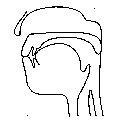 PLACES OF ARTICULATIONTHE PRODUCTION OF CONSONANT SOUNDS/b/ PHONEME*The letters ‘b’ and ‘bb’ are pronounced /b/ sound. 		The letters ‘b’, ‘bb’  = The sound /b/ Letters                  	 Sounds-about       		/əˈbaʊt/  	-above       		/əˈbʌv/    -absent      		/ˈæbsənt/   	-bald        		/bɔːld/     		/bɔld/     -ball          		/bɔːl/   		/bɔl/   -balloon   		/bəˈluːn/    		/bəˈlun/-barbecue 		/ˈbɑːʳbɪkjuː/  		/ˈbɑrbɪkyu/-bath        		/bɑːθ/    		/bæθ/ -birth         		/bɜːʳθ/   		/bɜrθ/-blind       		/blaɪnd/   	-blood      		/blʌd/     	-bowl        		/bəʊl/ 			/boʊl/   	-broad      		/brɔːd/     		/brɔd/  -busy         		/bɪzi/    	-butcher    		/ˈbʊtʃəʳ/ 		/ˈbʊtʃər/-kebab       		/kɪˈbæb/   		/kəˈbɑb/   -rob           		/rɒb/      		/rɑb/NOTE:ENGLISH = STRESSED SYLLABLES or WORDS/p/ PHONEME*The letters ‘p’ and ‘pp’ are pronounced /p/ sound.The letters ‘p’, ‘pp’  = The sound /p/Letters                  	 Sounds-lip             		/lɪp/   	-pain          		/peɪn/  		-paint         		/peɪnt/  	-palm         		/pɑːm/ 		/pɑm/	-panic        		/ˈpænɪk/  	-paper        		/ˈpeɪpəʳ/  		/ˈpeɪpər/  -park          		/pɑːʳk/   		/pɑrk/   -pay           		/peɪ/   		-perfume  		/ˈpɜːʳfjuːm/   		/ˈpɜrfyum/   -period     		/ˈpɪəriəd/         	/ˈpɪriəd/-pigeon    		/ˈpɪdʒɪn/  		/ˈpɪdʒən/-pilgrim    		/ˈpɪlgrɪm/  		/ˈpɪlgrəm/  -pilot        		/ˈpaɪlət/  	-pregnant  		/ˈpregnənt/ -pretty       		/ˈprɪti/   	-repair        		/rɪˈpeəʳ/  		/rɪˈpɛr/  -repeat       		/rɪˈpiːt/   		/rɪˈpit/   -republic    		/rɪˈpʌblɪk/  	-spring       		/sprɪŋ/  -stamp       		/stæmp/  	-stopped    		/stɒpt/  		/stɑpt/  /w/ PHONEME*The letters ‘w’ and ‘wh’ are pronounced /w/ sound.Kovmak    /kowmɑk/          Dövmek /döwmek/                 The letter ‘w’ = The sound /w/ = very short /ʊ/  Letters                  	 Sounds-always         		/ˈɔːlweɪz/  		/ˈɔlweɪz/  -once            		/wʌns/  	 -one              		/wʌn/  		 		  		 -sweet            	/swiːt/    		/swit/    	    -swim             	/swɪm/     	     -twin             		/twɪn/    		   -wait             		/weɪt/   	-water           		/ˈwɔːtəʳ/   	 	/ˈwɑdər/   -welcome        	/ˈwelkəm/ 		/ˈwɛlkəm/	-window         	/ˈwɪndəʊ/ 		/ˈwɪndoʊ/	-winter           		/ˈwɪntəʳ/    		/ˈwɪntər/    	    -women          	/ˈwɪmɪn/    		-wool              	/wʊl/     	            The letters ‘wh’  = The sound /wh/ = very short /hʊ/-whale  		/weɪl/			-what              	/wɒt/  	 		/wɑt/  	 	/wʌt/  -wheat     		/wiːt/  	              	/wit/  	        	-wheel          		/wiːl/  			/wil/  			-when             	/wen/ 			/wɛn/ 		-where            	/weəʳ/ 			/wɛr/ 			-whether         	/ˈweðəʳ/  		/ˈwɛðər/  	-which            	/wɪtʃ/  			-while             	/waɪl/   		   -whisky           	/ˈwɪski/ 			-whisper         	/ˈwɪspəʳ/ 		-whistle          	/ˈwɪsəl/  		/ˈwɪsəl/  	-white          		/waɪt/  			-why             		/waɪ/ 			 	        The letter ‘u’  = The sound /w/ = very short /ʊ/-quality            	/ˈkwɒlɪti/    		/ˈkwɑləti/    	-quantity         	/ˈkwɒntɪti/  		 /ˈkwɑntəti/  -quarrel           	/ˈkwɒrəl/     		/ˈkwɑrəl/     	   -quarter           	/ˈkwɔːʳtəʳ/ 		/ˈkwɔrtər/-queen             	/kwiːn/ 		/kwin/	-quest              	/kwest/ 		-question         	/ˈkwestʃən/ 		/ˈkweʃtʃən/ 		-quick              	/kwɪk/ 		-quiet               	/ˈkwaɪət/ 		-quiz                     	/kwɪz/ Koğmak  	/kow=vmak/                	Vur 		/wur/Oğmak     	/ow=vmak/			Davul 		/dawul/Öğmek   	/öw=vmek/			Savur 		/sawur/Döğmek 	/döw=vmek/			Sev		/sew/Kavrul		/kaw=vrul/			Söv		/söw/*töwbe, tawla, sawur, kawurma, yawuz, hawuz, sawun, çawuş, awuç, kawun, tawuk, sawrul, brawo, woleybol, hawlu, yawru, awunmak...Labio-Velar Approximant/wh/ = /hw/ = /ʍ/ = /hu/ Spelling	        Pronunciation-whale 		/wheɪl/			/ʍeɪl/-what 			/whɒt/			/ʍɒt/-wheel 		/whiːl/			/ʍiːl/-when	 		/when/			/ʍen/-where 		/wheəʳ/		/ʍeəʳ/	-whether 		/ˈwheðəʳ/		/ˈʍeðəʳ/-which 		/whɪtʃ/			/ʍɪtʃ/-while 			/whaɪl/			/ʍaɪl/-whisky 		/ˈwhɪski/		/ˈʍɪski/-whisper 		/ˈwhɪspəʳ/		/ˈʍɪspəʳ/-white 			/whaɪt/		/ʍaɪt/	-who 			/huː/			/hu/-who’ll			/huːl/	-who’re		/ˈhuːəʳ/-who’s			/huːz/	-who’ve		/huːv/	-whole 		/həʊl/			/hoʊl/-whom 		/huːm/		/hum/	-whose 		/huːz/			/huz/-why 			/whaɪ/			/ʍaɪ/ /m/ PHONEME*The letters ‘m’ and ‘mm’ are pronounced /m/ sound.The letters ‘m’, ‘mm’  = The sound /m/  Letters                  	 Sounds-camel        		/ˈkæməl/  		/ˈkæməl/  -camera        		/ˈkæmərə/  		/ˈkæmrə/  -come           		/kʌm/    	-dream          		/driːm/  		/drim/  	-family          		/ˈfæməli/  	-film            		/fɪlm/  		-magazine   		/ˈmægəziːn/ 		/ˈmægəzin/-make    		/meɪk/		-man           		/mæn/ -map           		/mæp/  	-meet           		/miːt/   		/mit/   	-mistake       		/mɪˈsteɪk/  		/məˈsteɪk/  -normal       		/ˈnɔːʳməl/  		/ˈnɔrməl/  -similar         		/ˈsɪmələʳ/  		/ˈsɪmələr/  -swim           		/swɪm/   BLABIO – DENTALS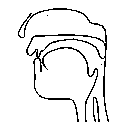 /f/ PHONEME*The letters ‘f’ and ‘ff’ and ‘ph’ are pronounced /f/ sound.      The letters ‘f’, ‘ff’  = The sound /f/   Letters                  	 Sounds-beautiful   		/ˈbjuːtɪfəl/		/ˈbyutəfəl/-breakfast  		/ˈbrekfəst/  		/ˈbrɛkfəst/  -coffee        		/ˈkɒfi/   		/ˈkɑfi/   -cough       		/kɒf/  			/kɔf/-difficult      		/ˈdɪfɪkəlt/   -face            		/feɪs/  		-famous    		/ˈfeɪməs/  	-first          		/fɜːʳst/  		/fɜrst/  -five            		/faɪv/  	-football      		/ˈfʊtbɔːl/  		/ˈfʊtbɔl/  -golf           		/gɒlf/   		-if                		/ɪf/    		-laugh        		/lɑːf/    		/læf/  	-left            		/left/   		/lɛft/   -life           		/laɪf/  	-self           		/self/   		/sɛlf/-wife           		/waɪf/   The letters ‘ph’  = The sound /f/-dolphin      		/ˈdɒlfɪn/ 		/ˈdɑlfən/                   -nephew        		/ˈnefjuː/  		/ˈnɛvyu/	-pharmacy   		/ˈfɑːʳməsi/   		/ˈfɑrməsi/   -phobia        		/ˈfəʊbiə/  		/ˈfoʊbiə/  -phone         		/fəʊn/    		/foʊn/    -phonetic      		/fəˈnetɪk/ 		/fəˈnɛdɪk/ 	-photo          		/ˈfəʊtəʊ/  	 	/ˈfoʊdoʊ/  -physics        		/ˈfɪzɪks/  		            /v/ PHONEME*The letter ‘v’  is pronounced /v/ sound.      The letter ‘v’  = The sound /v/ Letters                        Sounds-have         		/hæv/  	-move       		/muːv/   		/muv/   -negative    		/ˈnegətɪv/  		/ˈnɛgətɪv/  -never       		/ˈnevəʳ/   		/ˈnɛvər/   -river         		/ˈrɪvəʳ/  			-service       		/ˈsɜːʳvɪs/  		/ˈsɜrvəs/  -seven        		/ˈsevn/   		/ˈsɛvən/   -shave       		/ʃeɪv/     		-survival    		/səˈvaɪvl/ 		/sərˈvaɪvəl/-vet            		/vet/   			/vɛt/   	 		-villa          		/ˈvɪlə/   			-visit           		/ˈvɪzɪt/   		-visual       		/ˈvɪʒuəl/   		-volume      		/ˈvɒljuːm/  		/ˈvɑlyəm/  	-vowel       		/ˈvaʊəl/  -voyage     		/ˈvɔɪɪdʒ/NOTE:   COMPOUND WORDSCDENTALS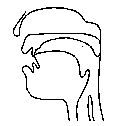 /ð/ PHONEME* The letters ‘th’ in function words (grammatical) are pronounced /ð/ sound. The sound ‘d’ with a breath the sound ‘h’. (d+h = dh)APPOXIMATE ISTANBUL TURKISH :Methetmek    /meðetmek/The letters ‘th’  = The sound /ð/ = /dh/  Letters                       Sounds-although      		/ˈɔːlðəʊ/   		/ˈɔldhoʊ/   -bother        		/ˈbɒðəʳ/  		/ˈbɑdhər/  -breathe       		/briːð/  		/bridh/  -brother       		/ˈbrʌðəʳ/   		/ˈbrʌdhər/   -father         		/ˈfɑːðəʳ/		/ˈfɑdhər/-feather        		/ˈfeðəʳ/  		/ˈfedhər/  -further   		/fɜːʳðəʳ/ 		/fɜrdhər/-gather   		/ˈgæðəʳ/           		/ˈgædhər/             	-mother       		/ˈmʌðəʳ/  		/ˈmʌdhər/  -northern  		/ˈnɔːðəʳn/		/ˈnɔdhərn/-other          		/ˈʌðəʳ/    		/ˈʌdhər/-southern 		/ˈsʌðəʳn/		/ˈsʌdhərn/-than              	/ðæn/    		/dhæn/    -that              		/ðæt/ 			/dhæt/ 	            	-the                	/ðə/      		/dhə/-their             		/ðeəʳ/     		/dhɛr/     -them            		/ðem/    	 	/dhɛm/    	-there          		/ðeəʳ/  		/dhɛr/  -these            		/ðiːz/  		/dhiz/  -they            		/ðeɪ/       		/dheɪ/-this               	/ðɪs/    		/dhɪs/		-those            		/ðəʊz/   	  	/dhoʊz/   		 -together     		/təˈgeðəʳ/  		/təˈgɛdhər/  -with            		/wɪð/			/wɪdh/	/θ/ PHONEME*The letters ‘th’ in content words (verbs, nouns, adjectives and adverbs) are pronounced /θ/ sound. The sound ‘t’ with a breath ‘h’. (t + h = th)APPOXIMATE ISTANBUL TURKISH :Fethiye    /feθije/         Fethetmek    /feθetmek/        The letters ‘th’  = The sound /θ/ = /th/Verbs-thank           		/θæŋk/    		/thæŋk/	-think            		/θɪŋk/        		/thɪŋk/        -thought        		/θɔːt/        		/thɔt/        -threw           		/θruː/       		/thru/       -thrill             		/θrɪl/       		/thrɪl/       -throw           		/θrəʊ/     	   	/throʊ/    -thump          		/θʌmp/     		/thʌmp/                     	Nouns-author         		/ˈɔːθəʳ/     		/ˈɔthər/     -breath        		/breθ/     		/brɛth/     -death            	/deθ/      		/dɛth/      -depth           		/depθ/    		/dɛpth/    -diphthong  		/ˈdɪfθɒŋ/ 		/ˈdɪfthɒŋ/-faith              	/feɪθ/     		/feɪth/     -health           		/helθ/    		/hɛlth/   -length           	/leŋθ/     		/lɛŋth/     -math             	/mæθ/    		/mæth/    -month        		/mʌnθ/    		/mʌnth/    -mouth        		/maʊθ/    		/maʊth/    -north           		/nɔːʳθ/     		/nɔrth/     -south            	/saʊθ/      		/saʊth/      -strength      		/streŋθ/ 		/strɛŋth/ -teeth          		/tiːθ/       		/tith/       -theatre        		/ˈθɪətəʳ/   		/ˈthɪətər/   	-theme        		/θiːm/   		/thim/   -theory         		/ˈθɪəri/  		/ˈthiəri/  -thesis        		/ˈθiːsɪz/   	  	/ˈthisɪz/   -thief          		/θiːf/  			/thif/  	-thing         		/θɪŋ/  			/thɪŋ/  -third          		/θɜːʳd/ 		/thɜrd/-thousand     		/ˈθaʊzənd/ 		/ˈthaʊzənd/-thread         		/θred/  		/thrɛd/  	-threat          		/θret/   		/thrɛt/   -three           		/θriː/  			/thri/  	-throat          		/θrəʊt/   	   	/throʊt/   -thumb          		/θʌm/     		/thʌm/     -thunder       		/ˈθʌndəʳ/    		/ˈthʌndər/    -thursday    		/ˈθɜːʳzdi/  		/ˈthɜrzdeɪ/  -tooth          		/tuːθ/      		/thuθ/      -triphthong		/ˈtrɪfθɒŋ/  		/ˈtrɪfthɒŋ/  -worth           		/wɜːʳθ/ 		/wɜrth/-zenith          		/ˈzenɪθ/    		/ˈzɛnɪth/                            Adjectives -thick              	/θɪk/    		/thɪk/-thin                	/θɪn/    		/thɪn/    -thirsty            	/ˈθɜːʳsti/  		/ˈthɜrsti/   		Adverbs -both               	/bəʊθ/ 	 	/boʊth/ 	                                   -thorough       	/ˈθʌrə/ 		/ˈthʌroʊ/ 	-through          	/θruː/   		/thru/   NOTE:IRREGULAR (PHONETICALLY) VERBSDALVEOLARS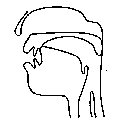 /d/ PHONEME*The letters ‘d’ and ‘dd’ are pronounced /d/ sound.     The letters ‘d’, ‘dd’  = The sound /d/ Letters                       Sounds -adapt   		/əˈdæpt/ 	-add         		/æd/    		-address  		/əˈdres/   		/ˈædrɛs/  -beard   		/bɪəʳd/   		/bɪrd/   -bird        		/bɜːʳd/    		/bɜrd/   -body       		/ˈbɒdi/   		/ˈbɑdi/   -dad         		/dæd/-day       		/deɪ/    -derby      		/ˈdɑːʳbi/   		/ˈdɜrbi/   	-dish      		/dɪʃ/   -dog        		/dɒg/    		-editor   		/ˈedɪtəʳ/  		/ˈedɪdər/  -food     		/fuːd/   		/fud/   		-kid          		/kɪd/    -lady        		/ˈleɪdi/     /t/ PHONEME*The letters ‘t’ and ‘tt’ are pronounced /t/ sound.     The letters ‘t’, ‘tt’  = The sound /t/  Letters                       Sounds -artist            		/ˈɑːʳtɪst/  		/ˈɑrdəst/ 	-better      		/ˈbetəʳ/ 		/ˈbɛdər/-bottle           		/ˈbɒtl/   		/ˈbɑdl/ 		-but               		/bʌt/ 		-carrot      		/ˈkærət/ 	-cartoon    		/ˈkɑːʳtuːn/ 		/ˈkɑrtun/	-cat                		/kæt/ 	-cutting        		/ˈkʌtɪŋ/ 		-don't           		/dəʊnt/  		/doʊnt/-interest   		/ˈɪntrɪst/ 		/ˈɪntrəst/  	/ˈɪntrest/  	-matter     		/ˈmætəʳ/ 		/ˈmædər/ 	-planet      		/ˈplænɪt/  		/ˈplænət/-plant     		/plɑːnt/  		/plænt/	-plate       		/pleɪt/ 			-present    		/ˈprezənt/ 		/ˈprɛzənt/-pretty           		/ˈprɪti/ 		-table            		/ˈteɪbl/ 		/ˈteɪbəl/-taxi              		/ˈtæksi/ 		-tell                	/tel/ 			/tɛl/ 	-test             		/test/ 			/tɛst/-that             		/ðæt/ 			-train            		/treɪn/ 		-true         		/truː/ 			/tru/-turn        		/tɜːʳn/ 			/tɜrn/ 	-won't            		/wəʊnt/  		/woʊnt/ /s/ PHONEME*The letter ‘s’, ‘ci’, and ‘ce’ are pronounced /s/ sound. The letters ‘s’, ‘ci’, ‘ce’ = The sound /s/ Letters                        Sounds -ask            		/ɑːsk/  		/æsk/-bus         		/bʌs/ 		-class         		/klɑːs/  		/klæs/  -desk          		/desk/  		/dɛsk/  -east         		/iːst/  			/ist/  -horse          		/hɔːʳs/              	/hɔrs/     -hospital   		/ˈhɒspɪtl/  		/ˈhɑspɪdl/  -kiss           		/kɪs/  	-nurse         		/nɜːʳs/  		/nɜrs/  -see            		/siː/   			/si/   -sell            		/sel/ 			/sɛl/-sister         		/ˈsɪstəʳ/  	-speak      		/spiːk/ 		/spik/-swim         		/swɪm/   x   /eks/-relax        		/rɪˈlæks/  	-six           		/sɪks/  		-taxi         		/ˈtæksi/  	-text         		/tekst/   		/tɛkst/                    	ce--celebrate     		/ˈselɪbreɪt/  		/ˈsɛləbreɪt/  -centre         		/ˈsentəʳ/   		/ˈsɛndər/   -certain        		/ˈsɜːʳtn/ 		/ˈsɜrdn/-certificate (noun)  	/səˈtɪfɪkət/  		/sərˈtɪfɪkət/  -certificate (verb)  	/səˈtɪfɪkeɪt/  		/sərˈtɪfɪkeɪt/  ci--cigarette   		/ˌsɪgəˈret/  		/ˈsɪgərɛt/	-cinema      		/ˈsɪnɪmə/  		/ˈsɪnəmə/  	-circle         		/ˈsɜːʳkl/  		/ˈsɜrkl/  -circus        		/ˈsɜːʳkəs/  		/ˈsɜrkəs/-cite            		/saɪt/  			-citizen       		/ˈsɪtɪzn/ 		/ˈsɪdəzən/ 	-city            		/ˈsɪti/  			-civil           		/ˈsɪvəl/  			AMERICAN VOWEL PHONEMESThe letter ‘c’ between two vowels is pronounced /s/ soundThe letters ‘ce’ = The sound /s/  Letters                       Sounds -advice       		/ədˈvaɪs/ 	-brace       		/breɪs/ 	-dance       		/dɑːns/ 		/dæns/-device     		/dɪˈvaɪs/ 		-excite       		/ɪkˈsaɪt/ 	-face          		/feɪs/ 	-ice            		/aɪs/ 		-innocent  		/ˈɪnəsənt/ -menace   		/ˈmenɪs/ 		/ˈmɛnəs/ 	-mice         		/maɪs/ 		-nice          		/naɪs/ 		-niece       		/niːs/ 			/nis/ 	-pace         		/peɪs/ 		-piece       		/piːs/ 			/pis/-place        		/pleɪs/ 	-precise    		/prɪˈsaɪs/ -price         		/praɪs/ 		-race          		/reɪs/ 		-rice           		/raɪs/ 		-sacrifice   		/ˈsækrɪfaɪs/ 		/ˈsækrəfaɪs/-service     		/ˈsɜːʳvɪs/ 		/ˈsɜrvəs/-slice        		/slaɪs/ 	-suffice    		/səˈfaɪs/ -trace       		/treɪs/ 		-twice       		/twaɪs/ 	-vice         		/vaɪs/ 		-voice        		/vɔɪs/ 	/z/ PHONEME*The letter ‘z’ is pronounced /z/ sound.The letter ‘z’  = The sound /z/ Spelling                  Pronunciation-crazy     		/ˈkreɪzi/   		-doze      		/dəʊz/   		/doʊz/-lazy     		/ˈleɪzi/     		-memorize   		/ˈmeməraɪz/		/ˈmɛməraɪz/-ozone    		/ˈəʊzəʊn/  		/ˈoʊzoʊn/ -puzzle   		/ˈpʌzl/  		-realize   		/ˈrɪəlaɪz/ -size       		/saɪz/ 			-zeal       		/ziːl/   		/zil/   	-zebra    		/ˈziːbrə/ 		/ˈzɛbrə/ 			-zenith    		/ˈzenɪθ/   		/ˈzɛnəθ/   -zero                         /ˈzɪərəʊ/        		/ˈziroʊ/              -zone     		/zəʊn/  	  	/zoʊn/  -zoo       		/zuː/  			/zu/  	The letter ‘s’ between two vowels is pronounced /z/ sound 		     The letters ‘se’ = The sound /z/ Spelling                        Pronunciation-advise      		/ədˈvaɪz/ 		-amuse      		/əˈmjuːz/ 		/əˈmyuz/-because  		/bɪˈkɒz/		/bɪˈkəz/  	-blouse      		/blaʊz/  		/blaʊs/ -choose   		/tʃuːz/ 		/tʃuz/ -chose      		/tʃəʊz/ 		/tʃoʊz/ -close       		/kləʊz/ 		/kloʊz/-criticize    		/ˈkrɪtɪsaɪz/ 		/ˈkrɪtəsaɪz/-desert   		/ˈdezəʳt/ 		/ˈdɛzərt/-design      		/dɪˈzaɪn/ -devise       		/dɪˈvaɪz/ 		-disease    		/dɪˈziːz/ 		/dɪˈziz/-ease         		/iːz/ 			/iz/-excuse (noun)    	/ɪk'skjuːs/ 		/ɪk'skyus/-excuse (verb)		/ɪk'skjuːz/ 		/ɪk'skyuz/-exercise   		/ˈeksəʳsaɪz/ 		/ˈɛksərsaɪz/ 	-lose         		/luːz/ 			/luz/ 	-nose     		/nəʊz/ 		/noʊz/	-please     		/pliːz/			/pliz/	-possess    		/pə'zes/ 		/pə'zɛs/-praise       		/preɪz/ 	-propose   		/prə'pəʊz/		/prə'poʊz/-raise       		/reɪz/ 			-refuse     		/rɪ'fjuːz/ 		/rɪ'fyuz/ -resemble   		/rɪ'zembl/ 		/rɪ'zɛmbəl/-reserve   		/rɪ'zɜːʳv/ 		/rɪ'zɜrv/-resident    		/'rezɪdənt/ 		/'rɛzədənt/	-resign      		/rɪ'zaɪn/ 		-resist       		/rɪ'zɪst/ 		-resort     		/rɪ'zɔːʳt/		/rɪ'zɔrt/	-result       		/rɪ'zʌlt/ 		-resume     		/rɪ'zjuːm/ 		/rɪ'zum/-rise         		/raɪz/ 		-surprise   		/sə'praɪz/ 		/sər'praɪz/-visit         		/'vɪzɪt/ 		/'vɪzət/	-wise        		/waɪz/ 		EXCEPTIONS-base           		/beɪs/ 		-case            		/keɪs/ 			-chase          		/tʃeɪs/ 			-house         		/haʊs/ 			-mouse        		/maʊs/ 		-release       		/rɪ'liːs/ 		/rɪ'lis/	/n/ PHONEME*The letters ‘n’ and ‘nn’ are pronounced /n/ sound.   The letters ‘n’, ‘nn’ = The sound /n/  Letters                      Sounds          -animal           	/'ænɪməl/   		/'ænəməl/   		-answer         		/'ɑːnsəʳ/ 		/'ænsər/   		 -any                  	/'eni/  			/'ɛni/  -banana          	/bə'nɑːnə/   		/bə'nænə/  	-born            		/bɔːʳn/  		/bɔrn/-clean               	/kliːn/  		/klin/  -dance            	/dɑːns/  		/dæns/  -name          		/neɪm/ 			-near                	/nɪəʳ/  			/nɪr/  	-need            		/niːd/  		/nid/  -neighbour   		/'neɪbəʳ/  	-next           	  	/nekst/  		/nɛkst/  -nurse             	/nɜːʳs/  		/nɜrs/  	-run                	/rʌn/ 	 SONORANTS/l/ PHONEME*The letters ‘l’and ‘ll’ are pronounced /l/ sound.   The letters ‘l’, ‘ll’  = The sound /l/ Letters                       Sounds -album      		/'ælbəm/  	-apple       		/'æpəl/  		/'æpəl/  -black       		/blæk/   	-English      		/'ɪŋglɪʃ/  	-large       		/lɑːʳdʒ/		/lɑrdʒ/-like          		/laɪk/  		-listen         		/'lɪsən/  -look          		/lʊk/  -love           		/lʌv/  -milk          		/mɪlk/  -mobile     		/'məʊbaɪl/  		/'moʊbil/  	/'moʊbəl/-pencil        		/'pensəl/  		/'pɛnsəl/  -people       		/'piːpəl/ 		/'pipəl/-play           		/pleɪ/  -small         		/smɔːl/  		/smɔl//r/ PHONEME*The letters ‘r’ and ‘rr’ are pronounced /r/ sound.*We use the /r/ sound before ‘a vowel’ or ‘y’ in British English, but we don’t use the /r/ sound before a consonant or at the end of a word.*We always pronounce the /r/ sound in American English.The letters ‘r’, ‘rr’  = The sound /r/ Spelling	          Pronunciation-arrive        		/ə'raɪv/  	-brain         		/breɪn/-carry         		/'kæri/ 		-country     		/'kʌntri/-crazy       		/'kreɪzi/  	-horror     		/'hɒrəʳ/ 	 	/'hɑrər/-hurry       		/'hʌri/ 			/'hɜri/  	-memory   		/'meməri/   		/'mɛməri/   -rain           		/reɪn/  		-read         		/riːd/  			/rid/  	-rich           		/rɪtʃ/  	-ride         		/raɪd/  	-rule           		/ruːl/			/rul/-sorry         		/'sɒri/			/'sɑri/  -street        		/striːt/			/strit/EALVEO – PALATALS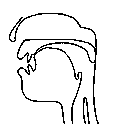 /dʒ/ PHONEME*The letters ‘g(e)’ are pronounced /dʒ/ sound.The letters ‘ge’, ‘dge’  = The sound /dʒ/ Spelling                   Pronunciation-age               		/eɪdʒ/    	-arrange         	/ə'reɪndʒ/  	-bridge          		/brɪdʒ/   -cottage       		/'kɒtɪdʒ/    		/'kɑtɪdʒ/-courage      		/'kʌrɪdʒ/     		/'kɜrɪdʒ/     -energy        		/'enəʳdʒi/  		/'ɛnərdʒi/  -engine         		/'endʒɪn/    		/'ɛndʒən/    -general         		/'dʒenərəl/ 		/'dʒɛnərəl/-generous      		/'dʒenərəs/ 		/'dʒɛnərəs/-genius        		/'dʒiːniəs/   		/'dʒiniəs/-gentle           	/'dʒentl/   		/'dʒɛndl/   -gerund         		/'dʒerənd/   		/'dʒɛrənd/   -gesture         		/'dʒestʃəʳ/    		/'dʒɛstʃər/    -judge        		/dʒʌdʒ/ 	-language    		/'læŋgwɪdʒ/    	 	-strange       		/streɪndʒ/  	       The letter ‘j’  = The sound /dʒ/Spelling	          Pronunciation-jacket            	/'dʒækɪt/ 		/'dʒækət/ -jam                	/dʒæm/  	-jazz               	/dʒæz/ -jealous      		/'dʒeləs/		/'dʒɛləs/-jet              		/dʒet/  		/dʒɛt/  	-job             		/dʒɒb/  		/dʒɑb/  -jog              		/dʒɒg/ 		/dʒɑg/	-joke             		/dʒəʊk/  	  	/dʒoʊk/  -journey       		/'dʒɜːʳni/  		/'dʒɜrni/  -joy             		/dʒɔɪ/    	-judo         		/'dʒuːdəʊ/ 		/'dʒudoʊ/ -jug            		/dʒʌg/   		-juice          		/dʒuːs/   		/dʒus/   -jump         		/dʒʌmp/  		-jungle        		/'dʒʌŋgl/    		-junior        		/'dʒuːniəʳ/    		/'dʒuniər/    -jury           		/'dʒʊəri/   		/'dʒʊri/  	-just            		/dʒʌst/   	 -justice       		/'dʒʌstɪs/  		/'dʒʌstəs/  	-object       		/'ɒbdʒɪkt/  		/'ɑbdʒɪkt/  	/'ɑbdʒɛkt/  -subject     		/'sʌbdʒɪkt/ 		/'sʌbdʒɛkt/ /tʃ/ PHONEME*The letters ‘ch’ and ‘tch’ are pronounced /tʃ/ sound.          The letters ‘ch’  = The sound /tʃ/ Spelling	         Pronunciation-beach          		/biːtʃ/  		/bitʃ/  -butcher       		/ˈbʊtʃəʳ/-chair              	/tʃeəʳ/      		/tʃɛr/  -chalk            		/tʃɔːk/      		/tʃɔk/-chance         		/tʃæns/      	-change         		/tʃeɪndʒ/    	-channel       		/ˈtʃænl/    -charity         		/ˈtʃærɪti/    		/ˈtʃærəti/    	-chat             		/tʃæt/       -cheap          		/tʃiːp/          		/tʃip/-cheat           		/tʃiːt/        		/tʃit/-check          		/tʃek/       		/tʃɛk/-cheese        		/tʃiːz/      		/tʃiz/      -cherry           	/ˈtʃeri/      		/ˈtʃɛri/      -chest            		/tʃest/      		/tʃɛst/  -chew             	/tʃuː/       		/tʃu/-chicken       		/ˈtʃɪkɪn/    		/ˈtʃɪkən/    -child              	/tʃaɪld/     -chips               	/tʃɪps/      	-church        		/tʃɜːʳtʃ/    		/tʃɜrtʃ/    -French           	/frentʃ/     		/frɛntʃ/     -kitchen          	/ˈkɪtʃɪn/    		/ˈkɪtʃən/    	-lunch             	/lʌntʃ/      	-match            	/mætʃ/      	-much           		/mʌtʃ/    -peach          		/piːtʃ/     		/pitʃ/     -rich              		/rɪtʃ/      	-search           	/sɜːʳtʃ/      		/sɜrtʃ/      -teacher          	/ˈtiːtʃəʳ/     		/ˈtitʃər/     The letters ‘(t)ure’ = The sound /tʃ/-capture          	/ˈkæptʃəʳ/  	-departure     		/dɪˈpɑːʳtʃəʳ/  			/dɪˈpɑrtʃər/  -feature           	/ˈfiːtʃəʳ/   			/ˈfitʃər/   -future             	/ˈfjuːtʃəʳ/  			/ˈfyutʃər/  -mature           	/məˈtʃʊəʳ/  			/məˈtʃʊr/  -nature            	/ˈneɪtʃəʳ/   -picture           	/ˈpɪktʃəʳ/  	-temperature   	/ˈtemprɪtʃəʳ/ 			/ˈtɛmprətʃər/ EXCEPTIONS -actual             	/ˈæktʃuəl/   -factual            	/ˈfæktʃuəl/  	-question         	/ˈkwestʃən/ 			/ˈkwɛʃtʃən/ 	-suggestion    	/səˈdʒestʃən/ 			/səgˈdʒɛstʃən/ 		NOTE:/ʒ/ PHONEME*The letters ‘i(s)ion’ and ‘a(s)ion’ are pronounced /ʒ/ sound.The letters ‘a(s)ion’, ‘i(s)ion’ = The sound /ʒ/ Spelling	          Pronunciation-collision             	/kəˈlɪʒən/ 	-decision             	/dɪˈsɪʒən/ 	-invasion             	/ɪnˈveɪʒən/  	-occasion            	/əˈkeɪʒən/ 	-persuasion  		/pəˈsweɪʒən/ 		/pərˈsweɪʒən/ 	-revision              	/rıˈvıʒən/-vision                 	/ˈvɪʒən/ 		The letters ‘a(s)ure’, ‘i(s)ure’ = The sound /ʒ/  Letters	            Sounds-leisure            	/ˈleʒəʳ/			/ˈlɛʒər/-measure         	/ˈmeʒəʳ/		/ˈmɛʒər/-pleasure         	/ˈpleʒəʳ/		/ˈplɛʒər/-treasure         	/ˈtreʒəʳ/		/ˈtrɛʒər//ʃ/ PHONEME*The letters ‘sh’ are pronounced /ʃ/ sound. 		       The letters ‘sh’  = The sound /ʃ/ Spelling	        Pronunciation-British          		/ˈbrɪtɪʃ/ 	-brush          		/brʌʃ/ -cash            		/kæʃ/ 		-dish             		/dɪʃ/ -finish          		/ˈfɪnɪʃ/ 		-fish              		/fɪʃ/ 		-flash           		/flæʃ/ 		-fresh            		/freʃ/ 			/frɛʃ/ 	-furnish         		/ˈfɜːʳnɪʃ/ 		/ˈfɜrnɪʃ/-shake           		/ʃeɪk/ 			-sheep           		/ʃiːp/ 			/ʃip/-shelve          		/ʃelv/ 			/ʃɛlv/-shift             		/ʃɪft/ 		-shine            		/ʃaɪn/ 	-shock         		/ʃɒk/ 			/ʃɑk/ 	-shoot          		/ʃuːt/ 			/ʃut/-shop           		/ʃɒp/ 			/ʃɑp/-short           		/ʃɔːʳt/ 			/ʃɔrt/-shout          		/ʃaʊt/ 	-show           		/ʃəʊ/ 			/ʃoʊ/ 	-shy              		/ʃaɪ/ 		-sugar          		/ˈʃʊgəʳ/ 				-vanish         		/ˈvænɪʃ/-wash           		/wɒʃ/ 			/wɑʃ/ 	-wish            		/wɪʃ/ 		  The letters ‘(t)ion’ = The sound /ʃ/ Spelling	           Pronunciation-addition         	/əˈdɪʃən/ 			/əˈdɪʃən/ 	-attention         	/əˈtenʃən/ 			/əˈtɛnʃən/-celebration  		/ˌselɪˈbreɪʃən/ 			/ˌsɛləˈbreɪʃən/ 	-consumption   	/kənˈsʌmpʃən/ 		/kənˈsʌmpʃən/	-conversation   	/ˌkɒnvəˈseɪʃən/ 		/ˌkɑnvərˈseɪʃən/-decoration   		/ˌdekəˈreɪʃən/ 			/ˌdɛkəˈreɪʃən/-dictation      		/dɪkˈteɪʃən/ 			/dɪkˈteɪʃən/-dictionary    		/ˈdɪkʃənəri/ 			/ˈdɪkʃəneri/ 	-direction      		/dɪˈrekʃən/			/daɪˈrɛkʃən/-education    		/ˌedjʊˈkeɪʃən/ 			/ˌɛdʒəˈkeɪʃən/ -emotion       		/ɪˈməʊʃən/ 			/ɪˈmoʊʃən/-exception        	/ɪkˈsepʃən/ 			/ɪkˈsɛpʃən/ 	-generation   		/ˌdʒenəˈreɪʃən/ 		/ˌdʒɛnəˈreɪʃən/	-imagination  		/ɪˌmædʒɪˈneɪʃən/ 		/ɪˌmædʒəˈneɪʃən/-information     	/ˌɪnfəˈmeɪʃən/ 		/ˌɪnfərˈmeɪʃən/	-invention        	/ɪnˈveɛnʃən/ 			/ɪnˈvɛnʃən/-invitation        	/ˌɪnvɪˈteɪʃən/ 			/ˌɪnvəˈteɪʃən/		-nation          		/ˈneɪʃən/ 			/ˈneɪʃən/-objection      		/əbˈdʒekʃən/ 			/əbˈdʒɛkʃən/-pollution       	/pəˈluːʃən/ 			/pəˈluʃən/-population   		/ˌpɒpjʊˈleɪʃən/ 		/ˌpɑpyəˈleɪʃən/-position        		/pəˈzɪʃən/ 			/pəˈzɪʃən/-promotion    		/prəˈməʊʃən/ 			/prəˈmoʊʃən/-reaction       		/riˈækʃən/ 			/riˈækʃən/-reception     		/rɪˈsepʃən/ 			/rɪˈsɛpʃən/-reduction     		/rɪˈdʌkʃən/ 			/rɪˈdʌkʃən/ 	-relation        		/rɪˈleɪʃən/ 			/rɪˈleɪʃən/  The letters ‘(ss)ion’ = The sound /ʃ/ Spelling	           Pronunciation-admission          	/ədˈmɪʃən/ 			/ədˈmɪʃən/ 	-comprehension   	/ˌkɒmprɪˈhenʃən/ 		/ˌkɑmprɪˈhɛnʃən/-discussion          	/dɪˈskʌʃən/ 			/dɪˈskʌʃən/-expression         	/ɪkˈspreʃən/ 			/ɪkˈsprɛʃən/-mission              	/ˈmɪʃən/ 			/ˈmɪʃən/-obsession           	/əbˈseʃən/ 			/əbˈsɛʃən/ 	-permission         	/pəˈmɪʃən/ 			/pərˈmɪʃən/ -session               	/ˈseʃən/ 			/ˈsɛʃən/	PLACES OF ARTICULATIONFRE-TROFLEX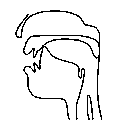 FINAL or MIDDLE ‘R’ as a VOWEL SOUND = BUNCHED ‘R’-camera 		/ˈkæmərə/ 	-career                  	/kəˈrɪəʳ/                 	/kəˈrɪr/ 		-cheer                   	/tʃɪəʳ/                    	/tʃɪr/ 		-clear                  	/klɪəʳ/                      	/klɪr/ 		-dangerous  		/ˈdeɪndʒərəs/ 		-dear                     	/dɪəʳ/                      	/dɪr/ 		-different      		/ˈdɪfərənt/ 		-ear                       	/ɪəʳ/                        	/ɪr/  -fair            		/feəʳ/                  	/fɛr/				 -general          	/ˈdʒenərəl/ 		/ˈdʒɛnərəl/-hair            		/heəʳ/                 	/hɛr/				-liberal              	/ˈlɪbərəl/ 		-literature       	/ˈlɪtərətʃəʳ/ 		/ˈlɪtərətʃʊr/-natural          	/ˈnætʃərəl/ 	-necessary    		/nesɪsəri/ 		/ˈnɛsəseri/-opera           		/ˈɒpərə/ 		/ˈɑpərə/-pair            		/peəʳ/                 	/pɛr/		-parent     		/ˈpeərənt/           	/ˈpɛrənt/		-poor         		/pʊəʳ/               	/pʊr/ 		-pure         		/pjʊəʳ/                       /pjʊr/ 		-rare            		/reəʳ/                 	/rɛr/			-share         		/ʃeəʳ/                 	/ʃɛr/			-square      		/skweəʳ/           	/skwɛr/	    	-stair           		/steəʳ/               	/stɛr/			-sure         		/ʃʊəʳ/              	/ʃʊr/ 	-their        		/ðeəʳ/               	/ðɛr/		-there        		/ðeəʳ/               	/ðɛr/		 	-tour         		/tʊəʳ/         		/tʊr/ 	-wear         		/weəʳ/            		/wɛr/	NOTE:CONSONANTSOBSTRUENTS VERSUS SONORANTS*OBSTRUENTS include the oral stops, the affricates and the fricatives. *SONORANTS include the nasal stops, approximants and the vowels.GPALATAL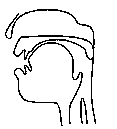 /j/ PHONEME*The letter ‘y’ at the beginning of a word is pronounced /j/ = /y/ sound. *‘y’  is a consonant when it is the first letter of a syllable or word.                                           The letter ‘y’ = The sound /j/ = /y/ Spelling                       British /j/                  American /y/ (also)-ambulance		/ˈæmbjələns/		/ˈæmbyʊləns/  -billion     		/ˈbɪljən/  		/ˈbɪlyən/-lawyer    		/ˈlɔːjəʳ/  		/ˈlɔyər/-million    		/ˈmɪljən/   		/ˈmɪlyən/  -music    		/ˈmjuːzɪk/  		/ˈmyuzɪk/-onion      		/ˈʌnjən/  		/ˈʌnyən/ -yacht      		/jɑːt/   		/yɑt/   	-yard       		/jɑːʳd/			/yɑrd/ 		-yawn       		/jɔːn/  			/yɔn/  	-yeah       		/jeə/  			/yeə/  -yellow     		/ˈjeləʊ/     		/ˈyɛloʊ/  -yes                           /jes/                       	/yɛs/ 	-young   		/jʌŋ/  			/yʌŋ/  -youth    		/juːθ/   		/yuθ/  HVELARS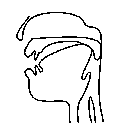 /g/ PHONEME*The letters ‘g’and ‘gg’ are pronounced /g/ sound.  The letters ‘g’, ‘gg’ = The sound /g/ Spelling		Pronunciation -again      		/əˈgen/   		/əˈgeɪn/  -against    		/əˈgenst/  		/əˈgeɪnst/  -ago           		/əˈgəʊ/   		/əˈgoʊ/   -agree        		/əˈgriː/  		/əˈgri/  	-dialogue     		/ˈdaɪəlɒg/  		/ˈdaɪəlɑg/ -dog           		/dɒg/  		/dɒːg/  -flag           		/flæg/  	-game      		/geɪm/   	-get          		/get/    		/gɛt/    -glimpse   		/glɪmps/  	-glove       		/glʌv/  		-glue          		/gluː/   		/glu/   -good         		/gʊd/  		-govern    		/gʌvn/  	  -grade        		/greɪd/  -grape      		/greɪp/  -graphic   		/ˈgræfɪk/  	-leg            		/leg/   			/lɛg/   -pig         	 	/pɪg/  	-program    		/ˈprəʊgræm/ 	  	/ˈproʊgræm/ /k/ PHONEME*The letters ‘k’ and ‘ck’ and ‘ca’ are pronounced /k/ sound. The letters ‘k’, ‘c’ = The sound /k/ Spelling	           Pronunciation-academy   		/əˈkædəmi/-accept        		/əkˈsept/  		/əkˈsɛpt/  -back           		/bæk/    -balcony      		/ˈbælkəni/  		-break        		/breɪk/  		  	-cake          		/keɪk/  		-calendar    		/ˈkælɪndəʳ/  		/ˈkæləndəʳ/  	-call            		/kɔːl/    		/kɔl/    	-camel        		/ˈkæml/  	-camera      		/ˈkæmərə/  		/ˈkæmrə/  -cancer       		/ˈkænsəʳ/  		-canteen     		/kænˈtiːn/  		/kænˈtin/  -capable     		/ˈkeɪpəbl/  	-capacity    		/kəˈpæsɪti/  		/kəˈpæsəti/  -capital      		/ˈkæpɪtl/ 		/ˈkæpətl/-carry         		/ˈkæri/    		-cat            		/kæt/  		-dark           		/dɑːʳk/  		/dɑrk/  -discuss       		/dɪˈskʌs/  		-fact           		/fækt/   		-fantastic   	 	/fænˈtæstɪk/  		-focus         		/ˈfəʊkəs/ 		/ˈfoʊkəs/ -karate       		/kəˈrɑːti/ 		/kəˈrɑti/-kebab       		/kɪˈbæb/  	   	/kəˈbɑb/      -key            		/kiː/  			/ki/  -kill              		/kɪl/  		-king           		/kɪŋ/  			-shark          		/ʃɑːʳk/  		/ʃɑrk/         The letters ‘ck’ = The sound /k/-back       		/bæk/  		-brick         		/brɪk/   	  		-kick        		/kɪk/ -lick           		/lɪk/  	-lock        		/lɒk/  			/lɑk/  -muck        		/mʌk/  		-neck       		/nek/  			/nɛk/  	-nick          		/nɪk/   		-pack       		/pæk/  	-pick        		/pɪk/   		-sack       		/sæk/  		-shock     		/ʃɒk/  			/ʃɑk/  -sock       		/sɒk/   		/sɑk/ 	-stick       		/stɪk/  	-thick         		/θɪk/  	-tick           		/tɪk/   		-track         		/træk/   	-trick          		/trɪk/   		-wick         		/wɪk/  		         The letter ‘q’ = The sound /k/-quality            	/ˈkwɒlɪti/    		/ˈkwɑləti/    -quantity         	/ˈkwɒntɪti/  		/ˈkwɑntəti/  -quarrel           	/ˈkwɒrəl/     		/ˈkwɑrəl/     -quarter           	/ˈkwɔʳtəʳ/ 		/ˈkwɔrtər/-queen             	/kwiːn/ 		/kwin/-quest              	/kwest/ 		/kwɛst/-question         	/ˈkwestʃən/ 		/ˈkwɛʃtʃən/-quick              	/kwɪk/ 			-quiet               	/ˈkwaɪət/ 		-quiz                     	/kwɪz//ŋ/ PHONEMEAPPROXIMANT ISTANBUL TURKISH:       	Sanki	/sɑŋki/ 	Yangın /jɑŋgən/    	Hangi /hɑŋgi/  	Banka  	/bɑŋkɑ/ 	Denge 	/deŋge/*The letters ‘ng’ are pronounced/ŋ/ sound. Put your tongue back as if you are going to make the sound/k/. With your tongue in this position try to say /n/. /g/ is not pronounced.*The letters ‘nk’ are pronounced /ŋk/ sound.     The letters ‘ng’ = The sound /ŋ/The letters ‘nk’, ‘nc’ = The sound /ŋk/       The letters ‘ng’ = The sound /ŋ/-beginning 		/ˈbɪgɪnɪŋ/-catching   		/ˈkætʃɪŋ/-coming 		/ˈkʌmɪŋ/-cutting  		/ˈkʌtɪŋ/-doing    		/ˈduːɪŋ/		/ˈduɪŋ/-eating    		/ˈiːtɪŋ/			/ˈitɪŋ/-falling   		/ˈfɔːlɪŋ/		/ˈfɔlɪŋ/-feeling  		/ˈfiːlɪŋ/		/ˈfilɪŋ/-fighting  		/ˈfaɪtɪŋ/-finding    		/ˈfaɪndɪŋ/-getting   		/ˈgetɪŋ/		/ˈgɛtɪŋ/-giving    		/ˈgɪvɪŋ/-going    		/ˈgəʊɪŋ/		/ˈgoʊɪŋ/-having    		/ˈhævɪŋ/-hitting    		/ˈhɪtɪŋ/-leaving  		/ˈliːvɪŋ/		/ˈlivɪŋ/-listening   		/ˈlɪsnɪŋ/-losing      		/ˈluːzɪŋ/		/ˈluzɪŋ/-making   		/ˈmeɪkɪŋ/-meaning   		/ˈmiːnɪŋ/		/ˈminɪŋ/-putting    		/ˈpʊtɪŋ/-reading    		/ˈriːdɪŋ/		/ˈridɪŋ/-rising      		/ˈraɪzɪŋ/-running  		/ˈrʌnɪŋ/-selling     		/ˈselɪŋ/		/ˈsɛlɪŋ/-sitting    		/ˈsɪtɪŋ/-sleeping 		/ˈsliːpɪŋ/		/ˈslipɪŋ/-speaking  		/ˈspiːkɪŋ/		/ˈspikɪŋ/-spending 		/ˈspendɪŋ/		/ˈspendɪŋ/-standing 		/ˈstændɪŋ/-swimming 		/ˈswɪmɪŋ/-telling   		/ˈtelɪŋ/		/ˈtɛlɪŋ/-thinking  		/ˈθɪŋkɪŋ/-writing    		/ˈraɪtɪŋ//h/ SOUND*The letter ‘h’ is pronounced /h/ sound. (throat)The letter ‘h’  = The sound /h/Spelling		Pronunciation-habit       		/ˈhæbɪt/  		/ˈhæbət/    		-harm       		/hɑːʳm/  		/hɑrm/  	-hat          		/hæt/  			-head       		/hed/  			/hɛd/  -hear        		/hɪəʳ/  			/hɪr/  	-heard     		/hɜːʳd/  		/hɜrd/  -heart        		/hɑːʳt/  		/hɑrt/  -heat        		/hiːt/  			/hit/  -heavy       		/ˈhevi/   		/ˈhɛvi/   -hell          		/hel/   			/hɛl/   -help         		/help/  		/hɛlp/  	-hero         		/ˈhɪərəʊ/    		/ˈhɪroʊ/  -high        		/haɪ/   -hope			/həʊp/   		/hoʊp/  -hurt			/hɜːʳt/  		/hɜrt/  -inhabit     		/ɪnˈhæbɪt/   		/ɪnˈhæbət/   -inherit      		/ɪnˈherɪt/   		/ɪnˈhɛrət/   -inhibit      		/ɪnˈhɪbɪt/   		/ɪnˈhɪbət/   -who         		/huː/  			/hu/  	-whole      		/həʊl/   		/hoʊl/   	-whom      		/huːm/  		/hum/  -whose      		/huːz/  		/huz/  	 		EXCEPTIONS -honest       		/ˈɒnɪst/   		/ˈɒnəst/	/ˈɑnəst/  	 -honour      		/ˈɒnəʳ/     		/ˈɑnər/ -hour          		/aʊəʳ/     		/aʊr/  	/kw/ SOUND*The letters ‘qu’ is pronounced /kw/ sound.      	The letter ‘q’  = The sound /k/     	The letter ‘u’  = The sound /w/  Letters		  Sounds-adequate         	/ˈædɪkwɪt/   			/ˈædɪkwət/-conquer		/ˈkɒŋkəʳ/			/ˈkɑŋkər/-conquest        	/ˈkɒŋkwest/			/ˈkɑŋkwɛst/-consequence		/ˈkɒnsɪkwəns/			/ˈkɑnsəkwens/-earth-quake   	/ˈɜːʳθkweɪk/ 			/ˈɜrθkweɪk/-equal               	/ˈiːkwəl/ 			/ˈikwəl/-equip               	/ɪˈkwɪp/ 	-equipment       	/ɪˈkwɪpmənt/ 			-frequent           	/ˈfriːkwənt/ 			/ˈfrikwənt/-frequently        	/ˈfriːkwəntli/ 			/ˈfrikwəntli/ 	-liquid             	/ˈlɪkwɪd/ 			/ˈlɪkwəd/-quake           		/kweɪk/ 			-qualified         	/ˈkwɒlɪfaɪd/ 			/ˈkwɑləfaɪd/ 	-quality            	/ˈkwɒlɪti/    			/ˈkwɑlədi/ 		-quantity         	/ˈkwɒntɪti/  			/ˈkwɑntədi/ 		-quarrel           	/ˈkwɒrəl/     			/ˈkwɑrəl/ 		-quarter           	/ˈkwɔʳːtəʳ/ 			/ˈkwɔrdər/ 	-queen             	/kwiːn/ 			/kwin/-quest              	/kwest/ 			/kwɛst/-question         	/ˈkwestʃən/ 			/ˈkwɛʃtʃən/-quick              	/kwɪk/ 				-quiet               	/ˈkwaɪət/ 			-quit                 	/kwɪt/ 		-quite               	/kwaɪt/ 		-quiz                	/kwɪz/ 				-quotation        	/kwəʊˈteɪʃən/  		/kwoʊˈteɪʃən/ 	-quote              	/kwəʊt/  			/kwoʊt/ 		-require           	/rɪˈkwaɪəʳ/ 			/rɪˈkwaɪr/-sequence        	/ˈsiːkwəns/ 			/ˈsikwəns/	-square             	/skweəʳ/  			/skwɛr/ 		-squash             	/skwɒʃ/ 			/skwɑʃ/ -squeeze           	/skwiːz/  			/skwiz/ 		NOTE:/ks/, /gz/ SOUND*The letter ‘x’ is pronounced /ks/ or /gz/ sound.  		The letters ‘x’  = The sounds /ks/, /gz/ Spelling                 Pronunciation- fix        		/fɪks/			-box         		/bɒks/   			/bɑks/   -ex            		/eks/    			/ɛks/    -except      		/ɪkˈsept/    			/ɪkˈsɛpt/    -exciting    		/ɪkˈsaɪtɪŋ/   			  -exhibition   		/ˌeksɪˈbɪʃn/  			/ˌɛksəˈbɪʃən/ -expensive		/ɪkˈspensɪv/-experience 		/ɪkˈspɪəriəns/			/ɪkˈspɪriəns/-explain     		/ɪkˈspleɪn/    -export (noun)     	/ˈekspɔːʳt/   			/ˈɛkspɔrt/   -extra       		/ˈekstrə/    			/ˈɛkstrə/    -next        		/nekst/     			/nɛkst/     -ox           		/ɒks/     			/ɑks/     -relax         		/rɪˈlæks/   -six            		/sɪks/     -tax          		/tæks/    -text          		/tekst/     			/tɛkst/     -X-ray       		/ˈeks reɪ/ 			/ˈɛks reɪ/-exact         		/ɪgˈzækt/        -exam         		/ɪgˈzæm/       	-examine    		/ɪgˈzæmɪn/     		/ɪgˈzæmən/     -example    		/ɪgˈzɑmpl/ 			/ɪgˈzæmpəl/ 		 -exhaust      		/ɪgˈzɔːst/     			/ɪgˈzɔst/     -exhibit       		/ɪgˈzɪbɪt/    			/ɪgˈzɪbət/    -exist          		/ɪgˈzɪst/       		-exit            		/ˈegzɪt/ 			/ˈɛksət/  	ENGLISH STOP CONSONANTS (PLOSIVES)*Stop consonants are weak, low or quiet at the end of words. We stop the consonant sound and don’t open our lips or tongue again.*Stop consonants at the beginning of words are strong or long. We stop the consonant sound for a very short time and open our lips or tongue again.DI-GRAPHS*A di-graph is a single sound, or phoneme which consists of two letters. *Two letters represent one sound.                      	  SAME DOUBLE CONSONANTSTWO CONSONANTS = ONE SOUND Spelling	         Pronunciation-accept        		/əkˈsept/ 			/əkˈsɛpt/ -addition      		/əˈdɪʃən/ -allow           		/əˈlaʊ/ -apple         		/ˈæpl/				/ˈæpəl/-channel       		/ˈtʃænl/ 			-collection   		/kəˈlekʃn/ 			/kəˈlɛkʃən/ -common  		/ˈkɒmən/    			/ˈkɑmən/ -cutting          	/ˈkʌtɪŋ/ -effect              	/ɪˈfekt/ 			/ɪˈfɛkt/ -falling           	/ˈfɔːlɪŋ/ 			/ˈfɔlɪŋ/ -foggy           		/ˈfɒgi/ 				/ˈfɑgi/-follow             	/ˈfɒləʊ/        			/ˈfɑloʊ/  -gossip            	/ˈgɒsɪp/       			/ˈgɑsəp/ -happen         		/ˈhæpən/ -happy             	/ˈhæpi/-intelligent  		/ɪnˈtelɪdʒənt/ 			/ɪnˈtɛlədʒənt/ -letter              	/ˈletəʳ/ 			/ˈlɛdər/ -little			/ˈlɪtl/				/ˈlɪdl/-middle        		/ˈmɪdl/-narrow          	/ˈnærəʊ/       			/ˈnæroʊ/ -parallel           	/ˈpærəlel/ -parrot          		/ˈpærət/ -pollute        		/pəˈluːt/ 			/pəˈlut/-possess       		/pəˈzes/ 			/pəˈzɛs/ -possible       		/ˈpɒsəbl/      			/ˈpɑsəbəl/-putting        		/ˈpʊtɪŋ/ 			/ˈpʊdɪŋ/-puzzle           	/ˈpʌzl/ 			/ˈpʌzəl/-quarrel        		/ˈkwɒrəl/ 			/ˈkwɑrəl/-rabbit          		/ˈræbɪt/ 			/ˈræbət/ -rubbish       		/ˈrʌbɪʃ/-seller           		/ˈseləʳ/ 			/ˈsɛləʳ/ -selling         		/ˈselɪŋ/			/ˈsɛlɪŋ/-sitting           	/ˈsɪtɪŋ/			/ˈsɪdɪŋ/CONSONANT CLUSTERS (BLENDS)*Plaj, pratik, profesör, trafik, plan, plaket, program, prova, transfer, plastik, prenses, ödünç, örf, kürk, marş...*We blend the /s/ and the /l/ sounds together TO MAKE THE /sl/ SOUND.Sleep  	/slip/		not  /silip/SONORANTSNOTE:       	GLIDES = DIPHTHONGSSILENT CONSONANT PHONEMES               	Silent  /b/-bomb          		/bɒm/    		/bɑm/ -climb          		/klaɪm/   -comb          		/kəʊm/   		/koʊm/-debt            		/det/   		/dɛt/   -doubt          		/daʊt/  -lamb           		/læm/  -limb            		/lɪm/   -thumb         		/θʌm/  -tomb           		/tuːm/ 		/tum/                        	Silent  /k/-knee           		/niː/   			/ni/   -knife           		/naɪf/  -knight        		/naɪt/   -knit            		/nɪt/  -knock         		/nɒk/  			/nɑk/  -know          		/nəʊ/   		/noʊ/  -knowledge   		/ˈnɒlɪdʒ/  		/ˈnɑlɪdʒ/                         	Silent  /l/-calf          		/kɑːf/  		/kæf/ -calm        		/kɑːm/ 		/kɑm/ 		/kɑm/-could       		/kʊd/   		/kʊdʒ/  	/kəd/ -half          		/hɑːf/ 			/hæf/  -should      		/ʃʊd/  			/ʃəd/  -talk          		/tɔːk/ 			/tɔk/ -walk         		/wɔːk/  		/wɔk/  -would       		/wʊd/ 			/wʊdʒ/ 	/wəd/                        	Silent  /g/-campaign  		/ˈkæmpeɪn/        -reign         		/reɪn/ -sign           		/saɪn/  Silent  /n/-autumn       		/ˈɔːtəm/ 		/ˈɔtəm/ -column       		/ˈkɒləm/   		/ˈkɑləm/  -condemn    		/kənˈdem/  -damn          		/dæm/  -solemn        		/ˈsɒləm/   		/ˈsɑləm/                         	Silent  /d/-handsome  		/ˈhænsəm/ -wednesday 		/ˈwenzdi/  		/ˈwɛnzdeɪ/ 		                        	Silent  /t/-castle             	/ˈkɑːsəl/     		/ˈkæsəl/ -christen         	/ˈkrɪsən/  		/ˈkrɪsən/  -listen             	/ˈlɪsən/ 		/ˈlɪsən/-mustnˈt     		/ˈmʌsənt/		/ˈmʌsənt/                       	Silent  /h/-exhaust    		/ɪgˈzɔːst/  		/ɪgˈzɔst/  -exhibit      		/ɪgˈzɪbɪt/   		/ɪgˈzɪbət/   -honest     		/ˈɒnɪst/ 		/ˈɑnəst/ -honour    	 	/ˈɒnəʳ/ 		/ˈɑnər/ -hour        		/aʊəʳ/  		/aʊr/Silent  /w/-who            		/huː/  			/hu/  -whoever     		/huːˈevəʳ/  		/huˈɛvər/  -whole         		/həʊl/  		/hoʊl/  -whom         		/huːm/  		/hum/  -whose         		/huːz/ 		/huz/ -wrap          		/ræp/  -wreck         		/rek/   		/rɛk/   -wrest          		/rest/  			/rɛst/  -wrestle     		/resəl/  		/ˈrɛsəl/-wrestler    		/resləʳ/  		/ˈrɛslər/  -wrestling  		/reslɪŋ/  		/ˈrɛslɪŋ/  -wring        		/rɪŋ/  -wrist         		/rɪst/-write         		/raɪt/  -wrong        		/rɒŋ/  			/rɔŋ/                       	Silent  /p/-psychiatrist 		/saɪˈkaɪətrɪst/ 	/səˈkaɪətrəst/-psychic       		/ˈsaɪkɪk/  -psycho         		/ˈsaɪkəʊ/  		/ˈsaɪkoʊ/  -psychological	/ˌsaɪkəˈlɒdʒɪkl/ 	/ˌsaɪkəˈlɑdʒɪkl/ -psychologist 		/saɪˈkɒlədʒɪst/  	/saɪˈkɑlədʒəst/  -psychology  		/saɪˈkɒlədʒi/		/saɪˈkɑlədʒi/CHAPTER IVSYLLABLE SYSTEMDIVIDING WORDS into SYLLABLES*Dividing words into parts helps speed the process of decoding. Knowing the rules for syllable division will help students read words more accurately and fluently.*It is very important to have the ability to divide words into syllables (syllable awareness). How you divide a word makes a big difference in how the word would be pronounced.*It provides students with essential - fundamental knowledge in the alphabetic system.*Knowing the six syllable types will allow the students to become a strong reader and speller.*Phonemic awareness is more highly related to learning to read than are tests of general intelligence, reading readiness, and listening comprehension (Stanovich, 1993).*Students who have well - developed phonological skills learn to read with more success.*Syllable Awareness makes speech easier for the brain to process.*It is useful to teach explicit, systematic phonics rules.WORD STRESS RULES*Dictionaries are very important to teach languages. Because they show the phonetic spelling of a word, and which syllable is stressed in a word.*In English, we don’t say each syllable with the same force or stress. We say one syllable loudly, other syllables quietly.*One word has only one stress. (One word cannot have two stresses. But in long words, a secondary stress (ˌ) is much weaker than the primary (main) stress (ˈ).  *The stressed syllable is strong, big or loud. The unstressed syllables are weak, small or quiet.*We can only stress vowel sounds, not consonant sounds.*We divide off any compound words, prefixes, suffixes, and roots which have vowel sounds.*Word Stress is the part of Spoken English. Word stress is not an optional thing. *An apostrophe /ˈ/ is used to show which syllable is stressed.*The main = primary stress (apostrophe /ˈ/) is used in words that have at least two syllables.*The secondary stress (comma /ˌ/) is used in long words.ENGLISH SYLLABLE RULES*There are six syllable types.  A syllable is a beat in a word.ONE - SYLLABLE WORDS-bad          	 	/bæd/                       -beard     		/bɪəʳd/     -cake       		/keɪk/    -clean            		/kliːn/             -cup          		/kʌp/ -dare      		/deəʳ/               -food               	/fuːd/  -got              		/gɒt/         -house    		/haʊs/ -jar                		/dʒɑːʳ/    -look             		/lʊk/ -male       		/meɪl/                 -mouth   		/maʊθ/    -noise        		/nɔɪz/         -phone      		/fəʊn/   -please          		/pliːz/    -share      		/ʃeəʳ/      -short            		/ʃɔːʳt/  -shout     		/ʃaʊt/ -sure        		/ʃʊəʳ/       -team            		/tiːm/                     -tour        		/tʊəʳ/        -while       		/waɪl/   -work              	/wɜːʳk/        TWO - SYLLABLE WORDS and STRESSSpelling	         Pronunciation-bi.as                  	/ˈbaɪ.əs/ 		-buy.er            	/ˈbaɪ.əʳ/ -cli.ent            	/ˈklaɪ.ənt/ 		-di.al             		/ˈdaɪ.əl/ 		-di.et    		/ˈdaɪ.ət/-flour			/ˈflaʊ.əʳ/		/flaʊr/	-flow.er  		/ˈflaʊ.əʳ/ 		-i.ron             		/ˈaɪ.ən/  		/aɪ.ərn/-lay.er  		/ˈleɪ.əʳ/ 		-li.ar                	/ˈlaɪ.əʳ/-li.on               	/ˈlaɪ.ən/ 		-low.er           		/ˈləʊ.əʳ/       		/ˈloʊ.ər/ 	-loy.al    		/ˈlɔɪ.əl/ 		-mow.er         		/ˈməʊ.əʳ/     		/ˈmoʊ.ər/ 	-play.er        		/ˈpleɪ.əʳ/ 		-po.em  		/ˈpəʊ.ɪm/   		/ˈpoʊ.əm/	-po.et             	/ˈpəʊ.ɪt/     		/ˈpoʊ.əm/ 	-pow.er          		/ˈpaʊ.əʳ/   		/paʊr/ 	-qui.et             	/ˈkwaɪ.ət/ 		-roy.al             	/ˈrɔɪ.əl/ 	-show.er        		/ˈʃaʊ.əʳ/  		/ʃaʊr/ 	-slow.er          	/ˈsləʊ.əʳ/     		/ˈsloʊ.ər/ -tow.el            	/ˈtaʊ.əl/ 		-tow.er           	/ˈtaʊ.əʳ/ 		-tri.al               	/ˈtraɪ.əl/ 		-vow.el         		/ˈvaʊ.əl/ 	TWO - SYLLABLE WORDS and STRESS*Divide off any compound words, prefixes, suffixes, and roots which have vowel sounds.*When the first syllable has an obvious short sound, we divide words after the consonant sound. Because they are closed syllables and have the primary stress.*Divide the word whenever there is a short vowel followed by a consonant.*Divide the word whenever there is a long vowel or a diphthong.*Divide the word between two consonants (in the middle) unless they form a blend.  Letters		 Sounds-a.board 		/əˈbɔːʳd/-a.bout      		/əˈbaʊt/ -a.dore 		/əˈdɔːʳ/-a.gainst   		/əˈgenst/		/əˈgɛnst/-a.go         		/əˈgəʊ/ 		/əˈgoʊ/ -a.larm      		/əˈlɑːʳm/ 		/əˈlɑrm/ -a.like 			/əˈlaɪk/-a.loud 		/əˈlaʊd/-a.mount 		/əˈmaʊnt/-a.part 		/əˈpɑːʳt/-a.rise 			/əˈraɪz/-a.round 		/əˈraʊnd/-a.rouse 		/əˈraʊz/-a.shamed 		/əˈʃeɪmd/-a.side 		/əˈsaɪd/-a.wait 		/əˈweɪt/-a.while 		/əˈwaɪl/-ac.claim 		/əˈkleɪm/-ac.cord 		/əˈkɔːʳd/-ac.tion     		/ˈækʃən/ -ad.here 		/ədˈhɪəʳ/-al.lege 		/əˈledʒ/-an.gry      		/ˈæŋgri/ -an.swer    		/ˈɑːnsəʳ/ 		/ˈænsər/-an.y               	/ˈeni/ 			/ˈɛni/ -anx.ious  	 	/ˈæŋkʃəs/ -ap.pal		/əˈpɔːl/-ap.praise 		/əˈpreɪz/-ar.gue      		/ˈɑːʳgjuː/ 		/ˈɑrgyu/ -ar.my     		/ˈɑːʳmi/ 		/ˈɑrmi/ -art.ist     		/ˈɑːʳtɪst/ 		/ˈɑrdəst/-as.cribe 		/əˈskraɪb/-as.pire 		/əˈspaɪəʳ/-as.sert 		/əˈsɜːʳt/-as.sign 		/əˈsaɪn/-Au.gust  		/ˈɔːgəst/		/ˈɔgəst/-au.thor   		/ˈɔːθəʳ/ 		/ˈɔθər/-aw.ful     		/ˈɔːfəl/ 		/ˈɔfəl/ -ba.by      		/ˈbeɪbi/ -bad.ly     		/ˈbædli/ -bank.er      		/ˈbæŋkəʳ/ -be.cause 		/bɪˈkɒz/ 		/bɪˈkəz/ -be.fore    		/bɪˈfɔː ʳ/ 		/bɪˈfɔr/-be.gin.ning 		/bɪˈgɪnɪŋ/-be.have    		/bɪˈheɪv/ -be.lieve    		/bɪˈliːv/ 		/bəˈliv/-be.tween  		/bɪˈtwiːn/		/bɪˈtwin/-bleed.ing  		/ˈbliːdɪŋ/ 		/ˈblidɪŋ/ -bod.y             	/ˈbɒdi/ 		/ˈbɑdi/-bor.der        		/ˈbɔːʳdəʳ/		/ˈbɔrdər/-bor.ing      		/ˈbɔːrɪŋ/ 		/ˈbɔrɪŋ/ -both.er      		/ˈbɒðəʳ/ 		/ˈbɑðər/ -break.fast    		/ˈbrekfəst/ 		/ˈbrɛkfəst/ -build.ing      		/ˈbɪldɪŋ/ -bur.glar        		/ˈbɜːʳgləʳ/ 		/ˈbɜrglər/ -bur.y            		/ˈberi/ 			/ˈbɛri/ -bus.y             	/ˈbɪzi/ -busi.ness     		/ˈbɪznəs/ -ca.reer          		/kəˈrɪəʳ/      		/kəˈrɪr/-can.dy        		/ˈkændi/ -car.pet        		/ˈkɑːʳpɪt/ 		/ˈkɑrpət/ -car.rot		/ˈkærət/-car.ry            	/ˈkæri/ -car.toon		/kɑːˈtuːn/		/kɑrˈtun/-cas.tle         		/ˈkɑːsəl/      		/ˈkæsəl/ -cer.tain       		/ˈsɜːʳtn/ 		/ˈsɜrdn/ -chick.en     		/ˈtʃɪkɪn/ 		/ˈtʃɪkən/ -child.ish     		/ˈtʃaɪldɪʃ/ -cit.y              		/ˈsɪti/ -clev.er         		/ˈklevəʳ/ 		/ˈklɛvəʳ/ -con.trol       		/kənˈtrəʊl/ 		/kənˈtroʊl/ -cop.y            		/ˈkɒpi/ 		/ˈkɒpi/ -cor.ner       		/ˈkɔːʳnəʳ/		/ˈkɔrnər/-cou.ple       		/ˈkʌpəl/ -coun.try      		/ˈkʌntri/ -cov.er         		/ˈkʌvəʳ/ -cra.zy          		/ˈkreɪzi/ -cre.ate        		/kriˈeɪt/ -crowd.ed    		/ˈkraʊdɪd/    		/ˈkraʊdəd/-cul.ture       		/ˈkʌltʃəʳ/ -dam.age        	/ˈdæmɪdʒ/ -dan.ger         	/ˈdeɪndʒəʳ/ -daugh.ter      	/ˈdɔːtəʳ/ 		/ˈdɔtər/ -de.cide          	/dɪˈsaɪd/ -dirt.y             	/ˈdɜːʳti/		/ˈdɜrti/-doc.tor         		/ˈdɒktəʳ/ 		/ˈdɑktər/-du.ty            		/ˈdjuːti/     		/ˈduti/ -dur.ing          	/ˈdjuːrɪŋ/   		/ˈdʊrɪŋ/ -e.nough      		/ɪˈnʌf/ -e.qual          		/ˈiːkwəl/ 		/ˈikwəl/-e.ven           		/ˈiːvən/		/ˈivən/-e.vent         		/ɪˈvent/ 		/ɪˈvɛnt/-ea.ger         		/ˈiːgəʳ/			/ˈigər/-eas.y           		/ˈiːzi/ 			/ˈizi/-ei.ther         		/ˈaɪðəʳ/   		/ˈiðər/ -En.glish     		/ˈɪŋglɪʃ/ -en.joy          		/ɪnˈdʒɔɪ/ -en.ter          		/ˈentəʳ/ 		/ˈɛntər/ -end.ing        		/ˈendɪŋ/ 		/ˈɛndɪŋ/-ev.er           		/ˈevəʳ/ 			/ˈɛvər/-ev.ery         		/ˈevri/ 			/ˈɛvri/-eve.ning     		/ˈiːvnɪŋ/		/ˈivnɪŋ/-ex.am         		/ɪgˈzæm/ 		-ex.ist         		/ɪgˈzɪst/-fa.mous     		/ˈfeɪməs/ -fa.ther           	/ˈfɑːðəʳ/ 		/ˈfɑðər/ -fas.ten        		/ˈfɑːsən/ 		/ˈfæsən/-fash.ion      		/ˈfæʃən/ -fe.male       		/ˈfiːmeɪl/ 		/ˈfimeɪl/ -fi.nal            		/ˈfaɪnl/ 		-fin.ish          		/ˈfɪnɪʃ/ -for.eign       		/ˈfɒrɪn/ 		/ˈfɑrən/ -fu.ture         		/ˈfjuːtʃəʳ/ 		/ˈfiutʃər/ -func.tion     		/ˈfʌŋkʃən/ -gift.ed         		/ˈgɪftɪd/ 		/ˈgɪftəd/ -glass.es       		/ˈglɑːsɪz/  		/ˈglæsəz/ -gui.tar         		/gɪˈtɑːʳ/ 		/gɪˈtɑr/-guilt.y         		/ˈgɪlti/ -hab.it           		/ˈhæbɪt/ 		/ˈhæbət/ -hand.y          		/ˈhændi/ -he.ro           		/ˈhɪərəʊ/  		/ˈhɪroʊ/ -health.y        		/ˈhelθi/		/ˈhɛlθi/-heav.y         		/ˈhevi/ 		/ˈhɛvi/ -her.self       		/hɜːˈself/ 		/hɜrˈsɛlf/ -ho.tel          		/həʊˈtel/ 		/hoʊˈtɛl/-hon.est       		/ˈɒnɪst/ 		/ˈɑnəst/ -hon.our      		/ˈɒnəʳ/ 		/ˈɑnər/ -hu.man       		/ˈhjuːmən/  		/ˈhiumən/  -hun.dred    		/ˈhʌndrəd/-hun.gry       		/ˈhʌŋgri/ -hus.band    		/ˈhʌzbənd/-i.dea            		/aɪˈdɪə/ -ill.ness        		/ˈɪlnɪs/ 		/ˈɪlnəs/-im.age         		/ˈɪmɪdʒ/ -in.vite        		/ɪnˈvaɪt/ -is.land          		/ˈaɪlənd/ -jack.et           	/ˈdʒækɪt/ 		/ˈdʒækət/ -jeal.ous         	/ˈdʒeləs/ 		/ˈdʒɛləs/ -jog.ging        	/ˈdʒɒgɪŋ/ 		/ˈdʒɑgɪŋ/ -jour.ney        		/ˈdʒɜːʳni/ 		/ˈdʒɜrni/ -ju.ry              	/ˈdʒʊri/ -jus.tice          	/ˈdʒʌstɪs/ 		/ˈdʒʌstəs/-kill.er             	/ˈkɪləʳ/ -kill.ing           	/ˈkɪlɪŋ/ -kitch.en         	/ˈkɪtʃɪn/		/ˈkɪtʃən/-knowl.edge 		/ˈnɒlɪdʒ/ 		/ˈnɑlɪdʒ/-la.bel          	 	/ˈleɪbəl/ -la.zy             		/ˈleɪzi/ -lan.guage    		/ˈlæŋgwɪdʒ/-lat.er            		/ˈleɪtəʳ/		/ˈleɪdər/-lat.est           		/ˈleɪtɪst/   		/ˈleɪdəst/ -laugh.ter      		/ˈlɑːftəʳ/  		/ˈlæftər/-le.gal            		/ˈliːgəl/ 		/ˈligəl/-lei.sure         		/ˈleʒəʳ/ 		/ˈlɛʒər/-main.tain   		/meɪnˈteɪn/-man.age       		/ˈmænɪdʒ/-man.y        		/ˈmeni/ 		/ˈmɛni/ -mar.ket      		/ˈmɑːʳkɪt/  		/ˈmɑrkət/ -mas.ter     		/ˈmɑːstəʳ/ 		/ˈmæstər/ -mi.nor       		/ˈmaɪnəʳ/ -mod.ern    		/ˈmɒdn/  		/ˈmɑdərn/ -morn.ing    		/ˈmɔːʳnɪŋ/ 		/ˈmɔrnɪŋ/ -moth.er         	/ˈmʌðəʳ/ -na.tive        		/ˈneɪtɪv/ 		/ˈneɪdɪv/ -nas.ty         		/ˈnæsti/ -nei.ther      		/ˈnaɪðəʳ/  		/ˈniðər/-neigh.bour 		/ˈneɪbəʳ/ -nev.er         		/ˈnevəʳ/ 		/ˈnɛvər/ -nine.ty        		/ˈnaɪnti/ 		/ˈnaɪndi/ -no.ble        		/ˈnəʊbəl/ 		/ˈnoʊbəl/ -nor.mal       		/ˈnɔːʳməl/ 		/ˈnɔrməl/-o.pen          		/ˈəʊpən/ 		/ˈoʊpən/-ob.ject        		/ˈɒbdʒɪkt/ 		/ˈɑbdʒɪkt/	/ˈɑbdʒɛkt/-ob.tain        		/əbˈteɪn/-po.lice         		/pəˈliːs/ 		/pəˈlis/ -po.lite         		/pəˈlaɪt/-poi.son        		/ˈpɔɪzən/ 		-quar.rel           	/ˈkwɒrəl/     		/ˈkwɑrəl/     	-quar.ter           	/ˈkwɔːʳtəʳ/ 		/ˈkwɔrtər/		-ques.tion         	/ˈkwestʃən/ 		/ˈkwɛʃtʃən/               	-rain.y          		/ˈreɪni/ -re.ly             		/rɪˈlaɪ/-se.quence   		/ˈsiːkwəns/ 		/ˈsikwəns/ -sen.tence    		/ˈsentəns/ 		/ˈsɛntəns/-sis.ter            	/ˈsɪstəʳ/-snow.y        		/ˈsnəʊi/ 		/ˈsnoʊi/-sym.bol       		/ˈsɪmbəl/ -tar.get         		/ˈtɑːʳgət/ 		/ˈtɑrgət/-trans.port   		/ˈtrænspɔːʳt/ 		/ˈtrænspɔrt/-u.nion         		/ˈjuːnjən/ 		/ˈyunyən/-un.der         		/ˈʌndəʳ/-van.ish        		/ˈvænɪʃ/ -wa.ter         		/ˈwɔːtəʳ/ 		/ˈwɔdəʳ/-wind.y         		/ˈwɪndi/ -wom.an       		/ˈwʊmən/ -wom.en     		/ˈwɪmɪn/ -won.der      		/ˈwʌndəʳ/ -wor.ried      		/ˈwʌrid/  		/ˈwɜrid/SAME DOUBLE CONSONANTS*Divide words into syllables between two same middle consonants. Spelling                 Pronunciation-ac.cept          	/əkˈsept/ 		/əkˈsɛpt/ -al.low            	/əˈlaʊ/ -chan.nel        	/ˈtʃænl/-com.mon         	/ˈkɒmən/    		/ˈkɑmən/ -cut.ting         	/ˈkʌtɪŋ/ 		/ˈkʌdɪŋ/ -diz.zy            	/ˈdɪzi/ -ef.fect              	/ɪˈfekt/ 		/ɪˈfɛkt/-fall.ing          	/ˈfɔːlɪŋ/ 		/ˈfɔlɪŋ/-fog.gy           	/ˈfɒgi/ 			/ˈfɑgi/ -fol.low             	/ˈfɒləʊ/   		/ˈfɑloʊ/ -ful.ly             	/ˈfʊli/ -gos.sip            	/ˈgɒsɪp/   		/ˈgɑsəp/-hap.pen           	/ˈhæpən/ -hap.py             	/ˈhæpi/-let.ter              	/ˈletəʳ/			/ˈlɛdər/-nar.row           	/ˈnærəʊ/   		/ˈnæroʊ/ -par.rot           	/ˈpærət/ -pol.lute         	/pəˈluːt/ -pos.sess        	/pəˈzes/ -put.ting         	/ˈpʊtɪŋ/ 		/ˈpʊdɪŋ/-puz.zle         		/ˈpʌzl/			/ˈpʌzəl/-quar.rel         	/ˈkwɒrəl/ 		/ˈkwɑrəl/ -rab.bit          		/ˈræbɪt/ 		/ˈræbət/-sell.er            	/ˈseləʳ/ 		/ˈsɛlər/ -sell.ing          	/ˈselɪŋ/		/ˈsɛlɪŋ/-set.ting         	/ˈsetɪŋ/ 		/ˈsɛdɪŋ/ -sit.ting          	/ˈsɪtɪŋ/		/ˈsɪdɪŋ/-slip.per           	/ˈslɪpəʳ/-win.ning        	/ˈwɪnɪŋ/ THREE - SYLLABLE WORDS and STRESS Spelling  	           Pronunciation-a.bol.ish 		/əˈbɒlɪʃ/-a.chieve.ment 	/əˈtʃiːvmənt/-a.part.ment        	/əˈpɑːʳtmənt/ 			/əˈpɑrtmənt/ -ac.ci.dent           	/ˈæksɪdənt/ 			/ˈæksədənt/ -ac.cu.rate 		/ˈækjʊrət/-ac.ro.nym 		/ˈækrənɪm/-ad.di.tion          	/əˈdɪʃən/ 			/əˈdɪʃən/ -ad.mis.sion 		/ədˈmɪʃən/-ad.mon.ish 		/ədˈmɒnɪʃ/-an.oth.er 		/əˈnʌðəʳ/-ap.pear.ance 	/əˈpɪərəns/-ap.pen.dix 		/əˈpendɪks/-ap.point.ment 	/əˈpɔɪntmənt/-ar.gu.ment         	/ˈɑːʳgjʊmənt/     		/ˈɑrgyəmənt/ -ar.riv.al 		/əˈraɪvəl/-ar.ti.cle               	/ˈɑːʳtɪkəl/			/ˈɑrdɪkəl/-ar.ro.gant 		/ˈærəgənt/-as.sem.ble 		/əˈsembəl/-as.sign.ment 	/əˈsaɪnmənt/-at.ten.tion           	/əˈtenʃən/ 			/əˈtɛnʃən/ -at.tor.ney 		/əˈtɜːʳni/-at.tri.bute 		/əˈtrɪbjuːt/-au.di.ence           	/ˈɔːdiəns/ 			/ˈɔdiəns/-ba.na.na              	/bəˈnɑːnə/        		/bəˈnænə/-bach.e.lor 		/ˈbætʃələʳ/-bas.ket.ball         	/ˈbɑːskɪtbɔːl/   		/ˈbæskətbɔl/-be.hav.iour        	/bɪˈheɪvjəʳ/ -be.long.ings 		/bɪˈlɒŋɪŋz/-be.lov.ed 		/bɪˈlʌvɪd/-beau.ti.ful           	/ˈbjuːtɪfəl/        		/ˈbyutəfəl/ -ca.pa.ble           	/ˈkeɪpəbəl/ 			/ˈkeɪpəbəl/ -cham.pi.on 		/ˈtʃæmpiən/-char.ac.ter         	/ˈkærɪktəʳ/ 			/ˈkærəktər/-cir.cum.stance 	/ˈsɜːʳkəmstəns/-col.lec.tion       	/kəˈlekʃən/			/kəˈlɛkʃən/-com.pa.ny         	/ˈkʌmpəni/ -com.put.er        	/kəmˈpjuːtəʳ/ 			/kəmˈpyudər/-con.di.tion        	/kənˈdɪʃən/ -con.nect.ed       	/kəˈnektɪd/  			/kəˈnɛktəd/ -con.se.quence 	/ˈkɒnsɪkwəns/-con.sid.er          	/kənˈsɪdəʳ/ -con.sid.ered 		/kənˈsɪdəd/-con.ta.gious 		/kənˈteɪdʒəs/-con.tin.ue         	/kənˈtɪnjuː/			/kənˈtɪnyu/-con.trac.tion 		/kənˈtrækʃən/-con.trib.ute 		/kənˈtrɪbjuːt/-cu.ri.ous            	/ˈkjʊəriəs/    			/ˈkyʊriəs/ -dan.ger.ous       	/ˈdeɪndʒərəs/ -de.ci.sion          	/dɪˈsɪʒən/ -de.liv.er             	/dɪˈlɪvəʳ/ -de.pres.sion 		/dɪˈpreʃən/-de.vel.oped 		/dɪˈveləpt/-dem.on.strate 	/ˈdemənstreɪt/-dif.fe.rent          	/ˈdɪfərənt/ 			/ˈdɪfrənt/-dif.fi.cult           	/ˈdɪfɪkəlt/ 			/ˈdɪfɪkʌlt/-doc.tor.al 		/ˈdɒktərəl/-dra.mat.ic 		/drəˈmætɪk/-e.mo.tion           	/ɪˈməʊʃən/ 			/ɪˈmoʊʃən/-e.rec.tion 		/ɪˈrekʃən/-en.deav.our 		/ɪnˈdevəʳ/-en.er.gy             	/ˈenəʳdʒi/ 			/ˈɛnərdʒi/-ex.cit.ed              	/ɪkˈsaɪtɪd/   			/ɪkˈsaɪtəd/ -ex.cit.ing           	/ɪkˈsaɪtɪŋ/ -fa.vou.rite            	/ˈfeɪvərɪt/ 			/ˈfeɪvərət/ -fes.ti.val               	/ˈfestɪvəl/ 			/ˈfɛstəvəl/ -fu.tur.ist 		/ˈfjuːtʃərɪst/-fur.ni.ture            	/ˈfɜːʳnɪtʃəʳ/ 			/ˈfɜrnɪtʃər/-gar.den.ing          	/ˈgɑːʳdnɪŋ/			/ˈgɑrdnɪŋ/-glos.sa.ry 		/ˈglɒsəri/-gro.cer.y 		/ˈgrəʊsəri/-guar.an.tee 		/ˌgærənˈtiː/-gym.nas.tics 		/dʒɪmˈnæstɪks/-his.to.ry               	/ˈhɪstəri/ 			/ˈhɪstəri/ -hor.o.scope 		/ˈhɒrəskəʊp/-hos.pi.tal              	/ˈhɒspɪtl/ 			/ˈhɑspɪdl/ -i.ma.gine              	/ɪˈmædʒɪn/ 			/ɪˈmædʒən/-im.por.tant           	/ɪmˈpɔːʳtənt/			/ɪmˈpɔrdənt/-in.ter.net              	/ˈɪntəʳnet/ 			/ˈɪntərnɛt/-in.tro.duce 		/ˌɪntrəˈdjuːs/-in.ven.tion         	/ɪnˈvenʃən/ 			/ɪnˈvɛnʃən/ -jus.ti.fy                	/ˈdʒʌstɪfaɪ/ 			/ˈdʒʌstəfaɪ/ -man.ag.er            	/ˈmænɪdʒəʳ/ -mar.vel.lous         	/ˈmɑːʳvələs/ 			/ˈmɑrvələs/ -min.is.ter             	/ˈmɪnɪstəʳ/ 			/ˈmɪnəstər/	 -news.pa.per       	/ˈnjuːsˌpeɪpəʳ/			/ˈnuzˌpeɪpər/-No.vem.ber          	/nəˈvembəʳ/ 			/noʊˈvɛmbər/ -of.fi.cer                	/ˈɒfɪsəʳ/ 			/ˈɑfəsər/-op.po.nent          	/əˈpəʊnənt/			/əˈpoʊnənt/-par.al.lel          	/ˈpærəlel/ 			/ˈpærəlɛl/ -pen.al.ty            	/ˈpenlti/ 			/ˈpɛnldi/-pos.si.ble       	/ˈpɒsɪbəl/  			/ˈpɑsəbəl/-qual.i.fied		/ˈkwɒlɪfaɪd/			/ˈkwɑləfaɪd/-qual.i.fy		/ˈkwɒlɪfaɪ/			/ˈkwɑləfaɪ/-qual.i.ty		/ˈkwɒlɪti/			/ˈkwɑlədi/-quan.ti.ty		/ˈkwɒntɪti/			/ˈkwɑntədi/-qui.et.ly		/ˈkwaɪətli/-re.ces.sion 		/rɪˈseʃən/-re.li.gion              	/rɪˈlɪdʒən/ -re.mem.ber        	/rɪˈmembəʳ/ 			/rɪˈmɛmbər/ -sep.tem.ber       	/sepˈtembəʳ/ 			/sɛpˈtɛmbər/ -sud.den.ly          	/ˈsʌdnli/ -vis.it.or              	/ˈvɪzɪtəʳ/ 			/ˈvɪzətər/ -won.der.ful       	/ˈwʌndəʳfəl/ *When the FIRST SYLLABLE has an obvious SHORT SOUND, we divide words after THE CONSONANT SOUND. Because they are CLOSED SYLLABLES and have the PRIMARY STRESS. Spelling                   Pronunciation -an.i.mal             	/ˈænɪməl/ 			/ˈænəməl/ -an.y.one            	/ˈeniwʌn/ 			/ˈɛniwən/ -av.a.lanche 		/ˈævəlɑːntʃ/-av.e.nue 		/ˈævɪnjuː/-av.e.rage 		/ˈævərɪdʒ/-ben.e.fit              	/ˈbenɪfɪt/ 			/ˈbɛnəfɪt/-cal.o.rie 		/ˈkæləri/-cam.e.ra            	/ˈkæmərə/ -cap.i.tal             	/ˈkæpɪtl/  			/ˈkæpədl/  -cas.u.al              	/ˈkæʒuəl/ 			/ˈkæʒəl/ -cin.e.ma            	/ˈsɪnɪmə/ 			/ˈsɪnəmə/ -cit.i.zen             	/ˈsɪtɪzən/ 			/ˈsɪdəzən/ -crit.i.cise            	/ˈkrɪtɪsaɪz/			/ˈkrɪdəsaɪz/-croc.o.dile 		/ˈkrɒkədaɪl/-def.i.nite 		/ˈdefɪnɪt/-doc.u.ment 		/ˈdɒkjʊmənt/-dom.i.nant 		/ˈdɒmɪnənt/-ed.i.tor 		/ˈedɪtəʳ/-el.e.ment 		/ˈelɪmənt/-en.e.my            	/ˈenəmi/ 			/ˈɛnəmi/ -gen.e.ral          	/ˈdʒenərəl/ 			/ˈdʒɛnərəl/ -gen.e.rous       	/ˈdʒenərəs/			/ˈdʒɛnərəs/-grav.i.ty 		/ˈgrævɪti/-hes.i.tate 		/ˈhezɪteɪt/-hol.i.day           	/ˈhɒlɪdi/ 			/ˈhɑlədeɪ/-im.i.tate            	/ˈɪmɪteɪt/ 			/ˈɪməteɪt/ -man.u.al           	/ˈmænjuəl/ 			/ˈmænyuəl/ -min.e.ral           	/ˈmɪnərəl/		-min.i.mum        	/ˈmɪnɪməm/ 			/ˈmɪnəməm/-neg.a.tive         	/ˈnegətɪv/ 			/ˈnɛgədɪv/ -pos.i.tive		/ˈpɒzɪtɪv/			/ˈpɑzədɪv/FOUR - SYLLABLE WORDS and STRESS   Spelling                              Pronunciation -ac.com.mo.date          	/əˈkɒmədeɪt/ 		/əˈkɑmədeɪt/ -ac.com.pa.ny               	/əˈkʌmpəni/ -ac.cel.e.rate 			/əkˈseləreɪt/-ac.cept.a.ble 			/əkˈseptəbəl/-ac.cu.mu.late 		/əˈkjuːmjʊleɪt/-ad.o.les.cent 			/ˌædəˈlesənt/-ad.ver.tise.ment 		/ədˈvɜːʳtɪsmənt/-ag.ri.cul.ture 		/ˈægrɪˌkʌltʃəʳ/-an.y.bod.y                    	/ˈeniˌbɒdi/  		/ˈɛniˌbɑdi/-a.nat.o.my 			/əˈnætəmi/-an.i.ma.tion 			/ˌænɪˈmeɪʃən/-a.non.y.mous 		/əˈnɒnɪməs/-an.tic.i.pate 			/ænˈtɪsɪpeɪt/-an.tip.a.thy 			/ænˈtɪpəθi/-anx.i.e.ty                     	/æŋˈzaɪəti/ -a.pol.o.gize 			/əˈpɒlədʒaɪz/-ap.pli.ca.tion 		/ˌæplɪˈkeɪʃən/-ap.pre.ci.ate 			/əˈpriːʃieɪt/-ap.pro.pri.ate 		/əˈprəʊpriɪt/-ap.prox.i.mate 		/əˈprɒksɪmɪt/-as.sim.i.late 			/əˈsɪmɪleɪt/-au.thor.i.ty 			/ɔːˈθɒrɪti/-ca.pac.i.ty 			/kəˈpæsɪti/-cat.e.go.ry 			/ˈkætɪgəri/-cel.e.bra.tion 		/ˌselɪˈbreɪʃən/-co.a.li.tion 			/ˌkəʊəˈlɪʃən/-com.mu.ni.cate            	/kəˈmjuːnɪkeɪt/ 	/kəˈmyunəkeɪt/ -co.me.di.an 			/kəˈmiːdiən/-com.po.si.tion 		/ˌkɒmpəˈzɪʃən/-con.cen.tra.tion 		/ˌkɒnsənˈtreɪʃən/-con.fir.ma.tion 		/ˌkɒnfəʳˈmeɪʃən/-con.ser.va.tive 		/kənˈsɜːʳvətɪv/-con.sid.er.ate 		/kənˈsɪdərɪt/-con.tin.u.ous 		/kənˈtɪnjuəs/-con.ve.ni.ent 		/kənˈviːniənt/-cor.re.spon.dence 		/ˌkɒrɪˈspɒndəns/-crit.i.cis.m 			/ˈkrɪtɪsɪzəm/-cur.ric.u.lum 			/kəˈrɪkjʊləm/-def.i.ni.tion 			/ˌdefɪˈnɪʃən/-de.moc.ra.cy 		/dɪˈmɒkrəsi/-dem.o.crat.ic 		/ˌdeməˈkrætɪk/-de.vel.op.ment 		/dɪˈveləpmənt/-dis.ap.prov.ing 		/ˌdɪsəˈpruːvɪŋ/-dis.trib.u.tor 			/dɪˈstrɪbjʊtəʳ/-en.ter.tain.ment          	/ˌentəˈteɪnmənt/ 	/ˌɛntərˈteɪnmənt/-en.vi.ron.ment              	/ɪnˈvaɪrənmənt/ -ex.hi.bi.tion                 	/ˌeksɪˈbɪʃən/		/ˌɛksəˈbɪʃən/-i.den.ti.cal                   	/aɪˈdentɪkəl/ 		/aɪˈdɛntɪkəl/-im.me.di.ate               	/ɪˈmiːdiət/ 		/ɪˈmidiɪt/ -im.pos.si.ble               	/ɪmˈpɒsɪbəl/		/ɪmˈpɑsəbəl/-in.for.ma.tion              	/ˌɪnfəˈmeɪʃən/ 	/ˌɪnfərˈmeɪʃən/-in.tel.li.gent                	/ɪnˈtelɪdʒənt/ 		/ɪnˈtɛlədʒənt/ -in.ves.ti.gate               	/ɪnˈvestɪgeɪt/ 		/ɪnˈvɛstəgeɪt/ -in.vi.ta.tion                 	/ˌɪnvɪˈteɪʃən/ 		/ˌɪnvəˈteɪʃən/-man.da.to.ry               	/ˈmændətəri/  	/ˈmændətɔri/ -ne.ces.sa.ry                 	/ˈnesɪsəri/ 		/ˈnɛsəsɛri/    		 -rec.tan.gu.lar 		/rekˈtæŋgjʊləʳ/-un.u.su.al                    	/ʌnˈjuːʒuəl/		/ʌnˈyuʒəl/FIVE-SYLLABLE WORDS and STRESS   Letters 			    Sounds-ab.bre.vi.a.tion 		/əˌbriːviˈeɪʃən/-an.ni.ver.sa.ry 		/ˌænɪˈvɜːʳsəri/-an.ti.pa.thet.ic 		/ˌæntɪpəˈθetɪk/-as.sim.i.la.tion 		/əˌsɪmɪˈleɪʃən/-as.so.ci.a.tion 		/əˌsəʊsiˈeɪʃən/-co.or.di.na.tion 		/kəʊˌɔːʳdɪˈneɪʃən/-con.grat.u.la.tion 		/kənˌgrætʃʊˈleɪʃən/-con.sid.e.ra.tion 		/kənˌsɪdəˈreɪʃən/-con.tem.po.ra.ry 		/kənˈtempərəri/ 	/kənˈtempəri/-di.scrim.i.na.tion    		/dɪˌskrɪmɪˈneɪʃən/ 	/dɪˌskrɪməˈneɪʃən/ -el.e.men.ta.ry 		/ˌelɪˈmentəri/-ex.am.i.na.tion 		/ɪgˌzæmɪˈneɪʃən/-hal.lu.ci.na.tion 		/həˈluːsɪˈneɪʃən/-i.ma.gi.na.tion        		/ɪˌmædʒɪˈneɪʃən/ 	/ɪˌmædʒəˈneɪʃən/ -im.me.di.ate.ly       		/ɪˈmiːdiətli/ 		/ɪˈmidiətli/ -in.tel.lec.tu.al 		/ˌɪntɪˈlektʃuəl/-in.ter.me.di.ate 		/ˌɪntəʳˈmiːdiət/-in.ves.ti.ga.tion 		/ɪnˌvestɪˈgeɪʃən/-jus.ti.fi.ca.tion        		/ˌdʒʌstɪfɪˈkeɪʃən/	/ˌdʒʌstəfəˈkeɪʃən/-ne.go.ti.a.tion         		/nɪˌgəʊʃiˈeɪʃən/ 	/nɪˌgoʊʃiˈeɪʃən/-or.gan.i.za.tion 		/ˌɔːʳgənaɪˈzeɪʃən/	/ˌɔːʳgənəˈzeɪʃən/ 	-qual.i.fi.ca.tion       		/ˌkwɒlɪfɪˈkeɪʃən/ 	/ˌkwɑləfəˈkeɪʃən/-un.com.fort.a.ble    		/ʌnˈkʌmftəbəl/ 	/ʌnˈkʌmfərtəbəl/-un.der.es.ti.mate    		/ˌʌndərˈestɪmeɪt/ 	/ˌʌndərˈestəmeɪt/-un.der.grad.u.ate 		/ˌʌndəˈgrædʒuɪt/	/ˌʌndərˈgrædʒuət/INFLECTIONAL AFFIXES and SCHWA*They don't change the meaning or grammatical category (noun, verb, adjective, adverb) of the word.*Endings help us find the correct word stress.NOTE:DERIVATIONAL AFFIXES and SCHWA*They change the meaning or grammatical category (noun, verb, adjec-tive, adverb) of the word. *There is usually unstress on inflectional and derivational affixes.       UNSTRESSED SUFFIXESIRREGULAR (PHONETICALLY) SUFFIXESSTRESSED SUFFIXESENGLISH CONSONANT PHONEMESNOTE: 		/dʒ/	= /d + ʒ/		/tʃ/ 	= /t + ʃ/		/ð/ 	= /dh/		/θ/ 	= /th/			/j/	= /y/*English consonant sounds are shorter than Turkish consonants.SYLLABLES and –S ENDINGSSYLLABLES and –ED ENDINGSSTRESSED and UNSTRESSED SOUNDSWEAK FORMSto:  	/tə/  (before consonants)	= to play 	= 	/tə pleɪ/        	/tʊ/  (before vowels)  	= to eat 	=	/tʊ iːt/CHAPTER VFEATURESOFCONNECTED SPEECHENGLISH SENTENCE STRESS and SCHWA*CONTENT WORDS are the key words of a sentence. They are the important words that carry the information or meaning in a sentence.*Do you say every English word with the SAME STRESS or FORCE? NO.NATIVE SPEAKERS of English listen for the STRESSED WORDS, not the WEAK WORDS. If you use SENTENCE STRESS in your speech, you will understand spoken English. STRESSED WORDS are the KEY to excellent pronunciation and understanding of English.*FUNCTION WORDS are not very important words. They are SMALL WORDS that make the sentence correct grammatically. UNSTRESSED WORDS are weak, small or quiet.*If you remove the CONTENT WORDS from a sentence, you can’t undersand the sentence. The sentence has no meaning without the CONTENT WORDS.*If you remove the FUNCTION WORDS from a sentence, you can understand the sentence. FUNCTION WORDS have little meaning.*It is the part of a GOOD ACCENT. Every language has its own RHYTHM or BEAT. SENTENCE STRESS is the MUSIC of spoken English.*SENTENCE STRESS gives English its RHYTHM.  We use strong and weak ‘BEATS’ in sentences. The mixture of STRESSED and UNSTRESSED words gives English its RHYTHM.*SENTENCE STRESS help us to understand spoken English when people speak English fast. We reduce WEAK WORDS or SYLLABLES.*With SENTENCE STRESS, some words in a sentence are STRESSED (important, loud, big) and other words are UNSTRESSED (weak, quiet, unimportant, small). SENTENCE STRESS is a GOLDEN KEY to speaking and understanding English.*IF YOU STRESS EVERY WORD OR SYLLABLE EQUALLY, YOU SOUND ANGRY, IMPATIENT OR YOU GIVE NEGATIVE FEELINGS...  STRESS & UNSTRESS*STRESSED SYLLABLES are high, long, and loud.*UNSTRESSED SYLLABLES are low, short, quiet, and one-syllable words.                 SENTENCE STRESS = FUNCTION WORDSWHY ‘STRESS HARMONY’ IS IMPORTANT?*People will understand you if you don’t use CONTRACTIONS when you speak, but CONTRACTIONS help you to speak faster and more smoothly. It is very important to understand CONTRACTIONS in order to improve your listening skills.*When people speak quickly, they use WEAK form PRONOUNS, ARTICLES, AUXILIARY VERBS, QUANTIFIERS, CONJUNCTIONS, and PREPOSITIONS. If you know how they sound, it can help your listening.*If you use STRONG form PRONOUNS, ARTICLES, AUXILIARY VERBS, QUANTIFIERS, CONJUNCTIONS, and PREPOSITIONS in the middle of the sentences when you speak, it will slow you down.*If you use GRAMMAR WORDS with STRONG FORMS in the sentences, people may think you are RUDE and feeling ANGRY...ENGLISH = STRESSED LANGUAGE = SCHWASENTENCE STRESS EXAMPLESPOSITIVE SENTENCESNOTE:NEGATIVE SENTENCESQUESTION WORDSPHONETIC SPELLINGASSIMILATION*ASSIMILATION = PHONEMIC CHANGES helps you to speak faster and more smoothly. It is very important to understand PHONEMIC CHANGES = SOUND CHANGES in order to improve your listening and speaking skills. They are called ‘CHANGING SOUNDS’.-Have to study            /hæf tə stʌdi/      	/v/ changes to /f/ before /t/-What do you do?       /wɒt dʒʊ duː/     	/dj/ changes to /dʒ/ -Don't you know?       /dəʊn tʃə nəʊ/      	/tj/ changes to /tʃ/ /t/ changes to /p/ before /m/, /b/, /p/-Best man       		/besP mæn/-Great Britain       		/greɪP ˈbrɪtən/-Pocket money      		/ˈpɒkɪP mʌni/-Sit back         		/sɪP bæk/-Sweet pepper     		/swiːP ˈpepəʳ/-That man          		/thæP mæn/-White meat         		/waɪP miːt//t/ changes to /k/ before /k/, /g/-Credit card                	/ˈkredɪK kɑːʳd/-Fat girl                       	/fæK gɜːʳl/-First class                     	/fɜːʳsK klɑːs/-That key                    	/thæk kiː//d/ changes to /b/ before /m/, /b/, /p/-Bad pain                		/bæB peɪn/-Closed book            		/kləʊzB bʊk/-Gold medal            		/gəʊlB ˈmedl/-Good morning        		/gʊB ˈmɔːʳnɪŋ/-Old boy                		/əʊlB bɔɪ/-Second plan            		/ˈsekənB plæn/-Stand by                  		/stænB baɪ//d/ changes to /g/ before /k/, /g/-Bad girl                      	/bæG gɜːʳl/-Good cook                 	/gʊG kʊk/-Red carpet                   	/reG ˈkɑːʳpɪt/-Sand castle                   	/sænGˈ kæsəl/-Second class                	/ˈsekənG klɑːs//n/ changes to /m/ before /m/, /b/, /p/-Garden party           		/ˈgɑːʳdəM pɑːʳti/-Green bean               	/griːM biːn/-One pair                   	/wʌM peəʳ/-Open book              		/ˈəʊpəM bʊk/-Sun bath                 		/sʌM bæθ//n/ changes to /ŋ/ before /k/, /g/-Action group             	/ˈækʃəŊ gruːp/-Clean canal            		/kliːŊ kəˈnæl/-Roman calendar         	/rəʊməŊ ˈkælɪndəʳ/           	/s/ changes to /ʃ/ before /ʃ/, /j/-Dress shop                 	/dreʃ ʃɒp/-Nice shoes                  	/naɪʃ  ʃuːz/-Nice yacht                  	/naɪʃ jɒt/-Nice year			/naɪʃ jɪər/         	/z/ changes to /ʒ/ before /ʃ/, /j/-Wise showman		/waɪƷ ˈʃəʊmən/-Name's Yiğit               	/neɪmƷ jiːt/-These shops                	/ðiːƷ ʃɒps/          	/θ/ changes to /s/ before /s/-Both sides                  	/bəʊS saɪdz/-Fifth summer              	/fɪfS ˈsʌməʳ/-Fifth season               	/fɪfS ˈsiːzən/-Seventh section		/sevənS ˈsekʃən/LINKING*In SPOKEN English, we LINK words together if one ends with a CONSONANT SOUND - b, d, m, n, l, p... etc. - and the next starts with a VOWEL SOUND – e, i, u, ə, ɪ... etc.*When people speak quickly, they LINK the CONSONANT sound at the end of one word with the VOWEL sound at the start of the next word.*LINKING = LIAISON helps you to speak faster and more smoothly. It is very important to understand LINKING = LIAISON in order to improve your listening and speaking skills.ISTANBUL TURKISH :LINKING CONSONANTS to VOWELSLINKING CONSONANTS to VOWELSELISION*It is mainly /t/ and /d/ are ELIDED (leave out) in English, particularly when they are between two other consonants. They are LOSING or DISAPPEARING in spoken English.*We don’t pronounce the letters ‘t’ or ‘d’ when they come at the end of a word and the next word starts with a consonant sound. * In spoken English, ELISION = OMISSION helps you to speak faster and more smoothly. It is very important to understand ELISION = OMISSION in order to improve your listening and speaking skills.ISTANBUL TURKISH :  NOTE:OMISSION OF /t/OMISSION OF /d/INTRUSIVE SOUNDS* In spoken English, INTRUSIVE SOUNDS = ADDING SOUNDS helps you to speak faster and more smoothly. It is important to understand INTRUSIVE SOUNDS = EXTRA SOUNDS in order to improve your listening and speaking skills.ISTANBUL TURKISH:    (n, s, ş, y)   /ɑltı-ş-ɑr/   /Mɑsɑ-n-ın/   /su-y-un/LINKING VOWEL to VOWELBLENDING CONSONANT to CONSONANT*When the first word ends in a consonant and the second word begins with a SAME CONSONANT, we BLEND = MIX sounds together like ONE LONG CONSONANT. ENGLISH INTONATION          ‘A SENTENCE’ with such AN INTONATION that has DIFFERENT MEANINGS-‘Turn off the lights’		means		Hurry up.-‘Turn off the lights’	 	means		We can go out.-‘Turn off the lights’	 	means		We are going to sleep.-‘Turn off the lights’	 	means		Don’t speak to me.-‘Turn off the lights’	 	means		Don’t watch TV.-‘Turn off the lights’	 	means		We are late.   RHYTHM GROUPSIn long sentences, There are very short pauses between rhythm groups.*He began to walk / in the room.	*He earned enough money / to buy a house.*I can’t tell you / what it is like.*I will go downstairs / and make a cup of tea.*Mehmet and Ali / is working in the office.*She sat by the window / and listened to the music.*The computer in the office / is not cheap.*They were sitting together / with their drinks.*You can go / if you want.NOTE:          	RHYME*Knowing HOW TO RHYME helps the students LEARN WORD ‘FAMILIES’ such as ‘day, may, say...’*RHYMING WORDS have the SAME SOUND ENDINGS. If two words rhyme, they end with the same sound, including a vowel.*‘cut’ rhymes with ‘but’.*He, she, we, be, free, key, knee, me, tea...rhyme. The same vowel is /iː/RHYMING WORDSHOMO-GRAPHS*There is a small group of two-syllable nouns & verbs are spelled the same. The difference is the stress. They are different in origin, grammar, meaning, pronunciation. *The noun ‘present’ is a homograph of the verb ‘present’.ISTANBUL TURKISH :ENGLISH HOMO-GRAPHSNOUN - VERB PAIRSHOMO-PHONES*The sounds are same but they are different in spelling, meaning.ISTANBUL TURKISH :  ÖĞLE / ÖYLE  /öːle/ are homo-phones.* HEAR / HERE  /hɪəʳ/ = /hɪr/  are homo-phones.                   HOMO-NYMS*They are same in spelling and sounds, but different in meaning.ISTANBUL TURKISH :  	Pazar  	(Sunday)		Yüz  	(hundred)			Pazar 	(market place)		Yüz  	(face)*The noun ‘bear’and the verb ‘bear’ are homo-nyms.       *The noun ‘can’ and the verb ‘can’ are homo-nyms.NOTE:PHONEMES and ALLOPHONES*THE ALLOPHONES are MEMBERS of a PHONEME. A PHONEME has got MORE THAN ONE ALLOPHONE. We represent a PHONEME with an ALLOPHONE.SOME EXAMPLESENGLISH VOWEL PHONEMESTONGUE POSITIONLIPS POSITIONJAW POSITIONNOTE:       NATURAL ENGLISH = PLAYING WITH PHONEMESNATURAL ENGLISH 	= 	STRESS RULESNATURAL ENGLISH 	= 	ENGLISH SPELLINGSNATURAL ENGLISH 	= 	IPA SYMBOLSNATURAL ENGLISH 	= 	TEACHING PHONEMIC AWARENESSNATURAL ENGLISH 	= 	PLAYING WITH SOUNDSNATURAL ENGLISH 	= 	DEVELOPING PHONEMIC AWARENESSNATURAL ENGLISH 	= 	SCHWANATURAL ENGLISH 	= 	‘-NG’ ENDINGSNATURAL ENGLISH 	=  	FINAL ‘Y’NATURAL ENGLISH 	= 	‘R’ - CONTROLLED = COLOURED VOWELSNATURAL ENGLISH 	= 	LEVELS OF STRESSNATURAL ENGLISH 	= 	STRONG AND WEAK SYLLABLESNATURAL ENGLISH 	= 	PHONEMES = ALLOPHONESNATURAL ENGLISH 	= 	HOMOPHONESNATURAL ENGLISH 	= 	RESEARCH FINDINGS ABOUT PHONICSNATURAL ENGLISH 	= 	/ə/ AND /ɪ/ IN SYLLABLESNATURAL ENGLISH 	= 	STRESSED WORDS IN SENTENCESNATURAL ENGLISH 	= 	STRESS IN DICTIONARIESNATURAL ENGLISH 	= 	RISING / FALLING INTONATIONNATURAL ENGLISH 	= 	‘-S’ AND ‘–ED’ ENDINGSNATURAL ENGLISH 	= 	/l/ AND /r/ AFTER VOWELSNATURAL ENGLISH 	= 	STRESS IN LONGER WORDSNATURAL ENGLISH 	= 	CONTINUANTS AND STOPSNATURAL ENGLISH 	= 	VOICED AND VOICELESS SOUNDSNATURAL ENGLISH	= 	TEACHING THE SCHWANATURAL ENGLISH	=	PRIMARY (MAIN) STRESSNATURAL ENGLISH	=	SECONDARY STRESSNATURAL ENGLISH	=	STRESS TIMINGNATURAL ENGLISH	=	STRESS-TIMED LANGUAGENATURAL ENGLISH	=	STRESSED LANGUAGENATURAL ENGLISH	=	ENGLISH SOUNDS VERSUS TURKISH SOUNDSNATURAL ENGLISH	= 	WORD ACCENTNATURAL ENGLISH	=	BRITISH ACCENTNATURAL ENGLISH	=	AMERICAN ACCENTNATURAL ENGLISH	=	AMERICAN DIPH-THONGSNATURAL ENGLISH = PLAYING WITH SOUNDSCHAPTER VIBRITISH ENGLISHVERSUSAMERICAN ENGLISHBRITISH PRONUNCIATION (RECEIVED PRONUNCIATION)SHORT VOWELS (FULL = STRESSED VOWELS)LONG VOWELS (FULL = STRESSED VOWELS)UNSTRESSED VOWELS (REDUCED VOWELS)BRITISH DIPH-THONGSAMERICAN PRONUNCIATIONSHORT VOWELS (FULL = STRESSED VOWELS)LONG VOWELS (FULL = STRESSED VOWELS)UNSTRESSED VOWELS (REDUCED VOWELS)AMERICAN DIPH-THONGSMANNER OF ARTICULATIONPLACE OF ARTICULATIONTHE DESCRIPTION OF ENGLISH CONSONANTSTHE SOUNDS OF STANDARD AMERICAN ENGLISHFRONT VOWELSCENTRAL VOWELSBACK VOWELSTHE SOUNDS OF AMERICAN ENGLISHSYMBOLS FOR AMERICAN ENGLISH VOWEL SOUNDSBRITISH PRONUNCIATION VERSUS AMERICAN PRONUNCIATION     CONTRACTION (BECOMING SMALLER) IN ENGLISH PHONETIC SYMBOLS	AMERICAN ENGLISH VERSUS BRITISH ENGLISHMANNER OF ARTICULATIONAMERICAN and BRITISH ENGLISH VOCABULARYENGLISH USUAL DIPH-TONGSAMERICAN ENGLISH VOWELSNOTE:*/e/  	take 		/teɪk/		= 	diph-thong*/ɛ/  	bed		/bɛd/*/o/  	broke 		/broʊk/	= 	diph-thong*/ɔ/  	bought 	/bɔt/AMERICAN PRONUNCIATIONACTIVE and PASSIVE ARTICULATORS CHARTTHE IPA USUALLY USES ‘POST-ALVEOLAR’ instead of ‘PALATO-ALVEOLAR.’CHAPTER VIITURKISH SELF - TAUGHTWITHENGLISH PHONETIC PRONUNCIATION‘TÜRKÇE, ALGILAMADA BEYNİ ZORLUYOR’‘ODTÜ bünyesinde kurulan Beyin Dil Araştırmaları Laboratuvarında, diller üzerine yapılan araştırmada, beynin Türkçe cümleleri anlamak için, İngilizce dahil diğer bazı Avrupa dillerinin aksine beyinde iki kez işlem gerektirdiği ortaya çıktı.’‘Türkçenin anadil olarak işlemlenmesi sırasında, İngilizceyi anadili olarak konuşanlardan farklı olarak zihinde fazladan bir işlem daha, yani daha büyük bir yük meydana gelmektedir. Bu İngilizce ve Almanca'da görülmeyen bir işlem yüküdür.’'Türkiye’de artık beynin çalışma şekline uygun dil öğretim yöntemleri geliştirilmesi mümkündür. Anadili Türkçe olan öğrenciler için yabancı dil öğreniminde ve özellikle başlangıç aşamasında olan öğrencilerde, Türkçe anadilin kullanılmasının çok gereklidir. Çünkü beynin çalışması bağlantılar kurarak gerçekleşmektedir. Bilgiler arasındaki bağlantıların anlaşılır bir şekilde verilmesiyle, öğrenme çok daha hızlı ve etkin olur.’ (Doç. Dr. Gülay Ediboğlu-Cedden, ODTÜ, Memurlar.net, 19-12-2011)‘STRESS - TIMED LANGUAGE’ VERSUS ‘SYLLABLE - TIMED LANGUAGE’-absorb 			/əbˈsɔːʳb/-absurd 			/əbˈsɜːʳd/-academician			/əˌkædəˈmɪʃən/-academy			/əˈkædəmi/-accent 			/ˈæksənt/-acoustic 			/əˈkuːstɪk/-activity 			/ækˈtɪvɪti/-actor 				/ˈæktəʳ/-actress 			/ˈæktrɪs/-actual 			/ˈæktʃuəl/-Adam 			/ˈædəm/-adapt 			/əˈdæpt/-adaptation 			/ˌædæpˈteɪʃən/-adapter 			/əˈdæptəʳ/-address 			/əˈdres/-advantage 			/ədˈvɑːntɪdʒ/-Africa 			/ˈæfrɪkə/-agenda 			/əˈdʒendə/-agent 			/ˈeɪdʒənt/-alarm				/əˈlɑːʳm/-album			/ˈælbəm/-alphabet 			/ˈælfəbet/-alternative 			/ɔːlˈtɜːʳnətɪv/-aluminium 			/ˌæləˈmɪniəm/-ambulance 			/ˈæmbjʊləns/-Amerika 			/əˈmerɪkə/-analyse 			/ˈænəlaɪz/-analysis 			/əˈnælɪsɪs/-anarchist 			/ˈænəʳkɪst/-anatomy 			/əˈnætəmi/-anemia			/əˈniːmiə/-animation 			/ˌænɪˈmeɪʃən/-announce 			/əˈnaʊns/-antipathetic 			/ˌæntɪpəˈθetɪk/-antipathy 			/ænˈtɪpəθi/-antonym 			/ˈæntənɪm/-apart 				/əˈpɑːʳt/-apartment 			/əˈpɑːʳtmənt/-appetizer 			/ˈæpɪtaɪzəʳ/-arabesque			/ˌærəˈbesk/-arena 			/əˈriːnə/-argument 			/ˈɑːʳgjʊmənt/-arranger 			/əˈreɪndʒəʳ/-arsenal 			/ˈɑːʳsənəl/-Asia 				/ˈeɪʃə/-assist 			/əˈsɪst/-assistant 			/əˈsɪstənt/-astronaut 			/ˈæstrənɔːt/-athlete 			/ˈæθliːt/-atlas 				/ˈætləs/-atmosphere 			/ˈætməsfɪəʳ/-attach 			/əˈtætʃ/-attache 			/əˈtæʃeɪ/-attack 			/əˈtæk/-August 			/ˈɔːgəst/-aura 				/ˈɔːrə/-automatic 			/ˌɔːtəˈmætɪk/-average 			/ˈævərɪdʒ/-balance 			/ˈbæləns/-balcony 			/ˈbælkəni/-balloon 			/bəˈluːn/-banal 			/bəˈnɑːl/-bank 				/bæŋk/-barbarian			/bɑːʳˈbeəriən/-barbecue			/ˈbɑːʳbɪkjuː/-barber 			/ˈbɑːʳbəʳ/-baron 			/ˈbærən/-barrier 			/ˈbæriər/-battery 			/ˈbætəri/-bazaar 			/bəˈzɑːʳ/-beige 			/beɪʒ/-Belgian 			/ˈbeldʒən/-bonus 			/ˈbəʊnəs/-boom 			/buːm/-boot 				/buːt/-boutique 			/buːˈtiːk/-bravo 			/ˈbrɑːvəʊ/-briefing 			/ˈbriːfɪŋ/-bulletin			/ˈbʊlətɪn/-bureau 			/ˈbjʊərəʊ/-bust				/bʌst/-button 			/ˈbʌtn/-bye 				/baɪ/-cabin 				/ˈkæbɪn/-cabinet 			/ˈkæbɪnɪt/-cable 				/ˈkeɪbəl/-cactus 			/ˈkæktəs/-cafe 				/ˈkæfeɪ/-calorie 			/ˈkæləri/-camera 			/ˈkæmərə/-camouflage 			/ˈkæməflɑːʒ/-camp 				/kæmp/-campaign 			/kæmˈpeɪn/-canal 				/kəˈnæl/-cancer 			/ˈkænsəʳ/-canteen 			/kænˈtiːn/-capacity 			/kəˈpæsɪti/-capitalist			/ˈkæpɪtlɪst/-captain 			/ˈkæptɪn/-carbon 			/ˈkɑːʳbən/-card 				/kɑːʳd/-career 			/kəˈrɪəʳ/-cargo 			/ˈkɑːʳgəʊ/-caricature			/ˈkærɪkətʃʊəʳ/-carnival 			/ˈkɑːʳnɪvəl/-cartel 			/kɑːʳˈtel/-cartel 			/kɑːʳˈtel/-cassette 			/kəˈset/-catalog 			/ˈkætəlɒg/-category 			/ˈkætəgəri/-central 			/ˈsentrəl/-certificate 			/səʳˈtɪfɪkət/-champion 			/ˈtʃæmpiən/-chance 			/tʃɑːns/-channel 			/ˈtʃænl/-chaos 			/ˈkeɪɒs/-character 			/ˈkærɪktəʳ/-charge 			/tʃɑːʳdʒ/-cheque 			/tʃek/-chocolate			/ˈtʃɒklɪt/-chronology 			/krəˈnɒlədʒi/-cigarette 			/ˌsɪgəˈret/-cinema 			/ˈsɪnɪmə/-civil 				/ˈsɪvəl/-climate 			/ˈklaɪmɪt/-closet 			/ˈklɒzɪt/-club 				/klʌb/-coach 			/kəʊtʃ/-coalition 			/ˌkəʊəˈlɪʃən/-cobra 			/ˈkəʊbrə/-coca 				/ˈkəʊkə/-cocktail 			/ˈkɒkteɪl/-coffee 			/ˈkɒfi/-collection 			/kəˈlekʃən/-collective 			/kəˈlektɪv/-college 			/ˈkɒlɪdʒ/-colon 			/ˈkəʊlən/-coma 				/ˈkəʊmə/-combination 			/ˌkɒmbɪˈneɪʃən/-comedian 			/kəˈmiːdiən/-comedy 			/ˈkɒmɪdi/-comfort 			/ˈkʌmfəʳt/-command 			/kəˈmɑːnd/-commission 			/kəˈmɪʃən/-committee 			/kəˈmɪti/-complete 			/kəmˈpliːt/-compliment 			/ˈkɒmplɪmənt/-concentrate 			/ˈkɒnsəntreɪt/-concentration 		/ˌkɒnsənˈtreɪʃən/-concept			/ˈkɒnsept/-concert 			/ˈkɒnsəʳt/-condition 			/kənˈdɪʃən/-conference 			/ˈkɒnfərəns/-congress 			/ˈkɒŋgres/-contact 			/ˈkɒntækt/-container 			/kənˈteɪnəʳ/-contra			/kɒntrə/-contract 			/ˈkɒntrækt/-control 			/kənˈtrəʊl/-corner 			/ˈkɔːʳnəʳ/-corridor 			/ˈkɒrɪdɔːʳ/-cosmopolitan 		/ˌkɒzməˈpɒlɪtən/-costume 			/ˈkɒstjʊm/-cotton 			/ˈkɒtn/-council 			/ˈkaʊnsəl/-coupon 			/ˈkuːpɒn/-court 				/kɔːʳt/-cousin 			/ˈkʌzən/-cowboy 			/ˈkaʊbɔɪ/-credit 			/ˈkredɪt/-criminal 			/ˈkrɪmɪnəl/-crisis 				/ˈkraɪsɪs/-criterion 			/kraɪˈtɪəriən/-critic 				/ˈkrɪtɪk/-crystal 			/ˈkrɪstl/-culture 			/ˈkʌltʃər/-cup 				/kʌp/-cylinder 			/ˈsɪlɪndəʳ/-dance 			/dɑːns/-data 				/ˈdeɪtə/-declare 			/dɪˈkleəʳ/-decor 			/ˈdeɪkɔːʳ/-decoration 			/ˌdekəˈreɪʃən/-deep 				/diːp/-defense 			/dɪˈfens/-defensive 			/dɪˈfensɪv/-degree 			/dɪˈgriː/-delegate 			/ˈdelɪgɪt/-democracy 			/dɪˈmɒkrəsi/-democrat 			/ˈdeməkræt/-democratic 			/ˌdeməˈkrætɪk/-department 			/dɪˈpɑːʳtmənt/-deposit 			/dɪˈpɒzɪt/-depression 			/dɪˈpreʃən/-derby 			/ˈdɑːʳbi/-dervish 			/ˈdɜːʳvɪʃ/-detail				/ˈdiːteɪl/-detective			/dɪˈtektɪv/-detector			/dɪˈtektəʳ/-detox 			/ˈdiːtɒks/-dictator 			/dɪkˈteɪtəʳ/-diction 			/ˈdɪkʃən/-diesel				/ˈdiːzəl/-diet 				/ˈdaɪət/-digital 			/ˈdɪdʒɪtl/-dilemma			/dɪˈlemə/-diploma 			/dɪˈpləʊmə/-diplomat 			/ˈdɪpləmæt/-director 			/dɪˈrektəʳ/-disadvantage 		/ˌdɪsədˈvɑːntɪdʒ/-discipline 			/ˈdɪsɪplɪn/-discount 			/ˈdɪskaʊnt/-disko				/ˈdɪskəʊ/-distributor 			/dɪˈstrɪbjʊtəʳ/-doctor 			/ˈdɒktəʳ/-doctoral 			/ˈdɒktərəl/-document 			/ˈdɒkjʊmənt/-dogma 			/ˈdɒgmə/-dollar 			/ˈdɒləʳ/-dominant 			/ˈdɒmɪnənt/-doner 			/ˈdɒnəʳ/-doner kebab 			/ˌdɒnə kɪˈbæb/-double 			/ˈdʌbəl/-drama 			/ˈdrɑːmə/-dramatic 			/drəˈmætɪk/-dynamic 			/daɪˈnæmɪk/-ecology 			/ɪˈkɒlədʒi/-economic 			/ˌekəˈnɒmɪk/-economy 			/ɪˈkɒnəmi/-ecstasy 			/ˈekstəsi/-eczema 			/ˈeksɪmə/-editor 			/ˈedɪtəʳ/-effect 			/ɪˈfekt/-effort 			/ˈefəʳt/-electric 			/ɪˈlektrɪk/-element 			/ˈelɪmənt/-elementary 			/ˌelɪˈmentəri/-eliminate 			/ɪˈlɪmɪneɪt/-elimination 			/ɪˌlɪmɪˈneɪʃən/-embargo			/ɪmˈbɑːʳgəʊ/-emission			/ɪˈmɪʃən/-encyclopedia 		/ɪnˌsaɪkləˈpiːdiə/-endeavour 			/ɪnˈdevəʳ/-energetic 			/ˌenəʳˈdʒetɪk/-energy 			/ˈenəʳdʒi/-English 			/ˈɪŋglɪʃ/-erection 			/ɪˈrekʃən/-erosion 			/ɪˈrəʊʒən/-ethnic 			/ˈeθnɪk/-Europe 			/ˈjʊərəp/-exercise 			/ˈeksəʳsaɪz/-exercise 			/ˈeksəʳsaɪz/-express 			/ɪkˈspres/-extra 				/ˈekstrə/-factor 			/ˈfæktəʳ/-factory 			/ˈfæktəri/-fair 				/feəʳ/-fan 				/fæn/-fantastic 			/fænˈtæstɪk/-far 				/fɑːʳ/-favourite 			/ˈfeɪvərɪt/-fax 				/fæks/-federal 			/ˈfedərəl/-federal 			/ˈfedərəl/-federation 			/ˌfedəˈreɪʃən/-feminist 			/ˈfemɪnɪst/-festival 			/ˈfestɪvəl/-film 				/fɪlm/-filter				/ˈfɪltəʳ/-final 				/ˈfaɪnəl/-firm 				/fɜːʳm/-fit 				/fɪt/-flash 				/flæʃ/-flute 				/fluːt/-focus 				/ˈfəʊkəs/-football 			/ˈfʊtbɔːl/-form 				/fɔːʳm/-formation 			/fɔːʳˈmeɪʃən/-formula 			/ˈfɔːʳmjʊlə/-forum 			/ˈfɔːrəm/-forward 			/ˈfɔːʳwəʳd/-fossil 				/ˈfɒsəl/-foul 				/faʊl/-free 				/friː/-frequency			/ˈ friːkwənsi/-fuel 				/ˈfjuːəl/-full 				/fʊl/-function 			/ˈfʌŋkʃən/-fund 				/fʌnd/-fuse 				/fjuːz/-futurist 			/ˈfjuːtʃərɪst/-gala				/ˈgɑːlə/-gallery 			/ˈgæləri/-garage 			/ˈgærɪdʒ/-gas 				/gæs/-gasp 				/gɑːsp/-gendarme 			/ʒɒndɑːʳm/-general 			/ˈdʒenərəl/-generation 			/ˌdʒenəˈreɪʃən/-generator			/ˈdʒenəreɪtəʳ/-genetic 			/dʒɪˈnetɪk/-gentleman 			/ˈdʒentlmən/-geography 			/dʒiˈɒgrəfi/-geometry 			/dʒiˈɒmɪtri/-global 			/ˈgləʊbəl/-goal 				/gəʊl/-golf 				/gɒlf/-Google 			/ˈguːgəl/-grammar 			/ˈgræməʳ/-graphic 			/ˈgræfɪk/-grey 				/greɪ/-group 			/gruːp/-guarantee 			/ˌgærənˈtiː/-guard 			/gɑːʳd/-guardian 			/ˈgɑːʳdiən/-guerrilla 			/gəˈrɪlə/-guitar 			/gɪˈtɑːʳ/-gymnastics 			/dʒɪmˈnæstɪks/-hacker 			/ˈhækəʳ/-hall 				/hɔːl/-hallucination 		/həˌluːsɪˈneɪʃən/-hamburger 			/ˈhæmbɜːʳgəʳ/-handicap 			/ˈhændikæp/-harmony 			/ˈhɑːʳməni/-hazel 				/ˈheɪzəl/-helicopter			/ˈhelɪkɒptəʳ/-hello 				/həˈləʊ/-hierarchy 			/ˈhaɪrɑːʳki/-hobby 			/ˈhɒbi/-honour 			/ˈɒnəʳ/-hooligan 			/ˈhuːlɪgən/-horizon 			/həˈraɪzən/-horn 				/hɔːʳn/-horoscope 			/ˈhɒrəskəʊp/-hotel 				/həʊˈtel/-human 			/ˈhjuːmən/-hydrogen 			/ˈhaɪdrədʒən/-hygiene 			/ˈhaɪdʒiːn/-hyper				/ˈhaɪpəʳ/-hypnosis 			/hɪpˈnəʊsɪs/-Italy 				/ˈɪtəli/-icon 				/ˈaɪkɒn/-ideal 				/ˌaɪˈdɪəl/-idealism 			/aɪˈdɪəlɪzəm/-idealist 			/aɪˈdɪəlɪst/-illegal 			/ɪˈliːgəl/-illusion 			/ɪˈluːʒən/-imperial 			/ɪmˈpɪəriəl/-imperialism 			/ɪmˈpɪəriəlɪzəm/-industrial 			/ɪnˈdʌstriəl/-industry 			/ˈɪndəstri/-infection 			/ɪnˈfekʃən/-inflation 			/ɪnˈfleɪʃən/-information 			/ˌɪnfəʳˈmeɪʃən/-injection 			/ɪnˈdʒekʃən/-innovation 			/ˌɪnəˈveɪʃən/-institute 			/ˈɪnstɪtjuːt/-instrument 			/ˈɪnstrʊmənt/-integrate 			/ˈɪntɪgreɪt/-intellectual 			/ˌɪntɪˈlektʃuəl/-intermediate 			/ˌɪntəʳˈmiːdiət/-internet 			/ˈɪntəʳnet/-intonation 			/ˌɪntəˈneɪʃən/-introduce 			/ˌɪntrəˈdjuːs/-introduction 			/ˌɪntrəˈdʌkʃən/-investigation 		/ɪnˌvestɪˈgeɪʃən/-ironic 			/aɪˈrɒnɪk/-irrational 			/ɪˈræʃənəl/-isolation 			/ˌaɪsəˈleɪʃən/-jacket 			/ˈdʒækɪt/-Japan 			/dʒəˈpæn/-Japanese 			/ˌdʒæpəˈniːz/-jargon 			/ˈdʒɑːʳgən/-jet 				/dʒet/-jupiter 			/ˈdʒuːpɪtəʳ/-jury 				/ˈdʒʊəri/-kangaroo 			/ˌkæŋgəˈruː/-karate 			/kəˈrɑːti/-kebab 			/kɪˈbæb/-keen 				/kiːn/-kettle 			/ˈketl/-kilo 				/ˈkiːləʊ/-kilogram 			/ˈkɪləgræm/-kilometre 			/ˈkɪləˈmiːtəʳ/-knowledge 			/ˈnɒlɪdʒ/-kung fu 			/ˌkʌŋ ˈfuː/-laboratory 			/ləˈbɒrətri/-lamp 				/læmp/-language 			/ˈlæŋgwɪdʒ/-laser 				/ˈleɪzəʳ/-league 			/liːg/-legal 				/ˈliːgəl/-lemon 			/ˈlemən/-leopard 			/ˈlepəʳd/-liberal 			/ˈlɪbərəl/-Libya 				/ˈlɪbiə/-licence 			/ˈlaɪsəns/-limit 				/ˈlɪmɪt/-list 				/lɪst/-literature 			/ˈlɪtrətʃəʳ/-lobby 			/ˈlɒbi/-local 				/ˈləʊkəl/-location			/ləʊˈkeɪʃən/-logistic 			/ləˈdʒɪstɪk/-logo 				/ˈləʊgəʊ/-Lolita 			/ləˈliːtə/-luxurious 			/ləgˈʒʊəriəs/-luxury 			/ˈlʌkʃəri/-lyric 				/ˈlɪrɪk/-machine 			/məˈʃiːn/-madam 			/ˈmædəm/-Madonna 			/məˈdɒnə/-mafia 			/ˈmæfiə/-magazine 			/ˌmægəˈziːn/-magma 			/ˈmægmə/-magnetic 			/mægˈnetɪk/-major 			/ˈmeɪdʒəʳ/-Malta 				/ˈmɔːltə/-maniac 			/ˈmeɪniæk/-manipulate 			/məˈnɪpjʊleɪt/-manufacture 			/ˌmænjʊˈfæktʃəʳ/-marathon 			/ˈmærəθən/-march 			/mɑːʳtʃ/-margarine 			/ˌmɑːʳdʒəˈriːn/-marginal 			/ˈmɑːʳdʒɪnəl/-marine 			/məˈriːn/-maritime 			/ˈmærɪtaɪm/-mark 				/mɑːʳk/-market 			/ˈmɑːʳkɪt/-mask 				/mɑːsk/-mason 			/ˈmeɪsən/-massage 			/ˈmæsɑːʒ/-master 			/ˈmɑːstəʳ/-matador 			/ˈmætədɔːʳ/-match 			/mætʃ/-material 			/məˈtɪəriəl/-mathematics 		/ˌmæθɪˈmætɪks/-maths 			/mæθs/-maximum 			/ˈmæksɪməm/-mechanical 			/mɪˈkænɪkəl/-medal 			/ˈmedl/-media 			/ˈmiːdiə/-medical 			/ˈmedɪkəl/-medium 			/ˈmiːdiəm/-mega 			/ˈmegə/-megabyte 			/ˈmegəbaɪt/-megaphone 			/ˈmegəfəʊn/-megapixel 			/ˈmegəˌpɪksəl/-megastar 			/ˈmegəstɑːʳ/-melody 			/ˈmelədi/-memorial 			/mɪˈmɔːriəl/-mental 			/ˈmentl/-menu 			/ˈmenjuː/-mercy 			/ˈmɜːʳsi/-message 			/ˈmesɪdʒ/-metabolism 			/mɪˈtæbəlɪzəm/-metal 			/ˈmetl/-metaphor 			/ˈmetəfəʳ/-meteor 			/ˈmiːtiəʳ/-meter 			/ˈmiːtəʳ/-method 			/ˈmeθəd/-metre 			/ˈmiːtəʳ/-microphone 			/ˈmaɪkrəfəʊn/-microscope 			/ˈmaɪkrəskəʊp/-mile 				/maɪl/-millimetre 			/ˈmɪlɪˌmiːtəʳ/-million 			/ˈmɪljən/-mimic 			/ˈmɪmɪk/-mine 				/maɪn/-mineral 			/ˈmɪnərəl/-miniature			/ˈmɪnɪtʃəʳ/-minibus			/ˈmɪnibʌs/-minimize			/ˈmɪnɪmaɪz/-minimum 			/ˈmɪnɪməm/-mission 			/ˈmɪʃən/-mobile 			/ˈməʊbaɪl/-mode 			/məʊd/-model 			/ˈmɒdl/-moderator 			/ˈmɒdəreɪtəʳ/-modern 			/ˈmɒdn/-modernize 			/ˈmɒdəʳnaɪz/-module 			/ˈmɒdjuːl/-monarchy 			/ˈmɒnəʳki/-monitor 			/ˈmɒnɪtəʳ/-monotone 			/ˈmɒnətəʊn/-monotonous 			/məˈnɒtənəs/-montage 			/ˈmɒntɑːʒ/-morale 			/məˈrɑːl/-more 				/mɔːʳ/-mortgage 			/ˈmɔːʳgɪdʒ/-motivation 			/ˌməʊtɪˈveɪʃən/-motor 			/ˈməʊtəʳ/-murmur 			/ˈmɜːʳməʳ/-museum 			/mjuːˈziəm/-music 			/ˈmjuːzɪk/-musical 			/ˈmjuːzɪkəl/-naive 				/naɪˈiːv/-natural 			/ˈnætʃərəl/-negative 			/ˈnegətɪv/-normal 			/ˈnɔːʳməl/-nostalgic 			/nɒˈstældʒɪk/-nuclear 			/ˈnjuːkliəʳ/-number 			/ˈnʌmbəʳ/-object 			/ˈɒbdʒɪkt/-obsess 			/əbˈses/-obsession 			/əbˈseʃən/-ocean 			/ˈəʊʃən/-office 			/ˈɒfɪs/-oligarchy 			/ˈɒlɪgɑːʳki/-olympic 			/əˈlɪmpɪk/-omelette 			/ˈɒmlɪt/-oncology 			/ɒŋˈkɒlədʒi/-operation 			/ˌɒpəˈreɪʃən/-operator 			/ˈɒpəreɪtəʳ/-option 			/ˈɒpʃən/-organ 			/ˈɔːʳgən/-organic 			/ɔːʳˈgænɪk/-organization 			/ˌɔːʳgənəˈzeɪʃən/-original 			/əˈrɪdʒɪnəl/-orthodox 			/ˈɔːʳθədɒks/-Oscar 			/ˈɒskəʳ/-oval 				/ˈəʊvəl/-oxygen 			/ˈɒksɪdʒən/-packet 			/ˈpækɪt/-palace 			/ˈpælɪs/-panda 			/ˈpændə/-panel 			/ˈpænl/-panic 				/ˈpænɪk/-paradise 			/ˈpærədaɪs/-paradox 			/ˈpærədɒks/-parallel 			/ˈpærəlel/-parcel 			/ˈpɑːʳsəl/-pardon 			/ˈpɑːʳdn/-parenthesis			/pəˈrenθɪsɪs/-parity				/ˈpærɪti/-park 				/pɑːʳk/-parliament 			/ˈpɑːʳləmənt/-parole 			/pəˈrəʊl/-part 				/pɑːʳt/-partner 			/ˈpɑːʳtnəʳ/-party 				/ˈpɑːʳti/-passage 			/ˈpæsɪdʒ/-passive 			/ˈpæsɪv/-passport 			/ˈpɑːspɔːʳt/-pasta 				/ˈpæstə/-pastoral 			/ˈpɑːstərəl/-patent 			/ˈpeɪtnt/-penalty 			/ˈpenlti/-penguin 			/ˈpeŋgwɪn/-perfect 			/ˈpɜːʳfɪkt/-performance 			/pəʳˈfɔːʳməns/-perhaps 			/præps/-period 			/ˈpɪəriəd/-personal 			/ˈpɜːʳsənəl/-personnel 			/ˌpɜːʳsəˈnel/-Peru 				/pəˈruː/-petrol 			/ˈpetrəl/-phobia 			/ˈfəʊbiə/-phonetic 			/fəˈnetɪk/-phonetician 			/ˌfɒnɪˈtɪʃən/-phonetics 			/fəˈnetɪks/-physical 			/ˈfɪzɪkəl/-physics 			/ˈfɪzɪks/-pianist 			/ˈpiːənɪst/-piano 			/piˈænəʊ/-picnic 			/ˈpɪknɪk/-pilot 				/ˈpaɪlət/-piston 			/ˈpɪstən/-pizza 				/ˈpiːtsə/-plan 				/plæn/-plastic 			/ˈplæstɪk/-platform 			/ˈplætfɔːʳm/-plaza 				/ˈplɑːzə/-police 			/pəˈliːs/-policy 			/ˈpɒlɪsi/-politic 			/ˈpɒlɪtɪk/-political 			/pəˈlɪtɪkəl/-politician 			/ˌpɒlɪˈtɪʃən/-popular 			/ˈpɒpjʊləʳ/-portrait 			/ˈpɔːʳtrɪt/-position 			/pəˈzɪʃən/-positive 			/ˈpɒzɪtɪv/-poster 			/ˈpəʊstəʳ/-postpone 			/pəʊsˈpəʊn/-potato 			/pəˈteɪtəʊ/-potential 			/pəˈtenʃəl/-practical 			/ˈpræktɪkəl/-prefab			/ˈpriːfæb/-preparation 			/ˌprepəˈreɪʃən/-prescription 			/prɪˈskrɪpʃən/-press 				/pres/-prince			/prɪns/-princess			/ˌprɪnˈses/-principle			/ˈprɪnsɪpəl/-problem 			/ˈprɒbləm/-procedure 			/prəˈsiːdʒəʳ/-proceed 			/prəˈsiːd/-proceeding 			/prəˈsiːdɪŋ/-professional 			/prəˈfeʃənəl/-professor 			/prəˈfesəʳ/-profile			/ˈprəʊfaɪl/-programme 			/ˈprəʊgræm/-project 			/ˈprɒdʒekt/-projector 			/prəˈdʒektəʳ/-promotion 			/prəˈməʊʃən/-protocol 			/ˈprəʊtəkɒl/-provocation 			/ˌprɒvəˈkeɪʃən/-provocative 			/prəˈvɒkətɪv/-provoke 			/prəˈvəʊk/-psychology 			/saɪˈkɒlədʒi/-pyjamas 			/pəˈdʒɑːməz/-pyramid 			/ˈpɪrəmɪd/-quality 			/ˈkwɒlɪti/-racket 			/ˈrækɪt/-radar 				/ˈreɪdɑːʳ/-radical 			/ˈrædɪkəl/-radio 				/ˈreɪdiəʊ/-rally 				/ˈræli/-Rambo 			/ˈræmbəʊ/-rank 				/ræŋk/-reaction 			/riˈækʃən/-real 				/rɪəl/-realism 			/ˈrɪəlɪzəm/-reality 			/riˈælɪtɪ/-realize 			/ˈrɪəlaɪz/-recession 			/rɪˈseʃən/-record 			/ˈrekɔːʳd/-rectangular 			/rekˈtæŋgjʊləʳ/-reference 			/ˈrefərəns/-reflex 			/ˈriːfleks/-reform 			/rɪˈfɔːʳm/-relax 				/rɪˈlæks/-report 			/rɪˈpɔːʳt/-residence 			/ˈrezɪdəns/-restore 			/rɪˈstɔːʳ/-revenge 			/rɪˈvendʒ/-rhythm 			/ˈrɪðəm/-ring 				/rɪŋ/-risk 				/rɪsk/-robot 				/ˈrəʊbɒt/-rocket 			/ˈrɒkɪt/-role 				/rəʊl/-roman 			/ˈrəʊmən/-romantic 			/rəˈmæntɪk/-route 				/ruːt/-routine 			/ruːˈtiːn/-Russia 			/ˈrʌʃə/-sabotage 			/ˈsæbətɑːʒ/-safari 			/səˈfɑːri/-salad 				/ˈsæləd/-saloon			/səˈluːn/-sandal 			/ˈsændl/-sandwich 			/ˈsænwɪdʒ/-sauce 			/sɔːs/-sausage 			/ˈsɒsɪdʒ/-scale 				/skeɪl/-scandal 			/ˈskændl/-scenario 			/sɪˈnɑːriəʊ/-scene 			/siːn/-score 				/skɔːʳ/-season 			/ˈsiːzən/-secondary 			/ˈsekəndəri/-secret 			/ˈsiːkrɪt/-secretary 			/ˈsekrɪtəri/-sector 			/ˈsektəʳ/-seismic 			/ˈsaɪzmɪk/-select 			/sɪˈlekt/-semantic 			/sɪˈmæntɪk/-seminar			/ˈsemɪnɑːʳ/-senator 			/ˈsenətəʳ/-sensible 			/ˈsensɪbəl/-sensitive 			/ˈsensɪtɪv/-series				/ˈsɪəriːz/-service 			/ˈsɜːʳvɪs/-shish kebab 			/ʃɪʃ kɪˈbæb/-shock 			/ʃɒk/-shocked 			/ʃɒkt/-shoot 			/ʃuːt/-short 				/ʃɔːʳt/-shortage 			/ˈʃɔːʳtɪdʒ/-show 				/ʃəʊ/-signal 			/ˈsɪgnəl/-simultaneous			/ˌsɪməlˈteɪniəs/-skeleton 			/ˈskelɪtən/-sketch 			/sketʃ/-slow 				/sləʊ/-sociable 			/ˈsəʊʃəbəl/-social 			/ˈsəʊʃəl/-specific 			/spɪˈsɪfɪk/-spokesman 			/ˈspəʊksmən/-sponsor 			/ˈspɒnsəʳ/-spontaneous			/spɒnˈteɪniəs/-sport 				/spɔːʳt/-standard 			/ˈstændəʳd/-star 				/stɑːʳ/-station 			/ˈsteɪʃən/-statistic 			/stəˈtɪstɪk/-status 			/ˈsteɪtəs/-still 				/stɪl/-stock 				/stɒk/-strategic 			/strəˈtiːdʒɪk/-strategy 			/ˈstrætɪdʒi/-stress 			/stres/-stretch 			/stretʃ/-studio 			/ˈstjuːdiəʊ/-style 				/staɪl/-subvention 			/səbˈvenʃən/-super 			/ˈsuːpəʳ/-surprise 			/səʳˈpraɪz/-symbol 			/ˈsɪmbəl/-symbolic 			/sɪmˈbɒlɪk/-sympathetic 			/ˌsɪmpəˈθetɪk/-sympathy 			/ˈsɪmpəθi/-syndrome 			/ˈsɪndrəʊm/-synergy 			/ˈsɪnəʳdʒi/-synonym 			/ˈsɪnənɪm/-syrup 			/ˈsɪrəp/-system 			/ˈsɪstɪm/-table 				/ˈteɪbəl/-tablet 			/ˈtæblɪt/-tactic 				/ˈtæktɪk/-tape 				/teɪp/-target 			/ˈtɑːʳgɪt/-Tarzan			/ˈtɑːʳzən/-taxi 				/ˈtæksi/-technique 			/tekˈniːk/-technology 			/tekˈnɒlədʒi/-telephone 			/ˈtelɪfəʊn/-telescope 			/ˈtelɪskəʊp/-television 			/ˈtelɪˌvɪʒən/-tempo 			/ˈtempəʊ/-tennis 			/ˈtenɪs/-tenor 				/ˈtenəʳ/-tension			/ˈtenʃən/-terrace 			/ˈterɪs/-terrorist 			/ˈterərɪst/-test 				/test/-theatre 			/ˈθɪətəʳ/-theory 			/ˈθɪəri/-thermos 			/ˈθɜːʳməs/-thesis 			/ˈθiːsɪs/-threat 			/θret/-titanic			/taɪˈtænɪk/-toast 				/təʊst/-today 			/təˈdeɪ/-toilet 				/ˈtɔɪlɪt/-tolerance 			/ˈtɒlərəns/-tolerate 			/ˈtɒləreɪt/-tomato 			/təˈmɑːtəʊ/-ton 				/tʌn/-tone 				/təʊn/-tonight 			/təˈnaɪt/-total 				/ˈtəʊtl/-tour 				/tʊəʳ/-tourism 			/ˈtʊərɪzəm/-tourist 			/ˈtʊərɪst/-tractor			/ˈtræktəʳ/-tradition 			/trəˈdɪʃən/-traditional 			/trəˈdɪʃənəl/-traffic 			/ˈtræfɪk/-train 				/treɪn/-transfer 			/ˈtrænsfɜːʳ/-translate 			/trænsˈleɪt/-trend 				/trend/-triangle 			/ˈtraɪæŋgəl/-tube 				/tjuːb/-tunnel 			/ˈtʌnl/-turbulence 			/ˈtɜːʳbjʊləns/-Turkey 			/ˈtɜːʳki/-typical 			/ˈtɪpɪkəl/-uniform 			/ˈjunɪfɔːʳm/-unit 				/ˈjuːnɪt/-universal 			/ˌjunɪˈvɜːʳsəl/-university 			/ˌjunɪˈvɜːʳsɪti/-vacation 			/vəˈkeɪʃən/-valley 			/ˈvæli/-vegetable 			/ˈvedʒtəbəl/-vegetarian 			/ˌvedʒɪˈteəriən/-ventilator			/ˈventɪleɪtəʳ/-versatile			/ˈvɜːʳsətaɪl/-version 			/ˈvɜːʳʃən/-veterinarian 			/ˌvetərɪˈneəriən/-veto				/ˈviːtəʊ/-village 			/ˈvɪlɪdʒ/-virus 				/ˈvaɪərəs/-vision 			/ˈvɪʒən/-vitamin 			/ˈvɪtəmɪn/-wardrobe 			/ˈwɔːʳdrəʊb/-yacht 				/jɒt/-yogurt 			/ˈjɒgəʳt/ENGLISH CONSONANT PHONEMESTURKISH CONSONANT PHONEMESTURKISH CONSONANT PHONEMES           		           (M. Volkan Coşkun, Türkçenin Ses Bilgisi, 2010, s. 79)ÇIKIŞ BİÇİMİNE GÖRE TÜRKÇENİN ÜNSÜZLERİTURKISH VOWEL SYSTEMSHORT VOWELSLONG VOWELS‘Ğ’ MAKES ALL THE VOWELS LONGTONGUE POSITIONLIPS POSITIONJAW POSITIONBORROWED SOUNDS /â, î, û, ô/*TURKISH BORROWED SOME VOWELS /â, î, û, ô/ from ARABIC, PERSIAN, and FRENCH.‘Ğ’ = /y/ (i, e, ö, ü)VOWEL SOUNDS with /y/VOWEL SOUNDS with /w/SEMI - VOWEL SOUNDSNOTE:THE UNFAMILIAR CONSONANT SOUNDSTHE UNFAMILIAR VOWEL SOUNDSTurkish Spelling         Turkish Phonetic Pronunciation-Acıkacak			/ɑcıkıcɑk/			-Acımayacak			/ɑcımıyıcɑk/			-Akacak			/ɑkıcɑk/-Alacak  			/ɑlıcɑk/			-Alınacak			/ɑlınıcɑk/-Atanacak			/ɑtɑnıcɑk/-Bakacak			/bɑkıcɑk/			-Bırakacak			/bırɑkıcɑk/-Boşanacak			/boşɑnıcɑk/-Bulacak			/bulucɑk/-Bulunacak			/bulunucɑk/-Çalacak			/çɑlıcɑk/			-Çalışacak			/çɑlışıcɑk/			-Çatacak			/çɑtıcɑk/			-Çıkacak			/çıkıcɑk/			-Dalacak			/dɑlıcɑk/			-Davranacak			/dɑvrɑnıcɑk/-Doğuracak			/dourucɑk/-Dolaşacak			/dolɑşıcɑk/-Donacak			/donucɑk/-Duracak			/durucɑk/	-Duyacak			/duyucɑk/-Kaçacak			/kɑçıcɑk/			-Kalacak			/kɑlıcɑk/			-Kalkacak			/kɑlkıcɑk/			-Karşılaşacak			/kɑrşılɑşıcɑk/				-Kıracak			/kırıcɑk/-Kızacak			/kızıcɑk/			-Kokacak			/kokucɑk/-Konuşacak			/konuşucɑk/-Koruyacağız			/koruyucɑːz/-Koruyacak			/koruyucɑk/-Okunacak			/okunucɑk/-Olacak       			/olucɑk/ -Oluşacak			/oluşucɑk/-Saçacak 			/sɑçıcɑk/ -Salacak			/sɑlıcɑk/			-Salacak			/sɑlıcɑk/			-Saldıracak			/sɑldırıcɑk/-Savunacak			/sɑwunucɑk/-Sırıtacak			/sırıtıcɑk/			-Sokacak			/sokucɑk/-Soracak			/sorucɑk/-Soyacak			/soyucɑk/-Susacak			/susucɑk/-Şaşacak			/şɑşıcɑk/ -Takacak			/tɑkıcɑk/			-Tanışacak			/tɑnışıcɑk/-Tutacak			/tutucɑk/-Uçacak			/uçucɑk/-Unutacak			/unutucɑk/-Usanacak			/usɑnıcɑk/			-Vuracak			/wurucɑk/-Yanacak			/yanıcak/			-Yapacak			/yɑpıcɑk/			-Yatacak			/yɑtıcɑk/			-Yazacak			/yɑzıcɑk/			-Yutacak			/yutucɑk/Turkish Spelling     Turkish Phonetic Pronunciation-Acımayacak			/ɑcımıyıcɑk/			-Akmayacak			/ɑkmıyıcɑk/-Almayacak  			/ɑlmıyıcɑk/			-Alınmayacak			/ɑlınmıyıcɑk/-Atanmayacak			/ɑtɑnmıyıcɑk/-Bakmayacak			/bɑkmıyıcɑk/			-Bırakmayacak		/bırɑkmıyıcɑk/-Boşanmayacak		/boşɑnmıyıcɑk/-Bulmayacağız		/bulmıyıcɑːz/-Bulunmayacak		/bulunmıyıcɑk/-Çalmayacağım		/çɑlmıyıcɑːm/			-Çalışmayacağım		/çɑlışmıyıcɑːm/				-Çıkmayacak			/çıkmıyıcɑk/					-Davranmayacak		/dɑvrɑnmıyıcɑk/-Dolaşmayacak		/dolɑşmıyıcɑk/-Donmayacağız		/donmıyıcɑːz/-Durmayacak			/durmıyıcɑk/-Duyamayacak		/duymıyıcɑk/-Kaçmayacağız		/kɑçmıyıcɑːz/			-Kalmayacak			/kɑlmıyıcɑk/			-Kalkmayacak			/kɑlkmıyıcɑk/			-Karşılaşmayacağız		/kɑrşılɑşmıyıcɑːz/				-Kırmayacak			/kırmıyıcɑk/-Kızmayacağım		/kızmıyıcɑːm/			-Kokmayacak			/kokmıyıcɑk/-Konuşmayacak		/konuşmıyıcɑk/-Korumayacağız		/korumıyıcɑːz/-Koşmayacağım		/koşmıyıcɑːm/-Okumayacak			/okumıyıcɑk/-Olmayacak       		/olmıyıcɑk/ -Oluşmayacak			/oluşmıyıcɑk/-Saçmayacağım		/sɑçmıyıcɑːm/-Salmayacak			/sɑlmıyıcɑk/			-Saldırmayacağız		/sɑldırmıyıcɑːz/-Savunmayacak		/sɑwunmıyıcɑk/-Sırıtmayacağız		/sırıtmıyıcɑːz/			-Sokmayacak			/sokmıyıcɑk/-Sormayacak			/sormıyıcɑk/-Soymayacak				/soimıyıcɑk/-Susmayacak			/susmıyıcɑk/-Takmayacak			/tɑkmıyıcɑk/	-Tamamlayacağız		/tɑmɑmlıyıcɑːz/		-Tanışmayacağım		/tɑnışmıyıcɑːm/-Tutmayacak			/tutmıyıcɑk/-Uçmayacak			/uçmıyıcɑk/-Unutmayacak		/unutmıyıcɑk/-Usanmayacak		/usɑnmıyıcɑk/			-Vurmayacak			/wurmıyıcɑk/-Yanmayacak			/yɑnmıyıcɑk/			-Yapmayacak			/yɑpmıyıcɑk/			-Yatmayacak			/yɑtmıyıcɑk/			-Yazmayacak			/yɑzmıyıcɑk/			-Yutmayacak			/yutmıyıcɑk/-Konuşmayacağım		/konuşmıyıcɑːm/-Konuşmayacaksın		/konuşmıyıcɑksın/-Konuşmayacak		/konuşmıyıcɑk/-Konuşmayacağız		/konuşmıyıcɑːz/-Konuşmayacaksınız		/konuşmıyıcɑksınız/-Konuşmayacaklar		/konuşmıyıcɑklɑr/-Anlamayacak mısınız?	/ɑnlɑmıyıcɑk mısınız/-Susmayacak mıydın?		/susmıyıcɑk mıydın/-Konuşmayacak mısın?	/konuşmıyıcɑk mısın/-Unutmayacaklar mı?		/unutmıyıcɑklɑr mı/Turkish Spelling        Turkish Phonetic Pronunciation-Bilecek			/bilicek/			-Binecek			/binicek/			-Bölecek			/bölücek/-Çevirecek			/çeviricek/			-Çökecek			/çökücek/-Çökecek			/çökücek/-Delecek			/delicek/			-Dikecek			/dikicek/			-Dinleyecek			/dinliyicek/			-Dökecek			/dökücek/-Döndürecek			/döndürücek/-Dönecek			/dönücek/-Dönüşecek			/dönüşücek/-Düşecek			/düşücek/-Düşünecek			/düşünücek/-Eriyecek			/eriyicek/			-Gelecek			/gelicek/			-Gelişecek			/gelişicek/			-Gezecek			/gezicek/			-Girecek			/giricek/			-Görüşecek			/görüşücek/-Götürecek			/götürücek/-Gülecek			/gülücek/-İndirecek			/indiricek/			-İnecek			/inicek	/			-Ölecek			/ölücek/-Öpecek			/öpücek/-Serecek			/sericek/			-Sevecek			/sevicek/			-Sevinecek			/sevinicek/			-Silecek			/silicek/			-Sökecek			/sökücek/-Sövecek			/söwücek/-Sürecek			/sürücek/-Tütecek			/tütücek/-Üzülecek			/üzülücek/-Verecek			/vericek/			-Yenecek			/yenicek/			-Yetiştirecek			/yetiştiricek/			-Yönelecek			/yönelicek/-Yönetecek			/yöneticek/-Yükselecek			/yükselicek/-Yürüyecek			/yürüyücek/* Ses olayları, söyleyiş kolaylığı sağlamak amacıyla tüm dünya dillerinde vardır. Sesleri en az çabayla çıkarma eğilimi sonucunda ses değişimleri (benzeşmeleri) meydana gelmektedir, ve bu sözlü dilde kaçınılmazdır.Turkish Spelling          Turkish Phonetic Pronunciation-Bilmeyecek			/bilmiyicek/			-Binmeyecek			/binmiyicek/			-Bölmeyeceğim		/bölmiyiceːm/-Çevirmeyecek		/çevirmiyicek/			-Çökmeyecek			/çökmiyicek/-Delmeyecek			/delmiyicek/			-Dikmeyecek			/dikmiyicek/			-Dinlemeyeceğiz		/dinlemiyiceːz/			-Dökmeyecek			/dökmiyicek/-Döndürmeyecek		/döndürmiyicek/-Dönmeyecek			/dönmiyicek/-Dönüşmeyecek		/dönüşmiyicek/-Düşmeyecek			/düşmiyicek/-Düşünmeyecek		/düşünmiyicek/-Erimeyecek			/erimiyicek/			-Gelmeyecek			/gelmiyicek/			-Gelişmeyecek		/gelişmiyicek/			-Gezmeyecekler		/gezmiyicekler/			-Girmeyeceğim		/girmiyiceːm/			-Görüşmeyecek		/görüşmiyicek/-Götürmeyecek		/götürmiyicek/-Gülmeyecek			/gülmiyicek/-İndirmeyecek			/indirmiyicek/			-İnmeyecek			/inmiyicek/			-Ölmeyecek			/ölmiyicek/-Öpmeyecek			/öpmiyicek/-Sermeyecek			/sermiyicek/			-Sevmeyecek			/sevmiyicek/			-Sevinmeyecek		/sevinmiyicek/			-Silmeyecek			/silmiyicek/			-Sökmeyecek			/sökmiyicek/-Sürmeyecek			/sürmiyicek/-Tütmeyecek			/tütmiyicek/-Üzülmeyeceğim		/üzülmiyiceːm/-Vermeyecek			/vermiyicek/			-Yenmeyecek			/yenmiyicek/			-Yetişmeyecek		/yetişmiyicek/			-Yönelmeyecek		/yönelmiyicek/-Yönetmeyecek		/yönetmiyicek/-Yükselmeyecek		/yükselmiyicek/-Yürümeyecek			/yürümiyicek/-Gelmeyeceğim		/gelmiyiceːm/-Gelmeyeceksin		/gelmiyiceksin/-Gelmeyecek			/gelmiyicek/-Gelmeyeceğiz		/gelmiyiceːz/-Gelmeyeceksiniz		/gelmiyiceksiniz/-Gelmeyecekler		/gelmiyicekler/-Gelmeyecek misin?		/gelmiyicek misin/-Gelmeyecek misiniz?		/gelmiyicek misiniz/-Gelmeyecekler mi?		/gelmiyicekler mi/-Gelmeyecek miydim?	/gelmiyicek miydim/-Gelmeyecek miydi?		/gelmiyicek miydi/-Gelmeyecek miydiniz?	/gelmiyicek miydiniz/Y = /i/ sound-Ayran				/ɑirɑn/-Bey				/bei/-Boy				/boi/-Böyle				/böile/-Buyruk			/buiruk/-Çay				/çɑi/ 			-Çeyrek			/çeirek/-Duymak			/duimɑk/-Eğlence			/eilence/-Giymek			/giːmek/ 		-Giysi				/giːsi/			-Huy				/hui/-Kaymak			/kɑimɑk/ 		-Kaynak			/kɑinɑk/		-Kıymak			/kıimɑk/-Kıymet			/kıimet/-Koymak			/koimɑk/-Köy				/köi/ 			-Kuyruk			/kuiruk/-Leylek			/leilek/-Ölüydü			/ölüidü/-Öykü				/öikü/-Öyle				/öile/-Sayfa				/sɑifɑ/ -Seyret				/seiret/-Sıyrık				/sıirık/-Soy				/soi/-Söylemek			/söilemek/-Şey				/şei/-Şöyle				/şöile/-Teyze				/teize/-Toy				/toi/-Tüy				/tüi/-Ziynet			/ziːnet/ 		/w/ = Short /u/ sound-Av				/ɑw/-Avrupa			/ɑwrupɑ/-Avuç				/ɑwuç/-Avukat			/ɑwukɑt/-Avusturya			/ɑwusturyɑ/-Başvuru			/bɑşwuru/-Bavul				/bɑwul/-Bravo				/bırɑwo/-Çavuş				/çɑwuş/-Davul				/dɑwul/ 		-Dövme			/döwme/-Dövüşmek			/döwüşmek/-Duvar				/duwɑr/-Düğme			/düwme/-Havlu				/hɑwlu/-Havuç				/hɑwuç/-Havuz			/hɑwuz/-Kavun			/kɑwun/-Kavurma			/kawurmɑ/-Kovmak			/kowmɑk/-Ov				/ow/-Öv				/öw/-Övünmek			/öwünmek/-Savunmak			/sɑwunmɑk/-Savur				/sɑwur/ 		-Sev				/sew/-Sövmek			/söwmek/-Tavla				/tɑwlɑ/-Tavuk				/tɑwuk/-Tövbe				/töwbe/-Voleybol			/woleibol/-Vur				/wur/			-Yavru				/yɑwru/Æ = æ sound-Ahkam			/ɑhkæm/-Ahlak				/ɑhlæk/-Bela				/belæː/-Bilahare			/bilæːhɑre/-Bilakis			/bilækis/-Bilanço			/bilænço/-Bilardo			/bilærdo/-Billahi				/billæːhi/-Deplasman			/deplæsmɑn/			-Dükkan			/dükkæn/-Ela				/elæː/-Elalem			/elæːlem/-Elazığ				/elæzıː/-Emlak				/emlæk/-Final				/finæl/-Galaksi			/gɑlæksi/-Gavur				/gæwur/-Güzergah			/güzergæh/-Hakim			/hæːkim/-Hakkari			/hɑkkæːri/-Hal				/hæl/-Hala				/hɑːlæː/-Hela				/helæː/-Helal				/helæl/-Hikaye			/hikæːye/-İclal				/iclæl/				-İfade				/ifæːde/-İflas				/iflæs/-İhlal				/ihlæl/-İhmal				/ihmæl/-İhtilal				/ihtilæl/			-İhtimal			/ihtimæl/-İkamet			/ikæːmet/	-İlaç				/ilæç/-İlan				/iːlæn/-İlave				/ilæːve/-İmkan			/imkæn/-İmla				/imlæ/-İnkar				/inkær/-İptal				/iptæl/				-İshal				/ishæl/			-İslam				/islæm/-İstikbal			/istikbæl/			-İstiklal			/istiklæl/			-Kabe				/kæːbe/-Kabus			/kæːbus/-Kafi				/kæːfi/-Kağıt				/kæıt/ -Kalp				/kælp/-Kamil				/kæːmil/-Kar				/kæːr/-Katip				/kæːtip/-Kazım			/kæːzım/-Laf				/læf/ 				-Lahana			/læhɑnɑ/			-Lahmacun			/læhmɑcun/			-Laik				/læːik/				-Lakap				/lækɑp/			-Lakin				/læːkin/			-Lale				/læːle/				-Lamba			/læmbɑ/			-Lanet				/læːnet/			-Langırt			/længırt/			-Lapseki			/læpseki/			-Lastik				/læstik/			-Latif				/lætif/				-Laubali			/læːubɑli/			-Lav				/læv/				-Lavabo			/lævɑbo/			-Layık				/læːyık/			-Laz				/læz/				-Lazer				/læzer/			-Lazım				/læːzım/			-Mekan			/mekæn/-mesela			/meselæː/-Nalan				/nɑlæn/-Nigar				/nigær/-Nikah				/nikæh/-pekala			/pekæːlæː/-Plaj				/pilæj/				-Plak				/pilæk/			-Plan				/pilæn/			-Plastik			/pilæstik/			-Platform			/pilætform/			-Plato				/pilæto/-Plazma			/pilæzmɑ/			-Reklam			/reklæm/			-Selam				/selæm/-Silah				/silæh/-Tadilat			/tɑːdilæt/-Tahsilat			/tɑhsilæt/-Tezgah			/tezgæh/-Ukala				/ukɑlæː/Spelling                           Pronunciation                       -Ağa				/ɑː/-Ağaç				/ɑːç/-Ağır    			/ɑːır/ 			/ɑːr/			-Ağıt   				/ɑːıt/			/ɑːt/-Ağız    	 		/ɑːız/		   	/ɑːz/			-Ahmet’in			/ɑhmedin/-Alacağım                            	/ɑlıcɑːm/-Alacak			/ɑlıcɑk/-Anlayamadım		/ɑnlıyɑmɑdım/-Arayan			/ɑrıyɑn/-Bağır				/bɑːır/			/bɑːr/         -Bağış				/bɑːış/			/bɑːş/-Bakacağım                          	/bɑkıcɑːm/-Başlaya                                /bɑşlıyɑ/-Başlayalar                            /bɑşlıyɑlɑr/-Başlayalım                         	/bɑşlıyɑlım/-Başlayasın                           	/bɑşlıyɑsın/-Başlayasınız                        	/bɑşlıyɑsınız/-Başlayayım                          	/bɑşlıyım/-Bayağı			/bɑyɑːı/		/bɑyɑː/-Beğen   			/beyen, beːen/		-Beğeni			/beyeni/-Bekleyemedim                     /bekliyemedim/-Bilmeyen                           	/bilmiyen/-Bineceğim                           	/biniceːm/-Bir daha 			/bi dɑː/-Bir dakika			/bi dɑkkɑ/			-Bir ekmek			/bi ekmek/			-Böyle				/böːle/-Buğday			/buːdɑy/-Bulacak			/bulucɑk/-Çağır   			/çɑːır/			/çɑːr/ 			-Çağrı 				/çɑːrı/-Çalışacak			/çɑlışıcɑk/-Çığlık				/çıːlık/-Çıkmazsa			/çıkmɑssɑ/-Çiğdem   			/çiydem/           	/çiːdem/	-Çiğnemek  			/çiynemek/		/çiːnemek/ 	-Çoğalmak			/çoːɑlmɑk/		/çoɑlmɑk/ 		-Çözmeyeceğim                    /çözmiy(i)ceːm/-Dağınık   			/dɑːınık/		/dɑːnık/ 		-Dağıtım   			/dɑːıtım/ 		/dɑːtım/-Daima			/dɑyimɑ/-Değildir			/diildir/-Değirmen			/deyirmen/-Değişim         		/deyişim/		/deːişim/      	-Değişmek			/deyişmek/-Değnek			/deinek/		/deːnek/-Diğer   			/diyer/			/diːer/ -Doğal				/doːɑl/		/doɑl/-Doğan			/doːɑn/		/doɑn/-Doğmak			/doːmɑk/-Doğru			/doːru/-Doğu				/doːu/			/dou/-Doğum   			/doːum/		/doːm/		-Dolduracak                          /doldurucɑk/-Döğmek			/döwmek/			-Dönecek			/dönücek/-Durduracak                         	/durdurucɑk/-Durduracak			/durdurucɑk/      	-Düğün			/düyün/		/düːn/-Eğer    			/eyer/			/eːr/			-Eğik    			/eyik/			/eːik/			-Eğil				/eyil/			/eːil/-Eğim   			/eyim/			/eːim/			-Eğitim			/eyitim/		/eːitim/-Eğlence    			/eilence/		/eːlence/		-Eğme				/eime/			/eːme/	-Eğri      			/eiri/			/eːri/			-Evlenmeyeceğim                 	/evlenmiy(i)ceːm/-Geleceğim                           /geliceːm/  -Gelmeye                              /gelmiye/-Gelmeyeceğim                    	/gelmiy(i)ceːm/-Gelmeyeler                         	/gelmiyeler/-Gelmeyelim                   	/gelmiyelim/-Gelmeyesin                         	/gelmiyesin/-Gelmeyesiniz                      	/gelmiyesiniz/-Gelmeyeyim                        	/gelmiyim/-Gelmiyen			/gelmiyen/-Girmeyecek misiniz?            /girmiy(i)cek misiniz/  -Göğüs			/göːüs/		/göːs/-Görecek                             	/görücek/-Görmeyecekler                   	/görmiy(i)cekler/-Grup				/gurup/-Güğüm   			/güyüm/		/güːm/	-Gülecek			/gülücek/-İğne				/iyne/			/iːne/-İneceğim                            	/iniceːm/-Kağıt 				/kæːıt/		/kæːt/-Kanayan                             	/kanıyɑn/-Kapayamadım                     	/kɑpıyɑmɑdım/-Koşmayacağım                   	/koşmıy(ı)cɑːm/    -Kral				/kırɑl/				-Kritik				/kıritik/-Kuracağız			/kurucɑːz/ -Lağım    			/læːım/		/læːm/	-Leğen				/leyen/			-Mağara			/mɑːrɑ/-Meğer    			/meyer/		/meːr/		-Oğlan				/oːlɑn/-Oğul				/oːul/			/oːl/	-Olağan			/olɑːn/-Olmayan			/olmıyɑn/			-Oluyor			/oluyor/-Öğrenci			/öːrenci/-Öğreteceğim                       	/öːreticeːm/-Öğreteceksin                      	/öːreticeksin/-Öğüt				/öːüt/			/öːt/-Örneğin			/örneyin/-Öyle				/öile/			/öːle/	-Papağan			/pɑpɑːn/-Plan				/pilan/				-Rastgele			/rɑsgele/			-Sağanak			/sɑːnɑk/-Sağın				/sɑːın/			/sɑːn/ -Sağır				/sɑːır/			/sɑːr/-Sağlık				/sɑːlık/-Santral			/sɑntırɑl/			-Sevecek			/sevicek/-Seviyor			/seviyor/-Sığınak			/sıːınɑk/ 		/sıːnɑk/-Sinop’u			/sinobu/-Soğan				/soɑn/			/sowɑn/-Soğuk			/soːuk/		/souk/-Sonra				/soːrɑ/-Soracağız                            	/sorucaːz/-Soracak			/sorucɑk/-Sormayacak mısın?             	/sormıy(ı)cɑk mısın/ -Söylemek			/söilemek/		/söːlemek/-Söyleyeceğim                      	/söiliy(i)ceːm/-Şöyle				/şöile/			/şöːle/			-Teğet     			/teyet/			/teːt/			-Trafik				/tırɑfik/-Tren				/tiren/				-Uğur				/uːur/			/uːr/-Üstgeçit			/üsgeçit/ 			-Vermeyeceğim                   	/vermiy(i)ceːm/-Yağış      			/yɑːış/			/yɑːş/			-Yapıyor			/yɑpıyor/-Yeğen  			/yeyen/		/yeːn/-Yoğur	t			/yoːurt/		/yoːrt/			-Züğürt   			/züyürt/		/züːrt/	ASSIMILATION = SOUND CHANGESesler, çıkış yeri ve çıkış biçimi yönünden birbirine yaklaşmakta veya benzemektedir. Başka bir ifadeyle, söyleyiş kolaylığı için sesler çıkış yeri ve biçimi bakımından birbirine yaklaştırılır veya benzer söylenir. Böylece bir ses uyumu oluşur. Bu ses olayı da diğer ses olayları gibi kolayca ve en az çaba harcayarak söyleme eğiliminden kaynaklanmıştır. En az çaba yasası, bütün dünya dillerinde vardır. SES BENZEŞMELERİ (DEĞİŞİMLERİ = UYUŞMALARI = ETKİLEŞMELERİ)Turkish Spelling           English Phonetic Pronunciation-Acıkacak			/ɑdʒəkədʒɑk/			-Acımayacak			/ɑdʒəməyədʒɑk/			-Akacak			/ɑkədʒɑk/-Alacak  			/ɑlədʒɑk/			-Alınacak			/ɑlənədʒɑk/-Atanacak			/ɑtɑnədʒɑk/-Bakacak			/bɑkədʒɑk/			-Bırakacak			/bərɑkədʒɑk/-Boşanacak			/bɔʃɑnədʒɑk/-Bulacak			/buludʒɑk/-Bulunacak			/bulunudʒɑk/-Çalacak			/tʃɑlədʒɑk/			-Çalışacak			/tʃɑləşədʒɑk/			-Çatacak			/tʃɑtədʒɑk/			-Çıkacak			/tʃəkədʒɑk/			-Dalacak			/dɑlədʒɑk/			-Davranacak			/dɑvrɑnədʒɑk/-Doğuracak			/dourudʒɑk/-Dolaşacak			/dɔlɑʃədʒɑk/-Donacak			/dɔnudʒɑk/-Duracak			/durudʒɑk/	-Duyacak			/dujudʒɑk/-Kaçacak			/kɑtʃədʒɑk/			-Kalacak			/kɑlədʒɑk/			-Kalkacak			/kɑlkədʒɑk/			-Karşılaşacak			/kɑrʃəlɑʃədʒɑk/				-Kıracak			/kərədʒɑk/-Kızacak			/kəzədʒɑk/			-Kokacak			/kɔkudʒɑk/-Konuşacak			/kɔnuʃudʒɑk/-Koruyacağız			/kɔrujudʒɑːz/-Koruyacak			/kɔrujudʒɑk/-Okunacak			/ɔkunudʒɑk/-Olacak       			/ɔludʒɑk/ -Oluşacak			/ɔluʃudʒɑk/-Saçacak 			/sɑtʃədʒɑk/ -Salacak			/sɑlədʒɑk/					-Saldıracak			/sɑldərədʒɑk/-Savunacak			/sɑwunudʒɑk/-Sırıtacak			/sərətədʒɑk/			-Sokacak			/sɔkudʒɑk/-Soracak			/sɔrudʒɑk/-Soyacak			/sɔjudʒɑk/-Susacak			/susudʒɑk/-Şaşacak			/ʃɑʃədʒɑk/ -Takacak			/tɑkədʒɑk/			-Tanışacak			/tɑnəʃədʒɑk/-Tutacak			/tutudʒɑk/-Uçacak			/utʃudʒɑk/-Unutacak			/unutudʒɑk/-Usanacak			/usɑnədʒɑk/			-Vuracak			/wurudʒɑk/-Yanacak			/jɑnədʒak/			-Yapacak			/jɑpədʒɑk/			-Yatacak			/jɑtədʒɑk/			-Yazacak			/jɑzədʒɑk/			-Yutacak			/jutudʒɑk/THE UNFAMILIAR CONSONANT SOUNDSTHE UNFAMILIAR VOWEL SOUNDSTurkish Spelling        English Phonetic Pronunciation-Acımayacak			/ɑdʒəməjədʒɑk/			-Akmayacak			/ɑkməjədʒɑk/-Almayacak  			/ɑlməjədʒɑk/			-Alınmayacak			/ɑlənməjədʒɑk/-Atanmayacak			/ɑtɑnməjədʒɑk/-Bakmayacak			/bɑkməjədʒɑk/			-Bırakmayacak		/bərɑkməjədʒɑk/-Boşanmayacak		/bɔʃɑnməjədʒɑk/-Bulmayacağız		/bulməjədʒɑːz/-Bulunmayacak		/bulunməjədʒɑk/-Çalmayacağım		/tʃɑlməjədʒɑːm/			-Çalışmayacağım		/tʃɑləʃməjədʒɑːm/				-Çıkmayacak			/tʃəkməjədʒɑk/				-Davranmayacak		/dɑvrɑnməjədʒɑk/-Dolaşmayacak		/dɔlɑʃməjədʒɑk/-Donmayacağız		/dɔnməjədʒɑːz/-Durmayacak			/durməjədʒɑk/-Duyamayacak		/duiməjədʒɑk/-Kaçmayacağız		/kɑtʃməjədʒɑːz/			-Kalmayacak			/kɑlməjədʒɑk/			-Kalkmayacak			/kɑlkməjədʒɑk/			-Karşılaşmayacağız		/kɑrʃəlɑʃməjədʒɑːz/				-Kırmayacak			/kərməjədʒɑk/-Kızmayacağım		/kəzməjədʒɑːm/			-Kokmayacak			/kɔkməjədʒɑk/-Konuşmayacak		/kɔnuʃməjədʒɑk/-Korumayacağız		/kɔruməjədʒɑːz/-Koşmayacağım		/kɔʃməjədʒɑːm/-Okumayacak			/ɔkuməjədʒɑk/-Olmayacak       		/ɔlməjədʒɑk/ -Oluşmayacak			/ɔluʃməjədʒɑk/-Saçmayacağım		/sɑtʃməjədʒɑːm/-Salmayacak			/sɑlməjədʒɑk/			-Saldırmayacağız		/sɑldərməjədʒɑːz/-Savunmayacak		/sɑwunməjədʒɑk/-Sırıtmayacağız		/sərətməjədʒɑːz/			-Sokmayacak			/sɔkməjədʒɑk/-Sormayacak			/sɔrməjədʒɑk/-Soymayacak				/sɔiməjədʒɑk/-Susmayacak			/susməjədʒɑk/-Takmayacak			/tɑkməjədʒɑk/	-Tamamlayacağız		/tɑmɑmləjədʒɑːz/		-Tanışmayacağım		/tɑnəʃməjədʒɑːm/-Tutmayacak			/tutməjədʒɑk/-Uçmayacak			/utʃməjədʒɑk/-Unutmayacak		/unutməjədʒɑk/-Usanmayacak		/usɑnməjədʒɑk/			-Vurmayacak			/wurməjədʒɑk/-Yanmayacak			/jɑnməjədʒɑk/			-Yapmayacak			/jɑpməjədʒɑk/			-Yatmayacak			/jɑtməjədʒɑk/			-Yazmayacak			/jɑzməjədʒɑk/			-Yutmayacak			/jutməjədʒɑk/-Konuşmayacağım		/kɔnuʃməjədʒɑːm/-Konuşmayacaksın		/kɔnuʃməjədʒɑksən/-Konuşmayacak		/kɔnuʃməjədʒɑk/-Konuşmayacağız		/kɔnuʃməjədʒɑːz/-Konuşmayacaksınız		/kɔnuʃməjədʒɑksənəz/-Konuşmayacaklar		/kɔnuʃməjədʒɑklɑr/-Anlamayacak mısınız?	/ɑnlɑməjədʒɑk məsənəz/-Susmayacak mıydın?		/susməjədʒɑk məydən/-Konuşmayacak mısın?	/kɔnuʃməjədʒɑk məsən/-Unutmayacaklar mı?		/unutməjədʒɑklɑr mə/Turkish Spelling          English Phonetic Pronunciation-Bilecek			/bilidʒek/			-Binecek			/binidʒek/			-Bölecek			/bɜljudʒek/-Çevirecek			/tʃeviridʒek/			-Çökecek			/tʃɜkjudʒek/-Delecek			/delidʒek/			-Dikecek			/dikidʒek/			-Dinleyecek			/dinlijidʒek/			-Dökecek			/dɜkjudʒek/-Döndürecek			/dɜndjurjudʒek/-Dönecek			/dɜnjudʒek/-Dönüşecek			/dɜnjuʃjudʒek/-Düşecek			/djuʃjudʒek/-Düşünecek			/djuʃjunjudʒek/-Eriyecek			/erijidʒek/			-Gelecek			/gelidʒek/			-Gelişecek			/geliʃidʒek/			-Gezecek			/gezidʒek/			-Girecek			/giridʒek/			-Görüşecek			/gɜrjuʃjudʒek/-Götürecek			/gɜtjurjudʒek/-Gülecek			/gjuljudʒek/-İndirecek			/indiridʒek/			-İnecek			/inidʒek/			-Ölecek			/ɜljudʒek/-Öpecek			/ɜpjudʒek/-Serecek			/seridʒek/			-Sevecek			/sevidʒek/			-Sevinecek			/sevinidʒek/			-Silecek			/silidʒek/			-Sökecek			/sɜkjudʒek/-Sövecek			/sɜvjudʒek/-Sürecek			/sjurjudʒek/-Tütecek			/tjutjudʒek/-Üzülecek			/juzjuljudʒek/-Verecek			/veridʒek/			-Yenecek			/jenidʒek/			-Yetiştirecek			/jetiʃtiridʒek/			-Yönelecek			/jɜnelidʒek/-Yönetecek			/jɜnetidʒek/-Yükselecek			/jukselidʒek/-Yürüyecek			/jurjujudʒek/THE UNFAMILIAR CONSONANT SOUNDSTHE UNFAMILIAR VOWEL SOUNDSTurkish Spelling            English Phonetic Pronunciation-Bilmeyecek			/bilmijidʒek/			-Binmeyecek			/binmijidʒek/			-Bölmeyeceğim		/bɜlmijidʒeːm/-Çevirmeyecek		/tʃevirmijidʒek/			-Çökmeyecek			/tʃɜkmijidʒek/-Delmeyecek			/delmijidʒek/			-Dikmeyecek			/dikmijidʒek/			-Dinlemeyeceğiz		/dinlemijidʒeːz/			-Dökmeyecek			/dɜkmijidʒek/-Döndürmeyecek		/dɜndjurmijidʒek/-Dönmeyecek			/dɜnmijidʒek/-Dönüşmeyecek		/dɜnjuʃmijidʒek/-Düşmeyecek			/djuʃmijidʒek/-Düşünmeyecek		/djuʃjunmijidʒek/-Erimeyecek			/erimijidʒek/			-Gelmeyecek			/gelmijidʒek/			-Gelişmeyecek		/geliʃmijidʒek/			-Gezmeyecekler		/gezmijidʒekler/			-Girmeyeceğim		/girmijidʒeːm/			-Görüşmeyecek		/gɜrjuʃmijidʒek/-Götürmeyecek		/gɜtjurmijidʒek/-Gülmeyecek			/gjulmijidʒek/-İndirmeyecek			/indirmijidʒek/			-İnmeyecek			/inmijidʒek/			-Ölmeyecek			/ɜlmijidʒek/-Öpmeyecek			/ɜpmijidʒek/-Sermeyecek			/sermijidʒek/			-Sevmeyecek			/sevmijidʒek/			-Sevinmeyecek		/sevinmijidʒek/			-Silmeyecek			/silmijidʒek/			-Sökmeyecek			/sɜkmijidʒek/-Sürmeyecek			/sjurmijidʒek/-Tütmeyecek			/tjutmijidʒek/-Üzülmeyeceğim		/juzjulmijidʒeːm/-Vermeyecek			/vermijidʒek/			-Yenmeyecek			/jenmijidʒek/			-Yetişmeyecek		/jetiʃmijidʒek/			-Yönelmeyecek		/jɜnelmijidʒek/-Yönetmeyecek		/jɜnetmijidʒek/-Yükselmeyecek		/jukselmijidʒek/-Yürümeyecek			/jurjumijidʒek/-Gelmeyeceğim		/gelmijidʒeːm/-Gelmeyeceksin		/gelmijidʒeksin/-Gelmeyecek			/gelmijidʒek/-Gelmeyeceğiz		/gelmijidʒeːz/-Gelmeyeceksiniz		/gelmijidʒeksiniz/-Gelmeyecekler		/gelmijidʒekler/-Gelmeyecek misin?		/gelmijidʒek misin/-Gelmeyecek misiniz?		/gelmijidʒek misiniz/-Gelmeyecekler mi?		/gelmijidʒekler mi/-Gelmeyecek miydim?	/gelmijidʒek miydim/-Gelmeyecek miydi?		/gelmijidʒek miydi/-Gelmeyecek miydiniz?	/gelmijidʒek miydiniz/Y = /i/ sound	-Ayran				/ɑirɑn/-Bey				/bei/-Boy				/bɔi/-Böyle				/bɜile/-Buyruk			/buiruk/-Çay				/tʃɑi/ 			-Çeyrek			/tʃeirek/-Duymak			/duimɑk/-Eğlence			/eilence/-Giymek			/giːmek/ 		-Giysi				/giːsi/			-Huy				/hui/-Kaymak			/kɑimɑk/ 		-Kaynak			/kɑinɑk/		-Kıymak			/kəimɑk/-Kıymet			/kəimet/-Koymak			/kɔimɑk/-Köy				/kɜi/ 			-Kuyruk			/kuiruk/-Leylek			/leilek/-Ölüydü			/ɜljuidju/-Öykü				/ɜikju/-Öyle				/ɜile/-Sayfa				/sɑifɑ/ -Seyret				/seiret/-Sıyrık				/səirık/-Soy				/sɔi/-Söylemek			/sɜilemek/-Şey				/ʃei/-Şöyle				/ʃɜile/-Teyze				/teize/-Toy				/tɔi/-Tüy				/tjui/-Ziynet			/ziːnet/ 		W = /u/ sound-Av				/ɑw/-Avrupa			/ɑwrupɑ/-Avuç				/ɑwutʃ/-Avukat			/ɑwukɑt/-Avusturya			/ɑwusturyɑ/-Başvuru			/bɑʃwuru/-Bavul				/bɑwul/-Bravo				/bərɑwo/-Çavuş				/tʃɑwuʃ/-Davul				/dɑwul/ 		-Dövme			/dɜwme/-Dövüşmek			/dɜwjuʃmek/-Duvar				/duwɑr/-Düğme			/djuwme/-Havlu				/hɑwlu/-Havuç				/hɑwutʃ/-Havuz			/hɑwuz/-Kavun			/kɑwun/-Kavurma			/kawurmɑ/-Kovmak			/kowmɑk/-Kuvvet			/kuwwet/-Ov				/ow/-Öv				/ɜw/-Övünmek			/ɜwjunmek/-Savunmak			/sɑwunmɑk/-Savur				/sɑwur/ 		-Sev				/sew/-Sövmek			/sɜwmek/-Tavla				/tɑwlɑ/-Tavuk				/tɑwuk/-Tövbe				/tɜwbe/-Voleybol			/wɔleibɔl/-Vur				/wur/			-Yavru				/jɑwru/    Æ / æ-Ahkam			/ɑhkæm/-Ahlak				/ɑhlæk/-Bela				/belæː/-Bilahare			/bilæːhɑre/-Bilakis			/bilækis/-Bilanço			/bilæntʃɔ/-Bilardo			/bilærdɔ/-Billahi				/billæːhi/-Deplasman			/deplæsmɑn/			-Dükkan			/dükkæn/-Ela				/elæː/-Elalem			/elæːlem/-Elazığ				/elæzəː/-Emlak				/emlæk/-Final				/finæl/-Galaksi			/gɑlæksi/-Gavur				/gæwur/-Güzergah			/gjuzergæh/-Hakim			/hæːkim/-Hakkari			/hɑkkæːri/-Hal				/hæl/-Hela				/helæː/-Helal				/helæl/-Hikaye			/hikæːye/-İclal				/idʒlæl/				-İfade				/ifæːde/-İflas				/iflæs/-İhlal				/ihlæl/-İhmal				/ihmæl/-İhtilal				/ihtilæl/			-İhtimal			/ihtimæl/-İkamet			/ikæːmet/	-İlaç				/ilætʃ/-İlan				/iːlæn/-İlave				/ilæːve/-İmkan			/imkæn/-İmla				/imlæ/-İnkar				/inkær/-İptal				/iptæl/				-İptal				/iptæl/-İshal				/ishæl/			-İslam				/islæm/-İstikbal			/istikbæl/			-İstiklal			/istiklæl/			-Kabe				/kæːbe/-Kabus			/kæːbus/-Kafi				/kæːfi/-Kağıt				/kæət/ -Kalp				/kælp/-Kamil				/kæːmil/-Kar				/kæːr/-Katip				/kæːtip/-Kazım			/kæːzəm/-Laf				/læf/ 				-Lahana			/læhɑnɑ/			-Lahmacun			/læhmɑdʒun/			-Laik				/læːik/				-Lakap				/lækɑp/			-Lakin				/læːkin/			-Lale				/læːle/				-Lamba			/læmbɑ/			-Lanet				/læːnet/			-Langırt			/længərt/			-Lapseki			/læpseki/			-Lastik				/læstik/			-Latif				/lætif/				-Laubali			/læːubɑli/			-Lav				/læv/				-Lavabo			/lævɑbɔ/			-Layık				/læːjək/			-Laz				/læz/				-Lazer				/læzer/			-Lazım				/læːzəm/			-Mekan			/mekæn/-mesela			/meselæː/-Nalan				/nɑlæn/-Nigar				/nigær/-Nikah				/nikæh/-pekala			/pekæːlæː/-Plaj				/pilæʒ/				-Plak				/pilæk/			-Plan				/pilæn/			-Plastik			/pilæstik/			-Platform			/pilætfɔrm/			-Plato				/pilætɔ/-Plazma			/pilæzmɑ/			-Reklam			/reklæm/			-Selam				/selæm/-Silah				/silæh/-Tadilat			/tɑːdilæt/-Tahsilat			/tɑhsilæt/-Tezgah			/tezgæh/-Ukala				/ukɑlæː/Spelling                              Pronunciation                       -Ağa				/ɑː/-Ağaç				/ɑːtʃ/-Ağır    			/ɑːər/ 			/ɑːr/			-Ağıt   				/ɑːət/			/ɑːt/-Ağız    	 		/ɑːəz/		   	/ɑːz/			-Ahmet’in			/ɑhmedin/-Alacağım                            	/ɑlədʒɑːm/-Alacak			/ɑlədʒɑk/-Anlayamadım		/ɑnləjɑmɑdəm/-Arayan			/ɑrəjɑn/-Bağır				/bɑːər/		/bɑːr/         -Bağış				/bɑːəʃ/		/bɑːʃ/-Bakacağım                          	/bɑkədʒɑːm/-Başlaya                                /bɑʃləjɑ/-Başlayalar                            /bɑʃləjɑlɑr/-Başlayalım                         	/bɑʃləjɑləm/-Başlayasın                           	/bɑʃləjɑsən/-Başlayasınız                        	/bɑʃləjɑsənəz/-Başlayayım                          	/bɑʃləjəm/-Bayağı			/bɑjɑːə/		/bɑjɑː/-Beğen   			/bejen, beːen/		-Beğeni			/bejeni/-Bekleyemedim                     /beklijemedim/-Bilmeyen                           	/bilmijen/-Bineceğim                           	/binidʒeːm/-Bir daha 			/bi dɑː/-Bir dakika			/bi dɑkkɑ/			-Bir ekmek			/bi ekmek/			-Böyle				/bɜile/			/bɜːle/-Buğday			/buːdɑi/-Bulacak			/buludʒɑk/-Çağır   			/tʃɑːər/		/tʃɑːr/ 	-Çağrı 				/tʃɑːrə/-Çalışacak			/tʃɑləʃədʒɑk/-Çığlık				/tʃəːlək/-Çıkmazsa			/tʃəkmɑssɑ/-Çiğdem   			/tʃijdem/           	/tʃiːdem/	-Çiğnemek  			/tʃijnemek/		/tʃiːnemek/ 	-Çoğalmak			/tʃoːɑlmɑk/		/tʃoɑlmɑk/ 		-Çözmeyeceğim                    /tʃɜzmij(i)ceːm/-Dağınık   			/dɑːənək/		/dɑːnək/ 		-Dağıtım   			/dɑːətəm/ 		/dɑːtəm/-Daima			/dɑjimɑ/-Değildir			/diildir/-Değirmen			/dejirmen/-Değişim         		/dejiʃim/		/deːiʃim/      	-Değişmek			/dejiʃmek/-Değnek			/dejnek/		/deːnek/-Diğer   			/dijer/			/diːer/ -Doğal				/doːɑl/		/doɑl/-Doğan			/doːɑn/		/doɑn/-Doğmak			/dɔːmɑk/-Doğru			/dɔːru/-Doğu				/dɔːu/			/dou/-Doğum   			/doːum/		/dɔːm/		-Dolduracak                          /dɔldurudʒɑk/-Döğmek			/dɜwmek/			-Dönecek			/dɜnjudʒek/-Durduracak                         	/durdurudʒɑk/-Durduracak			/durdurudʒɑk/      	-Düğün			/djujun/		/djuːn/-Eğer    			/ejer/			/eːr/			-Eğik    			/ejik/			/eːik/			-Eğil				/ejil/			/eːil/-Eğim   			/ejim/			/eːim/			-Eğitim			/ejitim/		/eːitim/-Eğlence    			/eilendʒe/		/eːlendʒe/		-Eğme				/eime/			/ejme/-Eğri      			/eiri/			/eːri/			-Evlenmeyeceğim                 	/evlenmij(i)dʒeːm/-Geleceğim                           /gelidʒeːm/  -Gelmeye                              /gelmije/-Gelmeyeceğim                    	/gelmij(i)dʒeːm/-Gelmeyeler                         	/gelmijeler/-Gelmeyelim                   	/gelmijelim/-Gelmeyesin                         	/gelmijesin/-Gelmeyesiniz                      	/gelmijesiniz/-Gelmeyeyim                        	/gelmijim/-Gelmiyen			/gelmijen/-Girmeyecek misiniz?            /girmij(i)dʒek misiniz/  -Göğüs			/gɜːjus/		/gɜːs/-Görecek                             	/gɜrjudʒek/-Görmeyecekler                   	/gɜrmij(i)dʒekler/-Grup				/gurup/-Güğüm   			/gjujum/		/gjuːm/		-Gülecek			/gjuljudʒek/-İğne				/ijne/			/iːne/-İneceğim                            	/inidʒeːm/-Kanayan                             	/kɑnəjɑn/-Kapayamadım                     	/kɑpəjɑmɑdəm/-Koşmayacağım                   	/kɔʃməj(ə)dʒɑːm/    -Kral				/kərɑl/				-Kritik				/kəritik/-Kuracağız			/kurudʒɑːz/ -Lağım    			/laːəm/		/laːm/	-Leğen				/lejen/			-Mağara			/mɑːrɑ/-Meğer    			/mejer/		/meːr/		-Oğlan				/ɔːlɑn/-Oğul				/oːul/			/ɔːl/	-Olağan			/ɔlɑːn/-Olmayan			/ɔlməjɑn/			-Oluyor			/ɔlujɔr/-Öğrenci			/ɜːrendʒi/-Öğreteceğim                       	/ɜːretidʒeːm/-Öğreteceksin                      	/ɜːretidʒeksin/-Öğüt				/ɜːjut/			/ɜːt/-Örneğin			/ɜrnejin/-Öyle				/ɜːle/	-Papağan			/pɑpɑːn/-Plan				/pilan/				-Rastgele			/rɑsgele/			-Sağanak			/sɑːnɑk/-Sağın				/sɑːən/		/sɑːn/ -Sağır				/sɑːər/		/sɑːr/-Sağlık				/sɑːlək/-Santral			/sɑntərɑl/			-Sevecek			/sevidʒek/-Seviyor			/sevijɔr/-Sığınak			/səːənɑk/ 		/səːnɑk/-Sinop’u			/sinɔbu/-Soğan				/soɑn/			/sowɑn/-Soğuk			/soːuk/		/souk/-Sonra				/sɔːrɑ/-Soracağız                            	/sɔrudʒɑːz/-Soracak			/sɔrudʒɑk/-Sormayacak mısın?             	/sɔrməj(ə)dʒɑk məsən/ -Söylemek			/sɜːlemek/-Söyleyeceğim                      	/sɜjlij(i)dʒeːm/-Şöyle				/ʃɜile/			/ʃɜːle/			-Teğet     			/tejet/			/teːt/			-Trafik				/tərɑfik/-Tren				/tiren/				-Uğur				/uːur/			/uːr/-Üstgeçit			/jusgetʃit/ 			-Vermeyeceğim                   	/vermij(i)dʒeːm/-Yağış      			/jɑːəʃ/			/jɑːʃ/			-Yapıyor			/jɑpəjɔr/-Yeğen  			/jejen/			/jeːn/-Yoğurt			/joːurt/		/jɔːrt/			-Züğürt   			/zjujurt/		/zjuːrt/-adres				/əˈdres/-aktör				/ˈæktər/-alarm				/əˈlɑːrm/-Almanca			/ˈdʒɜːrmən/-Amerika 			/əˈmerɪkə/ 		-atlas				/ˈætləs/-atom				/ˈætəm/		-avantaj			/ədˈvɑːntɪdʒ/-bebek				/ˈbeɪbi/-doktor			/ˈdɒktər/-drama			/ˈdrɑːmə/		-editör				/ˈedɪtər/		-ekstra			/ˈekstrə/		-festival 			/ˈfestɪvəl/ 		-final				/ˈfaɪnəl/		-fonetik			/fəˈnetɪk/-gramer			/ˈgræmər/-internet 			/ˈɪntənet/ 		-İspanyol			/ˈspænɪʃ/-kamera			/ˈkæmərə/-kaptan			/ˈkæptɪn/-kontrol			/kənˈtrəʊl/-korner			/ˈkɔːrnər/-Londra			/ˈlʌndən/		-market			/ˈmɑːrkɪt/-mega				/ˈmegə/ 		-mental			/ˈmentl/-mesaj				/ˈmesɪdʒ/-metal 			/ˈmetl/-metot				/ˈmeθəd/		-model			/ˈmɒdl/ 		-modern 			/ˈmɒdərn/ 		-motor				/ˈməʊtər/-negatif			/ˈnegətɪv/		-normal 			/ˈnɔːrməl/ 		-objektif			/əbˈdʒektɪv/		-operasyon			/ˌɒpəˈreɪʃən/-opsiyon			/ˈɒpʃən/-Oxford 			/ˈɒksfərd/ 		-paket				/ˈpækɪt/-pardon			/ˈpɑːrdn/-partner 			/ˈpɑːrtnər/ 		-pasta 				/ˈpæstə/ 		-performans			/pərˈfɔːrməns/-personel			/ˈpɜrsənəl/-petrol 			/ˈpetrəl/ 		-pilot				/ˈpaɪlət/-pozitif			/ˈpɒzɪtɪv/		-rapor				/rɪˈpɔːrt/-sembol			/ˈsɪmbəl/		-sezon				/ˈsiːzən/-show-man			/ˈʃəʊmən/-sistem			/ˈsɪstəm/		-skandal			/ˈskændl/-standart			/ˈstændərd/-süper				/ˈsjuːpər/		-Türkiye			/ˈtɜːrki/			-yoğurt			/ˈjɒgərt/ TÜRKÇE ve İNGİLİZCEDE ‘DOĞAL VURGU’*İngilizce vurguya dayalı bir dildir. Vurgulu heceyi ayırt etmek kolaydır. Ancak İngilizcede olduğu gibi çok kuvvetli bir vurgu Türkçede yoktur. Türkçede vurgulu hecelerle vurgusuz heceler arasında fazla şiddet farkı olmadığı için vurgulu heceyi ayırt etmek zordur.TURKISH with ENGLISH PHONETIC SYMBOLS-Akraba			/ɑkrɑbɑ/-Akşam 			/ɑkʃɑm/-Ankara			/ɑŋkɑrɑ/-Anlam			/ɑnlɑm/-Arkadaş			/ɑrkɑdɑʃ/-Ateş				/ɑteʃ/-Başvuru 			/bɑʃwuru/-Bayrak			/bɑirɑk/-Beyaz				/bejɑz/-Boya 				/bɔjɑ/-Bölüm			/bɜljum/-Börek				/bɜrek/-Çatal				/tʃɑtɑl/-Çeyrek			/tʃeirek/-Devlet			/dewlet/-Dondurma			/dɔndurmɑ/-Dönem			/dɜnem/-Dünya 			/djunjɑ/-Düzen 			/djuzen/-Erkek				/erkek/-Gazete			/gɑzete/-Görüntü 			/gɜrjuntju/-Güven			/gjuwen/-Haber				/hɑber/-Hafta 				/hɑftɑ/-Horoz				/hɔrɔz/-Japon				/ʒɑpɔn/-Kalem			/kɑlem/-Kapak 			/kɑpɑk/-Karar				/kɑrɑr/-Konu				/kɔnu/-Kopya			/kɔpjɑ/-Korner			/kɔrner/-Koşmak			/kɔʃmɑk/-Kömür			/kɜmjur/-Kötü				/kɜtju/-Kötümser			/kɜtjumser/-Küçük			/kjutʃjuk/-Maden			/mɑden/-Masa				/mɑsɑ/-Masal				/mɑsɑl/-Merkez			/merkez/-Normal 			/nɔrmɑl/-Ocak				/ɔdʒɑk/-Okul				/ɔkul/-Ortak				/ɔrtɑk/-Pano 				/pɑnɔ/-Posta				/pɔstɑ/-Sayfa				/sɑifɑ/-Sonuç				/sɔnutʃ/-Soru				/sɔru/-Sözlük			/sɜzljuk/-Tablo 			/tɑblɔ/-Tavuk				/tɑwuk/-Temmuz			/temmuz/-Türkçe			/tjurktʃe/-Üye				/juje/-Vurgu 			/wurgu/-Yazar				/jɑzɑr/ENGLISH LONG VOWELS = TURKISH SHORT VOWELS(SAME PHONEMES, DIFFERENT LANGUAGES)ENGLISH		         TURKISH		-all				ol				-ball				bol-bar				bar-beach				biç-been				bin					-boot 				but-bought			bot						-call				kol			-car				kar	-caught      			kot              				-cause				koz-cool				kul		-core				kor-cur				kör-dance				dans-dare				der-far				far-feel 				fil-girl				göl				-jar				car-jeep				cip-keen				kin	                           -more				mor	-off				of		-pass				pas-peace				pis		-pool				pul-share				şer-shoe				şu	-short				şort-soon				sun-talk 				tok-team				timAPPENDIXAPPENDIX 1 : IRREGULAR VERBSEXCEPTIONSAPPENDIX 2 : FEMALE NAMES and SCHWA /ə/-Amanda  			/əˈmændə/-Amelia    			/əˈmiːliə/ 		-Angela    			/ˈændʒələ/ 		-Anita      			/əˈniːtə/ 		-Belinda   			/bəˈlɪndə/ 		-Brenda    			/ˈbrendə/ 		-Caroline  			/ˈkærəlaɪn/ 		-Catherine 			/ˈkeθrɪn/ 		-Cecily     			/ˈsesɪli/ 		-Charlotte  			/ˈʃɑrlət/ 		-Christine  			/ˈkrɪstiːn/ 		-Claudia   			/ˈklɔːdiə/ 		-Diana     			/daɪˈænə/ 		-Eileen     			/ˈaɪliːn/ 		-Elaine      			/ɪˈleɪn/ 			-Eliza        			/ɪˈlaɪzə/ 		-Ella         			/ˈelə/ 			-Ellen   			/ˈelən/-Emma     			/ˈemə/ 			-Eve   				/iːv/-Freda     			/ˈfriːdə/ 		-Georgia  			/ˈdʒɔːdʒə/-Helen    			/ˈhelən/ 		-Hilary   			/ˈhɪləri/ 		-Hilda    			/ˈhɪldə/ 		-Jessica   			/ˈdʒesɪkə/		-Julia      			/ˈdʒuːliə/ 		-Laura    			/ˈlɔːrə/ 			-Linda    			/ˈlɪndə/ 		-Lydia     			/ˈlɪdiə/-Maria    			/məˈriːə/ 		-Martha  			/ˈmɑːrθə/ 		-Megan   			/ˈmegən/-Melinda   			/məˈlɪndə/-Melissa   			/məˈlɪsə/-Meryl     			/ˈmerəl/-Michelle   			/mɪˈʃel/-Miranda   			/mɪˈrændə/-Miriam    			/ˈmɪriəm/-Monica    			/ˈmɒnɪkə/ -Natasha   			/nəˈtæʃə/-Nicola     			/ˈnɪkələ/-Nora      			/ˈnɔːrə/-Pamela     			/ˈpæmələ/-Patricia    			/pəˈtrɪʃə/ -Rebecca    			/rɪˈbekə/-Samantha  			/səˈmænθə/-Sandra       			/ˈsɑːndrə/-Sarah       			/ˈserə/-Sharon			/ˈʃærən/-Sheila        			/ˈʃiːlə/-Sian       			/ʃɑːn/-Silvia     			/ˈsɪlvɪə/-Stella     			/ˈstelə/-Stephanie    			/ˈstefəni/-Suzan     			/ˈsuːzən/-Wendy    			/ˈwendi/MALE NAMES and SCHWA /ə/-Adam  			/ˈædəm/ 		-Adrian  			/ˈeɪdriən/ 		-Albert   			/ˈælbərt/ 		-Alfred   			/ˈælfrɪd/-Andrew  			/ˈændruː/ 		-Antony   			/ˈæntəni/ 		-Arnold   			/ˈɑːrnəld/ 		-Arthur   			/ˈɑːrθər/ 		-Bernard   			/ˈbɜrnərd/-Christopher			/ˈkrɪstəfər/-Cian				/ʃɑːn/		-Clive     			/klaɪv/-Daniel			/ˈdænjəl/-Dean				/diːn/-Derek				/ˈderɪk/		-Donald   			/ˈdɒnəld/-Dylan				/ˈdɪlən/		-Gilbert   			/ˈgɪlbərt/ -Harold			/ˈhærəld/		-Herbert   			/ˈhɜrbərt/ 		-Ivan       			/ˈaɪvən/-Joseph			/ˈdʒəʊsɪf/		-Keith      			/kiːθ/ 			-Kyle        			/kaɪl/ 			-Leonard   			/ˈlenərd/ 		-Lewis      			/ˈluːɪs/-Liam       			/ˈliːəm/-Luke      			/luːk/-Malcolm   			/ˈmælkəm/-Matthew   			/ˈmæθjuː/-Maurice   			/ˈmɒrɪs/-Michael    			/ˈmaɪkəl/-Murray    			/ˈmʌri/-Neil     			/nɪəl/-Nicholas   			/ˈnɪkələs/-Nigel     			/ˈnaɪdʒəl/-Paul     			/pɔːl/-Pete     			/piːt/-Peter   			/ˈpiːtər/-Philip   			/ˈfɪlɪp/-Raymond   			/ˈreɪmənd/-Reece   			/riːs/-Rex   				/reks/-Ronald			/ˈrɒnəld/-Russell  			/ˈrʌsl/-Ryan     			/ˈraɪən/-Samuel    			/ˈsæmjʊəl/-Sean    			/ʃɔːn/-Sebastian   			/səˈbæstiən/-Simon    			/ˈsaɪmən/-Terence			/ˈterəns/-Thomas			/ˈtɒməs/-Victor   			/ˈvɪktər/-Warren   			/ˈwɔːrən/-Wilbur     			/ˈwɪlbər/-William   			/ˈwɪljəm/APPENDIX 3 : KONUŞMA DİLİ  (spoken language)Sevgili ööretmenim. Duyduuma göre okuldan ayrılcakmışınız. Bu haber iişalla dooru diildir. Dilerim hep bizle kalırsınız. Eyer hakkaten giderseniz ben ve diyer öörencileriniz çok üzülücez. Herkez geşte olsa deyerinizi anlamıştı, bunu siz de biliyosunuz. Bize dayima şevkatli davrandınız. Sizi tanıdıktan soora hayata bakışımız bayaa deyişti. Size saalık versin diye Allaa her zaman dua edicem.Gidiceeniz aklıma geldikçe canım çok sıkılıyo. Nası dayanıcaz yokluunuza bilemiyorum. Okulda gözlerimiz hep sizi arıycak. Ayrıca, hemen aşşaa maallede oturduunuzu da biliyorum. Tayininiz İstambul’dan başka bi yere çıkmassa önerdiiniz kitabı okiyim, soora ziyaretinize geliyim diyorum. Hem her zamanki gibi kitabın konusunu anlıyıp anlamadıımı da konuşmuş oluruz. Size gelirken arkadaşlarımı da çaarıcaamdan emin olabilirsiniz.YAZI DİLİ  (written language)Sevgili öğretmenim. Duyduğuma göre okulumuzdan ayrılacakmışsınız. Bu haber inşallah doğru değildir. Dilerim hep bizimle kalırsınız. Eğer hakikaten giderseniz ben ve diğer öğrencileriniz çok üzüleceğiz. Herkes geç de olsa değerinizi anlamıştı, bunu siz de biliyorsunuz. Bize daima şefkatli davrandınız. Sizi tanıdıktan sonra hayata bakışımız bayağı değişti. Size sağlık versin diye Allah’a her zaman dua edeceğim.Gideceğiniz aklıma geldikçe canım çok sıkılıyor. Nasıl dayanacağız yokluğunuza bilemiyorum. Okulda gözlerimiz hep sizi arayacak. Ayrıca, hemen aşağı mahallede oturduğunuzu da biliyorum. Tayininiz İstanbul’dan başka bir yere çıkmazsa önerdiğiniz kitabı okuyayım, sonra ziyaretinize geleyim diyorum. Hem her zamanki gibi kitabın konusunu anlayıp anlamadığımı da konuşmuş oluruz. Size gelirken arkadaşlarımı da çağırıcağımdan emin olabilirsiniz.                                                     (MEB, Dil ve Anlatım 9 Sınıf, S: 18, 19. 2009)APPENDIX 4 : DÖRT TEMEL DİL BECERİSİNİN ÖĞRETİMİA. DİNLEME ÖĞRETİMİB. KONUŞMA ve SESLETİM ÖĞRETİMİ1. Konuşma Öğretimi2. Sesletim ÖğretimiC. OKUMA ÖĞRETİMİD. YAZMA ÖĞRETİMİ SESLETİM ÖĞRETİMİNDE İZLENECEK AŞAMALAR1. Dinleme: Öğrenciler söyleyecekleri, edecekleri ses birimlerini ve bileşkelerini dinleyerek duymalıdırlar.2. Ayırt Etme: Benzer ve farklı sesleri ayırt etme aşamasında öğrenci, sesletimini duyduğu sözcüğü ya da kalıbı seçer. Böylece öğrenci benzer ve farklı sesleri  ta- nımaya ve ayırt etmeye başlar.3. Tanıma: Söyleyişleri sorun olan sesletim birimlerinden modellenenin hangisi olduğunu seçerek tanıdığını gösterir.4. Sesi çıkarma: Öğrenci bu aşamada sesi ya da ses kalıbını uygulamaya çalışır. Öğretmen, sesletimin doğru olabilmesi için dudak hareketleri ya da resimlerle ipucu verir, doğru davranışları pekiştirir, tempo tutarak söylenişin ritmini örnek- leyebilir ya da öğrencilerden ritmi tempo ile göstermelerini isteyebilir.5. Düzeltme: Eğer ses doğru çıkarılamazsa, öğretmen dilin durumunu göstere- rek, ya da gerektiğinde tahtaya şekiller çizerek doğru sesin nasıl çıkarılacağını açıklar. Sözcüklerdeki vurgular, ses tonları ve ritimler üzerinde ayrıca durulur.       (MEB, Anadolu Lisesi İngilizce Dersi Öğretim Programı, Ankara, 2002)İLKÖĞRETİM İNGİLİZCE ÖĞRETMENİ ÖZEL ALAN YETERLİLİKLERİÖğretmen, öğrencilerin konuşmalarında söyleyişe, vurguya ve tonlamaya dikkat etmelerini sağlar. Sesletim çalışmalarında öğrencilere model olur.            (MEB, İlköğretim İngilizce Öğretmeni Özel Alan Yeterlilikleri, 2008)ORTAÖĞRETİM İNGİLİZCE ÖĞRETMENİ ÖZEL ALAN YETERLİLİKLERİİngilizceyi sözlü ve yazılı iletişimde doğru ve uygun kullanarak model olabilme.1-Sesbilim (fonoloji-genel ses sistemi) bilgisini doğru ve uygun kullanır.2-Biçim (morfoloji-sözcük yapısı) bilgisini doğru ve uygun kullanır.3-Sözdizimi (sentaks-öbek ve cümle yapısı) bilgisini doğru ve uygun kullanır.4-Anlambilim (semantik-sözcük ve cümle anlamı) bilgisini doğru ve uygun kullanır.5-Edim bilim (pragmatik-bağlamın dil üzerine etkisi) bilgisini etkili iletişimde doğru ve uygun kullanır.6-Öğrencilerin yabancı dilin günlük yaşamda bir iletişim aracı olduğunu kavramalarını sağlamak için İngilizceyi ders dışı ortamlarda etkili iletişim için kullanır.       Dil öğrenme kuramlarını ve yaklaşımlarını tanır. 1-Türkçe ve yabancı dil öğrenme süreçlerini ve aşamalarını tanır. 2-Türkçe ve İngilizce öğreniminde iki dilin birbiriyle olan etkileşiminin ve birbirinin gelişimine olan desteğinin farkındadır.           (MEB, Ortaöğretim İngilizce Öğretmeni Özel Alan Yeterlilikleri, 2009)1-Öğrenilen dilin seslerini, anlaşılır biçimde çıkarmalarının öğrencilere öğretilmesi, 2-Amaç dilde sorun olan sesletim yapılarının üzerinde durulması.                                         (Anadolu Lisesi İngilizce Dersi Öğretim Programı)ÖĞRENDİĞİ YABANCI DİLDEKİ BELLİ SESLERİN BİLGİSİ1-Bir sesin benzerini verilen diğer sesler arasından seçip işaretleme,2-Birbirine benzeyen iki sesi, söylenen üç sesten ayırt ederek söyleme / yazma,3-Söylenen bir dizi sesten farklı olanı diğerleri arasından seçip işaretleme,4-Söylenen üç sesten farklı olan iki sesi söyleme / yazma,5-Öğrenilen sesleri belli bir context içinde ayırt etme,6-Verilen bir dizi sesi benzerliklerine göre gruplayıp söyleme / yazma.YABANCI DİLDE TONLAMA (Intonation) ve TELAFFUZ BİLGİSİ (Pronunciation)1.Dinlediği kelimeleri doğru tonlama yaparak söyleme,2.Basit ve birleşik cümleleri doğru tonlama yaparak söyleme,3.Dinlediği bir metin / diyaloğu doğru tonlama yaparak söyleme,4.Bir metin / diyaloğu doğru tonlama yaparak okuma.   (MEB, Ortaokul 1. 2. ve 3. Sınıf İngilizce Dersi Öğretim Programı, 1992)ORTAÖĞRETİM KURUMLARI 9 / 10 / 11 / 12. SINIF ORTAK KAZANIMLARDİNLEME	-Dinlerken vurgu, tonlama ve telaffuza dikkat eder.KONUŞMA-Sözcükleri doğru telaffuz eder.-Konuşmalarında vurgu ve tonlamalara dikkat eder.-Akıcı konuşur.-Kendine güvenerek konuşur.OKUMA-Sesli okumada vurgu ve tonlamalara dikkat eder.-Okuduğu sözcükleri doğru telaffuz eder.-Akıcı okur.YAZMA-Yazılarında yazım kurallarını uygular.(Ortaöğretim Kurumları İngilizce / Almanca / Fransızca Dersi Öğretim Programı, 2011)APPENDIX 5 :          DİL BİLGİSİ  (Grammar)*Ses, hece, kelime, kelime grubu, cümle gibi birimlerden oluşan dilde bu unsurları inceleyen, dilin özellikleriyle konuşmada ve yazmada uyulması gereken kuralları belirleyen bilim dalına dil bilgisi denir.‘Dil Bilgisi (Grammar) Beş Bölümden Oluşur’1-SES BİLGİSİ  (PHONOLOGY) = Dilin seslerini, bunlar arasındaki ilgileri, ses olaylarını inceler.2-KELİME (YAPI) BİLGİSİ (MORPHOLOGY) = Kökler, yapım ve çekim ekleri, hece-leme ve kelime türlerini inceler.3-CÜMLE BİLGİSİ (SYNTAX) = Kelimelerin birbirleriyle olan ilgilerini ve cümle-leri inceler.4-ANLAM BİLGİSİ (SEMANTIC) = Kelime ve kelime gruplarının anlamlarını, dildeki anlam olaylarını inceler. 5-KÖKEN BİLGİSİ (ETYMOLOGY) = Kelimelerin kaynağını, hangi dilden alındığını inceler. Köken bilgisi ve anlam bilgisi, yapı bilgisi içinde değerlendirilir.NOTE:*Ses bilgisi kuralları, dil bilgisi kuralı olarak ilk aşamada öğretilmelidir. Bu olmazsa olmaz bir dilbilgisi kuralıdır.APPENDIX 6 : SES ve HARF (Sound and Letter)‘Dilin meydana gelmesi, seslerinin oluşmasına bağlıdır. Dil, ses sayesinde varlığını devam ettirir. Dilin asıl kaynağını oluşturan seslerin  değiştirilmesi veya başka dillerden alınması mümkün değildir. Bu konuda zorlama olursa dili kullanan insanlar arasında anlaşmazlıklar doğar; çünkü dilde zorlama olmaz. Dil, kendi kuralları içinde gelişmesini sürdürür. -Yazı; seslerin çeşitlerini, sözcüğün vurgusunu, cümlenin ezgisini göstermez. Okurken bunları biz tamamlarız.-Yazıyla söyleyiş  arasındaki uyumsuzluğun en önemli nedenlerinden biri  dilin canlı bir varlık olması ve durmaksızın gelişmesidir. Oysa, yazı olduğu gibi kalma eğilimindedir. Bunun sonucunda da yazılı biçim, seslerde meydana gelen değişikliği gösteremez. Yazı, canlı olan konuşma dilindeki değişikliğe ayak uyduramaz. Belli bir dönemde tutarlı olan bir yazma biçimi, yüzyıl sonra tutarsızlaşır. Bir süre sonra yazım, söyleyişteki değişikliklere ayak uydurabilmesi için değiştirilir.-Dil (konuşma), canlıdır ve doğaldır; harf ise yapaydır, yakıştırmadır. Sesler bir dilin temelini oluşturur ve bir dili diğerlerinden ayırır. Dilin en küçük parçası ses, yazının en küçük parçası harftir.-Dilde sürekli ve düzenli bir değişme vardır. Ama biz yaşadığımız süre içinde günlük kullanmada bunun farkına varamayız. Fakat eski metinlerle, günümüz metinlerini karşılaştırdığımızda değişikliği hemen fark ederiz. Değişiklikler dilin her döneminde olur. Dile yeni sesler girdiği gibi dilin kendine özgü bir sesi de kaybolabilir. Bir ses, belli şartlarda, bir başka sese dönüşebilir.-Dilin canlılığından kaynaklanan söylenişteki değişiklik, yazıya yansıtılamaz. Bu yüzden sözcüklerin söylenişi ve yazılışı farklıdır.-Bir dilin seslerini müdahale yoluyla değiştirmek mümkün değildir. Halbuki seslerin  karşılığı olan harfler değiştirilebilir.’      (MEB, Dilbilim 2, 2007)APPENDIX 7 : RESEARCH FINDINGS ABOUT PHONICSYapılan araştırmalarda:*Ses bilincinin (dilin seslerini tanıma, ayırt etme, sınıflandırma, ayırma, birleştirme, ekleme, çıkarma, değiştirme...) hem dilin kolay öğrenilme-sine hem de zihinsel becerilerin gelişmesine doğrudan katkı sağladığı,*Beynin, kelimeyi bir bütün olarak değil de, ses dizimine bağlı olarak algıladığı, (Gh. Wettstein, Badour, 2006)*Çocukların kendi kendilerine ses bilincini edinemedikleri, ses bilincinin bir plan dahilinde öğretilmesi gerektiği, (Riben, Perfetti, 1989)*Alfabetik dillerde ses bilinci eğitiminin zorunlu bir öncelik olduğu, hatta bunun öğrenmenin kalbi olduğu, (Ziegler, Goswami, 2005)*Ses bilinci çalışmalarına çok erken yaşlarda başlanması gerektiği, (Stanke, 2001)*Sözlü dil ile yazılı dil arasında vazgeçilmez bir ilişki olduğu,(Bentolila, Gombert, 2005).*Ses - şekil (harf) ilişkisini keşfetmenin zorunlu olduğu, ortaya çıkmıştır. (Sprenger, Charolles, 2003)APPENDIX 8 : KEY TO THE SUCCESS                      BAŞARININ ANAHTARI   VASAT ÖĞRENCİ EZBERLER,İYİ ÖĞRENCİ DİNLER,USTA ÖĞRENCİ NOT ALIR,BÜYÜK ÖĞRENCİ DÜŞÜNÜR,VASAT ÖĞRETMEN KONU ÖĞRETİR,İYİ ÖĞRETMEN ARAŞTIRMAYI ÖĞRETİR,USTA ÖĞRETMEN SORGULAMAYI ÖĞRETİR,BÜYÜK ÖĞRETMEN ÖĞRENMEYİ ÖĞRETİR,‘Whenever I need a feeling,                   		I invent a good cause.                 		Whenever I take a pen in my hand,                  		I use my mind without stopping.’ Sedat ERDOĞANAPPENDIX 9 :       ‘HOW WE SPEAK and USE ENGLISH’*English is considered a STRESSED language while many other languages (Turkish, French, Spanish, Italian...) are considered SYLLABIC. *In English, we give STRESS to CERTAIN SYLLABLES or WORDS while other syllables or words are spoken quickly. *In other languages, such as Turkish, French or Italian..., we give STRESS to EACH SYLLABLE EQUALLY. They receive EQUAL IMPORTANCE.*In syllabic languages, each syllable has equal importance, and equal time is needed. So many speakers of syllabic languages don't understand why English people speak quickly, or swallow unstressed syllables or words in a sentence. *In order to improve your pronunciation, focus on pronouncing the stressed vowels clearly. BUT, don't be afraid to ‘MUTE’ (not say clearly) the unstressed vowels. *Stressed syllables or words are the key to excellent pronunciation and understanding of English. We needn’t pronounce every syllable or word clearly (stressed) to be understood. We should concentrate on pronouncing the stressed words clearly. In other words, we concentrate on the stressed words rather than giving importance to each syllable. SO IT IS very IMPORTANT to KNOW WHICH SYLLABLE is STRESSED or NOT.PHONETICIANS‘Yabancı dilin ses düzeni’ni öğretmeye gelince, bu yolda yapılacak tek şey, Türkçenin ses düzeni ile yabancı dilinkini karşılaştıran bir yöntemi uygulamaktır. Her iki düzende, ortak sesler ve özellikler ile, birbirine iyice aykırı olanlar belirtidikten sonra, Türk öğrenciye, hangi yabancı sesleri, kendi dilindeki sesler gibi söyleyeceği bildirilir; aykırı olanların da, Türkçedeki seslerden, ne gibi noktalarda ayrıldıkları gösterildikten sonra, konuşma organlarının, nasıl kullanılarak bu sesleri çıkarabile-cekleri, çeşitli resimlerle, çizimlerle, ve sesleme örnekleriyle gösterilir.Genel bir yabancı dil öğretim programında, bir sesbilgisi veya ‘fonetik’ dersinin bulunması, son derece gerekli sayılmalıdır.Anadili ‘Türkçe’ olan öğrencilerin, yabancı dil öğrenmekte yaşadıkları ‘dram’ı, ancak ve ancak, bu dramı daha önce yaşamış olan Türk öğretmenler bilebileceğinden, yabancı danışmanlardan faydalanma yolu açık bırakılmak üzere, yabancı dil öğreten Türk öğreticilerin birleşerek, her konuda ve her yaşantıya uygun düşecek ders gereçleri hazırlamaları gerekmektedir. Bu yapılmadığı sürece, şimdi uygulanmakta olan yöntemler ve programlar yüzünden, yabancı dilin ‘öğretilmekte’ olduğu kanısı, sanısı ve duygusu sürüp gidecek; Türkiye’de yabancı dil öğretimi, yabancı uzmanların tekelinde bulunacak ve kendilerinin bu öğretim işine ilgi duymalarına bağlı kalmaktan kurtulamayacaktır.’ (Prof. Dr. Özcan BAŞKAN, Yabancı Dil Öğretimi: İlkeler ve Çözümler, S: 60-61-96, 2006)**************************************************************************‘Bir dilin köken bilgisinden o dilin eğitim ve öğretimine, hatta yabancılara öğretilmesine kadar birçok konu, ses bilgisinin ilgi alanındadır. Seslerden örülü bu dil dediğimiz yapıları öğrenmeye yine sesten başlıyor olmak, dil edinim ve öğrenimlerinin en doğru yoludur.’ (Prof. Dr. Günay KARAAĞAÇ, Türkçenin Ses Bilgisi, 2010)‘İnsan hayatının hemen hemen her alanını ilgilendirmesine, diğer bütün bilim dallarıyla ilişkisi olmasına rağmen, ülkemizde deneyli fonetik araştırmalarına hemen hemen hiç yer verilmediği hepimizce bilinmektedir. 2000’li yıllara gelinceye kadar, laboratuvar destekli olarak yapılan fonetikle ilgili araştırma ve çalışma yok denecek kadar azdır. Halbuki, fonetik ile ilgili çalışmaların geçmişi Batı’da çok eskilere kadar dayanmaktadır; deneyli araştırmalara ise, tam yüz yıl önce 1900’lü yılların başında başlanmış ve günümüze kadar on binlerce çalışma ortaya konmuştur.Dildeki anlamlı birimleri oluşturan seslerle tanış olmadan, konuşmayı ve okumayı, dilin arzu ettiği biçimde gerçekleştirmek ve doğru iletişimler kurabilmek mümkün değildir. Bu durum, sesle ilgili çalışma ve araştırmalara yoğun olarak başlamanın gerekliliğini ortaya koymaktadır. Dille ilgilenen araştırmacıların hiç olmazsa bir bölümünün,  fonetik alanı-na, özellikle deneyli fonetik alanına kayması, ülkemizde konuyla ilgili  araştırmaların artması ve fonetiğin diğer bilimlerle olan ilişkilerinin ortaya konması bakımından çok yerinde ve faydalı olacaktır.Ayrıca eğitim fakültelerinde konuşma, okuma ve dinleme gibi derslere giren öğretim elemanlarının, söz konusu derslerin sesle ilgili oldukları dikkkate alındığında fonetik alanında yapılan çalışmaları takip etmeleri, konuşma ve okuma uygulamalarında fonetiğin ortaya koyduğu verilerden faydalanmaları, arzu edilen hedeflere ulaşılması bakımından son derece önemlidir.Ses bilgisi ile ilgili çalışmaların kulağa dayalı olarak değil, deneyli laboratuvar çalışmalarına dayandırılarak ortaya konması gerekmektedir. Maalesef, ülkemizde bu konuda gerekli hassasiyet gösterilmemekte, deneyli ve özgün çalışmalara dayandırılmayan, dolayısıyla birbirinin kopyası olan ses bilgisi kitapları ve kitap bölümleri yazılmakta ve yayımlatılmaktadır. Deneyli fonetik araştırmalarıyla alanda derinlere inemeyenlerin, dolayısıyla ses ve seslerin birlikteliklerini deneyli olarak birçok yönden değerlendiremeyenlerin, doğru bilgi yansıtan ses bilgisi kitapları yazmaları mümkün değildir.’ (Prof. Dr. M. Volkan COŞKUN, Türkçenin Ses Bilgisi, S. 14-15, 2010)‘Her dilde, yazılı dilin kurallı yapısı karşısında konuşma dili, geniş bir çeşitlilik gösterir. Bu nedenle, toplumsal uzlaşmayı yansıtan ve gerekli durumlarda söyleyişte birleştirici olma niteliğiyle belirginleşen ölçünlü söyleyiş kurallarının saptanması, dil kullanıcıları açısından açık değerler taşıyacaktır. Yani bir dilde, yazım kılavuzları kadar ölçünlü söyleyiş sözlüklerine de gereksinim duyulmaktadır. Böylesi sözlüklerin varlığı, sözlü dildeki çeşitliliğin kimi durumlarda yol açabileceği söyleyiş karmaşasını engelleyeceği gibi, bu çeşitliliğin kendi içinde bir zenginlik oluşturabilmesine de olanak sağlayacaktır.’ (Prof. Dr. İclâl ERGENÇ, Konuşma dili ve Türkçenin Söyleyiş Sözlüğü, S: 7, 2002)**************************************************************************‘Türkçedeki ünsüzlerin boğumlanma yerlerinin tasnifi, günümüz dilbilgisi kitaplarında  olması gerektiğinden farklı yapılmıştır. Mesela, bu tasnif-lerde, aslında birer diş eti ünsüzü olan /r/ ve /l/ ünsüzleri, birer ön damak ünsüzü olarak; birer diş eti ardı ünsüzü olan /ş/, /j/, /c/, /ç/ ünsüzleri, birer diş eti ünsüzü veya birer damak-diş ünsüzü olarak; birer diş eti ünsüzü olan /d/, /t/, /n/, /r/, /l/ ünsüzleri, birer diş ünsüzü olarak gösterilmişlerdir. Ancak modern fonetik ve laboratuvar araştırma-ları, bunlardan daha farklı ve net sonuçlara ulaşılmasını sağlamaktadır.’ (Prof. Dr. M. Volkan Coşkun, Türkçenin Ses Bilgisi, S. 63-64, 2010)**************************************************************************‘Bütün alfabetik dillerde sesler harflerle yazıldığı için ses bilinci eğitimi zorunlu görülmektedir.’ (Prof. Dr. Firdevs GÜNEŞ, Türkçe Öğretimi ve Zihinsel Yapılandırma, 2007, s: 77)‘Dil bireyin aktif çabalarıyla öğrenilir. Öğrenme sürecini kişi kendisi planlamalı ve yönlendirmelidir.’ ‘Alfabetik ilişkileri keşfetme konusunda yapılan araştırmalar, bu çalış-manın önemi üzerinde durmakta ve zorunlu bir öncelik olduğunu vurgulamaktadır.’ (Prof. Dr. Firdevs GÜNEŞ, Ses Temelli Cümle Yöntemi ve Zihinsel Yapılandırma, 2007, s: 83, 84)‘İngilizce eğitiminin en önemli unsurlarından olan ‘doğru sesletim’i İngilizce’yi öğrenmeye başlarken mümkün olduğu kadar erken, hatta bu eğitimin en başında ‘doğru biçimde’ vermek ve alınmasını sağlamak zorundayız. Bu eğitimin daha sonraya bırakılması veya öğrencilerimizin bu eğitimden yoksun bırakılması dünya ile iletişimimizde kişisel ve ulusal görüntümüz yönünden çok ciddi olumsuz sonuçlar doğurmaktadır. Öğrencilerimizin anadili İngilizce olanlarla veya bu dili iyi şekilde öğrenmiş olan başka uluslardan insanlarla etkili sözlü iletişimi ancak doğru sesletimle mümkün olabilmektedir. Bu kaçınılmazdır ve alternatifi yoktur.’ (Metin YURTBAŞI, İngilizce Sesletim Eğitimi, 2008, s: 5)**************************************************************************‘Dil, herkesin kullandığı bir şeydir. Dilde yenilik herkesi rahatsız ve tedirgin eder. Zevkler isyan eder, alışkanlıklar dayatır, kanaatlar bir türlü uzlaşmaz. Bu hal işleri yüzünden görenlere anarşi korkusu verir. Dilde başlayan değişme hareketlerinin nesillerce sürmesi tabii olduğu fikrini kimse benimsemek istemez. Yazanlar kalmamak kaygısı içindedirler, okuyanlar bugün anladıklarını yarın anlamamaktan öfkelidirler. Fakat bu alın yazısıdır, yürür.’  (Falih Rıfkı Atay, Çankaya, 1969, S. 472)‘Bir yabancı dili iyi öğretebilmek için öğretmenin, hem amaç dili hem de anadilini iyi bilmesi; her iki dilin söz varlığı, sesbilgisi ve sözdizimi açısından ayrılıklarının ayırdında olması gerekir.Bir yabancı dili iyi öğretebilmek için o dili öğreten öğretmenin hem amaç dili, hem de anadilini iyi bilmesi, söz konusu iki dili karşılaştırması, her iki dilin söz varlığı, sesbilgisi, sözdizimsel açıdan ayrılıklarının ve benzerliklerinin ayırdında olması öğretmenin işini kolaylaştırdığı gibi dil öğretiminde de başarılı olmasını sağlar. Yalnızca amaç dili bilen bir öğretmen o dili yabancı dil olarak öğretmekte güçlük çeker. Çünkü iki dil arasındaki ayrım ve benzerlikleri bilemediği gibi öğrencilerin amaç dilde en çok zorlandıkları alanları kestiremez, kendisi böyle bir deneyimden geçmemiştir.’ (Prof. Dr. Veysel Kılıç)‘Kemikleşmiş sesletim hataları, yabancı dil eğitim ve öğretiminde, bir yabancı dilin iyi öğrenilmesinde sorunlar çıkarmaktadır. Yabancı dil öğretmenlerinin düzgün ve doğru sesletim becerisi, mesleğin ayrılmaz bir parçasıdır.’ (Prof. Dr. Mehmet DEMİREZEN, Hacettepe Uni.)**************************************************************************‘Türkçede  vokaller modern dillere nazaran daha açık, daha berrak olarak telaffuz edilir. Dudakların açıklığı, dilin durumu, başka dillerde olduğu gibi bir özellik arz etmez. Buna makabil mesela Fransızcada vokaller daha gergin bir telaffuza sahip oldukları halde, İngilizcede yumuşak, çok daha ehemmiyet verilmeden husule getirilirler. Almanca vokallerin telaffuzuna gelince; bunlar Fransızca ve İngilizce arasında orta bir durumda olmakla beraber, Türkçe vokallerin oynaklanmasına nisbetle bazı dudak açıklığı ve fonem süresi özelliklerine maliktirler; Türkçede olduğundan daha kapalı, daha gergin ve şiddetli oynaklanırlar.’  (Prof. Dr. Necip ÜÇOK, Fonetik, S: 88)*************************************************************************‘Ses bilincinin verilmesi, hem kulağa hem de göze hitap eder. Bu da öğrenmeyi kolaylaştırır. Seslerin somut olarak bilinmesi, dilin özünü görselleştirir. Sesler, dilin öğretiminde hem işitsel hem de görsel motif olarak kullanılmalıdır.’ (Sedat ERDOĞAN)**************************************************************************‘Sesletim öğretimi yapılmadan (sesler öğretilmeden) bir dilin öğretimi dilcilik tekniği bakımından mümkün değildir. İlk ve orta öğretim yabancı dil dersi öğretim programı gereği sesletim öğretimi yapılmak zorundadır. Bir başka ifadeyle, bir dilin genel ses sistemini, dil öğretmenleri özel alan bilgisi olarak bilmek zorundadır. Ancak okullarımızda, sesletim öğretimi yapılmadığı gibi denetimi de yapılmamaktadır.’ (Sedat ERDOĞAN)‘W w = Dikkat ediniz: "dublü-ve" değil... "dabıl-yu", yani /V/ sesinin katmerlisi değil, /U/ sesinin katmerlisi... Poyraz Baba, "Ivvvv, Ivvvv" diye esmiyor; "Wuuuuu, Wuuuuu" diye esiyor...Hakkını veriniz. Dudaklar yuvarlak ve ileri uzatılmış (kalın, etli dudaklı bir zenci ile öpüşmek üzere gibi)...Örneğin "very well" derken, özellikle alt dudağınız tam yayVandan tam yUWarlak pozisyona geçmeli. Sakın **/VE-ri-VEL/ demeyiniz. Gözleri ameliyatla düzeltilmiş Çinli sanacaklardır yoksa sizi...V v : İngilizce'nin telaffuzunda en çok hata yaptığımız, ve aslında hatamızın farkında bile olmadığımız bir sesbirim... "V" harfi ile gösterilen fonem... Türkçe'de /v/ sesinden /w/ sesine kadar herşeyi bu harfle gösteriyoruz. Yani, Türkçe'deki /v/ sesi "Walla, bayaa yuwarlak" olabiliyor... Oysa, İngilizce'de ikisi arasında en küçük bir akrabalık bile yoktur. Daha önce de işaret etmiş olduğum gibi, "dabıl-yu", adı üstünde zaten, /U/ sesinin katmerlisidir... /V/ sesinin değil... /V/ sesinin yakın akrabası ise, /F/ sesidir. Çünkü, ikisi de oluşturulurken, konuşma organ ve boşluklarının konumu tıpatıp aynıdır: Yalnızca, birincisi "titreşimli" ("ötümlü") kardeş, ikincisi de bunun "titreşimsiz" ("ötümsüz") kardeşidir... [Ötüm varlığı veya yokluğunu, iki parmağınızla gırtlağınıza dokunurken, veya kulak deliğinizi kapatarak "evvvv" ve "efffff" seslerini telaffuz etmek suretiyle doğrulayabilirsiniz.] O halde, /V/ sesini boğumlamak için: dudaklar tamamen yayVan, alt dudak üst dişlerin altına değiyor ve /f/ demek üzereyken, /v/ diyeceksiniz (yani fazladan yalnızca ses kirişlerini devreye sokmuş olacaksınız)... Aksi halde, sizi anlamaları asla ve asla sözkonusu değildir. İnanınız ki, bizler için İngilizce'deki en zor ses bu sestir. Üstelik herkes --değişik bir simge olmasına kanarak-dikkatini /W/ üzerine toplamışken, /V/ cephesinde sürekli bozguna uğruyoruz da kimse farkına bile varmıyor.Tekrar ediyorum; ikisi arasında İngilizce'de uzaktan yakından bir akrabalık bile sözkonusu değildir. Akraba olanlar /v/ ve /f/ dir.Bu arada, /w/ ve /wh/ arasındaki önemli farka da dikkatinizi çekmek isterim: İkincisi "aspire" edilen bir ses olmasıyla büyük farklılık taşır. Telaffuz ederken ayna tutsanız, buğulanacaktır. Çünkü "hohlamak" ile birliktedir. Örneğin, "what" ve "watt" sözcüklerinin okunuşu birbirinden çok farklıdır. Bu telaffuz farkı anlamı değiştirebildiğine göre, bunları birer varyasyon değil, ayrı birer fonem (sesbirim, seslik) olarak düşünmek gerekir. Yani "what" sözcüğünü, /vat/ şeklinde okursanız, Çince olur. /wat/ şeklinde okursanız, kâşif "James Watt" anlaşılır. /huat/ şeklinde okuduğunuzu düşünelim: /wh/ sesini tam tutturamamış olsanız bile, yine de doğru anlaşılacaktır..."Which" /whiç/ "hangisi" dir; "witch" /wiç/ cadı'dır... "Whale" /wheyl/ "balina" dır; "wail" /weyl/ "ağlayıp sızıldanmak" tır...’ (Doç. Dr. Yalçın İZBUL, www.ingilizce-ders.com)**************************************************************************'Yazı' denilen şey, 'kodlama' işlemi sonunda ortaya çıkan bir ürün olup, dildeki seslere erişmek için bir tür 'şifre' sayılabilir. Şifre çözerken ise, elde bir 'şifre anahtarı' bulunması gerekir; tersi durumda şifre çözülmez. Bu anahtar ise, sesler ve harfler arasındaki 'çakışıklık' ilkesine dayanır.’         (Prof. Dr. Özcan BAŞKAN, İngilizce Sesletim Kılavuzu)**************************************************************************‘İngilizce sözcüklerin tutarsız yazımlarına aldanılırsa, o zaman, 'yazımsal sesletim' denen yanlış okuyuş kaçınılmaz biçimde sürüp gidecektir.’         (Prof. Dr. Özcan BAŞKAN, İngilizce Sesletim Kılavuzu)**************************************************************************‘Mutlaka kendi dil öğretmenlerimize 'sesletim (doğal ortam) öğretiminin' kaçınılmaz olduğu anlatılmalıdır.’ (Sedat ERDOĞAN)**************************************************************************'Harfleri bilmeyen' bir öğretmen dil öğretiminde ne kadar başarılıysa, 'Sesleri bilmeyen' bir öğretmen de dil öğretiminde o kadar başarılıdır.’                                                                                   (Sedat ERDOĞAN)      2007 AVRUPA DİL ÖDÜLÜ BAŞVURUSUProje Adı: Doğru Sesleri Düşünmeyi ve Kullanmayı Öğretme.Proje Numarası: ADÖ/2007/033.‘Ülkemizde eğitim-öğretim sürecinin her aşamasında kelimelerin doğru şekilde seslendirilmesi yapılmamaktadır. Böylece birçok kelime yanlış seslendirilmektedir. Bu yüzden diğer ülkelerle (Avrupa Birliği Ülkeleri, Çin...) aramızda dilin öğretimi konusunda ciddi problemler oluşmaktadır. Dil öğretmenlerimiz bu konuda eksik kalmıştır. Bu da çok  ciddi bir şekilde ses kirliliğine sebep olmaktadır.Avrupa Birliği Ülkelerinde çok küçük yaşlarda sesler öğretilmektedir. An-cak ülkemizde yabancı dil öğretimini amaç edinmiş Anadolu liselerinde bile öğretilmemektedir.Anlama ve anlatmayı etkin hale getirmek, iletişimin sağlıklı olabilmesi, öğrencileri araştırmaya teşvik etmek için doğru sesleri kullanmaya özen göstermeliyiz.’ (Sedat ERDOĞAN, 13/04/2007) **************************************************************************‘Bir dilde seslerin, harflerle gösteriliyor olması ses bilincinin verilmesi için ana nedendir. Çünkü sesler doğal ve canlıdır, harfler ise yapay ve yakıştırmadır. Edebiyat bir dil sanatıdır, dil ise bir ses sanatıdır. Yazılan dil, o dile uygun bir ses bilinciyle öğretilmediği takdirde dil olmaktan çıkmaya başlar. Gerçek İngilizce /ə/ = kısa ‘ı’  ve /ɪ/ = kısa ‘i’ seslerinin keşfedilmesiyle başlar.’ (Sedat ERDOĞAN)‘Neden ülkemizde öğretilmeye çalışılan İngilizce, Çince, Rusça, İtalyanca, Almanca, Fransızca... dünyada kabul görmüyor? Çünkü sözcükler yanlış telaffuz edilmektedir. Doğru sesler kullanılmamaktadır. Ses bilinci verilmeden bir dil gerçek anlamda ne öğrenilir ne de öğretilir. Türkçe, İngilizce, Fransızca, Almanca ... yazıldığı gibi okunmadığından, dile özgü sesler bilinmeden o dil öğrenilemez. İlk ve en önemli basamak olan ses birimler, dilin özünü görselleştirir. Dünyada öğretilen İngilizcenin... merkezinde ses vardır. İngiltere, Alman-ya, ABD, Kanada, Avustralya, Yeni Zelanda, İskoçya, Galler, İrlanda, Malta, Fransa, Lüksemburg, Finlandiya, İsviçre, Hindistan, Güney-Afrika, Singa-pur, Malta, Nijerya, Çin, Lübnan, Portekiz, Mısır, Kore, İran... hemen hemen dünyanın her yerinde dil öğretimi, ister ana dil olsun ister yabancı dil olsun ister ise ikinci yabancı dil olsun (İngilizce, Fransızca, Almanca...) ses odaklı yapılmaktadır. Başka bir deyişle, ABD, Avrupa ülkeleri ve gelişmekte olan bir çok ülke dil öğretimine seslerle başlamaktadır. Nasıl matematik dersinde çok küçük yaşlarda çarpım tablosu-dört işlem öğretiliyorsa, bir dilin öğretiminde de sesletim tablosu öğretilmelidir. İngilizcede 26 harf, ancak 46 ses (22 ünlü ve 24 ünsüz ses) vardır. Bir dilde, hangi seslerin veya kaç tane ünlü ve ünsüz ses olduğunu bilmek en önemli unsurdur. Bilinmez ve öğretilmez ise ne olur? Bu bir öğrencinin çarpım tablosunu bilmemesi gibi. Çarpım tablosunu (dört işlemi) bilmeyen biri matematikte ne kadar başarılıysa, sesletim tablosunu bilmeyen biri de dilde (hangi dil olursa olsun: Türkçe, İngilizce, Fransızca, Almanca...) o kadar başarılıdır. Matematiğin özü sayı, coğrafyanın özü toprak, felsefenin özü mantık, edebiyatın özü aşk, dinin özü inanç, beden eğitiminin özü hareket, dilin özü sestir. Başka bir ifadeyle, dilin en küçük parçası sestir, yazının ise harftir. İster ana dil, ister yabancı dil, ister ise ikinci yabancı dil olsun bir dilin öğretiminde sesler asıl unsurdur. Dilin derinliğini sesler oluşturur. Bu evrenseldir. Ülkeden ülkeye değişmez. (Sedat ERDOĞAN)**************************************************************************‘Sesler, bulaşıcı unsurlardır.’ (Sedat ERDOĞAN)‘Bir dilin kendine özgü sesleri, o dilin anayasasını oluşturur. Bir ülkeyi ayakta tutan o ülkenin anayasasıdır, bir dili ayakta tutan o dilin sesleridir.’ (Sedat ERDOĞAN)**************************************************************************‘Okuma, yazma, konuşma ve dinleme becerilerinin özü sestir. Ses sadece konuşmayı (telaffuzu) etkiler demek gerçek İngilizceden uzaklaşmaktır. Başka bir ifadeyle, İngilizcenin sadece tek yönünü bilmek demektir. Ses bilinci okuma, yazma ve dinlemeyi en az konuşmayı etkilediği kadar etkiler. Nasıl sayılar matematiğin her dalını etkiliyorsa, sesler de dilin her yönünü etkiler.’ (Sedat ERDOĞAN)**************************************************************************‘Ses bilgisini öğrenmek veya öğretmek sadece bir dilbilgisi kuralıdır. Ses bilgisini öğretmek, dil öğretmenlerinin uyması gereken bir dilbilgisi kuralıdır. Ses bilgisini öğrenmek, öğrencilerin uyması gereken bir dilbilgisi kuralıdır.’ (Sedat ERDOĞAN)**************************************************************************‘İngilizce sözcüklerin yaklaşık % 84’ de ses uyumu vardır. Approximately % 84 of English words are phonetically regular.’ (Wiley BLEVINS, 1998)**************************************************************************‘Ülkemizde yabancı dil eğitimi, dünyadaki deneyli fonetik araştırmaları dikkate alınarak yapılmalıdır.’ (Sedat ERDOĞAN)**************************************************************************‘The better your pronunciation, the more natural your language.’      (Sedat ERDOĞAN)‘Yabancı dil öğretimi ülkemizde yıllardır çözülememiş en önemli sorunlardan biridir. Farklı yöntem, teknik ve yaklaşım denenmesine karşın, şimdiye kadar bu alanda tatmin edici bir gelişme olmamıştır. O yüzden sorunun kaynağını çok iyi belirlemek gerekir. Örneğin, üniversite sınavında kitap-defter açık olsa, yapılan netlerin sayısı artar mı? Hayır artmaz. Çünkü sınav soruları özü itibariyle yapılandırıcı yaklaşıma göre hazırlanır. Yapılandırıcı yaklaşımda bilginin ne olduğu önemli değildir; önemli olan bireyin öğrendiği bilgi ve becerileri gerçek hayatta ne ölçüde kullandığıdır. Ancak öyle bir duygu-düşünce yansıtılıyor ki, ‘Her şey açık olsa, birey tüm soruları doğru cevaplar!’ Bu mümkün değildir. Sınavlarda duyulan stresin asıl kaynağı buradan kaynaklanmaktadır. Hedeflenen düzeyde yabancı dil eğitimi yapılabilmesi için de çözümler doğru yerde aranmalıdır. Dil öğretiminde yapılan hatalar dünyayı ciddi şekilde etkiler. Çünkü dil  bilmek, dünyayı tanımak ve dünyadaki geliş-meleri takip etmek demektir. Dil, milletleri birleştiren sosyal bir sistemdir. Ayrıca dil bir insanın yetişmesine, zihni bakımdan gelişmesine de yardımcı olur. Bu nedenle, dilin gelişmesinden herkes sorumludur. Bilindiği gibi yabancı dil öğretiminde ciddi sıkıntılar yaşanmaktadır; çünkü kelimeler bilimden uzak ve yanlış telaffuz edilmektedir. Başka bir deyişle, İngilizce...sözcükler yanlış okunmaktadır. Gelişmiş ülkelerde bir dil öğretilirken ses bilincinin kazandırılması esas olup ilk önce öğrencilere ses bilinci verilmektedir.Sözcükleri bilimden uzak ve yanlış seslendirmek, dilbilgisini (grammar) yanlış öğretmek demektir. Sesletim, ilk ve en önemli dilbilgisi kuralıdır. Bir dilde kuralların (grammar) yanlış öğretilmesi, dile birleştiren değil de ayrıştıran bir nitelik kazandırır. Bu da öğrenmeyi, anlamayı ve anlatmayı  zorlaştırır, geciktirir. Ses bilinci ilkelerinin uygulanmaması, heceleme ve vurguyu da somut bir şekilde etkiler. İngilizceyi, Türkçeden ayıran en önemli özellik, bu dilde kuvvetli vurgunun olmasıdır.Dil kurallarının sağlıklı işleyebilmesi için kelimelerde doğru sesler kullanılmalıdır. Çünkü dört dil becerisini (okuma, yazma, dinleme, konuşma) kazandırmada en etkin yol ‘sesletim’ dir. Sesletim, tüm dil becerilerinin altyapısını oluşturur. Ses bilinci (kuralları) verilmediği zaman dört dil becerisi de gelişmez, geliştirilemez. Okuma, yazma, konuşma ve dinleme birer beceridir. Sesletim tüm becerilerin özüdür, temelidir, malzemesidir. Sesletim denilince sadece konuşma becerisi anlaşılmamalıdır. Tam aksine, sesletim en çok okuma, yazma, ve dinlemeyi etkiler; konuşmayı değil!  Tüm yaklaşımların özü sestir. Hangi yaklaşım olursa olsun (iletişimci yaklaşım, yapılandırıcı yaklaşım...) içinde sesletim yoksa o yaklaşım, yaklaşım olmaktan çıkmaya başlar.Yapılandırıcı yaklaşımla birlikte, anadilin öğretimi konusunda gelişmiş ülkelerle aramızda bir köprü kuruldu ve uyum sağlanmış oldu. Anadilde yapılan bu ‘dev yenilik’ veya ‘uyum’ yabancı dil öğretiminde de gerçekleştirilmelidir.’ (Sedat ERDOĞAN)**************************************************************************‘Türkiye’de yabancı dil eğitimi ‘göz göre göre’ yanlış yapılmaktadır. MEB Yabancı Dil Dersi Öğretim Programı, çok uzun yıllardır okullarımızda tam uygulanmamaktadır.’ (Sedat ERDOĞAN) **************************************************************************                                  ‘Ses bilgisi’ ilk ve en önemli basamaktır. ‘Ses bilgisi’ güçtür, otoritedir. Ses bilgisi; kelime, cümle ve anlam bilgisini denetler ve kurallara uygun bir şekilde işlemesini sağlar. Başka bir ifadeyle kelime, cümle ve anlam bilgisi gücünü ses bilgisinden alır. Eğer ses bilgisi denetleme görevini yapamaz ise orada kaos, endişe, korku... ortaya çıkar. Ses bilgisi güneş gibidir. Dili ısıtır, aydınlatır ve yaşamasını sağlar. Dilin yaşam kaynağıdır.’ (Sedat ERDOĞAN)‘Hiçbir dil, diğer bir dilden tamamen farklı değildir. En somut ortak özellik: ‘Dilin özü sestir, dil öğretimi seslerle başlanmalıdır.’ Bazı kesimler ise, ‘Yabancı dil öğretimi, anadilin öğretimi gibi olamaz’ görü-şünü dinlendirir. Doğal olarak anadilde yapılan her şey, yabancı dil öğretiminde uygulanmaz, uygulanamaz. Ama ortak yönler de doğal ola- rak uygulanmak zorundadır. ‘Ses-harf ilişkisi bir dilde verilir, başka bir dilde verilmez.’ diye bir şey bilimle bağdaşmaz. Bütün alfabetik dillerde sesler harflerle yazıldığı için ses bilinci eğitimi sistematik olarak verilmek zorundadır. Çünkü sözlü dilin birimleri ile yazılı dilin birimleri arasında vazgeçilmez bir ilişki vardır. Sesler tek tek ele alınmalı ve seslerin karşılığı olan harf veya harflerle ilişkisi mutlaka anlatılmalıdır.’         (Sedat ERDOĞAN)**************************************************************************‘İngilizce, Almanca... gibi dillerin ülkemizde ses odaklı öğretilmemesinin temel nedeni, Türkçenin 2004 yılına kadar yanlış teknik, yöntem ve yaklaşımla öğretilmesidir.’ (Sedat ERDOĞAN)**************************************************************************‘Neden öğrencilerimize Türkçeyi iyi öğretemiyor ve uluslar arası araştır-malarda gerekli başarıya ulaşamıyoruz? Neden Türkçeyi bilim dili ve bir dünya dili yapamıyoruz?’Bu sorulara verilecek cevap şudur: ‘Ülkemizde yıllardır Türkçemizin yapısına ve beynimizin işleyişine tamamen ters olan yaklaşım, yöntem ve tekniklerle öğretim yapılmıştır.’ (Prof. Dr. Firdevs GÜNEŞ, Türkçe Öğreti-minde Yeni Gelişmeler, Memurlar.net, 23/01/ 2010)‘Yapılan uygulama ve araştırmalara göre, geç yaşlarda (üniversite) alınan sesletim derslerinin etkisi (faydaları, artıları) yok denecek kadar azdır. Sesletim eğitiminin erken yaşlardan itibaren verilmesi gerekmektedir. Ses bilinci eğitimi, ne kadar erken yaşlarda (ilköğretim ve ortaöğretim) verilirse bunun etkisi o kadar fazla olur. Yabancı dil öğretiminin başlaması ile birlikte sesler sistematik bir şekilde verilmelidir. Eğer sesletim dersleri üniversite eğitimi ile birlikte başlarsa, orada ciddi sorunlar oluşur, ve bunun tedavisi de mümkün değildir. Normal şartlarda ses bilinci eğitimi öğrencilere ilköğretim çağından itibaren verilmeye başlanır, ve sırasıyla ortaöğretim ve üniversite eğitimiyle geliştirilir.-Bir dile ait olan sesler gerçektir, bir dile ait olan harfler ise hayaldir. Harfler seslerin görüntüsüdür. -Temel sıkıntı kısa söylenmesi gereken seslerin uzun, uzun söylenmesi gereken seslerin kısa, iki ünlüden oluşan seslerin tek ünlü, tek ünlüden oluşan seslerin iki ünlü, üç ünlüden oluşan seslerin ise iki ünlü ses varmış gibi telaffuz edilmesidir. Bir dilde sesler birbirine karışmış ise o dilde disiplin yoktur demektir.-Türkçede ‘w’ sesi vardır. Bunu ‘v’ harfi temsil eder.-Bilindiği gibi, dünyada ülkelerin kullandığı bir fonetik alfabe vardır. Özellikle yabancı dil veya ikinci yabancı öğretilirken fonetik (sesletim) alfabe olmazsa olmazdır. Asıl unsur olan ses, bu standart alfabe ile sistemli bir şekilde tüm dünyada öğretilmektedir. Uluslararası Fonetik Alfabesi, herkese istediği yabancı dili o ülkeye gitmeden kendi olduğu yerden öğrenme olanağını sunar.-Ses bilincine sahip olmayan kişi doğru, düzgün ve akıcı konuşamaz; dinlediği bir şeyi ya anlayamaz ya da çok geç anlar; yazı yazarken zorluk çeker, çünkü heceleme bilmez ve yapamaz; okurken zorluk çeker, çünkü sözcükleri doğru telaffuz edemez, hiçbir ses olayını gerçekleştiremez (ulama, benzeşme, vurgu.), heceleme yapamaz. -Ses bilinci kazandırılmadan öğrenci merkezli eğitimden söz edilemez. Ses bilinci öğrencinin özgüvenini ortaya çıkarır, artırır.-Yabancı dil öğretimi yapan ülkeler doğal ortamı sağlamak için Uluslararası Sesbilim (Fonetik) Alfabesini (IPA) kullanmaktadır. Doğal ortamı sağlayan ve denetleyen Uluslararası Fonetik Alfabesidir. -Edebiyatın temel göstergesi dildir, dilin temel göstergesi sestir.-Bir dilin temeli cümle bilgisi değil, ses bilgisidir.-Eğitim / öğretim sürecinde sesbilgisel denetim olmazsa olmazdır. Ses-bilgisel denetim kişiye göre olmaz. Belli bir sisteme göre olur. Dünyada bu sistemi Uluslararası Fonetik Alfabesi (IPA) oluşturur. Öğrenciler belli bir aşamadan sonra Uluslararası Fonetik Alfabesine göre kendi kendini veya öğretmeni denetleyebilmelidir.-Her Türk yabancı dil öğretmeni bir dilde (İngilizce, Almanca, Fransız-ca...) kaç tane ses olduğunu, bu seslerin özelliklerini bilmek zorundadır. -Dilin altyapısını sesler oluşturur. Yapılan bir işte altyapı yok ise orada bilimden söz edilemez. -Türkçe, 2004 yılından itibaren ses odaklı öğretilmektedir. Böylece gelişmiş ülkelerle aramızda bir denklik sağlandı. Türkçede uygulanan bu ‘dev yenilik’ yabancı dil öğretiminde de uygulanmalıdır. Şu anda Türkçenin ses temelli öğretiliyor olması bunun altyapısını hazırlamış durumdadır. -Doğal vurgu bilinmeden ingilizce öğrenilemez, öğretilemez! Neden ülkemizde doğal vurgu bilinmemektedir, öğretilmemektedir?’     (Sedat ERDOĞAN)GLOSSARYVOWELS1	/ɪ/		kısa ‘i’ sesi 		(normal süreden DAHA KISA)2	/iː/		‘i’ sesi3	/æ/		kısa ince ‘a’ sesi	(normal süreden DAHA KISA)4	/a/		ince ‘a’ sesi5	/ʌ/		kısa ‘a’ sesi 		(normal süreden DAHA KISA)6	/ɑː/		‘a’ sesi7	/e/		kısa ‘e’ sesi 		(normal süreden DAHA KISA)8	/ɛ/		‘e’ sesi9	/ɒ/		kısa ‘o’ sesi 		(normal süreden DAHA KISA)10	/ɔː/		‘o’ sesi11	/ʊ/		kısa ‘u’ sesi 		(normal süreden DAHA KISA)12	/uː/		‘u’ sesi13	/juː/		‘ü’ sesi14	/ə/		kısa ‘ı’ sesi 		(normal süreden DAHA KISA)15	/ɚ/		‘ı’ sesi16	/ɜː/		‘ö’ sesiNOTE: COMMON DIPH-THONGS (TWO VOWELS TOGETHER) 17	/ɪər/		‘iı’ sesi 	= 	‘ir’ sesi18	/ʊər/		‘uı’ sesi	= 	‘ur’ sesi19	/eər/		‘eı’ sesi	= 	‘er’ sesi20	/eɪ/		‘ei’ sesi	=	‘ey’ sesi21	/ɔɪ/		‘oi’ sesi	=	‘oy’ sesi22	/aɪ/		‘æi’ sesi	=	‘ay’ sesi23	/əʊ/		‘ıu’ sesi	=	‘ıw’ sesi24	/aʊ/		‘æu’ sesi	=	‘aw’ sesiCOMMON TRIPH-THONGS (THREE VOWELS TOGETHER) 25	/eɪə/		‘eiı’ sesi	=	‘eyı’ sesi26	/ɔɪə/		‘oiı’ sesi	=	‘oyı’ sesi27	/aɪə/		‘æiı’ sesi	=	‘ayı’ sesi28	/əʊə/		‘ıuı’ sesi	=	‘owı’ sesi29	/aʊə/		‘æuı’ sesi	=	‘awı’ sesiNOTE:CONSONANTS30 	/p/  		‘p’ sesi31	/b/		‘b’ sesi32	/t/		‘t’ sesi33	/d/		‘d’ sesi34	/k/		‘k’ sesi35	/g/		‘g’ sesi36 	/f/		‘f’ sesi37	/v/		‘v’ sesi38	/θ/		‘th’ sesi39	/ð/		‘dh’ sesi40	/s/		‘s’ sesi41 	/z/		‘z’ sesi42	/ʃ/		‘ş’ sesi43	/ʒ/		‘j’ sesi44	/tʃ/		‘t + ş’  = ‘ç’ sesi45	/dʒ/		‘d + j’  = ‘c’ sesi46 	/m/		‘m’ sesi47	/n/		‘n’ sesi48	/ŋ/		‘ng’ sesi49	/h/		‘h’ sesi50 	/l/		‘l’ sesi51	/r/		‘r’ sesi52	/j/		‘y’ sesi53	/w/		çok kısa ‘u’ sesi  = ‘w’ sesiNOTE:/ /   	:  /bæd/ Sözcüklerin okunuşunu (kelimedeki sesleri) gösterir. /ˈ/ 	: /ˈsɪstər/ Apostrof işareti vurgulu heceyi gösterir. Birincil (asıl) vurguyu gösterir. (primary stress = accent)/ˌ/   	:  /ˌɪnfərˈmeɪʃən/ Virgül işareti, uzun sözcüklerde (4, 5... heceli) ikincil vurguyu göstermek için kullanılır. İkincil vurgu, genellikle birincil (asıl) vurgudan önce kullanılır. (secondary stress = accent)/ː/  	: /kuːl/ İngilizcede bir sesin uzun olduğu, yanına iki nokta konularak, Türkçede ise harfin üzerine şapka konularak gösterilir. İngilizcenin uzun ünlüleri = Türkçenin kısa ünlüleri./ʳ/  	: /ˈsɪstəʳ/ Kelimedeki /r/ sesinin söylenişi, konuşmacıya  bağlıdır.Amerikan İngilizcesinde, /r/ sesi kilit bir sestir ve sözcüklerde her zaman okunur. Britanya İngilizcesinde ise, /r/ sesi sadece kendinden sonra ünlü bir ses gelirse veya diğer kelimeyle ulama yapıldığında telaffuz edilir. /ə/   	: /ˈlesən/ Kelimedeki /ə/ = ‘ı’ sesinin telaffuz edilip edilmeyeceği konuşmacıya bağlıdır. Her iki söyleniş biçimi de doğrudur. /ɚ/	: /tɚki/ Çoğu zaman /ɚ/ = /ə + r/ = ır fonemi, Amerikan İngiliz-cesinde /ɜr/ = ‘ör’ sesinin yerine kullanılmaktadır. Her iki söyleniş biçimi de doğrudur.            Örnek:   Stir /stɚ/ = /stɜːr/ = /stəːr/Accent: Aksan, vurgu, ağız.Affixes: Ekler, ön ve son ekler.Affricates: Patlamalı + sürtünmeli. (Breath is stopped and constricted)Allophone: Fonemin üyeleri.Alveolar: Diş eti ünsüzü. (tongue on tooth-ridge)American English: Amerikan aksanı.Analytic Phonics: Ses ve harf (şekil) ilişkisi. (Str-ee-t)Approximants (glides and liquids): Kayıcılar (w, y) ve akıcılar (l, r).Articulation (production): Boğumlama, söyleniş, söyleyiş, artikülasyon. Assimilation: Ses benzeşmesi, değişmesi, uyuşması.Bilabial: Çift dudak ünsüzü. (lips together)British English: Britanya (İngiliz) aksanı. Closed syllable: Kapalı hece, ünsüz ses ile biten hece.Consonant sounds (phonemes): Ünsüz sesler = sesbirimler.Consonant clusters (blends): Tek hecede ard arda gelen iki ünsüz.Content words: Fiil, sıfat, isim, ve zarfları içerir. Tek başlarına belirgin bir anlamı veya içeriği vardır. Vurgulu sözcüklerdir. (stressed words)Contractions: Kısaltmalar. eg: she’s, they’ve...Dental: Diş ünsüzü. (tongue-teeth)Derivational affixes: Yapım ekleri.Diction: Diksiyon, söyleyiş, telaffuz. Digraph: İki harf, tek sesi temsil eder. İki harf= bir (tek) ses .Diphthongs: Kayan ünlüler (glides), ikiz ünlüler, iki ünlülü heceler.Elision (omission): Ses düşmesi, ses yitimi, ünsüz düşmesi, ünsüz yitimi.Exception: İstisna.Fricatives: Sürtünmeli = sızmalı ünsüzler. (continuants) Hava akışının çok dar tutulmasıyla oluşan sesler. Yarı kapalıdır. Ses engellemesi vardır. (Breath is constricted.) Function words: Gramere ait kelimelerdir. Sayıca azdırlar. (yaklaşık 50 tane). Vurgusuz kelimelerdir. Tek başlarına bir anlam ifade etmezler. Tek heceden oluşan küçük sözcüklerdir.Harmony in the manner of articulation: Çıkış biçimi uyumu.Harmony in the place of articulation: Çıkış yeri uyumu.Homographs: Yazılışı aynı, söylenişi ve anlamları farklı olan sözcükler.Homonyms: Yazılışı ve söylenişi aynı, anlamları farklı olan sözcükler.Homophones:  Söylenişi aynı, yazılışı ve anlamları farklı sözcükler.Inflectional affixes: Çekim ekleri.Intonation: Tonlama, titremleme, ezgileme.Intrusive sounds: Kaynaştırma ünsüzleri, ses türemesi. (linking)Jaw position: Alt çenenin durumuna göre ünlü sesler.Juncture: Kavşak. Ulama yapılmaz. (balkon açıkmış - bakona çıkmış)Labio-dental: Diş - dudak ünsüzü. (bottom lip- teeth)Labial-harmony: Küçük ünlü uyumu, dudak uyumu. (düz / yuvarlak)Larynx: gırtlak.Lateral: Yan (akıcı) ses. /l/ Letter: Harf (şekil).Linking:  Ulama, ses birleştirme.Lips position: Dudakların durumuna göre ünlü sesler.Liquids: Akıcı sesler (l / r )  (Breath is not obstructed)Lisping: Peltekleşme.Long vowels: Uzun ünlü sesler.Manner of articulation: Boğumlanma (söyleniş) biçimine göre ünsüzler.Mimes and gestures: Jest ve mimikler (beden dili) - Yüz kaslarının anlatım amaçlı kullanımı mimikleri; baş, el, kol, ayak, bacak ve bedenin kullanımı da jestleri oluşturur. Monoph-thongs: Kısa ve uzun ünlüler. Tek sesten (ünlüden) oluşur.Narrow vowels: Dar ünlüler. Kapalı ünlüler.Nasal: Geniz sesleri. Seslerin çoğu, arka damağın yükselmesiyle, hava akımının burun boşluğuna girişi engellenerek ağızdan çıkarılır. Geniz seslerinde ise, arka damak alçaltılarak, bolca bir hava burundan çıkarılır. (Breath is released through the nose)Nasal cavity: Burun boşluğu.Open syllable: Açık hece, ünlü ses ile biten hece.Palatal: Ön damak, sert damak.Palato-alveolar: Dil önü - diş eti ardı ünsüzleri. (c, ç, j, ş)Palatal harmony: Büyük ünlü uyumu, kalınlık - incelik uyumu.Pause: Durak, söz öbekleri arasında durma.Pharynx: YutakPhoneme: Sesbirim, ses.Phonemic awareness: Ses bilinci.Phonics: Bir dili ses odaklı/ merkezli öğrenme, temeli sese dayandırma.Phonology: Ses bilgisi.Phonetics: Sesbilim.Phonogram (grapheme): Sesbirimi temsil eden yazıbirim.Place of articulation: Boğumlanma (çıkış = söyleniş) yerine göre ünsüzler. Plosives (stop): Patlamalı ünsüzler. Hava akışının kapanması ile oluşan sesler. Ses engellemesi vardır. (Breath is stopped and released.)Prefixes: Ön ekler.Rhyme: Kafiye, uyak.Rounded vowels: Yuvarlak ünlüler.Schwa =/ə/: Doğal ünlü = doğal vurgu = doğal ortam. Tüm ünlü harfler /ə/ sesini yapabilmektedir.Semi-vowels: Yarı ünlüler = yarı ünsüzler. Hece oluşturacak sürekliliğe sahip olmayışları ve oluşmaları sırasında ses tellerinde ortaya çıkan hafif büzüşme onları tam ünlü yapmaz. Boğumlanma noktaları ünlüyle ünsüz arasında bulunan ve ünlüye yakın nitelik taşıyan sesler: (w, y...)Silent letters: Ses değeri olmayan harflerdir = yazıbirimlerdir. Yazımda vardır, söylenişinde yoktur. Sonorants: Sürtünmesizler = yarı ünlüler. Hava akış yolunun geniş tutulmasıyla oluşan seslerdir. Bu özellikleriyle, ünlü seslere benzerler. Ses engellemesi yok denecek kadar azdır. Sentence stress: Cümle vurgusu.Short vowels: Kısa ünlü sesler.Sound: Ses.Stress: (accent) Vurgu.Stress timing: The temporal duration between two stressed syllables is equal.Strong forms: Vurgulu (güçlü) söyleyiş.Suffixes: Son ekler.Syllable: Hece.Syllable division: Hecelerine ayırma.Syllable stress: Hece vurgusu, sözcük vurgusu.Syllable timing :The duration of every syllable is equal.Synthesis: Birleştirme, ses birleştirme, sentez.Synthetic Phonics: Ses temelli cümle yöntemi. Ses–hece–kelime-cümle. ‘Ses’ ten anlamlı hece, kelime ve cümleler oluşturma. (s-t-r-e-e-t)Tooth ridge = gum ridge = alveolar: Diş eti.Triph-thongs: Üçüz ünlüler, üç ünlülü hece.Tongue position: Dilin durumuna göre ünlüler.Tongue tip: Dil ucu.Trill: Titrek, çarpmalı ses. Dil ucunun ön damağa dokunması ve dil gövdesinin büzüşüp havanın dil üzerinden kesik kesik verilmesiyle çıkarılan ses. /r/ Unrounded vowels: Düz ünlüler.Unvoiced (voiceless) consonants: Sert ünsüzler, ötümsüzler, tonsuzlar.Uvula: Küçük dil.Velar: Yumuşak damaktan çıkan ünsüz sesler. Arka damak, art damak, kalın sesler. (back of tongue on soft palate). Vocal cords: Ses telleri.Voiced consonants: Yumuşak ünsüzler, ötümlüler, tonlular, gürültülü.Vowel sounds: Ünlü sesler.Weak forms: Vurgusuz (zayıf) söyleyiş.Wide vowels: Geniş ünlüler, açık ünlüler.Windpipe: Nefes borusu.Word stress: Sözcük vurgusu.*/ð/	: /ðæt/ Diş sesi ‘dh’. Dil dişlerin ya arasında ya da üst dişlere değer. Oluşma biçimi bakımından /z/sesine benzer.*/θ/	: /θɪŋk/ Diş sesi ‘th’. Dil dişlerin ya arasında ya da üst dişlere değer. Oluşma biçimi bakımından /s/sesine benzer.*/tʃ/	: /neɪtʃəʳ/ ‘t’ + ‘ş’  birleşmesi. /t/ + /ʃ/ = ‘ç’ sesi.*/dʒ/	: /dʒɒb/   ‘d’ + ‘j’ birleşmesi.  /d/ + /ʒ/ = ‘c’ sesi.*/ŋ/	: /sɪtɪŋ/  Dil damağa dokundurularak ‘n’ sesi söylenir. */ʒ/	: /pleʒəʳ/  Ses bilgisinde ‘j’ sesini temsil eder.*/j/	: /jes/ Ses bilgisinde ‘y’ sesini temsil eder. */ʃ/	:  /ʃi:/ Ses bilgisinde ‘ş’ sesini temsil eder.*/juː/	:  Ses bilgisinde ‘ü’ sesini temsil eder.*/w/	:  İki dudak birbirine yaklaşır veya dokunur, bu şekilde ‘v’ denir. Normal ‘v’ sesinde ises alt dudak üst dişlere dokunur. /v/sesi, /w/sesine göre sert, berrak ve belirgindir. /w/ sesi, oluşma biçimi yönünden /u/ sesine çok benzerdir. Türkçede ‘v’ harfi, hem /v/ hem de /w/ olmak üzere iki sesi temsil eder.SCHWA /ə/‘İngilizce'de hece vurgusu sistemini ve konuşma akışını çözmenin yolu schwa "olayını" kavramaktan geçiyor. Dilin orta bölümlerinde boğumlanan vurgusuz, güçsüz, renksiz bir boğumlama ürünüdür. Başka bir deyişle, sabit bir schwa sesbirimi sözkonusu değildir. Çoğu zaman, eğer hece vurgulu olsaydı kullanılacak olan ünlüden, yani yerini almış olduğu ünlüden de esintiler taşır. Dilin ortalarında, ne /a/ ne /u/ ne /ı/, ama aynı zamanda hepsinden çağrışımlar taşıyabilen cılız, güçsüz bir sesbirim olarak çalışınız. Ünlülerin en ünsüzü de diyebilirsiniz ona. Bu durumdan duyduğu uıtançtan sesi soluğu çıkmıyor, gözüyle değerlendirebilirsiniz.Fakat okuyucunun uyarılması gerekir:Bu ses için asla bizdeki "ı" harfinin okunuşu örnek alınmamalıdır. Bizim /ı/ sesimiz buna kıyasla çok önde ve dardır. Oysa, dediğim gibi, "schwa" sesini dilin ortalarında, ne /a/ ne /u/ ne /ı/, ama aynı zamanda hepsinden esintiler taşıyan bir cılız sesleme ürünü olarak çalışınız. Vurgusuz heceleri sanki işitilmesini istenmiyormuş gibi hafif bir sesle "tırısıntırıs" hızla söyleyerek geçeceksiniz. Ta ki, bir sonraki vurgulu ünlüye gelip, o heceyi "patlatarak" söylemek üzere kısa bir es verinceye kadar.’ (Doç. Dr. Yalçın İZBUL, www.ingilizce-ders.com)REFERENCES*Azar, B. S., Fundamentals of English Grammar, U.S.A, 2006.*Baart, J.L. G., A Field Manual of Acoustic Phonetics, 2009.*Ball, M.  J., and Muller, N., Phonetics for Communication Disorders, 2005.*Barnes, F., Learn to Read From Sounds, 2006.	*Bartels, C., The Intonation of English Statements and Questions, 1999.*Başkan, Ö., Yabancı Dil Öğretimi İlkeler ve Çözümler, İstanbul, 2006.*Başkan, Ö., İngilizce Sesletim Kılavuzu, Ankara, 1994.*Bauer, L., English Word-Formation, Cambridge, 1983.*Bauman - Waengler, J., Introduction to Phonetics and Phonology, 2008.*Beisbier, B., Sounds Great 1-2, U.S.A,  1994-1995.*Booth, Trudie M., French Phonetics, 2000.*Bowen, T. and Marks, J., The Pronunciation Book, 1992.*Bowler, B., Timesaver Pronunciation  Activities,London, 2005.*Bradford, B., Intonation of Context, 1988.*Brazil, D., The Communicative Value of Intonation in English, 1985.*Brown, A., Teaching English Pronunciation, 1991.*Brown, G., Listening to Spoken English , London, 1977.*Brown, G.,Currie, K. L., and Kenworthy, J., Questions of Intonation, 1980.*Buran, A.,Türkiye Türkçesi Ağızlarında İkincil Uzun Ünlüler, 2004.*Burzio, L., Principles of English Stress, 2005.*Bybee, J. L., Phonology and Language Use, 2003.*Callamand, M., Methodologie de la pronunciation,Paris, 1983.*Cancio, Mary L., and Singh, S., Functional Phonetics Workbook, 2007.*Carr, P., Phonology, London, 1993.*Catford, J. C., A Practical  Introduction to Phonetics,Oxford, 1988.*Catford, J. C., A Practical Introduction to Phonetics, 2002.*Catford, J. C., Fundamental Problems in Phonetics, 1982.*Cesar, D. J., Of Sound And Symbol: The First Phonetic System That Works, 2008.*Chomsky, N., and  Halle, M., The Sound Pattern of English, 1991.*Chomsky, N.,and Halle, M., The Sound Pattern of English,New York, 1968.*Colaianni, L. E., The Joy of Phonetics and Accents,2000.*Collins, Beverley S., and Mees, Inger M., Practical Phonetics and Phonology.*Cordry, H. V., A Dictionary of American English Pronunciation, 1997.*Coşkun, M. V., Türkçenin Ses Bilgisi, İstanbul, 2010.*Cruttenden, A.,Intonation,Cambridge, 1986.*Crystal, D., A Dictonary of  Linguistics and  Phonetics, 1991.*Crystal,D., The  English Tone of Voice,London, 1975.	*Cubrovic, B., and  Paunovic T., Ta(l)king English Phonetics Across Frontiers.*Cunha, E., Portuguese Self-Taught With Phonetic Pronunciation, 2008.*Dauer, Rebecca M., Accurate English: A Complete Course in Pronunciation.*Dellar, H. and Walkley, A., and Hocking, D., Innovations Intermediate C., 2004.*Dellar, H. and Walkley, A., Innovations Elementary Coursebook, Italy, 2005.*Dellar, H. and Walkley, A., Innovations Pre-intermediate Coursebook, 2005.*Demircan, Ö., İngilizcenin Vurgulama Düzeni, İstanbul, 1980.*Demircan, Ö., Türkçenin Ses Dizimi, İstanbul, 2009.*Demirezen, M., Articulatory Phonetics & Principles of  Sound Production,1987.*Director; Summers, D., Longman Dictionary of American English, 2004.*Director; Summers, D., Longman Wordwise Dictionary, new edn, 2001.*Director; Summers, D.,Longman Dictionary of Contemporary English, 2003.*Dufresne, M., Word Solvers: Making Sense of Letters and Sounds, 2002.*Durak, M., Fransız Dilinin Sesletimi, İstanbul, 2001.*Dyson, J., Best Chambers Students Dictionary, Best, 2004.*Edmund, G., Phonology: Analysis and Theory, 2002.*Edwards, Harold T., Applied Phonetics, 2002.*Elik, R., Diksiyon- Etkili Konuşma Teknikleri, İstanbul, 2009*Er, S., Etkili ve Güzel Konuşma Sanatı, İstanbul, 2011.*Erdoğan, S., Avrupa Dil Ödülü Başvurusu, Doğru Sesleri Kullanmayı Öğretme.*Erdoğan, S., Ses Temelli Gerçek İngilizce, İstanbul, 2011.*Ergenç, İ., Konuşma Dili ve Türkçenin Söyleyiş Sözlüğü, Ankara, 2002.*Evans, V.–Dooley J., Upstream Elementary Coursebook, EU, 2005.*Fonetik Araştırma ve Uygulama Merkezi Dr. Atilla Kıral Fonetik Lab., Muğla Üni. *Fougeron, C., Laboratory Phonology 10, 2010.*Fox, A., Prosodic Features and Prosodic Structure, 2002.*Frank, D., Gabby's Wordspeller Phonetic Dictionary, 2008.*Frodesen,  J. and  Eyring J., Grammar Dimensions 4, U.S.A , 2007.*Fry, D. B., Acoustic Phonetics: A course of basic readings, 2009.*Gattegno, C., The Common Sense of Teaching Foreign Languages, 1976.*Geigerich, H., English Phonology: An Introduction,Cambridge, 1992.*Gibbon, D., Intonation, Accent, and Rhythm: Studies in Discourse Phonology.*Gilbert, J., Clear Speech, 1984.*Gimson,  A., An Introduction to the Pronunciation of English, 1980.*Gimson, A.  C., An  Introduction to the Pronunciation of English, London, 1989.*Goouch, K., and Lambirth, A., Understanding Phonics, 2008.*Gordon, M., Syllable Weight: Phonetics, Phonology, Typology, 2006.*Grant, L., Well Said, U.S.A, 2010.*Güneş, F., Ses Temelli Cümle Yöntemi ve Zihinsel Yapılandırma, Ankara, 2007.*Güneş, F., Türkçe Öğretimi ve Zihinsel Yapılandırma, Ankara, 2007.*Halle, M. and Mohanan,K.P., Segmental Phonology of Modern English, 1985.*Halle, N. and Clements, G.N.,Problem Book in Phonology,Cambridge, 1983.*Hamill, L. N., Phoneme English, 2002.*Harris, J., English Sound Structure, 1994.*Hawkins, P., Introducing Phonology, London, 1992*Hayward, K., Experimental Phonetics, 2001.*Hockett,C., A Manual of Phonology,Baltimore, 1955.*Hogg, R. and McCully,C., Metrical Phonology: A Coursebook,Cambridge, 1987.*Hooke, R. and Rowell, J., A handbook of English Pronunciation, 1992.*Hooper, J., Introduction to Natural Generative Phonology, New York, 1976.*Hyman, L.M., Phonology:Theory and Analysis, New York, 1975.*Jespersen, O., What is the use of phonetics?, 1910.*Johnson, K., Acoustic and Auditory Phonetics, Australia, 2004.*Johnston, R., and Watson, J., Teaching Synthetic Phonics, 2007.*Jones, C., English Pronunciation in the Eighteenth and Nineteenth Centuries.*Jones, D., An Outline of English Phonetics with 131 illustrations, 2010*Jones, D., and Ward, D., The Phonetics of Russian, 2010.*Jones, D., English Pronouncing Dictionary, Cambridge, 2004.*Kaisse, E., Connected Speech: The Interaction of Syntax and Phonology, 1985.*Kaplan, M., Diksiyon, İstanbul, 2009.*Karaağaç, G., Türkçenin Ses Bilgisi, İstanbul, 2010.*Katamba, F., An Introduction to Phonology, London, 1989.*Katamba, F., Morphology, London, 1993.*Keating, P. A., Phonological Structure and Phonetic Form, 2006.*Kenworthy, J., Teaching English Pronunciation, 1987.*Kenyon, J. S.,and  Knott, T.A., A Pronouncing Dictionary of American English.*Kofler, L., The Practice Of Phonetics and Of Elementary Articulation Exercises.*Korkmaz, Z., Güney-Batı Anadolu Ağızları Ses Bilgisi (Fonetik), Ankara, 1994.*Korkmaz, Z., Türkiye Türkçesi Grameri (Şekil Bilgisi), TDK, Ankara, 2009.*Krapp, G. P., The Pronunciation of Standard English in America, 2009.*Kreidler, C. W., The Pronunciation of English, Oxford, 1989.*Kuiper, K., and Allan,W.S.,An Introduction to English Language,London, 1996.*Lacy, P., The Cambridge Handbook of Phonology, 2007.*Ladefoged, P. and Maddieson, I., The Sounds of the World’s Languages,1996.*Ladefoged, P., and Johnson, K., A Course in Phonetics (with CD-ROM), 2010.*Ladefoged, P., Vowels and  Consonants, Blackwell, 2005.*Ladefoged, P., Vowels and Consonants, 2nd Ed, 2005.*Ladefoged, P.,A Course in Phonetics,New York, 1975.*Lass,R., Phonology: An Introduction to Basic Concepts,Cambridge, 1984.*Laver, J., Principles of Phonetics, 1994.*Lennard, J., Oxford Dictionary of Rhymes, 2007.*Li, J., Chinese Phonetic System and Language (English Translation), 2009.*Lobb, N., Spelling: A Phonetic Approach, 2001.*Lodge, K. R., Critical Introduction to Phonetics, 2009.*Lujan, B. A., The American Accent Guide, 2008.*Maddieson,I., Patterns of Sounds, Cambridge, 1984.*Marchal, A., From Speech Physiology to Linguistic Phonetics, 2009.*McCully, C. B., The Sound Structure of English, 2009.*MEB, 2010-2014 Stratejik Planı, Ankara, 2009.*MEB, Anadolu Lisesi İngilizce Dersi Öğretim Programı, Ankara, 2002.*MEB, İlköğretim Öğretmenleri Özel Alan Yeterlilikleri, 2008.*MEB, Komisyon, Devlet Kitabı, Lise Dilbilim 2 Ders Kitabı, Ankara, 2007.*MEB, Komisyon, Devlet Kitabı: Dil ve Anlatım 9. Sınıf, İstanbul, 2009.*MEB, Komisyon, New Bridge to Success Elementary Course Book, İstanbul, 2008.*MEB, Komisyon, New Bridge to Success Pre-Intermediate Course Book, 2006.*MEB, Ortaokul 1. 2. ve 3. Sınıf İngilizce Dersi Öğretim Programı, Ankara, 1992*MEB, Ortaöğretim Öğretmenleri Özel Alan Yeterlilikleri, 2009.*MEB, Öğretmenlik Mesleği Genel  Yeterlilikleri, 2006.*MEB, TTKB, İlköğretim İngilizce Dersi Öğretim Programı, 2011.*MEB, TTKB, İlköğretim Türkçe Dersi Öğretim Programı, 2011.*MEB, TTKB, Ortaöğretim Almanca Dersi Öğretim Programı, 2011.*MEB, TTKB, Ortaöğretim Dil ve Anlatım Dersi Öğretim Programı, 2011.*MEB, TTKB, Ortaöğretim Fransızca Dersi Öğretim Programı, 2011.*MEB, TTKB, Ortaöğretim İngilizce Dersi Öğretim Programı, 2011.*MEB, TTKB, Ortaöğretim İtalyanca Dersi Öğretim Programı, 2011.*Merriam- Webster, Merriam-Webster’s Rhyming Dictionary, 2006.*Moats, L. C., The Speech Sounds of English, 2009.*Murray, Thomas E., The Structure of English, 1994.*Nespor, M. and Vogel, I., Prosodic Phonology, Dordrecht, 1986.*Nicholson, G. G., A Practical Introduction to French Phonetics, 2010.*Noel - armfield, G., English Humour in Phonetic Transcript, 2009.*O’ Connor, J. D., Phonetics,Harmondsworth,Penguin, 1973.*O’grady, G., A Grammar of Spoken English Discourse, 2010.*Ogden, R., An Introduction to English Phonetics, 2009.*Orion, G. F., Pronouncing American English, 1999.*Oxenden, C. and Latham-Koenig,C., New English File intermediate, 2006.*Oxenden, C. and Latham-Koenig,C., New English File Upper-intermediate,2007.*Palmer, Harold E., A First Course of English Phonetics, 2009.*Pennington, M. C.,Phonology in English Language Teaching,London, 1996.*Reetz, H., and Jongman, A., Phonetics, 2008.*Rice, C. M., Voice Production With the Aid of Phonetics, 2001.*Riper, C. G.V., and Smith, D. E., An Introduction to General American Phonetics.*Riper, Charles G. V., and Smith, Dorothy E., An Introduction to General American*Roach, P., English Phonetics and Phonology, 1991.*Roach, P., English Phonetics and Phonology, Cambridge, 2009.*Roach, P.,English Phonetics and phonology:A Practical Course,Cambridge, 1983.*Rubach,  J., Cyclic  and Lexical Phonology, Dordrecht, 1984.*Sauer, W., A Drillbook of English Phonetics, 2006.*Sebüktekin, H., Yabancılar için Türkçe 2, İstanbul, 2008.*Selen, N., Phonologie Morphologie Syntax der Deutschen Sprache, 1993.*Selen, N., Yabancı dil öğreniminde yapılan sesel yanlışlar,1986.*Selkirk, E.O., Phonology and Syntax, 1984.*Shand, W. J. S., Japanese Self-Taught; with English Phonetic Pronunciation.*Shriberg, Lawrence D., and  Kent, Raymond D., Clinical Phonetics, 2002.*Silverstein, B., Perfecting the Sounds of American English, 1996.*Sinolingua, Standard Chinese Phonetics, 2008.*Siptar, P., and Törkenczy, M., The Phonology of Hungarian, 2007.*Skandera, P., and Burleigh, P., A Manual of English Phonetics and Phonology.*Small, L. H.,Fundamentals of Phonetics, 2004.*Small, Larry H., Fundamentals of Phonetics, 2004.*Soames, L., An Introduction to Phonetics; English, French and German, 2010.*Spector, C. C., Activities for Developing Phonological Awareness, 2009.*Sweet, H., The Sounds of English: An Introduction to Phonetics, 2010.*Taşer, S., Konuşma Eğitimi, İstanbul, 2009.*TDK, Türkçe Sözlük, Türk Dil Kurumu Yayınları, Ankara, 2005.*TDK, Yazım Kılavuzu, Türk Dil Kurumu Yayınları, Ankara, 2005.*Tekin, T., Türk Dillerinde Birincil Uzun Ünlüler, Ankara, 1995. *Tench, P., Pronunciation Skills, 1981.*Tench, P., The Intonation Systems of English, 1996.*Thimm, Carl A., Hindustani Self-Taught: With English Phonetic Pronunciation.*Trim, J., English Pronunciation Illustrated,Cambridge, 1975.*Trudgill, P., and Hannah, J., A Guide to the Varieties of Standard English, 2002.*Ulrike, G., Introduction to English Phonetics and Phonology, 2009.*Underhill, A., Sound Foundations:Living Phonology, Oxford, 1994.*Üçok, N., Genel Fonetik, İstanbul, 2008.*Venezky, R. L., The American Way of Spelling, 1999.*Vietor, W., Elements of Phonetics, English, French, 2009.*Wall, J., International Phonetic Alphabet for Singers, 1989.*Waniek-Klimczak, E., Issues of Accents in English, 2008.*Weaver, A.T. and Ness, O.G., The Fundamentals and Forms of Speech, 1991.*Wehmeier, S., Oxford Wordpower Dictionary, Oxford, 1993.*Wehmeier, S.,Oxford Advanced Learners Dictionary, 6th edn, Oxford, 2000.*Wehmeier, S.,Oxford Advanced Learners Dictionary,7th edn,Oxford, 2006.*Wenszky, N., Secondary Stress in English Words, 2004.*Wilde, S., What's a Schwa Sound Anyway?, 1997.*Williams, R. M., Phonetic Spelling for College Students, 1980.*Wilson, K. and Taylor, J., Prospects Beginner Coursebook,Malaysia, 1998.*Wilson, K. and Taylor, J., Prospects Pre- Intermediate Coursebook,Italy, 1999.*Wong, R., Teaching Pronunciation, 1987.*Yurtbaşı, M., English Dictionary For Turkish Students, İstanbul, 2004.*Yurtbaşı, M., İngilizce Sesletim Eğitimi, İstanbul, 2008. *http://www.tdk.gov.tr/*http://www.meb.gov.tr/*http://ipa.typeit.org/*http://www.isphs.org/*http://www.howjsay.com/*http://www.diksiyon.org/*http://www.iletisimakademisi.com.tr/*http://www.phon.ucl.ac.uk/resource/phonetics.php*http://www.jills.org/*http://learnrealenglish.com/*http://clas.mq.edu.au/*http://www.englishclub.com/*http://www.ingilizce-ders.com/*http://www.fonetiks.org/*http://faculty.washington.edu/*http://home.cc.umanitoba.ca/*http://www.istanbulingilizcesi.com/*http://www.temelingilizce.com/*http://www.fonetikingilizce.com/*http://www.sesletim.com/TÜRKİYE’DE YABANCI DİL EĞİTİMİNİ ENGELLEYEN‘KEMİKLEŞMİŞ HATALAR’NEDEN TÜRKİYE’DE YABANCI DİL EĞİTİMİ ÇOK ZAYIF?‘Erdoğan, bu konuyla ilgili olarak verdiği bilgide, Milli Eğitim Bakanlığının Yabancı Dil Öğretim Programına çok uzun yıllardır tam uyulmadığını belirterek, Türkiye’de yabancı dil eğitiminin ‘göz göre göre’ yanlış yapıldığını söyledi.’                                           (Tekirdağ Yeni İnan Gazetesi, 05/01/2012)ON BİNLERCE ARAŞTIRMA VE ONLARCA DENEYSEL ÇALIŞMA SONUCUNDA ‘SESLE BAŞLAYAN VE SİSTEMLİ SES EĞİTİMİ ALAN’ BİREYLERİN DİLİ KOLAYLIKLA ÖĞRENDİKLERİ BELİRLENMİŞTİR...Dürüstlük sadece konuşmayı etkilemez, tam aksine hayatımızın her yönünü etkiler. Aynı şey dilin ana unsuru olan ‘ses’ için de geçerlidir.VOWELSSEMI-VOWELSCONSONANTSa   /eɪ/w   /dʌbəl juː/b    /biː/e   /iː/y    /waɪ/c    /siː/i    /aɪ/d    /diː/o   /əʊ/    /oʊ/f     /ef/u   /juː/g    /dʒiː/h    /eɪtʃ/j     /dʒeɪ/k    /keɪ/l     /el/m   /em/n    /en/p    /piː/q    /kjuː/r     /ɑː/       /ɑːr/s     /es/t     /tiː/v     /viː/x     /eks/z     /zed/    /ziː//eɪ//iː//e//aɪ//əʊ//uː//ɑː//eɪ//biː//ef//aɪ//əʊ//kjuː//ɑː//eɪtʃ//siː//el//waɪ//juː//dʒeɪ//diː//em//dʌbəl juː//keɪ//iː//en//dʒiː//es//piː//eks//tiː//zed//viː/1/e/Bed/bed/2/æ/KâlpBad/kælp//bæd/3/ɪ/Build /bɪld/4/ə/Kır Sister/kər//ˈsɪstəʳ/5/ʌ/Cut/kʌt/6/ʊ/Book/bʊk/7/ɒ/Dog/dɒg/8/iː/CipJeep /dʒip//dʒiːp/9/ɜː/Göl Girl /gɜl//gɜːʳl/10/ɑː/KarCar/kɑr//kɑːʳ/11/uː/KulCool /kul//kuːl/12/ɔː/Form Sport /fɔrm//spɔːʳt/13/ɪə//ɪr/BirBeer /bir//bɪəʳ/ 14/ʊə//ʊr/TurTour/tur//tʊəʳ/  15/eə//er/ŞerShare /şer//ʃeəʳ/  16/eɪ/Şey May/ʃei//meɪ/17/ɔɪ/Boy Boy /bɔi//bɔɪ/18/aɪ/Ayran My /ɑiran//maɪ/19/əʊ//oʊ/KovGo/kow//gəʊ/   20/aʊ/HavuzHouse /hɑwuz//haʊs/ENGLISH LONG VOWELS are SHORTER than TURKISH LONG VOWELSTURKISH SHORT VOWELS are LONGER than ENGLISH SHORT VOWELSENGLISH LONG VOWELS = TURKISH SHORT VOWELS1/b/BirBack/bir//bæk/2/p/Paket Panel/pɑket//ˈpænəl/3/d/DergiDesk /dergi//desk/4/t/TerziTurn/terzi//tɜːrn/5/g/GeriGive/geri//gɪv/6/k/KirazKey /kirɑz//kiː/7/f/FikirFriend/fikir//frend/8/v/VarVoice/vɑr//vɔɪs/9/θ/ = /th/FethiyeThink/feθije//θɪŋk/10/ð/ = /dh/Methetmek  This/meðetmek//ðɪs/11/s/SatSea /sɑt//siː/12/z/Zaman Zoo /zɑmɑn//zuː/13/ʃ/ŞekerShip/ʃeker//ʃɪp/14/ʒ/JestVision /ʒest/  /ˈvɪʒən/15/dʒ/CaddeJob/dʒɑdde//dʒɒb/16/tʃ/ÇabaTeacher /tʃɑbɑ//ˈtiːtʃər/17/m/MağazaMineral/mɑːzɑ//ˈmɪnərəl/18/n/NasılNews /nɑsəl//njuːz/19/ŋ/Ankara Sing /ɑŋkɑrɑ//sɪŋ/20/h/HerkesHalf /herkez//hɑːf/21/l/LafListen /læf//ˈlɪsən/22/r/RenkRead/reŋk//riːd/23/w/VurWell/wʊr//wel/ 24/j/YerYellow /jer//ˈjeləʊ/e/e/Red         /red/a/æ/Hand       /hænd/i/ɪ/Kiss        /kɪs/unstressed/ə/Brother   /ˈbrʌðəʳ/u/ʌ/Sun         /sʌn/uoo/ʊ/Bush       Look        /bʊʃ//lʊk/o/ɒ/Lost         /lɒst/eeea/iː/Keep       Beach         /kiːp//biːtʃ/erirur/ɜː/Turkey    Skirt        Person    /ˈtɜːʳki//skɜːʳt//ˈpɜːʳsən/ar/ɑː/Car/kɑːʳ/ooew/uː/School          Flew         /skuːl//fluː/oralaw/ɔː/Born        Talk          Saw          /bɔːʳn//tɔːk//sɔː/y/i/dirty       /ˈdɜːʳti/u(a)/u/usually  /ˈjuːʒuəli/eerereear/ɪə/Beer        Here     Near     /bɪəʳ/                /hɪəʳ/                /nɪəʳ/                ur/ʊə/Sure         Tour         /ʃʊəʳ/                /tʊəʳ/                airare/eə/Hair              Share         /heəʳ/               /ʃeəʳ/                a-eaiay/eɪ/Make         Train        Say           /meɪk//treɪn//seɪ/oy oi/ɔɪ/Boy           Noise        /bɔɪ//nɔɪz/i-eyigh/aɪ/Bike         My            Night        /baɪk//maɪ//naɪt/o-eoaoo(l)/əʊ/Nose      Boat        Hello  Cold        /nəʊz/           /bəʊt/            /həˈləʊ/         /kəʊld/         ouow/aʊ/Shout       How          /ʃaʊt//haʊ/SPELLINGPRONUNCIATIONSing/sɪŋ/Singing/ˈsɪŋɪŋ/Singer/ˈsɪŋər/CONSONANT SPELLINGSCONSONANT     PHONEMESWORDSPRONUNCIATIONbbb/b/Baby        Rabbit      /ˈbeɪbi//ˈræbɪt/jge/dʒ/Jacket       Language  /ˈdʒækət//ˈlæŋgwɪdʒ/ddd/d/Dad          Address    /dæd//əˈdres/th/ð/That           /ðæt/ggg/g/Girl           Bigger      /gɜːʳl//ˈbɪgəʳ/sionsure/ʒ/Decision    Leisure       /dɪˈsɪʒən//ˈleʒəʳ/lll/l/Leg           Killing      /leg//ˈkɪlɪŋ/mmm/m/My           Summer   /maɪ//ˈsʌməʳ/nnn/n/Nose         Dinner      /nəʊz//ˈdɪnəʳ/ngnk/ŋ/King          Thank        /kɪŋ//θæŋk/rrr/r/Right        Marry       /raɪt//ˈmæri/v/v/Visit          /ˈvɪzɪt/wwhu/w/Wait          WhatQuite        /weɪt//wɒt//kwaɪt/y/j/Year          /jɪəʳ/z/z/Zoo           /zuː/CONSONANT SPELLINGSCONSONANT     PHONEMESEXAMPLE WORDSPRONUNCIATIONchtchture/tʃ/Child         Match       Picture      /tʃaɪld//mætʃ//ˈpɪktʃəʳ/fffph/f/Flower      Different   Phonetic   /ˈflaʊəʳ//ˈdɪfərənt//fəˈnetɪk/h/h/House       /haʊs/ckckq/k/Cat            Skirt         Nick           Quiz          /kæt//skɜːʳt//nɪk//kwɪz/ppp/p/Pen          Apple      /pen//ˈæpəl/ssscice/s/Fast          Kissing     Cinema     Ice            /fɑːst//ˈkɪsɪŋ//ˈsɪnɪmə//aɪs/shtion/ʃ/She           Action       /ʃiː//ˈækʃən/ttt/t/Tell           Cutting     /tel//ˈkʌtɪŋ/th/θ/Math         /mæθ/IN ENGLISH, THERE IS ONLY ONE STRONG VOWEL IN A WORD.PHONEMIC HARMONY = ONE STRONG SOUND + WEAK(S) SOUND  a  b  c   d  e  f  g  h  i   j  k  l  m  n   o  q  p  r  s  t   u  v  w  x  y   z  ai  ar   au  aw  ay   ch  ci   ck  dge  ea   ear  ed  ee   ei  eigh   er  ew  ey   gh  gn  ie   igh  ir   kn  ng  nk   oa  oe  oi   oo  or   ou  ough  our   ow  oy  ph   qu  sh   si  tch  th   ti  ui  ur   wh  wor   wrApproximately % 84 of English words are phonetically regular. Therefore, teaching the most common sound - spelling relationships in English is extremely useful for readers (learners).................                      (Wiley Blevins, 1998)Short vowelsæeɪəʌʊɒLong vowelsiːɜːɑːuːɔːDiph-thongsɪəʊəeəeɪɔɪaɪəʊaʊTriph-thongseɪəɔɪəaɪəəʊəaʊəPlosives(Stops)pbtdtʃdʒkgFricativesfvθðszʃʒSonorants  (Semi-vowels)mnŋhlrwjBi-labial  bmpwLabio-dentalfvDental ðθAlveolar dtszlnrPost-alveolardʒtʃʒʃPalataljVelar = Soft palate gkŋThroat h                         DOĞAL VURGU = /ɪ/ and /ə/ Dilin yapısı ve kelimenin anlamıyla doğrudan ilgili olan, konuşana ve kullanışa göre değişmeyen, herkes tarafından uyulması gereken vurgudur. Doğal vurguya uyulmadığı zaman dilin yapısı bozulur.                               REAL SPOKEN ENGLISH = SCHWA /ʃwɑː/ AWARENESS/ə//ə//ə//ə//ə/MIRILTI SESİ (TONU)/ə/DUDAKLAR ve DİLİN DURUMU:PASİF, ZAYIF, ENERJİSİZARTICLES / QUANTIFIERSAUXILIARY VERBSPREPOSITIONS / PARTICLESPRONOUNSWORDSWEAK FORMSSTRONG FORMSa/ə//eɪ/am/m/ /əm/ /æm/an/ən//æn/and/n/ /ən//nd/ /ənd//ænd/are/əʳ/    /ɑːʳ/as/əz//æz/at/ət//æt/but/bət//bʌt/can/kn/  /kən/  /kæn/could/kəd/   /kʊd/   /kʊdʒ/do/d/ /də/ /dʊ//duː/does/z/ /dəz/  /dʌz/for/fəʳ//fɔːʳ/from/fm/ /fəm/ /frəm//frɒm/ /frʌm/ /frɑːm/had/d/ /əd/ /həd/ /hæd/has/z/ /əz/ /həz/  /hæz/have/v/ /əv/ /həv/   /hæv/her/əʳ/ /həʳ/ /ɜːʳ//hɜːʳ/herself/əʳˈself/ /həʳˈself//hɜːʳˈself/him/əm/ /ɪm/               /hɪm/into/ˈɪntə/ /ˈɪntʊ//ˈɪntuː/is/z/ /s/ /əz/  /ɪz/just/dʒəst//dʒʌst/must/məs/ /məst/  /mʌst/nor/nəʳ//nɔːʳ/of/ə/ /əv//ɒv/ /ʌv/ /ɑːv/or/əʳ//ɔːʳ/shall/l/ /ʃl/ /ʃəl/  /ʃæl/should/ʃəd//ʃʊd/sir/səʳ//sɜːʳ/some/sm/ /səm/   /sʌm/than/ðən//ðæn/that(conj)/ðət//ðæt/the/ðə/   /ði/ /ðiː/their/ðəʳ/                               /ðeəʳ/them/əm/  /ðəm/           /ðem/there /ðər//ðeər/they’re/ðəʳ/    /ðeəʳ/  /ðer/to/tə/ /tʊ//tuː/unless/ənˈles//ʌnˈles/until/ənˈtɪl//ʌnˈtɪl/us/s/ /əs/                  /ʌs/was/wəz//wɒz/ /wʌz/ /wɑːz/ were/wəʳ//wɜːʳ/what /wət//wɒt/ /wʌt/ /wɑːt/ will/l/ /əl/ /wəl/ /wɪl/would/d/ /əd/ /wəd/ /wʊd/ /wʊdʒ/you/jə/   /jʊ/                           /juː/you’d/jəd/ /jʊd//juːd/you’ll/jəl/ /jʊl//juːl/you’re/jər/ /jʊr//juːr/ /jɔːʳ/ you’ve/jəv/ /jʊv//juːv/your/jəʳ/  /jʊʳ/                        /jɔːʳ/ yours/jəʳz/ /jʊʳz/                 /jɔːʳz/yourself/jəʳˈself/ /jʊʳˈself//jɔːʳˈself/WORDSVERB FORMSNOUN FORMSConduct/kənˈdʌkt/   /ˈkɒndʌkt/Conflict    /kənˈflɪkt//ˈkɒnflɪkt/            Conserve/kənˈsɜːʳv//ˈkɒnsɜːʳv/  Content   /kənˈtent/(adj)  /ˈkɒntent/            Contest    /kənˈtest/ /ˈkɒntest/           Contract  /kənˈtrækt/  /ˈkɒntrækt/            Contrast   /kənˈtrɑːst/   /ˈkɒntrɑːst/            Converse   /kənˈvɜːʳs//ˈkɒnvɜːʳs/              Convert     /kənˈvɜːʳt/  /ˈkɒnvɜːʳt/              Convict    /kənˈvɪkt/  /ˈkɒnvɪkt/           Desert      /dɪˈzɜːʳt/  /ˈdezəʳt/               Incline     /ɪnˈklaɪn//ˈɪnklaɪn/               Insult       /ɪnˈsʌlt/  /ˈɪnsʌlt/             Object      /əbˈdʒekt/  /ˈɒbdʒɪkt/ Permit /pəʳ ˈmɪt/  /ˈpɜːʳmɪt/Present    /prɪˈzent/  /ˈprezənt/          Produce   /prəˈdjuːs/   /ˈprɒdjuːs/      Progress  /prəˈgres/  /proʊgres/           Project     /prəˈdʒekt/  /ˈprɒdʒekt/             Prospect  /prəˈspekt//ˈprɒspekt/             Protest    /prəˈtest/   /ˈproʊtest/             Subject    /səbˈdʒekt//ˈsʌbdʒɪkt/ Survey /səˈveɪ/  /ˈsɜːʳveɪ/ Suspect    /səˈspekt/  /ˈsʌspekt/          because/bɪˈkəz/cigarette/ˌsɪgəˈret/SHORT and LONG VOWEL SOUNDS are ONE-SYLLABLE WORDSDIPH-THONGS are ONE–SYLLABLE WORDSTRIPHTHONGS are ONE-SYLLABLE WORDS/ə/ MAKES ENGLISH REAL and NATURAL/ə/ = DOĞAL ÜNLÜ = DOĞAL VURGU = DOĞAL ORTAMMANY STUDENTS have some PROBLEMS with /ə/ sound while LEARNING EN-GLISH. Because MOST SYLLABLES that are LOW, SHORT, and QUIET in ENGLISH have the vowel sound /ə/or /ɪ/.                    STRESS and UNSTRESS  =/ə/ /ɪ/ = RHYTHMiːɪʊuːeəɜːɔːæʌɑːɒɪə   (ɪr)eɪʊə  (ʊr)ɔɪəʊ (oʊ)eə  (er)aɪaʊeɪəɔɪəaɪəəʊə (oʊə)aʊəPlosivespbtdtʃdʒkgFricativesfvθðszʃʒSonorantsmnŋhlrwjMAGIC LETTER  ‘E’MAGIC LETTER  ‘E’When the letter ‘e’  is at the end of a word, we don’t pronounce it. ‘e’ is magic, and it makes the vowel sound a diphthong  or a long sound in a word.When the letter ‘e’  is at the end of a word, we don’t pronounce it. ‘e’ is magic, and it makes the vowel sound a diphthong  or a long sound in a word./eɪ/MAKE/aɪ/FINE/əʊ/HOMEA DIPH-THONG COUNTS AS ONLY ONE SOUND.DIPH-THONGS = MOVING VOWELS/ə/ IS THE MOST COMMON SOUND, BECAUSE ENGLISH IS A STRESSED LANGUAGE.BRITISH ENGLISHAMERICAN ENGLISH/iː//i//ɑː//ɑ//uː//u//ɔː//ɔ//ɜː//ɜ/ful   /fəl/Hissing (noisy) sounds:  sss..., zzz..., ʃ ʃ ʃ = şşş..., ʒ ʒ ʒ = jjj...SECONDARY STRESS FIRST, PRIMARY (MAIN) STRESS SECONDSECONDARY STRESS FIRST, PRIMARY (MAIN) STRESS SECONDSTRESS ON THE FIRST SYLLABLESTRESS ON THE SECOND SYLLABLEThirty        /ˈθɜrti/ Thirteen          /ˌθɜrˈtiːn/Forty         /ˈfɔrti/Fourteen         /ˌfɔrˈtiːn/Fifty          /ˈfɪfti/Fifteen            /ˌfɪfˈtiːn/Sixty         /ˈsɪksti/Sixteen           /ˌsɪksˈtiːn/Seventy     /ˈsevnti/Seventeen       /ˌsevnˈtiːn/Eighty       /ˈeɪti/Eighteen         /ˌeɪˈtiːn/Ninety       /ˈnaɪnti/Nineteen         /ˌnaɪnˈtiːn/AFFRICATESPLOSIVEFRICATIVE/tʃ//t//ʃ//dʒ//d//ʒ/PLOSIVESpbtdkgAFFRICATEStʃdʒFRICATIVESfvθðszʃʒSONORANTSmnŋhlrwjof = /əv/, /ə/, /ɔv/, /ʌv/off = /ɒf/, /ɔf/, /ɑf/NASAL SOUNDS mnŋLIQUID SOUNDS lrGLIDE SOUNDS wyIn spoken English, middle /h/ is not pronouncedHe takes (h)er to the cinema.Was (h)e going to the theatre?We help (h)im at night.eæɪəʌʊɒiːɜːɑːuːɔːɪəʊəeəeɪɔɪaɪəʊ (oʊ)aʊeɪəɔɪəaɪəəʊə  (oʊə)aʊəbdglrmnvwzðʒdʒjŋhfpstkθʃtʃiːɪʊuːeəɜːɔːæʌɑːɒɪə   (ɪr)eɪʊə  (ʊr)ɔɪəʊ (oʊ)eə  (er)aɪaʊeɪəɔɪəaɪəəʊə (oʊə)aʊəPlosivespbtdtʃdʒkgFricativesfvθðszʃʒSonorantsmnŋhlrwjSHORT VOWELSLONG VOWELS/ɪ//iː//e//ɛ/ /eː/ /ʌ/ /æ//ɑː//ɒ//ɔː//ʊ//uː//ə//əː/ /ɜː/BRITISH ENGLISHAMERICAN ENGLISH/əʊ//oʊ/ = /ow//ɪə//ɪr//eə//er//ʊə//ʊr//eɪ//eɪ/ = /ey//aɪ//aɪ/ = /ay//ɔɪ//ɔɪ/ = /ɔy//aʊ//aʊ/ = /aw/BRITISH ENGLISHDIPH-THONG + SCHWAAMERICAN ENGLISH/eɪə/eɪ + ə /eyə//aɪə/aɪ + ə/ayə//ɔɪə/ɔɪ + ə/ɔyə//aʊə/aʊ + ə/awə//əʊə/əʊ + ə/owə/SHORT VOWELSe æɪəʌʊ ɒLONG     VOWELSiːɜːɑːuːɔːDIPH-  THONGSɪə    ırʊə  ʊr eə  ereɪɔɪ aɪəʊ  oʊ aʊTRIPH-THONGSeɪəɔɪə aɪəəʊə oʊə aʊəPLOSIVESpbtdtʃdʒkgFRICATIVESfvθðszʃʒSONORANTSmnŋhlrwjFRONTBACKCLOSE/ɪ//ʊ/MID/ɛ//ʌ/OPEN/æ//ɒ/FRONTCENTRALBACKCLOSE/iː//uː/MID/ɜː//ɔː/OPEN/ɑː//ɑː//ɪ//ə//l//m//n/           CLOSING       /ɪ/           /ʊ/           CLOSING       /ɪ/           /ʊ/CENTRING/ə/STARTING CLOSE/ɪə/ /ʊə/STARTING MID/eɪ/ /ɔɪ//əʊ//ɛə/STARTING OPEN/aɪ//aʊ/FRONTCENTRALBACKCLOSE/ɪ//ʊ/CLOSE-MIDOPEN-MID/ɛ//ʌ/OPEN/æ/FRONTCENTRALBACKCLOSE/i//u/CLOSE-MID/e//o/OPEN-MID/ɝ//ɔ/OPEN/ɑ//ɪ//ə//l//m//n/                 CLOSING        /ɪ/            /ʊ/                 CLOSING        /ɪ/            /ʊ/RETROFLEX/r/STARTING CLOSE/ɪr/ /ʊr/STARTING MID/eɪ/ /ɔɪ//oʊ//ɛr/ /ɔr/STARTING OPEN/aɪ//aʊ//ɑr/ALVEO–PALATALS = POST–ALVEOLARS = PALATO–ALVEOLARSIF YOU STRESS EVERY WORD or SYLLABLE EQUALLY,                                                   YOU SOUND ANGRY, IMPATIENT or YOU GIVE NEGATIVE FEELINGS.../ə r/       +     a vowel/ˈeɪʃə r ən ˈjʊərəp/Asia and Europe/ɔː r/      +     a vowel/wɔː r ən piːs/War and peace/uː w/    +     a vowel/fjuː w æpəlz/Few apples/uː w/    +     a vowel/duː w ɪt/Do it/aʊ w/    +     a vowel/haʊ w ər/How are/əʊ w/    +     a vowel/gəʊ w aʊt/Go out/əʊ w/    +     a vowel/gəʊ w əˈweɪ/Go away/əʊ w/    +     a vowel/nəʊ w ɪt/Know it/eɪ y/     +     a vowel/pleɪ y ɔːf/Play off/aɪ y/     +     a vowel/waɪ y ɪz/Why is/eɪ y/     +     a vowel/seɪ y ɪt/Say it/ɔɪ y/     +      a vowel/əˈnɔɪ y əs/Annoy usSPEAKING FLUENTLY, SMOOTHLY and FASTERSPEAKING FLUENTLY, SMOOTHLY and FASTERLINKING consonant to vowel/riːdən raɪt/        Read and writeLINKING vowel to vowel/pleɪ y ɔːf/                     Play offBLENDING consonant to consonant/gʊdɪnər/                Good dinnerVOWELS WITH /R/VOWELS WITH /R/VOWELS WITH /R/WORDS/r/ PRONOUNCED/r/ SILENTGarden/ˈgɑːdən/Pretty/ˈprɪti/Car park/ˈkɑː pɑːk/Dirty/ˈdɜːti/Write/raɪt/Rock/rɒk/Her English/hɜːr ˈɪŋglɪʃ/Car engine/kɑːr ˈendʒɪn/Her Turkish/hɜː ˈtɜːkɪʃ/HISSING (NOISY) SOUNDSsss...zzz...ʃ ʃ ʃ...ʒ ʒ ʒ...WORDSBRITISH ENGLISHAMERICAN ENGLISHEither/ˈaɪðəʳ//ˈiðər/Neither/ˈnaɪðəʳ/  /ˈniðər/TOOTH-RIDGE = GUM RIDGE = ALVEOLARVERBADJECTIVEClose/kləʊZ//kləʊS/LINKING /r/ is not sounded when the following sound is a consonant./He(R) Turkish//r/ is pronounced when the following sound is a vowel sound./HeR English/ENGLISH LONG VOWELS = TURKISH SHORT VOWELS‘We were given two ears but only one mouth, because listening is twice as hard as talking.’                               (Larry Alan Nading)ENGLISHTURKISHKEY to LEARNING & TEACHING ENGLISHKEY to LEARNING & TEACHING TURKISH/ə/‘ğ’ALL THE VOWEL LETTERS  make /ə/‘Ğ’ makes ALL THE VOWELS  LONG/ə/ is the HEART of ENGLISH/ğ/ is the HEART of TURKISH/ə/ = ENGLISH STRESS SYSTEM/ğ/ = 8 LONG VOWEL SOUNDSApproximately % 84 of English words are PHONETICALLY regular.                                                                                          (Wiley Blevins, 1998)SOUND = PHONEMECHARACTER = PERSONALITYLETTER PHYSICAL APPEARANCETOOTH-RIDGE = GUM RIDGE = ALVEOLARSPOKEN ENGLISH = STRESSED LANGUAGE = SCHWA = /ə/STRESS ON              A VOWEL SOUNDPRIMARY STRESS                (APOSTROPHE)SECONDARY STRESS(COMMA)STRESS ON              A VOWEL SOUND/ˈ//ˌ/LONG SCHWASHORT  SCHWA/ɜː//ɚ/ = /ər/ACRONYMSSTRESS              ON THE LAST LETTERFBI      /ˌef biː ˈaɪ/BBC     /ˌbiː biː ˈsiː/CIA      /ˌsiː aɪ ˈeɪ/Back vowel sound   = velar/ɑ/            /hɑt/           /nɑt/Front vowel sound  = palatal/a/            /faɪn/        /haʊs/Short vowel sound  = middle/ʌ/            /kʌt/            /bʌt/SOME WORDS HAVE TWO WEAK FORMSSOME WORDS HAVE TWO WEAK FORMSSOME WORDS HAVE TWO WEAK FORMSFUNCTION WORDSBEFORE a CONSONANTBEFORE a VOWELthe/ðə//ði/to/tə//tʊ/The letter ‘e’ is not pronounced  at the end of a word.Read   /riːd/Read   /red/Read   /red/Read   /red/Said   /sed/Says   /sez/THE NUMBER OF SYLLABLES  = THE NUMBER OF VOWEL SOUNDSA DIPH-THONG COUNTS AS ONLY ONE SOUND.Content words are strong ones that carry important imformation.Function words are weak ones that make the grammar correct.SHORT SCHWA/ə/UNSTRESSEDLONG SCHWA/ɜː/STRESSEDINTONATION and SENTENCE TYPEINTONATION and SENTENCE TYPERISING / FALLING INTONATIONRISING INTONATIONSTATEMENTSYES / NO QUESTIONSWH-QUESTIONSCOMMANDSEXCLAMATIONS/y/  and /i/  are PHONETICALLY close friends./w/ and /ʊ/ are PHONETICALLY close friends.ENGLISHTURKISHTONGUE TIPDİL UCUTONGUE FRONTDİL ÖNÜTONGUE MIDDİL ORTASITONGUE BACKDİL ARKASIHARD (FRONT) PALATE  SERT (ÖN) DAMAKMID PALATEORTA DAMAKSOFT (BACK) PALATEYUMUŞAK (ARKA) DAMAKHARD PHONEMESSERT ÜNSÜZLERSOFT PHONEMESYUMUŞAK ÜNSÜZLERSUFFIXES and PREFIXES help us predict STRESS in words.The /t/ is sounded like a quick /d/ when it is between vowel sounds.CONTENT WORDSEXAMPLESNOUNSCLASS, SCHOOL, HOME, TAble, comPUter...MAIN VERBSGO, COME, acCEPT, MEETing, adVISE, arRIVE...  ADJECTIVESEASy, BORing, DIFficult, exPENsive, HEAVy...ADVERBSaBOUT, aGAIN, BADly, HARDly, MUCH...WH-WORDSWHEN, WHY, WHO, WHOSE, WHERE, WHOM...NEGATIVESDON’T, CAN’T, AREN’T, COULDN’T, DOESN’T...INTERJETIONSYES!, WOW!, OH!, LOOK OUT!, OW!...SYLLABLE STRESSSCHWA         /ə/     /ɪ/WORD STRESSSCHWA         /ə/     /ɪ/SENTENCE STRESSSCHWA         /ə/     /ɪ/PHONEMIC (SOUND) AWARENESSPHONEMIC (SOUND) AWARENESSENGLISHTURKISHELISION, OMISSIONSES DÜŞMESİ = YİTİMİASSIMILATIONSES BENZEŞMESİINTRUSIONKAYNAŞTIRMA = SES TÜREMESİLINKINGULAMAContent words are the key words of a sentence. They are the important words that carry the meaning or sense.If you remove the content words from a sentence, you will not understand the sentence. The sentence has no sense or meaning.                                                                                              (www.englishclub.com)Structure words are not very important words. They are small, simple words that make the sentence correct grammatically. They give the sentence its correct form or "structure".If you remove the structure words from a sentence, you will probably still understand the sentence.              (www.englishclub.com)FRONT = PALATAL/aɪ/ /aʊ/House       /haʊs/FRONT = PALATAL/aɪ/ /aʊ/Like          /laɪk/BACK  = VELAR/ɑ/Cɑr          /kɑːr/BACK  = VELAR/ɑ/Gɑrden    /ˈgɑːrdn/THERE ARE TWO BASIC KINDS OF PHONICS INSTRUCTIONThe Synthetic Phonics Approach   /s-t-r-e-e-t/The Analytic phonics Approach     /str-ee-t//ɚ/The Schwa /ə/ + /r/‘PHONICS first, SYLLABLES always’INTONATIONIn Wh-questions, the intonation (voice) goes down at the end.In Yes-No questions, the intonation (voice) goes up at the end.In statements and commands, the intonation  goes down at the end.Demonstrative pronouns (this, these, that, those) are               STRESSED words in sentences.Back vowel   =  palatal/ɑ/          /hɑt/          /nɑt/Front vowel  =  velar/a/          /faɪn/         /haʊs/Short vowel  =  middle/ʌ/          /kʌt/           /bʌt/STRESS                      THE LAST SYLLABLEREFLEXIVE        PRONOUNShimSELFSTRESS                      THE LAST SYLLABLEREFLEXIVE        PRONOUNSherSELFSTRESS                      THE LAST SYLLABLEREFLEXIVE        PRONOUNSthemSELVES‘qu’ = /kw/‘qu’ = /kw/q/k/u/w/NO LETTER, BUT SOUNDNO LETTER, BUT SOUNDENGLISHTURKISH/ə//w/GERÇEK İNGİLİZCE = ALFABETİK İLİŞKİLERİ KEŞFETMEREAL ENGLISH = TEACHING THE SOUND - SPELLING RELATIONSBecause  /bɪˈkəz/GELENEĞE BAĞLI YAZIM DÜZENİTÜRKÇE, İNGİLİZCE, FRANSIZCA, ALMANCA...YAZILDIĞI GİBİ OKUNMAZ.‘ğ’ = /ː/ /y/ /v/WordsBritish English /juː/ = /ü/ = /iu/American English /u/ = /iu/Duet/djuˈet//duˈɛt/Duration/djʊˈreɪʃən//dʊˈreɪʃən/During/ˈdjʊərɪŋ//ˈdʊrɪŋ/Duty/ˈdjuːti/ /ˈdudi/Institute/ˈɪnstɪtjuːt//ˈɪnstəˌtut/Issue /ˈɪʃu/ 	   /ˈɪsjuː/  /ˈɪʃu/Knew  /njuː//nu/New /njuː//nu/News         /njuːz//nuz/Numerous/ˈnjuːmərəs//ˈnumərəs/Produce/prəˈdjuːs//prəˈdus/Reduce/rɪˈdjuːs//rɪˈdus/Schedule/ˈʃedjuːl//ˈskɛdʒʊl/Student/ˈstjuːdənt//ˈstudənt/Studio/ˈstjuːdiəʊ//ˈstudioʊ/Suit     /sjuːt/  /sut/ 	Suitable/ˈsjuːtəbəl//ˈsudəbəl/Super/ˈsjuːpər//ˈsupər/Tube/ˈtjuːb//ˈtub/Tuesday/ˈtjuːzdi/     /ˈtjuːzdeɪ//ˈtuːzdi/     /ˈtuzdeɪ/Tutor/ˈtjuːtər//ˈtudər/British EnglishAmerican English/eɪə//eɪɚ//ɔɪə//ɔɪɚ//aɪə//aɪɚ//əʊə//oʊɚ//aʊə//aʊɚ/eɪəɔɪəaɪəəʊəaʊəeɪ+əɔɪ+əaɪ+əəʊ+əaʊ+əBilabial  bmpwLabio-dental fvDental ðθAlveolar dtszlnrPost - alveolar dʒtʃʒʃPalatal jVelar = soft palate gkŋThroat h1The PLACE of articulation2The MANNER of articulation3Whether the VOCAL CORDS are set to VIBRATE4Whether it’s ORAL or NASAL5And whether it’s CENTRAL or LATERALNOUNStress on the 1st syllableTable, CHInaADJECTIVEStress on the 1st syllableCLEver, HAPpyVERBStress on the 2nd syllableenJOY, comPLAINqu = /kw/q = /k/u = /w/VoicedbdʒdðgʒlmnVoicedŋrvwjzUnvoicedtʃfhkpsʃtθNOUNStress on the 1st syllableGREENhouse, SNOWball, RAINbow, WHITEhouseADJECTIVEStress on the 2nd syllablebad-TEMpered, old-FASHionedVERBStress on the 2nd syllableunderSTAND, beHAVE, forGIVEEnding in -ow, -en, -y, -er, -le, -ish / The stress on the 1st syllableEnding in -ow, -en, -y, -er, -le, -ish / The stress on the 1st syllable-enOpen, sharpen-erOffer, lower-ishfinish-leSparkle, able-owFollow, swallow-yCarry, bury, marry, copyWeak        /ʊ//ˌedjʊˈkeɪʃən/, /ˈpɒpjʊləʳ/, /ˈregjʊlər/, /ˈdjʊərɪŋ/...Flap          /t//ˈlet̬əʳ/, /ˈɑrdɪst/, /ˈdɔdər/, /ˈsɪdɪŋ/, /ˈwɔːdər/...Optional    /ə//'drɪvən/, /'faɪnəl/, /'æpəl/, /'lɪsən/, /'dɪfərənt/...education/ˌedjʊˈkeɪʃən//ˌedʒəˈkeɪʃən//ˌedʒuˈkeɪʃn/SOME TRIPH-THONGS CAN CHANGE INTO DIPH-THONGSfire        		/faɪəʳ/              		/faɪr/flour            		/flaʊəʳ/                 		/flaʊr/hour            		/aʊəʳ/                   		/aʊr/power          		/paʊəʳ/                 		/paʊr/shower        		/ʃaʊəʳ/             		/ʃaʊr/sour           		/saʊəʳ/                 		/saʊr/Short vowelsæɛɪəʌʊLong vowelsiɜɑɔuDiph-thongsırerʊreɪaɪɔɪaʊoʊTriph-thongseɪəaɪəɔɪəaʊəoʊəSECONDARY STRESS FIRST, PRIMARY STRESS SECONDNasal sounds mnŋLiquid sounds lrGlide sounds wySPELLINGPHONETIC SPELLINGSing/sɪŋ/Singing/ˈsɪŋɪŋ/Singer/ˈsɪŋər/Hello/həˈləʊ//həˈloʊ/STRESSED SYLLABLESstrongloudlongfullhighUNSTRESSED SYLLABLESweakquietshortreducedlowPLOSIVESbptdkgFRICATIVESfvszðθʒʃhAFFRICATESdʒtʃBilabial bmpwLabio-dental fvDental ðθAlveolar dtszlnrPost-alveolar dʒtʃʒʃPalatal jVelar gkŋThroat hRETROFLEX = tongue tip, hard palateA consonant sound produced with the tip of the tongue curled back toward the hard palate.OBSTRUENTSOral stopsAffricatesFricativesSONORANTSNasal stopsApproximantsVowelsAPPROXIMANTSLiquidsSemi-vowels (glides)SIBILANT SOUNDSsʃzʒAFFRICATE = STOP PLUS FRICATIVE.The alveolar trill /r/and the alveolar or post-alveolar approximant /ɹ/.When a vowel is followed by an /r/, it makes a special sound.      These are called r-controlled vowels, or r-colored vowels.AMERICAN ENGLISH PRONUNCIATIONThe schwa + r = /ɚ//ŋ//ŋk/Bang          /bæŋ/Bank               /bæŋk/-ing           /ɪŋ/İnk          	/ɪŋk/Rang          /ræŋ/Rank        	/ræŋk/Sing           /sɪŋ/Sink         	/sɪŋk/Tang          /tæŋ/Tank        	/tæŋk/Thing 	       /θɪŋ/Think 		/θɪŋk/-ng /ŋ/-nk /ŋk/Along      	/əˈlɒŋ/Ankle 		/ˈæŋkl/Bring    	/brɪŋ/Anxious       	/ˈæŋkʃəs/Boring    	/ˈbɔːrɪŋ/Blank        	/blæŋk/Finger     	/ˈfɪŋgəʳ/  Blanket     	/ˈblæŋkɪt/King       	/kɪŋ/Drink       	/drɪŋk/Long       	/lɒŋ/  Donkey           /ˈdɒŋki/Ring      	/rɪŋ/ Function    	/ˈfʌŋkʃən/Single 	           /ˈsɪŋgl/Monkey     	/ˈmʌŋki/Strong    	/strɒŋ/Pink        	/pɪŋk/ Tongue    	/tʌŋ/Punctual   	/ˈpʌŋktʃuəl/Wrong    	/rɒŋ/Uncle            	/ˈʌŋkl/Alveo palatal = Palato alveolar = Post alveolarLip LabialTongue tip ApicalTongue blade LaminalTongue body DorsalTongue rootRadicalSTOP CONSONANTSAT THE ENDWEAK, QUIET or SHORT.STOP CONSONANTSAT THE BEGINNINGSTRONG or LONG./p//p/Help/help/Sleep/sliːp/Stop/stɒp//b//b/Job/dʒɒb/Rob/rɒb/Kebab/kɪˈbæb//t//t/Cat/kæt/Interest/ˈɪntrɪst/Plant/plɑːnt//d//d/Hand/hænd/Need/niːd/Word/wɜːd//k//k/Park/pɑːk/Talk/tɔːk/Walk/wɔːk//g//g/Bag/bæg/Dog/dɒg/Leg/leg/LETTERSSOUNDS = PHONEMESEXAMPLESSOUNDSch/tʃ/cheek/ tʃiːk/gh/g/ghost/gəʊst/ng/ŋ/sing/sɪŋ/ph/f/phonetic/fəˈnetɪk/sh/ʃ/ship/ʃɪp/th/ð/they/ðeɪ/th/θ/thing/θɪŋ/wh/w/when  /wen/wr/r/write/raɪt/SoundsLettersLettersSounds/b/bbRabbit         	/ˈræbɪt//d/ddKidding/ˈkɪdɪŋ//f/ffDifficult/ˈdɪfɪkəlt//g/ggBiggest   /ˈbɪgɪst//l/llFollow  /ˈfɒləʊ//m/mmSummer/ˈsʌməʳ//n/nnDinner    /ˈdɪnəʳ//p/ppSlipper /ˈslɪpəʳ/ /r/rrNarrow/ˈnærəʊ/ /s/ssKissing /ˈkɪsɪŋ//t/ttSitting/ˈsɪtɪŋ/NASAL sounds mnŋLIQUID sounds lrGLIDE sounds wyCLUSTERS (BLENDS)LETTERSLETTERSSOUNDS/bl/BlackBlack/blæk//bl/BlanketBlanket/ˈblæŋkɪt/ /bl/BlondBlond/blɒnd/ /br/Brave Brave /breɪv//br/Bread Bread /bred//br/Break  Break  /breɪk//cl/Clear Clear /klɪəʳ/   /cl/ClimbClimb/klaɪm//cl/Close Close /kləʊz/ /cr/Crazy   Crazy   /ˈkreɪzi//cr/Create  Create  /kriˈeit//cr/CrewCrew/kruː/ /dr/DressDress/dres/ /dr/Drink Drink /drɪŋk/ /dr/Drive   Drive   /draɪv//fl/Flag  Flag  /flæg//fl/FloodFlood/flʌd//fl/Fluent Fluent /ˈfluːənt//fr/Free/ˈfriː//ˈfriː//fr/Front /frʌnt//frʌnt//fr/Fruit /fruːt//fruːt//gl/Glass/glɑːs//glɑːs//gl/Glove /glʌv//glʌv//gl/Glue/gluː/ /gluː/ /gr/Grand/grænd//grænd//gr/Great /greɪt/ /greɪt/ /gr/Group/gruːp//gruːp//pl/Play /pleɪ//pleɪ//pl/Please /pliːz//pliːz//pl/Plenty/ˈplenti//ˈplenti//pr/Prevent/prɪˈvent//prɪˈvent//pr/Pretty/ˈprɪti//ˈprɪti//pr/Press/pres//pres//sc/Scale/skeɪl//skeɪl//sc/Scared/skeəʳd//skeəʳd//sc/Scan/skæn//skæn//sk/Ski/skiː//skiː//sk/Skill/skɪl/ /skɪl/ /sk/Skirt/skɜːʳt/  /skɜːʳt/  /sl/Slim/slɪm//slɪm//sl/Sleep /sliːp//sliːp//sl/Slip/slɪp//slɪp//sm/Smell /smel//smel//sm/Smile/smaɪl//smaɪl//sm/Smoke /sməʊk/ /sməʊk/ /sn/Snake   /sneɪk//sneɪk//sn/Sneeze/sniːz//sniːz//sn/Sniff/snɪf//snɪf//sp/Space  /speɪs//speɪs//sp/Speak/spiːk/ /spiːk/ /sp/Special /ˈspeʃəl//ˈspeʃəl//st//st/Stair/steəʳ//steəʳ//st//st/Stand /stænd//stænd//st//st/Stamp /stæmp//stæmp//sw/Swear/sweəʳ//sweəʳ//sw/Sweet /swiːt//swiːt//sw/Swim /swɪm//swɪm//tr/Train/treɪn//treɪn//tr/Travel/ˈtrævəl//ˈtrævəl//tr/Trip/trɪp//trɪp//str/Street /striːt//striːt//str/Stress/stres//stres//str/Straight/streɪt//streɪt//ɪə//ɪ/gliding/ə//ʊə//ʊ/gliding/ə//eə//e/gliding/ə//eɪ//e/gliding/ɪ//ɔɪ//ɒ/gliding/ɪ//aɪ//æ/gliding/ɪ//əʊ//ə/gliding/ʊ//aʊ//æ/gliding/ʊ/‘Phonics first, syllables always’ENGLISH WORD STRESS  =  PRIMARY, SECONDARY and WEAK STRESSOPEN SYLLABLESIt is not followed by a consonant sound. The vowel sound is open. They are usually long vowels or diphthongs./miː/MeOPEN SYLLABLESIt is not followed by a consonant sound. The vowel sound is open. They are usually long vowels or diphthongs./gəʊ/GoOPEN SYLLABLESIt is not followed by a consonant sound. The vowel sound is open. They are usually long vowels or diphthongs./maɪ/My   OPEN SYLLABLESIt is not followed by a consonant sound. The vowel sound is open. They are usually long vowels or diphthongs.OPEN SYLLABLESIt is not followed by a consonant sound. The vowel sound is open. They are usually long vowels or diphthongs./beɪ-bi/Ba-byCLOSEDSYLLABLESIt is followed by a consonant sound.The vowel sound is closed. They are usually short vowels./mæp/Map   CLOSEDSYLLABLESIt is followed by a consonant sound.The vowel sound is closed. They are usually short vowels./bɪg/BigCLOSEDSYLLABLESIt is followed by a consonant sound.The vowel sound is closed. They are usually short vowels./kʌt/Cut   CLOSEDSYLLABLESIt is followed by a consonant sound.The vowel sound is closed. They are usually short vowels.CLOSEDSYLLABLESIt is followed by a consonant sound.The vowel sound is closed. They are usually short vowels.DentistMAGIC /E/SYLLABLESSilent = Disappearing ‘e’ComeMAGIC /E/SYLLABLESSilent = Disappearing ‘e’HomeMAGIC /E/SYLLABLESSilent = Disappearing ‘e’MakeMAGIC /E/SYLLABLESSilent = Disappearing ‘e’MAGIC /E/SYLLABLESSilent = Disappearing ‘e’VOWEL TEAM SYLLABLESDiphthongs = Every diphthong is one vowel. VOWEL TEAM SYLLABLESDiphthongs = Every diphthong is one vowel. VOWEL TEAM SYLLABLESDiphthongs = Every diphthong is one vowel. VOWEL TEAM SYLLABLESDiphthongs = Every diphthong is one vowel. VOWEL TEAM SYLLABLESDiphthongs = Every diphthong is one vowel. /R/ CONTROLLEDSYLLABLESThe r "controls" vowel, and gives it a different sound.-ar , -er, -ir, -or, -ur/ɪər/Ear/R/ CONTROLLEDSYLLABLESThe r "controls" vowel, and gives it a different sound.-ar , -er, -ir, -or, -ur/ʃʊər/Sure/R/ CONTROLLEDSYLLABLESThe r "controls" vowel, and gives it a different sound.-ar , -er, -ir, -or, -ur/heər/Hair/R/ CONTROLLEDSYLLABLESThe r "controls" vowel, and gives it a different sound.-ar , -er, -ir, -or, -ur/faːr/Far/R/ CONTROLLEDSYLLABLESThe r "controls" vowel, and gives it a different sound.-ar , -er, -ir, -or, -ur/pɜːrfɪkt/Perfect/L/ CONTROLLEDSYLLABLES-ble, -cle, -dle -fle, -gle, -tle.Consonant -le sylla-bles are found at the end of a word.Ta-ble/L/ CONTROLLEDSYLLABLES-ble, -cle, -dle -fle, -gle, -tle.Consonant -le sylla-bles are found at the end of a word.Mid-dle/L/ CONTROLLEDSYLLABLES-ble, -cle, -dle -fle, -gle, -tle.Consonant -le sylla-bles are found at the end of a word.Gig-gle/L/ CONTROLLEDSYLLABLES-ble, -cle, -dle -fle, -gle, -tle.Consonant -le sylla-bles are found at the end of a word.Cir-cle/L/ CONTROLLEDSYLLABLES-ble, -cle, -dle -fle, -gle, -tle.Consonant -le sylla-bles are found at the end of a word.Tur-tleSHORT VOWELSLONG VOWELSDIPH-THONGSTRIPH-THONGSYes    /jes/Clean  /kliːn/ Near    /nɪəʳ/Layer   /leɪəʳ/Bad    /bæd/Work   /wɜːʳk/Tour    /tʊəʳ/Loyal   /lɔɪəl/Kiss   /kɪs/Yard    /jɑːʳd/Share   /ʃeəʳ/ Diet     /daɪət/Was   /wəz/School /skuːl/  Brave   /breɪv/Poem   /pəʊɪm/Sun    /sʌn/  Short   /ʃɔːʳt/  Join     /dʒɔɪn/Flower /flaʊəʳ/Foot   /fʊt/While   /waɪl/   Stop   /stɒp/Phone  /fəʊn/Mouth  /maʊθ//eɪ + ə//ɔɪ + ə//aɪ + ə//əʊ + ə//aʊ + ə/SUFFIXESFUNCTIONEXAMPLES-SPLURAL ENDINGSDOG-S -SPRESENT TENSE ENDINGSCOME-S-EDPAST TENSE ENDINGSSTART-ED-INGCONTINUOUS ENDINGSREAD-ING-ERCOMPARATIVE ENDINGSOLD-ER-ESTSUPERLATIVE ENDINGSRICH-ESTNATURAL ENGLISHNATURAL ENGLISHThe Structure of the English syllableEndings help us find the stress...Syllable Divisioncin.e.ma /ˈsɪnɪmə/...Syllabic Consonants/'æpəl/, /'lɪsən/, /'dɪfərənt/...Syllabic Nasals/'drɪvən/, /'rɪəlɪzəm/...Strong and Weak Syllables/ˈsʌbdʒɪkt/, /ˈjɒgəʳt/...COMMON PREFIXESEXAMPLESbi-BI-cy-cleco-CO-op-e-ratecom-COM-binede-DE-partdis-DIS-likeen-EN-joyex-EX-hus-bandim-IM-pos-si-blein-IN-cau-tiousir-IR-reg-u-larmis-MIS-takere-RE-viewun-UN-happySTRESS on a VOWEL SOUNDWe can only stress vowel sounds, not consonant sounds.COMMON SUFFIXESEXAMPLES-age pack-AGE-alna-tion-AL-en sharp-EN-er sing-ER-ess host-ESS-ful  stress-FUL-fy  sim-pli-FY-hood child-HOOD-ic ec-o-nom-IC-ish child-ISH-ist  art-IST-lesscare-LESS-lyfriend-LY-mentem-ploy-MENT-nesshap-pi-NESS-or vis-it-OR -ousdan-ger-OUS-shipfriend-SHIP-sionvi-SION-tionac-TION-tive cre-a-TIVE-urefail-URE-ydirt-YNearly 90 PERCENT of the TWO-SYLLABLE NOUNS have FIRST-SYLLABLE STRESS.Nearly 80 PERCENT of the TWO-SYLLABLE VERBS have SECOND-SYLLABLE STRESS.-ciousDelicious /dɪˈlɪʃəs/-ciousSuspicious/səˈspɪʃəs/ -graphyGeography /dʒɪˈɒgrəfi/-graphyPhotography /fəˈtɒgrəfi/-ialEssential /ɪˈsenʃəl/-ialFinancial /fəˈnænʃəl/-ianPolitician/ˌpɒləˈtɪʃən/-ianVegetarian /ˌvedʒəˈteəriən/-ibleImpossible /ɪmˈpɒsəbəl/-ibleIncredible /ɪnˈkredəbəl/-icEnergetic /ˌenəˈdʒetɪk/-icFantastic/fænˈtæstɪk/-ientAncient /ˈeɪnʃənt/-ientEfficient /ɪˈfɪʃənt/-ifyClassify /ˈklæsəfaɪ/-ifyTerrify /ˈterəfaɪ/-ityAbility /əˈbɪləti/-ityPossibility /ˌpɒsəˈbɪləti/-logyBiology /baɪˈɒlədʒi/-logyPsychology/saɪˈkɒlədʒi/-meterKilometer /kɪˈlɒmətə/-meterThermometer/θəˈmɒmətə/-sionOccasion /əˈkeɪʒən/-sionPermission/pəˈmɪʃən/-tionDefinition /ˌdefəˈnɪʃən/-tionSituation /ˌsɪtʃuˈeɪʃən/-tiousAmbitious /æmˈbɪʃəs/-tiousCautious /ˈkɔːʃəs/-ualUnusual /ʌnˈjuːʒəl/-ualVisual /ˈvɪʒuəl/-aryNecessary /ˈnesəseri/-arySecretary /ˈsekrəteri/-aryVocabulary /vəˈkæbjʊləri/-ateAssociate /əˈsəʊʃiət/ -ateExaggerate/ɪgˈzædʒəreɪt/-ateOperate /ˈɒpəreɪt/-izeApologize /əˈpɒlədʒaɪz/-izeCriticize /ˈkrɪtəsaɪz/-izeRecognize /ˈrekəgnaɪz/-ousDangerous /ˈdeɪndʒərəs/-ousSpontaneous /spɒnˈteɪniəs/-ousSimultaneous/ˌsɪməlˈteɪniəs/-eeEmployee/ˌemplɔɪˈiː//ɪmˈplɔɪiː/-eeReferee/ˌrefəˈriː/-eeRefugee/ˌrefjuˈdʒiː/-eeTrainee/ˌtreɪˈniː/-eerCareer   /kəˈrɪəʳ/-eerEngineer/ˌendʒɪˈnɪəʳ/-eerMountaineer/ˌmaʊntəˈnɪəʳ/-eerVolunteer/ˌvɒlənˈtɪəʳ/-eseChinese/tʃaɪˈniːz/-eseJapanese/ˌdʒæpəˈniːz/-iqueAntique/ænˈtiːk/-iqueTechnique/tekˈniːk/-iqueUnique/juˈniːk/             VOICED (SOFT)              CONSONANTS UNVOICED (VOICELESS = HARD)                           CONSONANTS/b//d//dʒ//g//v//ð//z//ʒ//m//n//ŋ//l//r//w//j//p//t//tʃ//k//f//θ//s//ʃ//h/Words ending in VOICED SOUNDS.../z/Words ending in VOICELESS SOUNDS.../s/Words ending in    NOISY SOUNDS.../ɪz/   or .../əz/Add a SOUND                  .../z/Add a SOUND        .../s/Add a SYLLABLE     .../ɪz/ or .../əz1/b//p//dʒ/2/d//t//tʃ/3/ð//θ//ʃ/4/g//k//s/5/v//f//z/6/m/7/n/8/ŋ/9/l/10/r/11VOWEL SOUNDSWordsAdd a SOUNDAdd a SYLLABLEBeachBeachesChangeChangesCloseClosesDanceDancesFinishFinishesJudgeJudgesKissKissesLeaveLeavesMissMissesOrangeOrangesPayPaysPlanPlansSendSendsTeachTeachesWords ending in  VOICED SOUNDS.../d/Words ending in UNVOICED SOUNDS.../t/Words ending in/t/  or /d/.../ɪd/  or .../əd/Add a SOUND        .../d/Add a SOUND         .../t/Add a SYLLABLE     .../ɪd/ or .../əd/1/b//p//d/2/dʒ//tʃ//t/3/g//k/4/ʒ//ʃ/5/v//f/6/z//s/7/ð/8/m/9/n/10/ŋ/11/l/12/r/13VOWEL SOUNDSWordsAdd a SOUNDAdd a SOUNDAdd a SYLLABLECloseClosedClosedDecideDecidedExciteExcitedFinishFinishedFinishedKissKissedKissedLookedLookedLookedPaintPaintedPhonePhonedPhonedStartStartedVisitVisitedWaitWaitedCOMPOUND NOUNSCOMPOUND NOUNS    STRESS on THE FIRST PART    STRESS on THE FIRST PARTPROPER NOUNSPROPER NOUNSSTRESS on THE SECOND PARTSTRESS on THE SECOND PARTPHRASAL VERBSPHRASAL VERBSSTRESS on THE SECOND PARTSTRESS on THE SECOND PARTADJECTIVE + NOUNADJECTIVE + NOUNSTRESS on THE SECOND PARTSTRESS on THE SECOND PARTCOMPOUND NOUNSBed-room	          /ˈbedrʊm/COMPOUND NOUNSJuice bar                   /ˈdʒuːs bɑːr/COMPOUND NOUNSShow-man                /ˈʃəʊmən/PROPER NOUNSGreat Britain   	          /ˌgreɪt ˈbrɪtən/PROPER NOUNSNew Zealand             /ˌnjuː ˈziːlənd/PROPER NOUNSUnited States            /juːˌnaɪtɪd ˈsteɪts/PHRASAL VERBSTurn on 	          /ˌtɜːrn ˈɒn/PHRASAL VERBSLook for  	          /ˌlʊk ˈfɔːr/PHRASAL VERBSPut up with	          /ˌpʊt ˈʌp wɪð/ADJECTIVE + NOUNWhite lie                   /ˌwaɪt ˈlaɪ/ADJECTIVE + NOUNGood morning          /ˌgʊd ˈmɔːrnɪŋ/ADJECTIVE + NOUNGood night	          /ˌgʊd ˈnaɪt/STRESSED SOUNDSUNSTRESSED SOUNDSALWAYS/e/ /æ/ /ʌ/ /ʊ/ /ɒ//ə/USUALLY/ɪ/ALWAYS/iː/ /ɜː/ /ɑː/ /uː/ /ɔː/ALWAYS/ɪə/ /ʊə/ /eə/ /eɪ/ /ɔɪ/ /aɪ/ /əʊ/ /aʊ/ STRESSED	(OPEN CLASS WORDS)	UNSTRESSED(CLOSED CLASS WORDS)VERBS(go, come, read...)AUXILIARIES(was, will, are, can, could...)NOUNS(school, home...)ARTICLES(a, an, the)ADJECTIVES(big, clever...)PREPOSITIONS(from, to, of...)ADVERBS                             (slowly, hard..)CONJUNCTION(but, that, as, and, or...)DEMONSTRATIVE PRONOUNS                                                                      (that, this, these, those)PRONOUNS(we, they, them...)NEGATIVES                               (can’t, wouldn’t, don’t...)QUANTIFIERS(some...)QUESTION WORDS                                    (what, when, why, where...)INTERJECTIONS (EXCLAMATIONS)(oh!, wow!...)PREPOSITIONAL ADVERBS(Do you want to go out ?)(where do you come from?)Content words = information words = stressed = important words...  Function words = non information = grammatical = unimportant...WORDSWEAK FORMSSTRONG FORMSa/ə//eɪ/am/m/ /əm/ /æm/an/ən//æn/and/n/ /ən//nd/ /ənd//ænd/are/əʳ/    /ɑːʳ/as/əz//æz/at/ət//æt/but/bət//bʌt/can/kn/  /kən/  /kæn/could/kəd/   /kʊd/   /kʊdʒ/do/d/ /də/ /dʊ//duː/does/z/ /dəz/  /dʌz/for/fəʳ//fɔːʳ/from/fm//fəm/ /frəm//frɒm/ /frʌm/ /frɑːm/had/d/ /əd/ /həd/ /hæd/has/z/ /əz/ /həz/  /hæz/have/v/ /əv/ /həv/   /hæv/her/əʳ/ /həʳ/ /ɜːʳ//hɜːʳ/herself/əʳˈself/ /həʳˈself//hɜːʳˈself/him/əm/ /ɪm/               /hɪm/is/z/  /s/ /əz/  /ɪz/just/dʒəst//dʒʌst/must/məs/ /məst/  /mʌst/nor/nəʳ//nɔːʳ/of/ə/ /əv//ɒv/ /ʌv/ /ɑːv/or/əʳ//ɔːʳ/shall/l/ /ʃl/ /ʃəl/  /ʃæl/should/ʃəd//ʃʊd/sir/səʳ//sɜːʳ/some/sm/ /səm/   /sʌm/than/ðən//ðæn/that(conj)/ðət//ðæt/the/ðə/   /ði/ /ðiː/their/ðəʳ/                               /ðeəʳ/them/əm/  /ðəm/           /ðem/there /ðər//ðeər/they’re/ðəʳ/    /ðeəʳ/  /ðer/to/tə/ /tʊ//tuː/unless/ənˈles//ʌnˈles/until/ənˈtɪl//ʌnˈtɪl/us/s/ /əs/                  /ʌs/was/wəz//wɒz/ /wʌz/ /wɑːz/ were/wəʳ//wɜːʳ/what /wət//wɒt/ /wʌt/ /wɑːt/ will/l/ /əl/ /wəl/ /wɪl/would/d/ /əd/ /wəd/ /wʊd/ /wʊdʒ/you/jə/   /jʊ/                           /juː/you’d/jəd/ /jʊd//juːd/you’ll/jəl/ /jʊl//juːl/you’re/jər/ /jʊr//juːr/ /jɔːʳ/ you’ve/jəv/ /jʊv//juːv/your/jəʳ/  /jʊʳ/                        /jɔːʳ/ yours/jəʳz/ /jʊʳz/                 /jɔːʳz/yourself/jəʳˈself/ /jʊʳˈself//jɔːʳˈself/ Phonemic Harmony = Vowel Harmony, Consonant Harmonybe/bi//biː/been/bɪn//biːn/he/i/ /iː/ /hi//hiː/he'd/id/ /hid//hiːd/he'll/il/ /hil//hiːl/he's/iz/ /hiz//hiːz/himself /ɪmˈself//hɪmˈself/his/ɪz//hɪz/me/mi//miː/she/ʃi//ʃiː/she'd/ʃid//ʃiːd/she'll/ʃil//ʃiːl/she's/ʃiz//ʃiːz/we/wi//wiː/we'd/wid//wiːd/we'll/wil//wiːl/we're/wir//wiːr/we've/wiv//wiːv/A/ə/AN/ən/WAS/wəz/WERE/wər/AND/ənd/OF/əv/FROM/frəm/BUT/bət/CAN/kən/COULD/kəd/TO/tə/FOR/fər/SENTENCE STRESSSENTENCE STRESSHe used to walk to school. /hɪ juːs tʊ wɔːk tə skuːl/I have finished my homework. /aɪv ˈfɪnɪʃt maɪ ˈhəʊmwɜːʳk/I used to like my friends.  /aɪ juːs tʊ laɪk maɪ frendz/I was able to speak fluently./aɪ wəz ˈeɪbl tə spiːk ˈfluːəntli/It is very interesting.  /ɪts ˈveri ˈɪntrɪstɪŋ/It’s been snowing all day./ɪts bɪn ˈsnəʊɪŋ ɔːl deɪ/My car was stolen last year. /maɪ kɑːr wəz ˈstəʊlən lɑːs jɪər/My friends visit me on Sunday.  /maɪ frendz ˈvɪzɪt mɪ ɒn ˈsʌndeɪ/My friends visited me./maɪ frendz ˈvɪzɪtɪd mɪ/My friends will visit me./maɪ frendz wəl ˈvɪzɪt mɪ/She had written her book.   /ʃid ˈrɪtn-ər bʊk/She has written her book.  /ʃiz ˈrɪtn-ər bʊk/She hates listening to music. /ʃi heɪts ˈlɪsnɪŋ tə ˈmjuːzɪk/She is going to sing a song. /ʃiz ˈgəʊɪŋ tə sɪŋ-ə sɒŋ/She must help her parents. /ʃi məst help-ər ˈperənts/She says that she will come. /ʃi sez ðət ʃil kʌm/She will have written her book.  /ʃilv ˈrɪtn-ər bʊk/That boy is my friend. /ðæt bɔɪz maɪ frend/They are living in Turkey now./ðeɪy ər ˈlɪvɪŋ-ɪn ˈtɜːʳki nau/They had been playing football.  /ðeɪd bɪn ˈpleɪɪŋ ˈfʊtbɔːl/They have been playing football.  /ðeɪv bɪn ˈpleɪɪŋ ˈfʊtbɔːl/They love walking at the beach. /ðeɪ lʌv ˈwɔːkɪŋ-ət ðə biːtʃ/They said that we played badly./ðeɪ sed ðət wi pleɪd ˈbædli/They will have been playing it./ðeɪlv bɪn ˈpleɪɪŋ-ɪt/Those teachers are at my school. /ðəʊz ˈtiːtʃəʳz ər-ət maɪ skuːl/We say that he is doing it./wi seɪ ðət hiz ˈduːɪŋ-ɪt/INTENTIONSPELLINGPRONUNCIATIONPositiveI can do it./aɪ kən duw ɪt/Extra PositiveI can do it./aɪ kæn duw ɪt/INTENTIONSPELLINGPRONUNCIATIONNegativeI can’t do it./aɪ kɑːnt duw ɪt/Extra NegativeI can’t do it./aɪ kɑːnt duw ɪt/SPELLINGBRITISHAMERICANcan’t/kɑːnt//kænt/He doesn’t like sitting at a cafe. /hɪ ˈdʌznt laɪk ˈsɪtɪŋ-ət-ə ˈkæfeɪ/He won’t be able to cook. /hi wəʊnt bɪ ˈeɪbl tə kʊk/His friends didn’t visit me.  /hɪz frendz ˈdɪdnt ˈvɪzɪt mi/His friends won’t visit me.  /hɪz frendz wəʊnt ˈvɪzɪt mi/I can’t stand that boy. /aɪ kɑːnt stænd ðæt bɔɪ/She hadn’t written her book.  /ʃi ˈhædnt ˈrɪtn-ər bʊk/She hasn’t written her book. /ʃi ˈhæzənt ˈrɪtn-ər bʊk/She won’t have written her book.  /ʃi wəʊnt-əv ˈrɪtn-ər bʊk/They aren’t living in Turkey./ðeɪy ˈɑːrənt ˈlɪvɪŋ-ɪn tɜːʳki/They didn’t use to smoke. /ðeɪ ˈdɪdnt juːs tə sməʊk/They hadn’t been playing it./ðeɪ ˈhædnt bɪn ˈpleɪɪŋ-ɪt/They haven’t been playing it./ðeɪ ˈhævənt bɪn ˈpleɪɪŋ-ɪt/They won’t have been playing it./ðeɪ wəʊnt-əv bɪn ˈpleɪɪŋ-ɪt/We mustn’t play in the class. /wi ˈmʌsənt pleɪy-ɪn ðə klɑːs/You mustn’t cheat in the exam.  /jʊ ˈmʌsənt tʃiːt-ɪn ðiy ɪgˈzæm/You shouldn’t come late. /jʊ ˈʃʊdnt kʌm leɪt/Can you describe yourself?  /kən jə dɪsˈkraɪb jərˈself/Did she use to visit him? /dɪd ʃi juːs tʊ ˈvɪzɪt-ɪm/Did you wear that dress?/dɪd jə weər ðæt dres/Do you like flying? /djə laɪk ˈflaɪɪŋ/Do you like this one or that one? /djə laɪk ðɪs wʌn ɔːr ðæt wʌn/How do you spell it? /haʊ djə spel-ɪt/How high is the building?/haʊ haɪy-əz ðə ˈbɪldɪŋ/How long hasn’t she gone there?/haʊ lɒŋ ˈhæzənt ʃi gɒn ðeər/How long have you been talking? /haʊ loŋ-əv jʊ bɪn ˈtɔːkɪŋ/How many books will you read? /haʊ ˈmeni bʊks wɪl jə riːd/How many hours is she waiting?/haʊ ˈmeni ˈaʊəz-əz ʃi ˈweɪtɪŋ/How much money have you got?  /haʊ mʌtʃ ˈmʌniy-əv jə gɒt/How old are you? 	/haʊ əʊld-ər jʊ/How well do you know it?/haʊ wel djə nəʊw ɪt/Is he as old as her?  /ɪz-iy-əz əʊld əz-ər/What are you going to do here? /wɒt-ər jə ˈgəʊɪŋ tə duː hɪər/What are you looking at? /wɒt-ər jə ˈlʊkɪŋ-æt/What are you looking at?/wɒt-ər jə ˈlʊkɪŋ-æt/What books will you read?  /wɒt bʊks wɪl jə riːd/What does she do?  /wɒt dəz ʃi duː/What should I do? /wɒt ʃəd-aɪ duː/What time was it?  /wɒt taɪm wəz-ɪt/What’s the book about? /wɒts ðə bʊk-əˈbaʊt/What’s your name?   /wɒts jər neɪm/What's your favourite drink?/wɒts jər ˈfeɪvərɪt drɪŋk/When are you coming back?  /wen-ər jə ˈkʌmɪŋ bæk/When are you going?  /wen-ər jə ˈgəʊɪŋ/When didn’t you study?  /wen ˈdɪdnt jəˈstʌdi/When is she coming back?/wenz ʃi ˈkʌmɪŋ bæk/When were the books stolen? /wen wər ðə bʊks ˈstəʊlən/Where are you from? /weər-ər jə frɒm/Where did you stay at? /weər dɪd jə steɪy-æt/Where did you stay? /weər dɪd jə steɪ/Where is he going to speak?/weərz hi ˈgəʊɪŋ tə spiːk/Which clothes were they selling? /wɪtʃ kləʊz wəʳ ðeɪ ˈselɪŋ/Which languages do you speak?   /wɪtʃ ˈlæŋgwɪdʒəz djə spiːk/Who came to my house? /huː keɪm tə maɪ haʊs/Who did he go with? /huː dɪd-i gəʊ wɪð/Who helps with my homework?  /huː helps wɪð maɪ ˈhəʊmwɜːʳk/Whom will you help?  /huːm wɪl jə help/Whose teacher is coming back? /huːz ˈtiːtʃərz ˈkʌmɪŋ bæk/Does she work at the hospital? Yes, she does./dəz ʃi wɜːrk-ət ðə ˈhɒspɪtəl//jes ʃi dʌz/Can he go out?                           Yes, he can. /kən hi gəʊw aʊt//jes hi kæn/Was it here?                                           Yes, it was./wəz-ɪt hɪər/                                         /jes ɪt wɒz/Were there any books?                Yes, there were./wəʳ ðeər eni bʊks//jes ðeəʳ wɜːʳ/Do you like it?                                        Yes, I do. /djə laɪk-ɪt//jes aɪ duː/Could he write and read?             Yes, he could. /kəd hi raɪt-ən riːd/                   /jes, hi kʊd/Are there any students?           Yes, there are. /ər ðeər eni ˈstuːdənts//jes ðeər ɑːʳ/Have you got a car?                                Yes, I have. /həv jə gɒt-ə kaːʳ//jes aɪ hæv/Has she got an apple?               Yes, she has./həz ʃi gɒt-ən ˈæpəl//jes ʃi hæz/Are you listening to the music?Yes, I am./ər jə ˈlɪsnɪŋ tə ðə ˈmjuːzɪk//jes aɪy æm/Were they playing the guitar?   Yes, they were./wəʳ ðeɪ ˈpleɪɪŋ ðə ˈgɪtɑːʳ/           /jes ðeɪ wɜːr/Have you met her?                    Yes, I have. /həv jə met-ər//jes aɪ hæv/Has she helped him?                             Yes, she has./həz ʃi helpt-ɪm/                       /jes ʃi hæz/Has she been to London?                Yes, she has been to London. /hæz ʃi bɪn tə ˈlʌndən/                            /jes ʃiy-əz bɪn tə ˈlʌndən/Have you been to İstanbul?                       No, I haven’t been to İstanbul./hæv jə bɪn tʊ isˈtɑnbul/                    /nəʊ aɪ ˈhævənt bɪn tʊ isˈtɑnbul/I don’t study.                                   Neither does she.  /aɪ dəʊnt ˈstʌdi/                                   /ˈnaɪðər dəz ʃi/She’s bored.                                                               So is he.  /ʃiz bɔːʳd/                                               /səʊw əz hi/Would you like to meet him?                    No, I wouldn’t./wəd jə laɪk tə miːt-ɪm/                         /nəʊw aɪ ˈwʊdnt//ðə ˈflaʊrz-ər ˈbɪɪŋ ˈwɔːtəʳd  baɪ ðə ˈgɑːʳdənəʳ naʊ//ðə θiːvz ˈwɜːrənt ˈfɑːloʊd baɪ ðə pəˈliːs//ðə ˈletəʳ ˈhædnt bɪn ˈrɪtn bayəʳ ˈfɑːðəʳ//ʃiz ðə məʊst-ɪnˈtelɪdʒənt stjuːdənt aɪv ˈevəʳ met//ʃiz ˈtɔːkɪŋ tə ðə ˈhelpfəl ˈwɜːʳkəʳz//ɪts ðə ˈtʃiːpɪst həʊˈtel aɪv ˈevəʳ steɪd-æt//maɪ haʊs ˈhæzn bɪn ˈpeɪntɪd sɪns aɪ muːvd//ðə mætʃ wɪl bi pleɪd ɪf-ɪt ˈdʌznt snəʊ//ðeɪ dəʊnt hæv tə gəʊ tə ðə skuːl ɒn ˈsʌndeɪz//ðeɪ wə ˈlɪvɪŋ-ɪn isˈtɑnbul wen aɪ hædnt ˈæksɪdənt//ðeɪ wəʳ ˈpleɪɪŋ ˈfʊtbɔːl səʊ ɪt wəz ˈdɪfɪkəlt tə hɪər mi//ðeɪ ˈwɜːrən ˈlɪvɪŋ-ɪn isˈtɑnbul wen aɪ hædnt ˈæksɪdənt//ðeɪ wɪl bi ˈlɪvɪŋ-ɪn isˈtɑnbul wen ðə wɔː bɪˈgɪnz//ðeɪ wəʊnt bi ˈlɪvɪŋ-ɪn isˈtɑnbul wen ðə wɔː bɪˈgɪnz//ðəʊz ˈhaʊz-ɪz wəʳ ˈpeɪntɪd baɪ maɪ ˈfɑːðəʳ//aɪv bɪn ˈpleɪɪŋ ˈfʊtbɔːl fəʳ tuː mʌnθs//ɪf jʊ-wəd keɪm aɪ wəd-əv bɪn ˈveri ˈhæpi//ɪf wɪ dɪd səm ˈriːdɪŋ wɪd bi ˈbetəʳ//ɪf ðə bʊkəd bɪn ˈtʃiːpəʳ ʃɪ wəd-əv bɔːt-ɪt//ðə kɑːʳ wɪl bi rɪˈpeəʳd baɪ ðə məˈkænɪk ɪn ði ˈiːvnɪŋ//ɪf-aɪ wəʳ ju aɪ ˈwʊdnt gəʊ tʊ ˈɑŋkɑrɑ//ɪf-ɪt ˈwʌzn ˈwɪndi wɪd hæv-ə ˈpɪknɪk/ /ɪf ʃi ˈstʌdɪd hɑːʳd ʃɪ wəd pɑːs ði ɪgˈzæm//haʊ lɒŋəz ʃi bɪn ˈstʌdiɪŋ ˈɪŋglɪʃ//haʊw ˈɒfən dɪd ʃi gəʊ tə ðə ˈsɪnɪmə//aɪy-əv bɪn ˈlɪvɪŋ-ɪn ˈtɜːʳki sɪns ˈeɪprəl//aɪm ˈbɔːʳd bət aɪ hæv tu duː maɪ ˈhəʊmwɜːʳk//hɪz frendz dəʊnt ˈvɪzɪt mɪ ɒn ˈsʌndeɪ//hɪ ˈwʊdnt-əv ˈiːtən ɪf hɪ ˈhædnt kʌm//ˈɪŋglɪʃ-əz ˈspəʊkən ɔːl ˈəʊvər ðə wɜːʳld//ər jəˈgəʊɪŋ tə ðə ˈsɪnɪmə ɒn ˈsætədeɪ naɪt//həv jə gɒt-ə ˈgɜːrlfrend ɔːr-ə ˈbɔɪfrend//wɒt djə laɪk ˈduːɪŋ-ɪn jər friː taɪm//jəv bɪn ˈweɪtɪŋ fər mi ˈtwenti ˈmɪnɪts//kən jə raɪd-ə ˈbaɪsɪkl/    /kən hi pleɪy-ən ˈɪnstrəmənt//wɒts jər dʒɒb/  /weərz ʃi frɒm//wɒts-ɪz neɪm//t/    CHANGES to /p/BEFORE	   /m/,   /b/,    /p/   /t/    CHANGES to /k/BEFORE    /k/,    /g/	/d/   CHANGES to /b/BEFORE    /m/,   /b/,    /p/   /d/   CHANGES to/g/BEFORE    /k/,    /g//n/   CHANGES to/m/BEFORE    /m/,   /b/,    /p//n/   CHANGES to/ŋ/BEFORE    /k/,    /g/	       /s/   CHANGES to /ʃ/BEFORE    /ʃ/,     /j/	/z/   CHANGES to /ʒ/BEFORE    /ʃ/,     /j/	/θ/   CHANGES to/s/BEFORE    /s/SPELLINGLINKING CONSONANTS to VOWELSDikkat et/dikkɑ-tet/Akşam oldu     /ɑkşɑ-mol-du/Bir arada/bi-rɑ-rɑ-dɑ/Yemin ettim./yemi-nettim/Okuldan izin aldım/okuldɑ-nizi-nɑldım/Senin elin/seni-nelin/Elinden aldı./elinde-nɑldı/Sevmek istiyorum/sevme-kistiyorum/Yapmış olunca/yɑpmı-şoluncɑ/Act-out the story./æk-taʊt ðə ˈstɔːri/Before-a noun./bɪˈfɔː-rə naʊn/Come-in-and sit down./kʌ-mɪ-nən sɪt daʊn/He got-up-at six./hi gɒ-tʌ-pət sɪks/He runs for-a long time./hi rʌnz fə-rə lɒŋ taɪm/He walked-away./hi wɔːk-tə weɪ/He was big-and slow./hi wəz bɪg-ən sləʊ/How much-is-it?/haʊ mʌ-tʃɪ-zɪt/I forget-about-it./aɪ fəʳge-təˈbaʊ-tɪt/I get-a haircut. /aɪ ge-tə ˈheərkʌt/I have-a little money./aɪ hæ-və ˈlɪtl ˈmʌni/I ride-a bicycle./aɪ raɪ-də ˈbaɪsɪkl/I think-of-it./aɪ θɪŋ-kə-vɪt/I was-at-a party./aɪ wə-zə-tə ˈpɑːrti/It may take-a year./ɪt meɪ teɪ-kə jɪər/It was-a dark place./ɪt wə-zə dɑːrk pleɪs/It-is-a picture-of car./ɪt-sə ˈpɪktʃə-rəv kɑːr/It's-an-apple./ɪt-sə-næpəl/Look-at the pictures./lʊ-kət ðə ˈpɪktʃərz/Make-a poster-about yourself./meɪ-kə ˈpəʊstə-rəˈbaʊt jəˈself/She bought-a few books./ʃi bɔː-tə fjuː buks/she is good-at his work./ʃiz gʊ-də-tɪz wɜːʳk/She waits half-an hour./ʃi weɪts hɑː-fə-naʊər/she walks-in the fresh-air./ʃi wɔːk-sɪn ðə fre-ʃeər/That was-in-September./ðæt wə-zɪn sepˈtembəʳ/The topic-of the programme./ðə ˈtɒpɪ-kəv ðə ˈprəʊræm/There were-a lot-of desks./ðeər wə-rə lɒ-təv desks/They help-us./ðeɪ hel-pəs/They look-at-it-in surprise./ðeɪ lʊ-kə-tɪ-tɪn səˈpraɪz/They make-a cake./ðeɪ meɪ-kə keɪk/They read-a book./ðeɪ riː-də bʊk/We meet-at seven./wi miː-tət ˈsevən/You don't want-it./jə dəʊnt wɒn-tɪt/After an accidentafte-ra-naccident/ˈɑːftə-rə-ˈnæksɪdənt/Ask her aboutas-ke-rabout/ɑːs-kə-rəˈbaʊt/Back inba-ckin  /bæ-kɪn/Bad atba-dat/bæ-dət/Come and go co-mand go/kʌ-mən gəʊ/Decide ondeci-don /dɪˈsaɪ-dɒn/For himfo-rim/fə-rɪm/Front offron-tof  /frʌn-təv/Get upge-tup/ge-tʌp/Good atgoo-dat/gʊ-dət/Has anha-san /hæ-zən/Have aha-va  /hæ-və/Have an eggha-va-negg/hæ-və-neg/Help it hel-pit/hel-pɪt/	Invite ainvi-ta  /ɪnˈvaɪ-tə/It isi-tis  /ɪ-təz/Make ofma-kof/meɪ-kɒv/Of ao-fa   /ə-və/Paint itpain-tit /peɪn-tɪt/Perform itperfor-mit /pəˈfɔːr-mɪt/Place ofpla-cof  /pleɪ-səv/Record itrecor-did  /rɪˈkɔːr-dɪd/Speak andspea-kand /spiː-kən/Such assu-chas   /sʌ-tʃəz/Swim andswi-mand/swɪ-mən/Take it easyta-ki-teasy/teɪ-kɪ-tiːzi/Take offta-koff  /teɪ-kɔːf/These arethe-sare /ðiː-zər/Twice a weekTwi-ca week/twaɪ-sə wiːk/Under aunde-ra /ˈʌndə-rə/Which activitieswhi-chactivities/wɪ-tʃækˈtɪvɪtiz/Which of whi-chof/wɪ-tʃəv/With her boyfriendwi-ther boyfriend/wɪ-ðər-ˈbɔɪfrend/Write orwri-tor /raɪ-tər/ELISION = OMISSIONELISION = OMISSIONSPELLINGPRONUNCIATIONArtist oldu./ɑrtis oldu/Astsubay/ɑssubɑi/Bir çift çorap/bir çif çorɑp/Büst dikti./büs dikti/Çiftçi /çifçi/Dost kalalım./dos kɑlɑlım/Dürüst davran./dürüs dɑvrɑn/Serbest muhasebeci/serbes muhɑsebeci/Tost yedi./tos yedi/Elision/ɪˈlɪʒən/Omission/əˈmɪʃən/ = /əʊˈmɪʃən/SPELLINGPRONUNCIATIONAren’t playing  /ˈɑːrənt ˈpleɪɪŋ/    Best friend/best frend/Breakfast time/ˈbrekfəst taɪm/Can’t sit/kɑːnt sɪt/Couldn’t look/ˈkʊdnt lʊk/Depressed me/dɪˈprest mi/Didn’t come/ˈdɪdnt kʌm/Doesn’t think/ˈdʌzənt θɪŋk/Hasn’t found/ˈhæzənt faʊnd/Haven’t studied/ˈhævənt ˈstʌdid/I don't know  /aɪ dəʊnt nəʊ/Invent the phone /ɪnˈvent ðə fəʊn/Isn’t speaking   /ˈɪzənt ˈspiːkɪŋ/Kissed me /kɪst mi/Missed the bus./mɪst ðə bʌs/Next day/nekst deɪ/Next month/nekst mʌnθ/Next station  /nekst ˈsteɪʃən/Next week /nekst wiːk/Next year/nekst jɪəʳ/Next please/nekst pliːz/Passed the hotel/pɑːst ðə həʊˈtel/Post the letter      /pəʊst ðə ˈletəʳ/Promised me/ˈprɒmɪst mi/Stressed the importance of/strest ði ɪmˈpɔːrtəns əv/Want to /wɒnt tə/Went to   /went tə/Won’t work/wəʊnt wɜːʳk/  Wouldn’t stand/ˈwʊdnt stænd/SPELLINGPRONUNCIATIONArranged them/əˈreɪndʒd ðəm/Bald man /bɔːld mæn/Changed the room/tʃeɪndʒd ðə rʊm/Climbed the tree/klaɪmd ðə triː/Described the man/dɪˈskraɪbd ðə mæn/Disturbed me/dɪˈstɜːʳbd mi/Earned some money/ɜːʳnd səm ˈmʌni/Frendly /ˈfrendli/Friends /frendz/Frightened from/ˈfraɪtnd frəm/Killed the dog/kɪld ðə kæt/Learned the party/lɜːʳnd ðə ˈpɑːrti/Listened music/ˈlɪsənd ðə ˈmjuːzɪk/Loved me/lʌvd mi/Old dog/əʊld dɒg/Phoned me /fəʊnd mi/Robbed the bank/rɒbd ðə bæŋk/Sandwich   /ˈsændwɪtʃ/Solved the problem/sɒlvd ðə ˈprɒbləm/Stand there/stænd ðeəʳ/Surprised me/səˈpraɪzd mi/Turned down/tɜːʳnd daʊn/Used to /ˈjuːsd tuː/ You and me   /juːwənd mi/  THE FIRST WORD   ENDINGSINTRUSIVESTHE SECOND WORD BEGINNINGS   /ʊ/  or   /uː/intrusive    /w/Vowel sounds   /ɪ/   or   /iː/intrusive    /j/Vowel sounds   /ə/  or   /ɔː/intrusive    /r/Vowel soundsTHE FIRST WORD ENDS in /ʊ/ or /uː/ and                                             THE NEXT WORD BEGINS with a VOWEL sound.THE FIRST WORD ENDS in /ʊ/ or /uː/ and                                             THE NEXT WORD BEGINS with a VOWEL sound.intrusive /w/Go up             /gəʊ w ʌp/You are           /juː w ɑːr/You and me    /juː w ənd mi/  THE FIRST WORD ENDS in /ɪ/ or /iː/ and                                             THE FOLLOWING WORD BEGINS with a VOWEL sound.THE FIRST WORD ENDS in /ɪ/ or /iː/ and                                             THE FOLLOWING WORD BEGINS with a VOWEL sound.intrusive /j/By a doctor     /baɪ j ə ˈdɒktər/He is               /hiː j ɪz/My aunt          /maɪ j ɑːnt/Plenty of         /ˈplenti j əv/They are         /ðeɪ j ɑːr/THE FIRST WORD ENDS in /ə/ or /ɔː/ and                                             THE FOLLOWING WORD BEGINS with a VOWEL sound.THE FIRST WORD ENDS in /ə/ or /ɔː/ and                                             THE FOLLOWING WORD BEGINS with a VOWEL sound.intrusive /r/Angela and Linda          /ˈændʒələ r ənd ˈlɪndə/America and England  /əˈmerɪkə r ənd ˈɪŋglənd/I saw him.                   /aɪ sɔː r ɪm//t/NEXt tO/neksTə//d/GOOd dAY/gʊDeɪ//k/LOOk cALM/lʊKɑːm//g/BIg gARDEN/bɪGɑːrdən//m/SAmE mISTAKE/seɪMɪsteɪk//n/PHOnE nUMBER/fəʊNʌmbəʳ/     /l/SMAll leG/smɔːLeg/SENTENCE TYPEEXAMPLESTONEDECLARATIVE SENTENCESHe went to school.He is playing football.A FALLING TONEWH-QUESTIONSWhat are you doing?                      Why did she go?A FALLING TONEIMPERATIVESStudy English now.                                   Don’t do it.A FALLING TONEEXCLAMATIONSWhat a nice student!        What bad weather!A FALLING TONEQUESTION TAGS(expecting confirmation)He is living here, isn’t he?             She was here, wasn’t she?A FALLING TONEYES-NO QUESTIONS    Is she sleeping now?               Have you got any money?A RISING TONEQUESTION TAGS(less certain expectation)They study English, don’t they?It is rainy, isn’t it?A RISING TONEALTERNATIVE INTERROGATIVESDo you work or study?Are you at home or at school?A RISING andFALLING TONEIt is not what you say, but THE WAY YOU SAY IT.‘SAME sentences, DIFFERENT meanings’RISING / FALLING INTONATIONRISING / FALLING INTONATIONRISING / FALLING INTONATIONSTATEMENTS / COMMANDS / WH-QUESTIONS... have rising / falling intonation.STATEMENTS / COMMANDS / WH-QUESTIONS... have rising / falling intonation.STATEMENTS / COMMANDS / WH-QUESTIONS... have rising / falling intonation.MEDIUM TONEHIGH TONELOW TONEShe is aDENtistI wasWALKingDon’tCOMEhereShe isGOingIt isSNOWyIt isn’tRAINyThey WANTedWhat do youTHINKofYouSTARTedWhen did sheTAKEitRISING INTONATIONRISING INTONATIONYES / NO QUESTIONS... have rising intonation.YES / NO QUESTIONS... have rising intonation.MEDIUM TONEHIGH TONEAre youHAPPYCan sheSWIMWas sheHOMEWere theyTIREDDon’t youGOAre thereTEACHERSCould heTALKWere theySHORTThere is a SECONDARY STRESS to maintain harmony between syllables in a four or five syllable words. (in longer words)There are RHYTHM GROUPS to maintain harmony between groups of words. (in longer sentences)RHYMING VOWELSRHYMING WORDSRHYMING SOUNDS/ɔː/Bought/bɔːt//ɔː/Taught/tɔːt//əʊ/Sold/səʊld/      /əʊ/Old/əʊld/      /e/Meant/ment//e/Sent/sent//e/Read   /red//e/Red/red//eɪ/Plate/pleɪt/           	       /eɪ/Eight  /eɪt/  /eɪ/May/meɪ/  /eɪ/Day/deɪ/  /ɪə/Year /jɪər//ɪə/Dear /dɪər//uː/Flew /fluː//uː/Grew /gruː//uː/True /truː//uː/You /juː//eə/Care /keər//eə/There /ðeər/SHORT VOWELSLONG VOWELSAdet       (number)Âdet           (custom)Hakim    (dominating=ruling)Hâkim        (judge)Hal         (market=bazaar place)Hâl             (position=condition) Hala       (aunt)Hâlâ           (still, yet)Şura       (that or this place)Şûra           (council)WORDSVERB FORMSNOUN FORMSConduct/kənˈdʌkt/   /ˈkɒndʌkt/Conflict/kənˈflɪkt//ˈkɒnflɪkt/            Conserve/kənˈsɜːʳv//ˈkɒnsɜːʳv/  Content/kənˈtent/(adj)  /ˈkɒntent/            Contest/kənˈtest/ /ˈkɒntest/           Contract/kənˈtrækt/  /ˈkɒntrækt/            Contrast/kənˈtrɑːst/   /ˈkɒntrɑːst/             Converse/kənˈvɜːʳs//ˈkɒnvɜːʳs/               Convert/kənˈvɜːʳt/  /ˈkɒnvɜːʳt/                Convict/kənˈvɪkt/  /ˈkɒnvɪkt/           Desert/dɪˈzɜːʳt/  /ˈdezəʳt/               Incline/ɪnˈklaɪn//ˈɪnklaɪn/                 Insult/ɪnˈsʌlt/  /ˈɪnsʌlt/             Object/əbˈdʒekt/  /ˈɒbdʒɪkt/ Permit/pəʳ ˈmɪt/  /ˈpɜːʳmɪt/WORDSVERB FORMSNOUN FORMSPresent/prɪˈzent/  /ˈprezənt/          Produce/prəˈdjuːs/   /ˈprɒdjuːs/      Progress/prəˈgres/  /ˈprəʊgres/           Project/prəˈdʒekt/  /ˈprɒdʒekt/              Prospect/prəˈspekt//ˈprɒspekt/             Protest/prəˈtest/   /ˈprəʊtest/               Subject/səbˈdʒekt//ˈsʌbdʒɪkt/ Survey/səʳˈveɪ/  /ˈsɜːʳveɪ/ Suspect/səˈspekt/  /ˈsʌspekt/          Certificate    /sə'tɪfɪkeɪt/  /sə'tɪfɪkət/                  Excuse        /ɪk'skjuːz//ɪk'skjuːs/                   Export         /ɪkˈspɔːʳt/  /ˈekspɔːʳt/                Graduate     /ˈgrædʒueɪt//ˈgrædʒuɪt/               Import        /ɪmˈpɔːʳt//ˈɪmpɔːʳt/                  Increase      /ɪn'kriːs//'ɪnkriːs/                      Rebel       /rɪˈbel/  /ˈrebəl/                     Recall          /rɪˈkɔːl/  /ˈriːkɔːl/                   Record         /rɪˈkɔːʳd//ˈrekɔːʳd/ Reject         /rɪˈdʒekt/  /ˈriːdʒekt/                 Use              /juːz/    /juːs/                          STRESSVERBSNOUNSSameOFferOFfersameANswerANswersamesurPRISEsurPRISEsameconTROLconTROLsamePROmisePROmisesameconCERNconCERNsamerePLYrePLYsamedeSIGNdeSIGNdifferentreWRITEREwriteENGLISH HOMOPHONES = RHYMING WORDSENGLISH HOMOPHONES = RHYMING WORDSENGLISH HOMOPHONES = RHYMING WORDSAnt / auntForth / fourthRoad / rodeActs / axFlew / fluRoot / routeAllowed / aloudFind / finedSon / sunAte / eightFlour / flowerStair / stareAisle /isle / I'llGene / jeanSea / seeAll ready / alreadyGuessed / guestSeas / sees / seizeBe / beeHear / hereSteal / steelBlew / blueHeard / herdSuite / sweetBerry / buryHi / highScene / seenBoard / boredHole / wholeSail / saleBare / bearHour / ourTheirs /there'sBall / bawlKnew / newThrew / throughBand / bannedKnight / nightTail /taleBrake / breakKnow / noTheir / there /they'reBuy / by / byeKnows / noseTo / too / twoCent / scent / sentLie / lyeVary / veryChews /chooseMade / maidWood / wouldCite /sight / siteMail / maleWho's / whoseCell / sellMeat / meetWeak / weekClause / clawsOh / oweWay / weighClose / clothesOne / wonWays / weighsDesert / dessertPause / pawsWaist / wasteDear / deerPlain / planeWait / weightDo / duePassed / pastWant / won’tDie / dyePeace / pieceWeather / whetherEye / IRain / reignWear / whereEwe / youRead / redWhich / witchFair / fareReview / revueWe'll / wheelSECONDARY STRESS (ACCENT)The secondary stress is common before the primary stress in long words with several syllables, and after the primary stress in many compound words.All words have a primary (main) stress.Long words also have a secondary stress in English.English Stress = Schwa PredictionThe schwa is the most common sound, because English is a stressed language. PHONEMES ALLOPHONES /t//t/ /θ//d//d/ /ð//n//n/ /ŋ/A PHONEME = THE ALLOPHONES*The ACTUAL PRONUNCIATIONS of a phoneme are ALLOPHONES.*AN ALLOPHONE is an ALTERNATIVE WAY of saying A PHONEME.*THE ALLOPHONES are VARIANTS of the SAME PHONEME.*A PHONEME is an ABSTRACT UNIT, you DON’T SEE or HEAR it in DAILY  SPEECH. The PHONEME itself EXISTS only in your MIND.*ALLOPHONES are PRONOUNCED DIFFERENTLY,  but the MEANING DOESN’T change.EXAMPLES* /d/, /ð/ are variants (allophones) of /d/ phoneme. * /n/, /ŋ/ are variants (allophones) of /n/ phoneme.* /t/, /θ/ are variants (allophones) of /t/ phoneme. * /w/ is voiceless after voiceless plosives. (twice, quiz),*pill (aspirated) *spill (unaspirated)F R O N TC  E   N  T  R  A  LC  E   N  T  R  A  LB A C KiːɪʊuːeəɜːɔːæʌɑːɒHIGH PHONEMESiːɪʊuːMID PHONEMESeəɜːɔːLOW PHONEMESæʌɑːɒSPREADN  E  U  T   R   A  LN  E  U  T   R   A  LROUNDEDiːɪʊuːeəɜːɔːæʌɑːɒJAW CLOSEDiːɪʊuːJAW NEUTRALeəɜːɔːJAW OPENæʌɑːɒJAW  = THE LOWER  JAW  = THE BOTTOM  JAWFRONTBACKCLOSE/ɪ//ʊ/MID/ɛ//ʌ/OPEN/æ//ɒ/FRONTCENTRALBACKCLOSE/iː//uː/MID/ɜː//ɔː/OPEN/ɑː//ɑː//ɪ//ə//l//m//n/CLOSING/ɪ/            /ʊ/CLOSING/ɪ/            /ʊ/CENTRING/ə/STARTING CLOSE/ɪə/ /ʊə/STARTING MID/eɪ/ /ɔɪ//əʊ//eə/STARTING OPEN/aɪ//aʊ/FRONTCENTRALBACKCLOSE/ɪ//ʊ/CLOSE-MIDOPEN-MID/ɛ//ʌ/OPEN/æ/FRONTCENTRALBACKCLOSE/i//u/CLOSE-MID/e//o/OPEN-MID/ɝ//ɔ/OPEN/ɑ//ɪ//ə//l//m//n/CLOSING      /ɪ/               /ʊ/CLOSING      /ɪ/               /ʊ/RETROFLEX/r/STARTING CLOSE/ɪr/ /ʊr/STARTING MID/eɪ/ /ɔɪ//oʊ//ɛr/ /ɔr/STARTING OPEN/aɪ//aʊ//ɑr/STOP pbtdkgAFFRICATEtʃdʒFRICATIVE fvθðszʃʒhNASAL mnŋAPPROXIMANT(CENTRAL)wrjAPPROXIMANT(LATERAL)lBILABIAL pbmwLABIO-DENTAL  fvLABIO-VELARw (ʍ)DENTAL θðALVEOLAR tdsznlrPOST- ALVEOLAR tʃdʒʃʒPALATAL jVELAR kgŋGLOTTALhSTOPSpbtdkgFRICATIVESfvθðszʃʒhAFFRICATEStʃdʒAPPROXIMANTSlrwyTHE FRONT VOWELSieɪɛæaTHE CENTRAL VOWELSʌəɚɝTHE BACK VOWELSuoʊɔɑ/i/highclosetenseunroundedstressed/ɪ/highopenlaxunroundedstressed/e/midclosetenseunroundedstressed/ɛ/midopenlaxunroundedstressed/æ/lowopenlaxunroundedstressed/a/lowclosetenseunroundedstressed/ɚ/midcloselaxroundedunstressed/ɜ/midopentenseroundedstressed/ʌ/midclosetenseunroundedstressed/ə/midopenlaxunroundedunstressed/u/highclosetenseroundedstressed/ʊ/highopenlaxroundedstressed/o/midclosetenseroundedstressed/ɔ/Low-midopenlaxroundedstressed/ɑ/lowopenlaxunroundedstressedeæɪəʌʊiɜɑuɔɪrʊrɛreɪ ɔɪ aɪoʊaʊeɪəɔɪəaɪəoʊə aʊəbdʒdðgʒlmnŋrvwjztʃfhkpsʃtθLAX/ɪ//ɛ//æ//ɚ//ʌ//ə//ʊ//ɔ//ɑ/TENSE/i//e//a//ɜ//u//o/FRONT VOWELSiɪeɪɛæCENTRAL VOWELSəʌBACK VOWELSuwʊowɔa/ɑiy   ɪuwʊey   ɛəʌow   æɑBRITISH ENGLISHAMERCAN ENGLISH/iː//i/ = /iy//e//e/ = /ɛ//æ//a//ɪ//ɪ//ə//ə//ʌ//ʌ/ = /ə//ʊ//ʊ//ɜː//ɜr/ = /əɾ/ = /ɚ//ɑː//ɑ//uː//u/ = /uw//ɔː//ɔ//ɒ//ɑ//ɒ//ɔ//ɪər//ɪr//ʊər//ʊr//eər//er//eɪ//eɪ/ = /ey//ɔɪ//ɔɪ/ = /ɔy//aɪ//aɪ/ = /ay//əʊ//oʊ/ = /ow//aʊ//aʊ/ = /aw//eɪər//eɪɚ/ = /eyər//ɔɪər//ɔɪɚ/ = /ɔyər//aɪər//aɪɚ/ = /ayər//əʊər//oʊɚ/ = /owər//aʊər//aʊɚ/ = /awər/SHORT VOWEL PHONEMES           (BECOMING SMALLER=SHORTER)LONG VOWEL PHONEMES            (BECOMING LARGER=BIGGER) /e//eː/ = /ɛ//ɪ//iː/ = /i//ə//ɜː/ = /ɜ//ʌ/ /a//ɑː/ = /ɑ//ʊ//uː/ = /u//ɒ//ɔː/ = /ɔ/LONG VOWEL PHONEMESLONG VOWEL PHONEMESBritish EnglishAmerican English/iː//i//ɜː//ɜ//ɑː//ɑ//uː//u//ɔː//ɔ/AMERICAN ENGLISHAMERICAN ENGLISHBRITISH ENGLISHBRITISH ENGLISH/æ/    	/kænt/    /ɑː/        /kɑːnt/    /ɚ/    	/stɚ//ɜː/        /stɜːr//ɑ/    	/hɑt//ɒ/          /hɒt//ɔ/		/dɔg//ɒ/	      /dɒg//ɪr/     	/hɪr//ɪə/        /hɪər//ʊr/    	/tʊr//ʊə/        /tʊər//er/    	/her//eə/         /heər//oʊ/   	/goʊ//əʊ/	/gəʊ//r/     	/kɑr//-/         /kɑːr/STOPSpbtdkgAFFRICATEStʃdʒFRICATIVESfvθðszʃʒhNASALSmnŋSEMI-VOWELS wjLATERAL lRETROFLEX rBRITISH ENGLISH VOCABULARYAMERICAN ENGLISH VOCABULARY1st year under-graduatefresh-manaeroplaneairplaneautumnfall  banknote / note   billbathbathtub / tubbill checkbiscuitcookieblack or whitewithout or with bonnethatbookmake a reservationbookingsreservations bracessuspenders car parkparking lotcaretaker / porterjanitorcentredown towncharitynot-for-profitchemist / pharmacistdruggist  chemist'sdrugstore / pharmacy chipsfrench fries cinemamovie house / theater  class / yeargrade coachbus conservespreservescrispspotato chipscrossroadsıntersectioncupboardcloset curtainsdrapes drink-drivingdrunk drivingdriving licencedriver's licensedual carriagewaydivided highway              dustbin / bin   garbage can / trash can           dustcartgarbage truckdustmangarbage manengagedbusy feetuitionfilmmovie first floorsecond floorflatapartment flat tyre / punctureflat tire  footballsoccer fortnighttwo weeksgardenyardground floorfirst floorhandbagpurse   head teacher   principalhigh streetmain streethirerentholidayvacationhoovervacuum cleaner hoovervacuumillsick   indicators 	turn signals jam jellyjeans / dungareesoverallslie insleep inliftelevatorlorry / van 	trucklost propertylost and foundmadcrazy make redundantlay offmathsmath  motorbike  motorcycle  motorwayınter-state / highwaynewsagentnews standnightdressnightgown   nilzeronoughtzero on streamon lineopen dayopen house  overtakepasspavementsidewalk pavementsidewalkpetrolgas  pocket moneyallowancepostmailpost codezip code postboxmailboxpostmanmailman pubbarpudding / sweet   dessertput throughconnect queueline   railwayrailroadreceptionfront deskreceptionistdesk clerkreturn ticketround trip ticketring upcall / phonerubbereraser rubbishgarbage / trash   rucksackbackpack   sack  firesemi - detachedduplex settee / couchsofa shopping trolleyshopping cart single  one - way ticket solicitorattorney / lawyersportsportsspring onionsgreen onionsstarters appetizersstate school  public schoolsweet candy   sweetcorncorntaxicabtea toweldish towel telephone box   telephone boothtellytelevisiontimetableschedule tinnedcanned toilet / cloakroomrest roomtorch flashlight  trainerssneakers trousers 	pants underground / tubesubwayuniversitycollegevanminibusvestundershirt waistcoat vest walletpocketbook    wardrobe closet  whiskywhiskey / scotchzebra crossingpedestrian crossing / cross-walkBRITISH ENGLISHBRITISH ENGLISHBRITISH ENGLISHAMERICAN ENGLISHAMERICAN ENGLISHAMERICAN ENGLISH/ɪ//ə//ɪə//ɪ//r//ɪr//ʊ//ə//ʊə//ʊ//r//ʊr//e//ə//eə//e//r//er//e//ɪ//eɪ//e//ɪ//eɪ//ɔ//ɪ//ɔɪ//ɔ//ɪ//ɔɪ//a//ɪ//aɪ//a//ɪ//aɪ//ə//ʊ//əʊ//o//ʊ//oʊ//a//ʊ//aʊ//a//ʊ//aʊ/FRONTCENTRALBACKHIGHi   ɪɝ   ɚuʊMIDe   ɛʌ    əoɔLOWæ   aɑFRONTCENTRALBACKHIGH/i/     /ɪ//u/   /ʊ/MID/e/   /ɛ//ə/  /ʌ/  /ɝ//o/   /ɔ/LOW/æ//ɑ/FRONTCENTRALBACKCLOSENear -closei     ɪ      uʊClose-midMIDeə                oOpen-midNear -openɛæɜ   ʌ  ɔOPENa       ɑ    ɒROUNDED/u/  /ʊ/  /o/  /ɔ/  /ɒ/UNROUNDED/i/  /ɪ/  /e/  /ɛ/  /æ/  /a/  /ə/  /ɜ/  /ʌ/  /ɑ/FRONT/i/  /e/  /ɛ/  /æ/  /a/NEAR-FRONT/ɪ/CENTRAL/ə/  /ɜ/NEAR-BACK/ʊ/BACK/u/  /o/  /ɔ/  /ɒ/  /ʌ/  /ɑ/CLASSIFICATIONACTIVE ARTICULATORSPASSIVE ARTICULATORSBi-labial Lower lipUpper lipLabio-dental Lower lipUpper teethDental Tongue tip / apex/ bladeBehind upper teethAlveolar Tongue tip /apex/ bladeAlveolar (teeth) ridge Palato-alveolarTongue bladeBehind alveolar ridgePalatal Tongue frontHard palateVelar Tongue backFront of soft palate; velumUvular Tongue backBack of soft palate; uvulaPharyngeal Tongue root Back of...Glottal Vocal folds (cords)xACTIVE ARTICULATORPLACE OF ARTICULATIONLipsBilabialLabio-dental Tongue tip/apexDentalAlveolar Tongue bladePalato-alveolarTongue frontPalatal Tongue backVelar Uvular Tongue rootPharyngealVocal folds (cords)Glottal     ENGLISHIS ASTRESS - TIMED LANGUAGE   TURKISHIS A SYLLABLE - TIMED LANGUAGE‘Bir dile başka bir dilden giren sözcükler önce o dilin ses dizgesinin süzgecinden geçerler ve girdikleri dilin sesletim düzenine olabildiğince uymaya çalışırlar. Bu durum her dil için söz konusu olduğundan doğal sayılmaktadır.’  (İclâl Ergenç, Konuşma Dili ve Türkçenin Söyleyiş Sözlüğü, 38, 2002)ENGLISH IS A STRESS-TIMED LANGUAGETURKISH IS A SYLLABLE-TIMED LANGUAGETÜRKÇENİN ÜNLÜLERİ, BERRAK AĞIZ ÜNLÜLERİDİR. BÖYLECE TÜM HECELER NET DUYULABİLMEKTEDİR.STRESSED-TIMED LANGUAGESWe concentrate on the stressed words rather than giving importance to each syllable. It is very important to know which syllable is stressed.English, German, Danish, Swedish, Norwegian, Portuguese, Dutch...SYLLABLE-TIMED LANGUAGESSyllable-timed languages give syllables approximately equal stress and generally lack reduced vowels.Turkish, French, Italian, Spanish, Finnish...ENGLISH IS A STRESS-TIMED LANGUAGETURKISH, FRENCH, SPANISH...ARE SYLLABLE-TIMED LANGUAGES.Both lipsLower lips Upper teethTongue   TeethTongue Gum ridgeTongue      Post alveolar /PalatalTongue      Soft PalateThroatp/bt/dk/gf/vð/θs/zʒ/ʃhdʒ/tʃmnŋl/rwyÇift dudak  Dudak / DişDil ucu/ Diş etiDil önü/ Diş etiDil önü/ Diş eti ardıDil ortası /Ön damakDil Ortası / Orta damakDil arkası /Art damakGırtlakbfdscggghpvtzçkkkmnjywlşrÇİFT DUDAKbpmAlt dudak   / DİŞfvDil ucu       / DİŞ ETİdtnince     lkalın  lrDil önü       / DİŞ ETİszDil önü       / DİŞ ETİ ARDIcçjşDil ortası     / ÖN DAMAKg (i,e,ü,ö,â)k (i,e,ü,ö,â)yDil Ortası   /ORTA DAMAKg           (ı)k            (ı)Dil arkası   / ART DAMAKg          (u,o,a)k          (u,o,a)GIRTLAKhPatlamalı (sürekli olmayan), tonlu (ötümlü)b, d, c, gPatlamalı (sürekli olmayan), tonsuz (ötümsüz)p, t, ç, kSızıcı (sürtünmeli), tonlu (titreşimli)v, z, jSızıcı (sürtünmeli), tonsuz (titreşimsiz )f, s, ş, hAkıcı (sürtünmesiz), burun (geniz)m, nAkıcı (sürtünmesiz), titrek (çarpmalı)rAkıcı (sürtünmesiz), yarı ünlüyAkıcı (sürtünmesiz), yan ünsüzince l, kalın l/ɑ//e//ɛ//ı//i//o//ö//u//ü//â//ô//û//ɑː//eː//ıː//iː//oː//öː//uː//üː//âː/iğ = /iː/eğ = /eː/üğ = /üː/öğ = /öː/ığ = /ıː/ağ = /ɑː/uğ = /uː/oğ = /oː/FRONT/e/ /ɛ/ /eː/ /i/ /iː/ /ö/ /öː/ /ü/ /üː/ /â/ /âː/CENTRAL/ı/ /ıː/BACK/ɑ/ /ɑː/ /o/ /oː/ /u/ /uː/ /ô/ /û/UNROUNDED/ɑ/ /ɑː/ /e/ /ɛ/ /eː/ /ı/ /ıː/ /i/ /iː/ /âː/ /â/ROUNDED/o/ /oː/ /ö/ /öː/ /u/ /uː/ /ü/ /üː/ /ô/ /û/NARROW  (CLOSE)/i/ /iː/ /u/ /uː/ /ü/ /üː/ /û/HALF - CLOSE/e/ /ı/ /ıː/HALF - OPEN/ɛ/ /eː/ /o/ /oː/ /ö/ /öː/ /ô/WIDE  (OPEN)/ɑ/ /â/ /ɑː/ /âː/SHORT FRONT VOWEL    /â/kâr, kâğıt, kâlp, hâl, lâf, gâvur, Nigâr, mekân, Nalân, tezgâh, Lâpseki, dükkân, selâm, silâh...LONG FRONT VOWEL    /âː/ilâːve, hâːkim, lâːzım, kâːbus, lâːyık, lâːnet, kâːtip, hikâːye, ifâːde, lâːkin, lâːle, hakkâːri...FRONT VOWEL  /û/halûk, mahlûk, lûtuf, sükût, mahkûm, üslûp...FRONT VOWEL  /ô/alkôl, rôl, gôl, hôl, sôl, lôdos, lôkum, lôkanta...FRONT VOWELSSPELLING /ğ/PRONUNCIATION  /y//i, e, ö, ü/iğne, teğmen, düğme, öğle/iyne, teymen, düyme,öyle/   ıy    iy   uy   üy   ey   ay   oy  öyEv    /ew/Av     /aw/Uv    /uw/Üv    /üw/Ov    /ow/Öv   /öw/ğhwy/döw/ /soy/ /sew/ /wur/ /deː/ /rɑːmet/...THERE are 21 VOWEL SOUNDS in ISTANBUL TURKISH.THERE are 25 CONSONANT SOUNDS in ISTANBUL TURKISH.TURKISH SOUNDS are MORE THAN ENGLISH SOUNDS.TONGUE POSITIONTONGUE POSITIONTONGUE POSITIONFRONT VOWELSMID-VOWELSBACK VOWELS/i, e, ö, ü//ı//a, o, u/JAW POSITIONJAW POSITIONJAW POSITIONNARROW VOWELSMID-VOWELSWIDE VOWELS/i, ı, ü, u//e, o, ö//a/SPELLING (YAZIM)PRONUNCIATION (SÖYLENİŞ)...acak...ıcak /...ucak...ecek...icek /...ücekENGLISH/dʒ//tʃ//ð//ʒ//ŋ//ʃ//θ//j/TURKISH/c//ç//dh//j//n//ş//th//y/ENGLISH/æ//ɪ//ə//ɜː//juː/TURKISH/â//i//ı//ö//ü/SPELLING (YAZIM)PRONUNCIATION (SÖYLENİŞ)...acak...ıcak /...ucak...ecek...icek /...ücekSPELLING (YAZIM)PRONUNCIATION (SÖYLENİŞ)...acak...ıcak /...ucak...ecek...icek /...ücekĞ - V DEĞİŞMESİ  (labial harmony)Ğ - V DEĞİŞMESİ  (labial harmony)KoğmakKowmakOğmakOwmakÖğmekÖwmekDöğmekDöwmekN - M DEĞİŞMESİ (bi-labial harmony)N - M DEĞİŞMESİ (bi-labial harmony)SaklanbaçSaklambaçAnbarAmbarPenbePembe   TonbulTombulSPELLINGPRONUNCIATIONİçeride/içerde/Dışarıda/dışarda/Burada/burda/Orada/orda/Nerede/nerde//k/, /l/Æ = æSPELLING (YAZIM)PRONUNCIATION (SÖYLENİŞ)...acak...ıcak /...ucak...ecek...icek /...ücek     YAZIM      SÖYLENİŞ                SES DEĞİŞİMLERİAçtı/ɑştı/Ç = t+ş,   t sesi düşer.Ankara /ɑŋkɑrɑ/ N-ŋ değişimi Anne anne/ɑnnɑːnne/Karşılıklı benzeşme (etkileşme)Baba anne/bɑbɑːnne/  Karşılıklı benzeşme (etkileşme)Bengü /beŋgü/N-ŋ değişimi Biçti/bişti/Ç = t+ş,   t sesi düşer.Bin bir/bimbir/N-m değişimi Binlik/binnik/L-n değişimi   Bunlar/bunnɑr/L-n değişimi   Canlı/cɑnnı/L-n değişimi   Çenber/çember/N-m değişimi Dinlemek/dinnemek/L-n değişimi   Eczacı/ezzɑːcı/Dj –z değişimi En büyük/em büyük/N-m değişimi Geçti/geşti/Ç = t+ş,   t sesi düşer.Gelmezse/gelmesse/Z-s değişimi   Gitsin /gissin/T-s değişimi  Göçtü/göştü/Ç = t+ş,   t sesi düşer.Gönlüm/gönnüm/L-n değişimi   Görürler/görüller/R-l değişimi   Günlük/günnük/L-n değişimi   İçten/işten/Ç = t+ş,   t sesi düşer.İçti/işti/Ç = t+ş,   t sesi düşer.İçtim/iştim/Ç = t+ş,   t sesi düşer.Kaçtı/kɑştı/Ç = t+ş,   t sesi düşer.Kanbur/kɑmbur/N-m değişimi Karanlık/kɑrɑnnık/L-n değişimi   Kırp/kırk/P-k değişimi   Mecnun/mejnun/C = d+j,   d sesi düşer.Ne ise/neyse/Karşılıklı benzeşme (etkileşme)Ne olur/noːlur/Karşılıklı benzeşme (etkileşme)Necla/nejla/C = d+j,   d sesi düşer.Olmazsa/olmɑssɑ/Z-s değişimi On beş/ombeş/N-m değişimi Renk/reŋk/N-ŋ değişimi Secde/sejde/C = d+j,   d sesi düşer.Sevinçten/sevinşten/Ç = t+ş,   t sesi düşer.Sonbahar/sombɑhɑr/N-m değişimi Şemsiye/şemşiye/S-ş değişimi   Tuzsuz/tussuz/Z-s değişimi  Uçtu/uştu/Ç = t+ş,   t sesi düşer.Üç beş/üş beş/Ç = t+ş,   t sesi düşer.Yalnız/yɑnnız/L-n değişimi   Yanlış/yɑnnış/L-n değişimi   Yapmışsın/yɑpmışın/S-ş değişimi   Yatsı/yɑssı/T-s değişimi   Yazsın/yɑssın/Z-s değişimi  Yüzsüz/yüssüz/Z-s değişimi  ENGLISH/dʒ//tʃ//ð//ʒ//ŋ//ʃ//θ//j/TURKISH/c//ç//dh//j//n//ş//th//y/ENGLISH/æ//ɪ//ə//ɜː//juː//ɔ/TURKISH/â//i//ı//ö//ü//o/SPELLING (YAZIM)PRONUNCIATION (SÖYLENİŞ)...acak.../ədʒɑk/.../udʒɑk/...ecek.../idʒek/.../judʒek/ENGLISH/dʒ//tʃ//ð//ʒ//ŋ//ʃ//θ//j/TURKISH/c//ç//dh//j//n//ş//th//y/ENGLISH/æ//ɪ//ə//ɜː//juː//ɔ/TURKISH/â//i//ı//ö//ü//o/SPELLING (YAZIM)PRONUNCIATION (SÖYLENİŞ)...acak.../ədʒɑk/.../udʒɑk/...ecek.../idʒek/.../judʒek//k/, /l/Æ = æSPELLING (YAZIM)PRONUNCIATION (SÖYLENİŞ)...acak...ıcak /...ucak...ecek...icek /...ücekSPOKEN ENGLISH = STRESSED LANGUAGESPOKEN TURKISH = PALATAL and LABIAL HARMONYTHE BIGGEST DIFFERENCE BETWEEN ENGLISH and TURKISH IS THE ‘STRESS’THE BIGGEST DIFFERENCE BETWEEN ENGLISH and TURKISH IS THE ‘STRESS’TURKISHThe level of stress between syllables is nearly same. The level of stress between syllables is weak. Turkish is a syllable language.ENGLISHThe level of stress between syllables is strong. English is a stressed language.TÜRKÇETÜM HECELER NET DUYULABİLMEKTEDİR.İNGİLİZCESADECE VURGULU HECE NET DUYULABİLMEKTEDİR.TÜRKÇETÜM HECELER NET DUYULABİLMEKTEDİR.İNGİLİZCESADECE VURGULU HECE NET DUYULABİLMEKTEDİR.FIRST FORMSECOND FORMTHIRD FORMPRESENT TENSEPAST TENSEPAST PARTICIPLE/biː/                   /wɒz/            /wɜːr//biːn//bɪˈgɪn/       	 /bɪˈgæn/ /bɪˈgʌn//baɪt/           /bɪt/ /ˈbɪtn//bləʊ/          	     /bluː/  /bləʊn//breɪk/        	/brəʊk//ˈbrəʊkən//biːt/           	     /biːt//biːtn//tʃuːz/               /tʃəʊz//ˈtʃəʊzən//duː/           	     /dɪd//dʌn//drɔː/         	      /druː//drɔːn//drɪŋk/        	 /dræŋk//drʌŋk/ /draɪv/               /drəʊv//ˈdrɪvən//iːt//et/                 /eɪt//ˈiːtn//fɔːl/           	     /fel/ /ˈfɔːlən//flaɪ/               /fluː/  /fləʊn//fərˈget/              /fərˈgɒt//fərˈgɒtn//fərˈbɪd/        /fərˈbæd/    /fərˈbɪdn//fərˈgɪv/       	    /fərˈgeɪv//fərˈgɪvən//friːz/        	    /frəʊz/  /ˈfrəʊzən//gɪv/        	      /geɪv/ /ˈgɪvən//gəʊ/      /went/ /gɒn/ /grəʊ/      	      /gruː/ /grəʊn//haɪd/     	      /hɪd/ /ˈhɪdn//nəʊ/       	 /njuː/             /nəʊn//laɪ/         	     /leɪ/ /leɪn//rɪŋ/        	     /ræŋ//rʌŋ//raɪz/       	      /rəʊz//ˈrɪzən//raɪd/      	      /rəʊd//ˈrɪdn//siː/          	    /sɔː/ /siːn//ʃeɪk/  	/ʃʊk/ /ˈʃeɪkən//stiːl/  	  /stəʊl//ˈstəʊlən//ʃəʊ/                    /ʃəʊd//ʃəʊn/        /sɪŋ/               /sæŋ//sʌŋ//spiːk/ /spəʊk/        /ˈspəʊkən//swɪm//swæm//swʌm//sweər/	      /swɔːr//swɔːrn//teɪk/ 	         /tʊk/  /ˈteɪkən//teər/  	       /tɔːr//tɔːrn//θrəʊ/ 	 /θruː/  /θrəʊn//weɪk/ 	/wəʊk//ˈwəʊkən//weər/ 	        /wɔːr/ /wɔːrn//raɪt/  	           /rəʊt/ /ˈrɪtn//baɪ/  	/bɔːt//bɔːt//bɜːrn/                 /bɜːrnt//bɜːrnt//bend/   	         /bent//bent//bɪld/ 	        /bɪlt//bɪlt//bliːd/  	        /bled//bled//briːd/ 	/bred//bred//brɪŋ/ 	/brɔːt//brɔːt//diːl/    	 /delt//delt//dɪg/              /dʌg//dʌg//driːm/                 /dremt//dremt//dwel//dwelt//dwelt//ʃaɪn/ 	      /ʃɒn//ʃɒn//ʃuːt/  	    /ʃɒt//ʃɒt//faɪnd/     	/faʊnd//faʊnd//faɪt/  	 /fɔːt//fɔːt//fiːd/                /fed//fed//fiːl/           	/felt//felt//get//gɒt//gɒt//hæŋ/  	/hʌŋ//hʌŋ//hæv/         	/hæd//hæd//həʊld/	/held//held//hɪər/		/hɜːrd//hɜːrd//kætʃ/ 	    /kɔːt//kɔːt//kiːp/ 	/kept//kept//laɪt/		/lɪt//lɪt//lɜːrn/ 	 /lɜːrnt//lɜːrnt//leɪ/     /leɪd//leɪd//lend/		   /lent//lent//liːd/		/led//led//liːv/          	/left//left//luːz/	         	/lɒst//lɒst//meɪk/ 	/meɪd//meɪd//miːn/	       /ment//ment//miːt/ 	      /met//met//peɪ/  	       /peɪd//peɪd//riːd/                           /red//red//seɪ/  		       /sed//sed//sel/ 		         /səʊld//səʊld//send/ 	/sent//sent//siːk/ 		   /sɔːt//sɔːt//sɪt/	      	/sæt//sæt//sliːp/ 	/slept//slept//smel/	      /smelt//smelt//spel/ 	         /spelt//spelt//spend/	 /spent//spent//spɪl/ 		   /spɪlt//spɪlt//stænd/ 	         /stʊd//stʊd//stɪk/  	 /stʌk//stʌk//stɪŋ/ 	        /stʌŋ//stʌŋ//straɪk/   	/strʌk//strʌk//swiːp/	 /swept//swept//tel/  		      /təʊld//təʊld//tiːtʃ/		    /tɔːt//tɔːt//ˌʌndərˈstænd/  /ˌʌndərˈstʊd//ˌʌndərˈstʊd//wɪn/ 	        	/wʌn//wʌn//θɪŋk/ 	/θɔːt//θɔːt//kɒst//kɒst//kɒst//kʌt//kʌt//kʌt//hɪt//hɪt//hɪt//hɜːrt//hɜːrt//hɜːrt//let//let//let//pʊt//pʊt//pʊt//set//set//set//ʃʌt//ʃʌt//ʃʌt//spred//spred//spred//bɜːrst//bɜːrst//bɜːrst//ʌpˈset//ʌpˈset//ʌpˈset//rɪd//rɪd//rɪd//kwɪt//kwɪt//kwɪt//bet//bet//bet//kɑːst//kɑːst//kɑːst//fɪt//fɪt//fɪt//splɪt//splɪt//splɪt//smel//smelt//smelt//smel//smeld/ (AmE)/smeld/ (AmE)/spel//spelt//spelt//spel//speld/ (AmE)/speld/ (AmE)/spɪl//spɪlt/ /spɪlt//spɪl//spɪld/ (AmE)/spɪld/ (AmE)/laɪt//lɪt//lɪt//laɪt//ˈlaɪtɪd//ˈlaɪtɪd//lɜːrn//lɜːrnt/ /lɜːrnt//lɜːrn//lɜːrnd/ (AmE)/lɜːrnd/ (AmE)/driːm//dremt//dremt//driːm//driːmd//driːmd//get//gɒt//ˈgɒtn/ (spoken)/hæŋ//hʌŋ/ /hʌŋ//hæŋ//hæŋd/ (kill)/hæŋd/ (kill)/ʃaɪn//ʃɒn/  /ʃɒn/  /ʃaɪn//ʃoʊn/ (AmE)/ʃoʊn/ (AmE)/bɜːrn//bɜːrnt//bɜːrnt//bɜːrn//bɜːrnd//bɜːrnd/‘a’ letter at the end of a word is pronounced /ə/Sinema /ˈsɪnəmə/, banana /bəˈnɑːnə/, drama /ˈdrɑːmə/, opera /ˈɒprə/,cola /ˈkəʊlə/, Amerika /əˈmerɪkə/, Africa /ˈæfrɪkə/, Asia /ˈeɪʃə/...‘o’ letter in the second syllable is pronounced /ə/Doctor /ˈdɒktər/, Raymond /ˈreɪmənd/ color /ˈkʌlər/, season /ˈsiːzən/, scissors /ˈsɪzərz/, Oxford /ˈɒksfərd/, Viktor /ˈvɪktər/, Simon /ˈsaɪmən/, Boston /bɒstən/, Sharon /ˈʃærən/...REAL ENGLISH = FOCUS on the STRESSED SYLLABLES or WORDSMany languages are syllabic languages (syllables have their own length), BUT ENGLISH is a stressed language. Because STRESS and INTONATION are particularly important in order to make sense while communicating.Bir alfabenin göstergeleri, her dilde aynı ses değerlerine sahip değildir, olması da mümkün değildir. Türkçe ve İngilizcede, aynı alfabe kullanılmasına karşın bu alfabeyi oluşturan harfler farklı ses değerlerine sahiptir. Ayrıca alfabede bulunan harfler tüm sesleri temsil etmeye yetmediğinden aynı harflerle veya harfler birleştirilerek yeni göstergeler oluşturulur.Öğrenme sürecinin özellikleri bilinmeden ne öğretim metinleri yazılabilir, ne de öğretim uygulamasına geçilebilir.                           ‘Her yabancı dil bilen onu öğretebilir.’ sanısı da bir aldanmacadır.                         (Ömer DEMİRCAN, Yabancı Dil Öğretim Yöntemleri, 2005)GLIDESGLIDESDIPH-THONGTWO VOWELS COMBINATIONTRIPH-THONGTHREE VOWELS COMBINATIONBir dilin genel ses sistemini, dil öğretmenleri özel alan bilgisi olarak bilmek zorundadır.Dil öğretmenleri, ders dışı eğitim çalışmaları kapsamında İngilizce, Almanca, Fransızca, Türkçe, Çince ... çalışmalar (nesir ve nazım türleri) yapabilirler.İlk ve ortaöğretim İngilizce dersi öğretim programı uyarınca sesletim öğretimi yapılmak zorundadır.     Ülkemizde yabancı dil eğitimi inanılmaz derece zayıftır. Çünkü öğrenilmeye çalışılan dilin SES BİLGİSİ ÖĞRETİLMEMEKTEDİR. Bırakın gelişmiş ülkeleri, Macaristan, Romanya, Bulgaristan..gibi ülkelerde bile herkes en az iki yabancı dili kolaylıkla öğrenebilmektedir. ‘Dil, kuralları dilbilgisi kitaplarına sığmayacak kadar karışık, sayısız inceliklerle dolu, büyülü bir iletişim aracıdır. Esnek, canlı, gelişmeye, değişmeye açık bir sistemdir. Bu nedenle DİLİN KULLANAMADIĞIMIZ ZENGİNLİKLERİNİN, KULLANABİLDİKLERİMİZDEN ÇOK DAHA FAZLA OLDUĞUNU SÖYLEYEBİLİRİZ. Bunun içindir ki günümüzde kullandığımız dil, yarınki dilin çok gerisinde kalacaktır. Buna dayanarak şunu söyleyebiliriz: Bir yandan bugünkü dille iletişim kurarken bir yandan da ayrımına varmadan geleceğin dilini yaratıyoruz.’               (ÖSS 2005)‘Doğada nasıl her şey bir düzen içinde oluyorsa dilde de öyle bir düzen söz konusudur. Her şey kurallara göre işler. Biz bir dil olgusunu kurallarla açıklayamıyorsak; bu, o olgu için kuralların  olmadığını değil, sadece bizim o kuralları keşfetmediğimizi gösterir.’                                                                                   İmmanuel KANT                                                                                                                  Ses olayları tüm dünya dillerinde görülür. Kolayca ve en az çaba harcayarak söyleme eğiliminden kaynaklanmıştır. Akıcı, düzgün, anlaşılır ve doğal bir şekilde konuşmamızı sağlar. Bunlara evrensel dil kuralları da denmektedir.Dünyada yaşayan insanlarda nasıl bir değişim süreci kaçınılmaz ise; sözcükleri meydana getiren seslerde de bu değişim kaçınılmazdır. Bu, her ikisinin de canlı olmasından kaynaklanmaktadır. Bilindiği gibi, sözcüklerin söylenişinde en az çaba yasaları etkilidir; sözcükleri heceye ayırmada ise en çok çaba yasaları geçerlidir.       İngilizce vurgulu bir dil olduğudan bazı hece ve kelimeler, cümle içinde güçlü (uzun), bazıları ise zayıf (kısa) okunur. Eğer tüm kelime ve heceler aynı güçte okunur ise, bu, normal dışı bir durumu veya aşırı bir duyguyu ifade eder. (sinirli, aceleci, sabırsız, çok kararlı vb.) Karşı tarafı yorar veya kişide negatif duygular, düşünceler oluşturur./i/ ile /y/ ve /u/ ile /w/ çıkış yeri ve biçimi yönünden                birbirine çok benzerdir.Benzeşmeler, söyleyiş kolaylığı sağlamak amacıyla tüm dünya dillerinde vardır. Sesleri en az çabayla çıkarma eğilimi sonucunda ses değişimleri (benzeşmeleri = uyuşmaları = etkileşmeleri) meydana gelmektedir, ve bu sözlü dilde kaçınılmazdır./ŋ/sound (‘n’ sesi = damak, geniz sesi)/n/ = /ŋ/ sesi, damakta oluşur ve genizden (burundan) çıkarılır. /n/ sesinden sonra /g/ sesi söylenmez. Eğer söylenir ise, ses olaylarının hiçbiri gerçekleşmez. Bu da dilin yapısını bozar, dili akıcı ve müzikal olmaktan çıkarır.Türkçe’de ‘w’ harfi yoktur, ancak ‘w’ sesi vardır. Asıl olan sestir. Bir dilde bir harfin olmaması, o sesin olmadığı anlamına gelmez. Türkçe’de ‘v’ harfi, hem /v/ hem de  /w/ sesini temsil eder. Dilimizdeki sesler başka harflerle de temsil edilebilirdi. Harfler ülkeden ülkeye, sistemden sisteme değişebilir. Ama sesler aynı ve kalıcıdır.DİL ve MATEMATİKHER İKİSİ DE SİSTEMATİKTİRDİL ve MÜZİKHER İKİSİNİN DE ÖZÜ SESTİRDİL ve DİNHER İKİSİNDE DE ZORLAMA OLMAZDİL ve İNSANHER İKİSİ DE CANLI VE SOSYAL BİR VARLIKTIRHarfler ezberlenen, sesler ise öğrenilen unsurlardır.‘Doğru sesletim bir özsaygı göstergesidir.’  (Prof. Dr. Özcan Başkan)Edebiyatın malzemesi dil, dilin malzemesi sestir.Dilin altyapısını sesler, dilbilgisinin altyapısını ses bilgisi oluşturur.‘/ə/, /ɪ/’   MEANS    ‘ENGLISH STRESS SYSTEM’ ‘FONETİK SANATLAR = EDEBİYAT = DİL = SES ’‘HEARING ARTS = LITERATURE = LANGUAGE = PHONEME’SES BİLGİSİ = DOĞAL ORTAMSes ve harf, en çok karıştırılan kavramlar arasında yer almaktadır. Harfler, sesleri gösteren sembollerdir. Doğal olarak, bir ses için her alfabede farklı semboller (harfler) kullanılabilir.Ulusal alfabe, bölge ağızlarının değil, bütün ülke dili olan kültür dilinin alfabesidir.ANADİL ve YABANCI DİL ÖĞRETİMİ = SES BİLİNCİNİN VERİLMESİNasıl her horoz kendi çöplüğünde ötüyorsa, dil de kendi çöplüğünde öter. Dilin çöplüğünü o dile ait sesler oluşturur.Ses olmadan dil olmaz, dil olmadan edebiyat olmaz, Doğru sesler kullanılmadan düzgün dil olmaz.Doğru dil kullanılmadan düzgün edebiyat olmaz,Ses dili etkiler, dil edebiyatı etkiler.Beyin, hedef dilin ses sistemini mutlaka kabul etmelidir. Bunun için, ana dil ile hedef dil arasındaki ses ayrımlarını bilmek zorundadır. Bu yabancı dil öğretiminde olmazsa olmaz bir kuraldır.Ne zaman gerçek İngilizce öğrenilir, öğretilir?İngilizce, İngilizcenin ses kurallarıyla öğrenildiği, öğretildiği zaman!Türkçede ne kadar belirli sesletim kuralı var ise,İngilizcede de en az o kadar belirli sesletim kuralı vardır!Eğer ‘sesletim’ beden ise, ‘yazım’ da, bunun üstüne geçirilen bir giysidir. Üstteki bu giysi değiştirilebilir; fakat beden her ne ise, aynen kalır. (Prof. Dr. Özcan BAŞKAN, İngilizce Sesletim Kılavuzu, 1994)Biz yabancı dil eğitiminde seslere önem vermiyoruz.Seslere önem vermediğimiz için hecelemeye de önem vermiyoruz.Hecelemeye önem vermediğimiz için sözcük vurgusunu bilmiyoruz.Sözcük vurgusunu bilmediğimiz için cümle vurgusunu da bilmiyoruz.Vurguyu bilmediğimiz için tonlamaya da dikkat etmiyoruz.'Natural' kelimesinde /t/ sesi, var mıdır? yok mudur?'Yoktur' diyor iseniz, İngilizcenin ses sistemini mantıksal olarak çözememiş durumdasınız.TÜRGİLİZCE / TURGLİSH : TÜRKÇE ‘AKSANLI’ İNGİLİZCE SESLETİM                (Prof. Dr. Özcan BAŞKAN, İngilizce Sesletim Kılavuzu, 1994)‘Since all humans have almost identical speech organs,there should not be any ‘difficult’ sounds.’                                                                    (Haycraft, 1984)Türk Yabancı Dil Öğretmenleri /ŋ/ sesini, /ŋk/ biçiminde çıkarmaktadırlar.Türk Yabancı Dil Öğretmenleri /w/ sesini, /v/ biçiminde çıkarmaktadırlar.YABANCI DİL EĞİTİMİNDE, SESLETİM DIŞINDA, TÜM ÖNERİLER GEÇİCİ             ve GÜNÜ KURTARMAYA YÖNELİKTİR.Türkçede ‘çok kısa süreli’ ünlü ses yoktur. Türkçenin ünlüleri, berrak ağız ünlüleridir. Bir başka ifadeyle, İngilizcenin uzun ünlüleri, oluşum süresi yönünden, Türkçenin kısa ünlülerine benzer. İngilizcenin kısa ünlüleri ise, süre bakımından, Türkçeye yabancı seslerdir. Çünkü Türkçede bu kısalıkta ses yoktur. Bu kuralın farkına varılması ile birlikte, Türkçe ve İngilizce öğreniminde, iki dilin birbiriyle olan etkileşimi ve birbirinin gelişimine olan katkısı hissedilir derecede ARTACAKTIR.Türkçede de ‘iki ünlülü heceler’ mevcuttur. Bu kuralın farkına varılması ile birlikte, Türkçe ve İngilizce öğreniminde, iki dilin birbiriyle olan etkileşimi ve birbirinin gelişimine olan katkısı hissedilir derecede ARTACAKTIR.ÜLKEMİZDE ÖĞRETİLMESİ GEREKEN, OLMAZSA OLMAZ, KURAL ŞUDUR.‘ç’ sesi, ‘t + ş’ nin birleşmesiyle, ‘c’ sesi ise, ‘d + j’ nin birleşmesiyle oluşmaktadır. Türkçede ‘ğ’ sesi olmadığı halde okullarımızda öğretilmektedir, ‘w’ sesi ise olduğu halde öğretilmemektedir.Bu kuralın farkına varılması ile birlikte, Türkçe ve İngilizce öğreniminde, iki dilin birbiriyle olan etkileşimi ve birbirinin gelişimine olan katkısı hissedilir derecede ARTACAKTIR.DİL = İNSANHer ikisi de canlıdır.Her ikisi de kültür taşıyıcısıdır.Her ikisi de doğar, yaşar ve ölür.Her ikisi de göç eder.Her ikisi de sürekli değişir.Her ikisi de durağan değildir.Her ikisi de ana unsurdur.Kültür, dilin egemenliği altında yaşamını sürdürür.*Aksan,  D., Her Yönüyle Dil, Türk Dil Kurumu Yayınları, 2009.*Ashby, P., Understanding Phonetics , 2010.*Aslam, M., and Kak, A. M.,Introduction to English Phonetics and Phonology.*Avery, P., and Ehrlich, S., Teaching American English Pronunciation, 1992.*Avrupa Konseyi, Diller için Avrupa Ortak Başvuru Metni,Cambridge, 2001.*Ay, Ö., Türkiye Türkçesi Ağızlarında Fiil Çekimi, TDK, Ankara, 2009.